Załącznik nr 1 do Uchwały Zarządu Województwa Mazowieckiegonr 443/392/23 z dnia 21 marca 2023 r.Zarząd Województwa MazowieckiegoSzczegółowy Opis Priorytetów
Programu
Fundusze Europejskie dla Mazowsza 2021-2027Wersja SZOP.FEMA.001Obowiązuje od dnia 2023-03-21SZOP Bieżący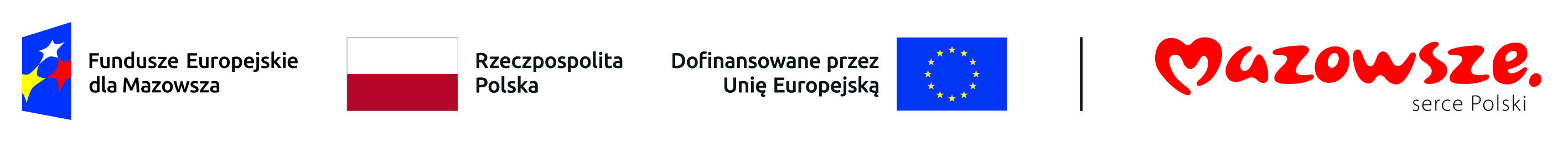 Spis treściI Informacje na temat Priorytetów i Działań	6Priorytet FEMA.01 Fundusze Europejskie dla bardziej konkurencyjnego i inteligentnego Mazowsza	6Działanie FEMA.01.01 Badania, rozwój i innowacje przedsiębiorstw	6Działanie FEMA.01.02 E-usługi	17Działanie FEMA.01.03 Innowacyjność i konkurencyjność MŚP	26Priorytet FEMA.02 Fundusze Europejskie na zielony rozwój Mazowsza	36Działanie FEMA.02.01 Efektywność energetyczna	37Działanie FEMA.02.02 Efektywność energetyczna w ZIT WOF	47Działanie FEMA.02.03 Odnawialne źródła energii	53Działanie FEMA.02.04 Dostosowanie do zmian klimatu	61Działanie FEMA.02.05 Gospodarka wodno-ściekowa	71Działanie FEMA.02.06 Gospodarka o obiegu zamkniętym	79Działanie FEMA.02.07 Bioróżnorodność	90Priorytet FEMA.03 Fundusze Europejskie na rozwój mobilności miejskiej na Mazowszu	101Działanie FEMA.03.01 Mobilność miejska	101Działanie FEMA.03.02 Mobilność miejska w ZIT WOF	110Priorytet FEMA.04 Fundusze Europejskie dla lepiej połączonego i dostępnego Mazowsza	118Działanie FEMA.04.01 Transport regionalny i lokalny	119Priorytet FEMA.05 Fundusze Europejskie dla wyższej jakości życia na Mazowszu	128Działanie FEMA.05.01 Dostępność szkół dla osób ze specjalnymi potrzebami	129Działanie FEMA.05.02 Dostępność szkół dla osób ze specjalnymi potrzebami w ZIT WOF	136Działanie FEMA.05.03 Infrastruktura w edukacji zawodowej	142Działanie FEMA.05.04 Infrastruktura w edukacji zawodowej w ZIT WOF	148Działanie FEMA.05.05 Infrastruktura społeczna	154Działanie FEMA.05.06 Ochrona zdrowia	161Działanie FEMA.05.07 Kultura i turystyka	168Priorytet FEMA.06 Fundusze Europejskie dla aktywnego zawodowo Mazowsza	177Działanie FEMA.06.01 Aktywizacja zawodowa osób bezrobotnych	178Działanie FEMA.06.02 Aktywizacja zawodowa osób młodych przez OHP	186Działanie FEMA.06.03 Nowoczesne, regionalne służby zatrudnienia	192Działanie FEMA.06.04 Aktywizacja zawodowa biernych zawodowo kobiet	201Działanie FEMA.06.05 Wsparcie dla pracodawców i pracowników	207Działanie FEMA.06.06 Zdrowie pracowników	217Priorytet FEMA.07 Fundusze Europejskie dla nowoczesnej i dostępnej edukacji na Mazowszu	222Działanie FEMA.07.01 Edukacja przedszkolna	223Działanie FEMA.07.02 Wzmocnienie kompetencji uczniów	229Działanie FEMA.07.03 Wzmocnienie kompetencji uczniów w ZIT WOF	239Działanie FEMA.07.04 Edukacja osób dorosłych	244Działanie FEMA.07.05 Edukacja osób dorosłych poza PSF	250Priorytet FEMA.08 Fundusze Europejskie dla aktywnej integracji oraz rozwoju usług społecznych i zdrowotnych na Mazowszu	259Działanie FEMA.08.01 Aktywizacja społeczna i zawodowa	260Działanie FEMA.08.02 Ekonomia społeczna	269Działanie FEMA.08.03 Potencjał partnerów społecznych i organizacji pozarządowych	274Działanie FEMA.08.04 Integracja społeczno-zawodowa obywateli państw trzecich	281Działanie FEMA.08.05 Usługi społeczne i zdrowotne	288Działanie FEMA.08.06 Usługi społeczne na rzecz rodzin	298Działanie FEMA.08.07 Integracja społeczna osób w kryzysie bezdomności i zagrożonych bezdomnością	308Działanie FEMA.08.08 Integracja społeczna Romów	315Priorytet FEMA.09 Mazowsze bliższe obywatelom dzięki Funduszom Europejskim	321Działanie FEMA.09.01 Rewitalizacja miast	322Działanie FEMA.09.02 Rewitalizacja obszarów innych niż miejskie	332Działanie FEMA.09.03 Mazowieckie Centrum Wsparcia Doradczego	341Priorytet FEMA.10 Pomoc techniczna (EFRR)	347Działanie FEMA.10.01 Pomoc techniczna EFRR	348Priorytet FEMA.11 Pomoc techniczna (EFS+)	355Działanie FEMA.11.01 Pomoc techniczna EFS+	356
II ZałącznikiIndykatywna tabela finansowaIndykatywna tabela finansowa w podziale na cele polityki, cele szczegółowe i zakres interwencjiI Informacje na temat Priorytetów i DziałańPriorytet FEMA.01 Fundusze Europejskie dla bardziej konkurencyjnego i inteligentnego MazowszaInstytucja ZarządzającaZarząd Województwa MazowieckiegoFunduszEuropejski Fundusz Rozwoju RegionalnegoCel PolitykiCP1 - Bardziej konkurencyjna i inteligentna Europa dzięki wspieraniu innowacyjnej i inteligentnej transformacji gospodarczej oraz regionalnej łączności cyfrowejMiejsce realizacjiMazowiecki regionalny, Warszawski stołecznyWysokość alokacji ogółem (EUR)343 197 104,00Wysokość alokacji UE (EUR)223 758 000,00Działanie FEMA.01.01 Badania, rozwój i innowacje przedsiębiorstwCel szczegółowyEFRR.CP1.I - Rozwijanie i wzmacnianie zdolności badawczych i innowacyjnych oraz wykorzystywanie zaawansowanych technologiiInstytucja PośredniczącaMazowiecka Jednostka Wdrażania Programów UnijnychWysokość alokacji ogółem (EUR)125 471 131,00Wysokość alokacji UE (EUR)75 772 000,00Zakres interwencji026 - Wsparcie dla klastrów innowacyjnych, w tym między przedsiębiorstwami, organizacjami badawczymi i organami publicznymi oraz sieciami biznesowymi, z korzyścią głównie dla MŚP, 011 - Działania badawcze i innowacyjne w dużych przedsiębiorstwach, w tym tworzenie sieci kontaktów, 010 - Działania badawcze i innowacyjne w MŚP, w tym tworzenie sieci kontaktów, 009 - Działania badawcze i innowacyjne w mikroprzedsiębiorstwach, w tym tworzenie sieci kontaktów (badania przemysłowe, eksperymentalne prace rozwojowe, studia wykonalności), 004 - Inwestycje w środki trwałe, w tym infrastrukturę badawczą, w publicznych organizacjach badawczych i instytucjach szkolnictwa wyższego bezpośrednio związane z działaniami badawczymi i innowacyjnymi, 003 - Inwestycje w środki trwałe, w tym infrastrukturę badawczą, w dużych przedsiębiorstwach bezpośrednio związane z działaniami badawczymi i innowacyjnymi, 002 - Inwestycje w środki trwałe, w tym infrastrukturę badawczą, w małych i średnich przedsiębiorstwach (w tym prywatnych organizacjach badawczych) bezpośrednio związane z działaniami badawczymi i innowacyjnymi, 001 - Inwestycje w środki trwałe, w tym infrastrukturę badawczą, w mikroprzedsiębiorstwach bezpośrednio związane z działaniami badawczymi i innowacyjnymiOpis działaniaTypy projektów:1.	Projekty badawczo-rozwojowe;2.	Projekty modułowe;3.	Infrastruktura badawczo-rozwojowa przedsiębiorstw;4.	Infrastruktura badawczo-rozwojowa jednostek naukowych;5.	Rozwój potencjału mazowieckich klastrów;6.	Pilotaż instrumentu dla niedoświadczonych firm z RMR.W typie projektu: Projekty badawczo-rozwojowe wspierane będą projekty obejmujące jedynie prace B+R, prowadzone przez przedsiębiorstwa samodzielnie lub poprzez zlecenie zewnętrznemu wykonawcy (np. organizacji badawczej) lub we współpracy/w partnerstwie z organizacją badawczą. Prace B+R muszą prowadzić do wdrożenia ich wyników w działalności gospodarczej  (w przypadku pozytywnego wyniku prac).Premiowane mogą być projekty realizowane przez przedsiębiorców, szczególnie z RMR, we współpracy z organizacjami badawczymi/podmiotami posiadającymi doświadczenie w B+R, mające na celu zapewnienie dyfuzji innowacji i transfer technologii z sektora nauki do sektora przedsiębiorstw.Typ: Projekty modułowe obejmuje cały proces tworzenia i wdrażania innowacji lub jego wybrane elementy, zakończony wdrożeniem wyników prac B+R w działalności gospodarczej (prace B+R stanowią element obowiązkowy). Elementy projektu modułowego: •	doradztwo,•	prace B+R przedsiębiorstw, w tym z udziałem sektora nauki,•	infrastruktura B+R,•	prace przedwdrożeniowe,•	wdrożenie wyników prac B+R,•	nabywanie przez pracowników kompetencji oraz kwalifikacji.W odniesieniu do przedsięwzięć wspieranych w ramach ww. działań zastosowanie będą mieć następujące zasady: •	W ramach projektu modułowego możliwa jest realizacja wybranych modułów, przy czym moduł B+R jest obowiązkowy i musi prowadzić do wdrożenia wyników prac B+R w działalności gospodarczej (pod warunkiem pozytywnego wyniku prac B+R). •	Efektem projektu B+R powinno być innowacyjne rozwiązanie możliwe do wykorzystania gospodarczego.•	Finansowane będą projekty obejmujące badania przemysłowe i eksperymentalne prace rozwojowe (projekt bez eksperymentalnych prac rozwojowych  nie uzyska dofinansowania), ukierunkowane na badania stosowane i wpisujące się w priorytetowe kierunki badań zawarte w odpowiednim dokumencie kierunkowym dla RIS 2030.•	Finansowanie działań związanych z fazą wdrożenia wyników prac B+R wychodzących poza  zakres badań przemysłowych i eksperymentalnych prac rozwojowych (zgodnie z definicją z Rozporządzenia Komisji (UE) nr 651/2014 z dnia 17 czerwca 2014 r. uznającego niektóre rodzaje pomocy za zgodne z rynkiem wewnętrznym w zastosowaniu art. 107 i 108 Traktatu GBER)   możliwe będzie w ramach dotacji warunkowej. Parametry dotacji warunkowej będą preferencyjne dla MŚP.•	W przypadku modułu  dotyczącego podnoszenia kompetencji oraz kwalifikacji kwalifikowalne będą koszty dotyczące pracowników wykonujących zadania związane z pracami B+R. Nabywanie kwalifikacji powinno dotyczyć w szczególności  zakresu inteligentnej specjalizacji, przedsiębiorczości, cyfrowej i niskoemisyjnej transformacji przemysłu, transferu technologii, innowacyjnych modeli biznesowych, zarządzania innowacjami, ekoprojektowania, a także kompetencji niezbędnych do obsługi infrastruktury badawczej sfinansowanej w ramach projektu oraz komercjalizacji.•	Wsparcie przedsiębiorstw innych niż MŚP będzie udzielane pod warunkiem  współpracy Wnioskodawcy z przedsiębiorstwami z sektora MŚP, zgodnie z zapisami art. 5.2 Rozporządzenia Parlamentu Europejskiego i Rady (UE) 2021/1058 z dnia 24 czerwca 2021 r. w sprawie Europejskiego Funduszu Rozwoju Regionalnego i Funduszu Spójności (Rozporządzenie EFRR/FS).  Premiowane mogą być projekty realizowane przez przedsiębiorców, szczególnie z RMR, we współpracy z organizacjami badawczymi/podmiotami posiadającymi doświadczenie w B+R, mające na celu zapewnienie dyfuzji innowacji i transfer technologii z sektora nauki do sektora przedsiębiorstw.Projekty typu: Infrastruktura badawczo-rozwojowa przedsiębiorstw będą obejmowały:•	zakup i/lub wytworzenie aparatury, sprzętu, technologii i innej niezbędnej infrastruktury służącej prowadzeniu prac B+R w celu tworzenia innowacyjnych produktów i usług. Wspierane będzie utworzenie lub rozwój w przedsiębiorstwie działu B+R/laboratorium lub utworzenie centrum badawczo-rozwojowego.•	usługi niezbędne do podnoszenia kompetencji pracowników, mające na celu pełne wykorzystanie ww. sprzętu, aparatury, infrastruktury,•	niezbędne prace budowlane tj. prace polegające na budowie i/lub rozbudowie zaplecza B+R, w tym prace adaptacyjno-dostosowawcze, •	zakup aparatury specjalistycznej niezbędnej do prowadzenia prac B+R, uzupełniającej posiadane zasoby.Warunkiem wsparcia jest przedstawienie agendy badawczej, która będzie realizowana na nabytej infrastrukturze ukierunkowanej na badania stosowane wpisujące się w priorytetowe kierunki badań zawarte w odpowiednim dokumencie kierunkowym dla RIS 2030. Projekty typu: Infrastruktura badawczo-rozwojowa jednostek naukowych będą obejmowały:•	rozbudowę lub modernizację infrastruktury B+R jednostek naukowych,•	rozwijanie kompetencji biznesowych kadry operatorów infrastruktury badawczej zakupionej w ramach projektu .W odniesieniu do przedsięwzięć wspieranych w ramach ww. typu zastosowanie będą mieć następujące zasady: •	Wspierane będą projekty jednostek naukowych realizujących badania ukierunkowane na komercjalizację i współpracę z przedsiębiorstwami, odpowiadające potrzebom przedsiębiorców.•	Warunkiem otrzymania dofinansowania jest współpraca i osiąganie przez JN przychodów z sektora przedsiębiorstw.•	Infrastruktura będzie dostępna dla innych podmiotów np. przedsiębiorców lub organizacji badawczych na przejrzystych i niedyskryminacyjnych zasadach. •	Wspierane będą wyłącznie projekty spełniające kryterium określone w UP 2021-2027 tj.: projekt służy realizacji agendy badawczej, której zakres jest zgodny z regionalną inteligentną specjalizacją (zgodność z priorytetowymi kierunkami badan zawartymi w odpowiednim dokumencie kierunkowym dla RIS 2030) i został zaopiniowany przez ministra właściwego do spraw rozwoju regionalnego oraz ministra właściwego do spraw szkolnictwa wyższego i nauki na warunkach i w trybie określonym w Kontrakcie Programowym dla Województwa Mazowieckiego.•	Wartość kosztów kwalifikowalnych szacowanych na moment składania wniosku o uzgodnienie danego przedsięwzięcia musi być wyższa niż 500 000 PLN. Z możliwości ubiegania się o wsparcie wyłączone są instytuty działające w ramach Sieci Badawczej Łukasiewicz, które będą wspierane z poziomu krajowego. W typie projektu: Rozwój potencjału mazowieckich klastrów będą realizowane przedsięwzięcia nakierowane na poprawę procesów zarządzania klastrami  i profesjonalizację działalności koordynatorów klastrów celem rozwoju innowacyjnej oferty usługowej.  W szczególności dotyczy to oferty w takich obszarach strategicznych, jak: transformacja cyfrowa, gospodarka o obiegu zamkniętym (GOZ), gospodarka niskoemisyjna.Zastosowanie będą mieć następujące zasady: •	Wsparcie będzie realizowane wyłącznie dla klastrów zalążkowych i klastrów wzrostowych o charakterze regionalnym. •	Wymagane jest wykazanie związku pomiędzy projektem a regionalną inteligentną specjalizacją określoną w RIS 2030.  Preferowany jest rozwój usług klastra adresowanych do przedsiębiorców zamierzających wprowadzić innowacje w obszarach: Przemysłu 4.0, GOZ, niskoemisyjności, transformacji cyfrowej. W typie projektu: Pilotaż instrumentu dla niedoświadczonych firm z RMR  wsparcie obejmie przedsięwzięcia polegające na realizacji prac B+R przy obowiązkowej współpracy z organizacją badawczą, nakierowanych na opracowanie nowego produktu lub usługi, nowej technologii produkcji albo znaczące ulepszenie wyrobu końcowego lub technologii produkcji.Preferencje punktowe mogą być stosowane w projektach uczestników i podmiotów zaangażowanych we współpracę o zasięgu międzyregionalnym lub międzynarodowym.Dofinansowane projekty będą zgodne z art. 9 rozporządzenia 2021/1060, tj.:• przepisami Karty Praw Podstawowych i Konwencji o prawach osóbniepełnosprawnych• zasadą równości szans i niedyskryminacji, w tym dostępności osób zniepełnosprawnościami• zasadą równości kobiet i mężczyzn• zasadą zrównoważonego rozwoju oraz zasadą nie czyń poważnych szkód(DNSH).W przypadku, gdy łączny koszt operacji nie przekracza 200 000 EUR  koszty pośrednie w projekcie finansowane muszą być w oparciu o wskazaną w Regulaminie wyboru projektów stawkę ryczałtową, z wyjątkiem operacji, których wsparcie stanowi pomoc państwa.Finansowane będą projekty obejmujące badania stosowane wpisujące się w priorytetowe kierunki badań zawarte w odpowiednim dokumencie kierunkowym dla RIS 2030. Maksymalny poziom dofinansowania wydatków kwalifikowalnych w projekcie (środki UE) wyniesie:•	w regionie Mazowieckim regionalnym – 85%,•	w regionie Warszawskim stołecznym – 50%.Maksymalny % poziom dofinansowania UE w projekcie85Maksymalny % poziom dofinansowania całkowitego wydatków kwalifikowalnych na poziomie projektu (środki UE + współfinansowanie ze środków krajowych przyznane beneficjentowi przez właściwą instytucję)85Pomoc publiczna – unijna podstawa prawnaRozporządzenie Komisji (UE) nr 651/2014 z dnia 17 czerwca 2014 r. uznające niektóre rodzaje pomocy za zgodne z rynkiem wewnętrznym w zastosowaniu art. 107 i 108 Traktatu, Rozporządzenie  Komisji (UE) nr 1407/2013 z dnia 18 grudnia 2013 r. w sprawie stosowania art. 107 i 108 Traktatu o funkcjonowaniu Unii Europejskiej do pomocy de minimis, Bez pomocyPomoc publiczna – krajowa podstawa prawnaRozporządzenie Ministra Funduszy i Polityki Regionalnej z dnia 29 września 2022 r. w sprawie udzielania pomocy de minimis w ramach regionalnych programów na lata 2021–2027 (Dz. U. z 2022 r. poz. 2062), Rozporządzenie Ministra Funduszy i Polityki Regionalnej z dnia 29 listopada 2022 r. w sprawie udzielania pomocy na badania przemysłowe, eksperymentalne prace rozwojowe oraz studia wykonalności w ramach regionalnych programów na lata 2021–2027 (Dz. U. z 2022 r. poz. 2573), Bez pomocy, Rozporządzenie Ministra Funduszy i Polityki Regionalnej z dnia 11 października 2022 r. w sprawie udzielania regionalnej pomocy inwestycyjnej w ramach programów regionalnych na lata 2021–2027 (Dz. U. z 2022 r. poz. 2161, z późn. zm.), Rozporządzenie Ministra Funduszy i Polityki Regionalnej z dnia 29 listopada 2022 r. w sprawie udzielania pomocy inwestycyjnej na infrastrukturę badawczą w ramach regionalnych programów na lata 2021–2027 (Dz. U. z 2022 r. poz. 2498)Uproszczone metody rozliczaniaBrak, do 7% stawka ryczałtowa na koszty pośrednie (podstawa wyliczenia: koszty bezpośrednie) [art. 54(a) CPR]Forma wsparciaDotacjaDopuszczalny cross-financing (%)15Minimalny wkład własny beneficjenta15Sposób wyboru projektówKonkurencyjnyRealizacja instrumentów terytorialnychNie dotyczyTyp beneficjenta – ogólnyPartnerstwa, Instytucje nauki i edukacji, PrzedsiębiorstwaTyp beneficjenta – szczegółowyKlastry, Konsorcja naukowo-przemysłowe, Jednostki naukowe, Organizacje badawcze, Duże przedsiębiorstwa, MŚPSłowa kluczowebadania, klastry, infrastruktura_badawcza, B+R, badania_i_rozwójWielkość podmiotu (w przypadku przedsiębiorstw)Duże, Mid caps, Small mid caps, Średnie, Małe, MikroKryteria wyboru projektówhttps://www.funduszedlamazowsza.eu/o-programie/dowiedz-sie-o-instytucjach-w-programie/komitet-monitorujacy-3/Wskaźniki produktuWLWK-PLRO006 - Liczba przedsiębiorstw otrzymujących wsparcie w zakresie transformacji w kierunku zrównoważonego rozwojuWLWK-PLRO159 - Liczba przedsiębiorstw wspartych w zakresie realizacji prac B+R WLWK-PLRO007 - Liczba realizowanych projektów B+RWLWK-PLRO004 - Liczba wspartych dużych przedsiębiorstwWLWK-PLRO018 - Liczba wspartych klastrówWLWK-PLRO005 - Liczba wspartych laboratoriów badawczychWLWK-PLRO002 - Liczba wspartych małych przedsiębiorstwWLWK-PLRO001 - Liczba wspartych mikroprzedsiębiorstwWLWK-PLRO003 - Liczba wspartych średnich przedsiębiorstwWLWK-RCO096 - Międzyregionalne inwestycje na rzecz innowacji w projektach unijnychWLWK-RCO006 - Naukowcy pracujący we wspieranych obiektach badawczychWLWK-RCO008 - Nominalna wartość sprzętu na potrzeby badań naukowych i innowacjiWLWK-RCO007 - Organizacje badawcze uczestniczące we wspólnych projektach badawczychWLWK-RCO002 - Przedsiębiorstwa objęte wsparciem w formie dotacjiWLWK-RCO010 - Przedsiębiorstwa współpracujące z organizacjami badawczymiWskaźniki rezultatuWLWK-PLRR077 - Liczba przedsiębiorstw korzystających ze wspartej infrastruktury badawczejWLWK-PLRR008 - Liczba przedsiębiorstw zaangażowanych we wsparte klastryWLWK-RCR102 - Miejsca pracy dla naukowców utworzone we wspieranych jednostkachWLWK-RCR001 - Miejsca pracy utworzone we wspieranych jednostkachWLWK-RCR005 - MŚP wprowadzające innowacje wewnątrz przedsiębiorstwaWLWK-PLRR058 - Pracownicy MŚP kończący szkolenia w zakresie rozwoju umiejętności w zakresie inteligentnej specjalizacji, transformacji przemysłowej i przedsiębiorczości (według rodzaju umiejętności:  inne)WLWK-PLRR056 - Pracownicy MŚP kończący szkolenia w zakresie rozwoju umiejętności w zakresie inteligentnej specjalizacji, transformacji przemysłowej i przedsiębiorczości (według rodzaju umiejętności:  przedsiębiorczość)WLWK-PLRR057 - Pracownicy MŚP kończący szkolenia w zakresie rozwoju umiejętności w zakresie inteligentnej specjalizacji, transformacji przemysłowej i przedsiębiorczości (według rodzaju umiejętności: ekologiczne)WLWK-PLRR054 - Pracownicy MŚP kończący szkolenia w zakresie rozwoju umiejętności w zakresie inteligentnej specjalizacji, transformacji przemysłowej i przedsiębiorczości (według rodzaju umiejętności: techniczne)WLWK-PLRR055 - Pracownicy MŚP kończący szkolenia w zakresie rozwoju umiejętności w zakresie inteligentnej specjalizacji, transformacji przemysłowej i przedsiębiorczości (według rodzaju umiejętności: zarządzanie)WLWK-PLRR002 - Wartość inwestycji prywatnych uzupełniających wsparcie publiczne - dotacjeWLWK-PLRR001 - Wartość nakładów na działalność B+R we wspartych przedsiębiorstwWLWK-RCR007 - Wnioski w zakresie znaków towarowych oraz wzorówWLWK-RCR006 - Złożone wnioski patentoweDziałanie FEMA.01.02 E-usługiCel szczegółowyEFRR.CP1.II - Czerpanie korzyści z cyfryzacji dla obywateli, przedsiębiorstw, organizacji badawczych i instytucji publicznychInstytucja PośredniczącaMazowiecka Jednostka Wdrażania Programów UnijnychWysokość alokacji ogółem (EUR)106 470 588,00Wysokość alokacji UE (EUR)79 300 000,00Zakres interwencji016 - Rozwiązania TIK, usługi elektroniczne, aplikacje dla administracji, 019 - Usługi i aplikacje w zakresie e-zdrowia (w tym e-opieka, internet rzeczy w zakresie aktywności fizycznej i nowoczesnych technologii w służbie osobom starszym)Opis działaniaTypy projektów:1.	E-administracja2.	E-kultura,3.	E-zdrowie4.	Cyfrowa dostępność i ponowne wykorzystanie informacji przez przedsiębiorstwa.Wsparciem objęte będą projekty:1.	Rozwiązania cyfrowe dla mazowieckiej administracji;2.	Kultura w chmurach;3.	E-zdrowie dla Mazowsza 3;4.	Smart Villages 2W odniesieniu do przedsięwzięć wspieranych w ramach ww. działań zastosowanie będą mieć następujące zasady: •	Projekty w zakresie e-usług będą realizowane zgodnie z zaleceniami zawartymi w Pryncypiach Architektury Informacyjnej przyjętych przez Radę Architektury IT,•	Projekty będą realizowane zgodnie z zasadami wskazanymi w Programie Zintegrowanej Informatyzacji Państwa oraz Deklaracji tallińskiej, w tym: domyślności cyfrowej, jednorazowości, powszechności i dostępności, otwartości i przejrzystości, domyślnej transgraniczności i interoperacyjności oraz niezawodności i bezpieczeństwa,•	W produktach, usługach, systemach i narzędziach informatycznych będących efektem realizacji projektów wymagana będzie dostępność cyfrowa na poziomie standardu WCAG 2.1. na poziomie AA, a pozytywna realizacja cyfrowego standardu dostępności będzie warunkiem brzegowym,•	Rozwiązania będą dostosowane do Dyrektywy UE 2019/1024, interoperacyjne z systemami krajowymi (np. KRONIK@) oraz będą wpisywać się w cele określone w zaleceniu Komisji (UE) 2021/1970,•	Projekty polegające na dostosowaniu systemów informatycznych świadczeniodawców do wymiany z Systemem Informacji Medycznej będą weryfikowane pod kątem komplementarności oraz niedublowania funkcjonalności przewidzianych w krajowych platformach (P1 i P2),•	Wszystkie planowane do wdrożenia e-usługi, w tym z zakresu ochrony zdrowia, będą zgodne z Dyrektywą w sprawie dostępności stron internetowych (UE) 2016/2102 oraz z Europejskim Aktem Dostępności tj. z Dyrektywą Parlamentu Europejskiego i Rady (UE) 2019/882 z dnia 17 kwietnia 2019 r. w sprawie wymogów dostępności produktów i usług,•	Projekty z zakresu geodezji będą musiały uzyskać (przed złożeniem wniosku) pozytywną opinię Głównego Geodety Kraju,•	Poprzez realizację  proponowanych projektów w obszarach e-administracji, e-kultury i e-zdrowia dostarczone zostaną nowe lub znacząco zmodernizowane usługi dla obywateli w pełni dostępne online, •	Inwestycje muszą posiadać element innowacyjny dotyczący rozwiązań informatycznych (elementy SI, aplikacje na urządzenia mobilne, chmura obliczeniowa, udostępnianie publicznych danych poprzez API),•	Inwestycje w infrastrukturę informatyczną będą uzasadnione celami projektu oraz analizą wskazującą na brak wystarczających zasobów w administracji publicznej niezbędnych do tworzenia, wdrażania lub funkcjonowania e-usług publicznych,•	Wsparcie rozwiązań cyfrowych polegających na monitorowaniu i optymalizacji procesów z obszaru rozwoju inteligentnych miast (smart cities), wsi i rolnictwa (smart farming), Internetu rzeczy, blockchain/ rozproszonych rejestrów, platform e-usług i innych odpowiadających na specyficzne i indywidualne potrzeby oraz problemy regionu/ danego obszaru.Kwalifikowalne do dofinansowania będą: działania związane z realizacją projektów w obszarach:E-administracja Zakres projektu będzie obejmował m.in: •	Zakup infrastruktury techniczno-informatycznej niezbędnej do transformacji cyfrowej administracji JST WM, wraz instalacją i konfiguracją zapewniającą prawidłowe działanie, a także świadczenie usług wsparcia technicznego, gwarancji i rękojmi. •	Opracowanie projektu i wyposażenie Data Center pod nazwą Wojewódzkiego Centrum Usług Teleinformatycznych (WCUT), projekt i budowa sieci WAN zapewniającej połączenia między Partnerami i Data Center, udostępnienie jednostkom samorządów terytorialnych województwa mazowieckiego usług chmurowych, opracowanie procesów i procedur formalno-prawnych działania i udostępniania zasobów Data Center.•	Zakup i wdrożenie oprogramowania, w tym:-	Zakup lub opracowanie i wdrożenie systemu ERP dla Województwa Mazowieckiego;-	Modernizacja portalu Wrota Mazowsza przez wdrożenie nowych technologii i rozwiązań.-	Opracowanie nowych rozwiązań informatycznych oraz modernizacja istniejących, mających wpływ na proces transformacji cyfrowej administracji samorządowej Mazowsza.-	Rozbudowa i modernizacja Mazowieckiego Systemu Informacji Przestrzennej, opracowanie narzędzi do analiz i przetwarzania materiałów źródłowych (w tym danych pochodzących z państwowego zasobu geodezyjnego i kartograficznego) z wykorzystaniem nowoczesnych technologii ICT.•	Cyfryzacje i publikacja danych przestrzennych oraz rozbudowa systemu otwartych danych państwowego zasobu geodezyjnego i kartograficznego,  opracowań tematycznych i danych przestrzennych.E-kultura Projekt jest kontynuacją Projektu Regionalna Platforma Informacyjna – Kultura na Mazowszu realizowanego w ramach RPO WM 2014-2020 oraz będzie kontynuacją projektu realizowanego w ramach REACT-EU w zakresie zadania „Otwarte dane obiektów muzealnych – świadectwo przeszłości w przyszłości”. Zakres projektu będzie obejmował m.in: •	Opracowanie, standaryzacja i wdrożenie mechanizmów oraz procedur cyfryzacji danych dotyczących obiektów muzealnych,•	Zakup infrastruktury techniczno-informatycznej niezbędnej do zadań przygotowania i digitalizacji eksponatów, w tym rozbudowa pracowni digitalizacji i zaplecza technicznego,•	Zakup lub opracowanie i wdrożenie oprogramowania do zarządzania zdigitalizowanymi danym, oraz modernizacja mazowieckiego portalu e-kultura,•	Przygotowanie wybranych zbiorów obiektów muzealnych i kultury do digitalizacji oraz ich digitalizacja.E-zdrowie dla Mazowsza 3 Projekt zakłada wdrożenie w jednostkach medycznych, dla których organem tworzącym jest Województwo Mazowieckie  nowoczesnych rozwiązań wspierających diagnostykę pacjentów . Realizacja zadań projektowych będzie opierała się na:•	Budowie systemu teleradiologii, tj. modułu transferu i analizy zobrazowań na potrzeby sformułowania diagnozy wraz z możliwością zdalnego wykonania opisu badania.•	Moduł będzie zawierał dostępne rozwiązania sztucznej inteligencji oraz zdolność uczenia maszynowego, co ma wspomagać  proces decyzyjny lekarza w realizacji zadania diagnostycznego.•	Platforma teleradiologii będzie administrowała repozytorium badań medycznych, dokonywała wstępnej analizy zobrazowań oraz umożliwiała utworzenie opisu (także zdalnie) przez dostępnego specjalistę. Rozwiązanie usprawni i poprawi dostępność diagnostyczną zaangażowanych ośrodków medycznych, co znacznie skróci czas diagnozy, a tym samym wpłynie na możliwości podjęcia leczenia pacjenta. •	Uruchomienie funkcjonalności teleradiologii wiąże się z potrzebą przystosowania dostępnej infrastruktury sprzętowej partnerów, w tym utworzenie dedykowanego wymianie danych data center, a także zakup narzędzi i rozwiązań niezbędnych do obsługi realizowanych procesów.•	Realizacja zadań projektowych będzie się również koncentrowała wokół aspektów jakości i bezpieczeństwa przetwarzania danych. W związku z powyższym przewiduje się wdrożenie  rozwiązań z zakresu cyberbezpieczeństwa, włącznie z implementacją  rozwiązań wspierających rozwój kompetencji personelu obsługującego funkcjonowanie platformy teleradiologii i związaną z tym migrację danych.•	Realizacja zadania związanego z funkcjonowaniem teleradiologii wiąże się z potrzebą utworzenia platformy usług elektronicznych, dedykowanej funkcjonowaniu rozwiązania, w tym wdrożeniu rozwiązań weryfikujących/ autoryzujących w postaci podpisu biometrycznego.Smart Villages 2  Projekt będzie kontynuacją i rozwinięciem obecnie realizowanego przez Samorząd Województwa Mazowieckiego pilotażu, którego przedmiotem jest system wspomagający decyzje rolnika dot. planowania i prowadzenia produkcji rolnej, zintegrowany z mobilnym centrum diagnostycznym gleby.Potrzeba budowy wskazanych aplikacji, centrum kompetencyjnego oraz prototypu robota, wynika z badań wykonanych przez Konsorcjum naukowe, w ramach części badawczej przedsięwzięcie Smart Villages (1) oraz z konsultacji z Instytucjami i przedsiębiorcami działającymi na rynku rolnym. Projekt będzie realizowany w Partnerstwie z mazowieckimi powiatami oraz instytucjami i organizacjami działającymi na rynku rolnym.Preferencje punktowe mogą być stosowane w projektach: •	realizowanych w średnich i małych miastach, w szczególności zagrożonych utratą funkcji gospodarczych i społecznych,•	skierowanych na obszary strategicznej interwencji (OSI) wyznaczonych w KSRR i wynikających z SR WM 2030+,•	realizowanych w ramach MSIT oraz wynikające z GPR,•	uczestników i podmiotów zaangażowanych we współpracę międzyregionalną lub międzynarodową. Dofinansowane projekty będą zgodne z art. 9 rozporządzenia 2021/1060, tj.:•	przepisami Karty Praw Podstawowych i Konwencji o prawach osóbniepełnosprawnych•	zasadą równości szans i niedyskryminacji, w tym dostępności osób z niepełnosprawnościami•	zasadą równości kobiet i mężczyzn•	zasadą zrównoważonego rozwoju oraz zasadą nie czyń poważnych szkód (DNSH).W przypadku, gdy łączny koszt operacji nie przekracza 200 000 EUR  koszty pośrednie w projekcie finansowane muszą być w oparciu o wskazaną w Regulaminie wyboru projektów stawkę ryczałtową, z wyjątkiem operacji, których wsparcie stanowi pomoc państwa.Maksymalny poziom dofinansowania wydatków kwalifikowalnych w projekcie (środki UE) wyniesie:	•	w regionie Mazowieckim regionalnym – 85%,•	w regionie Warszawskim stołecznym – 50%.Maksymalny % poziom dofinansowania UE w projekcie85Maksymalny % poziom dofinansowania całkowitego wydatków kwalifikowalnych na poziomie projektu (środki UE + współfinansowanie ze środków krajowych przyznane beneficjentowi przez właściwą instytucję)100Pomoc publiczna – unijna podstawa prawnaRozporządzenie  Komisji (UE) nr 1407/2013 z dnia 18 grudnia 2013 r. w sprawie stosowania art. 107 i 108 Traktatu o funkcjonowaniu Unii Europejskiej do pomocy de minimis, Bez pomocyPomoc publiczna – krajowa podstawa prawnaRozporządzenie Ministra Funduszy i Polityki Regionalnej z dnia 29 września 2022 r. w sprawie udzielania pomocy de minimis w ramach regionalnych programów na lata 2021–2027 (Dz. U. z 2022 r. poz. 2062), Bez pomocyUproszczone metody rozliczaniaBrak, do 7% stawka ryczałtowa na koszty pośrednie (podstawa wyliczenia: koszty bezpośrednie) [art. 54(a) CPR]Forma wsparciaDotacjaDopuszczalny cross-financing (%)0Minimalny wkład własny beneficjenta15Sposób wyboru projektówNiekonkurencyjnyRealizacja instrumentów terytorialnychNie dotyczyTyp beneficjenta – ogólnyAdministracja publicznaTyp beneficjenta – szczegółowyJednostki Samorządu TerytorialnegoSłowa kluczoweaplikacja, cyberbezpieczeństwo, kompetencje_cyfrowe, smartcity, smartvillage, transformacja_cyfrowa, TIK, digitalizacja, cyfryzacja, daneWielkość podmiotu (w przypadku przedsiębiorstw)Mid caps, Średnie, Małe, Mikro, Small mid capsKryteria wyboru projektówhttps://www.funduszedlamazowsza.eu/o-programie/dowiedz-sie-o-instytucjach-w-programie/komitet-monitorujacy-3/Wskaźniki produktuWLWK-RCO014 - Instytucje publiczne otrzymujące wsparcie na opracowywanie usług, produktów i procesów cyfrowychWLWK-PLRO161 - Liczba kampanii edukacyjno-informacyjnych dotyczących TIKWLWK-PLRO010 - Liczba podmiotów, które udostępniły informacje sektora publicznego/dane prywatne on-lineWLWK-PLRO014 - Liczba podmiotów wspartych w zakresie cyberbezpieczeństwaWLWK-PLRO008 - Liczba podmiotów wspartych w zakresie rozwoju usług, produktów i procesów cyfrowychWLWK-PLRO160 - Liczba rozwiązań wykorzystujących informacje sektora publicznego/dane prywatneWLWK-PLRO011 - Liczba usług publicznych udostępnionych on-line o stopniu dojrzałości 3 - dwustronna interakcjaWLWK-PLRO012 - Liczba usług publicznych udostępnionych on-line o stopniu dojrzałości co najmniej 4 - transakcjaWskaźniki rezultatuWLWK-RCR011 - Użytkownicy nowych i zmodernizowanych publicznych usług, produktów i procesów cyfrowychDziałanie FEMA.01.03 Innowacyjność i konkurencyjność MŚPCel szczegółowyEFRR.CP1.III - Wzmacnianie trwałego wzrostu i konkurencyjności MŚP oraz tworzenie miejsc pracy w MŚP, w tym poprzez inwestycje produkcyjneInstytucja PośredniczącaMazowiecka Jednostka Wdrażania Programów UnijnychWysokość alokacji ogółem (EUR)111 255 385,00Wysokość alokacji UE (EUR)68 686 000,00Zakres interwencji025 - Inkubatory przedsiębiorczości, wsparcie dla przedsiębiorstw typu spin-off i spin-out i przedsiębiorstw typu start-up, 024 - Zaawansowane usługi wsparcia dla MŚP i grup MŚP (w tym usługi w zakresie zarządzania, marketingu i projektowania), 027 - Procesy innowacji w MŚP (innowacje w zakresie procesów, organizacji, marketingu, i współtworzenia, innowacje zorientowane na użytkownika i motywowane popytem), 001 - Inwestycje w środki trwałe, w tym infrastrukturę badawczą, w mikroprzedsiębiorstwach bezpośrednio związane z działaniami badawczymi i innowacyjnymi, 002 - Inwestycje w środki trwałe, w tym infrastrukturę badawczą, w małych i średnich przedsiębiorstwach (w tym prywatnych organizacjach badawczych) bezpośrednio związane z działaniami badawczymi i innowacyjnymi, 021 - Rozwój działalności i umiędzynarodowienie MŚP, w tym inwestycje produkcyjneOpis działaniaTypy projektów:1.	Wdrożenie wyników prac badawczo-rozwojowych i innowacji, w tym z wykorzystaniem nowoczesnych rozwiązań TIK,2.	Inkubacja z elementami akceleracji działalności innowacyjnej MŚP, 3.	Wsparcie prowadzenia i rozwoju działalności przedsiębiorstw, w tym modyfikacji lub wprowadzania nowych modeli biznesowych,4.	Rozwój mazowieckich przedsiębiorstw w oparciu o klastry.W typie: Wdrożenie wyników prac badawczo-rozwojowych i innowacji, w tym z wykorzystaniem nowoczesnych rozwiązań TIK projekt może obejmować:•	rozbudowę przedsiębiorstwa, w szczególności związaną z wprowadzaniem na rynek nowych lub ulepszonych produktów i usług. Wsparcie będzie kierowane również na zasadniczą zmianę procesu produkcyjnego, w tym w celu przejścia z modelu liniowego na cyrkularny i redukowanie masy odpadów lub zmianę w sposobie świadczenia usług, a także innowacje organizacyjne i do pewnego stopnia marketingowe,•	rozwój produktów i usług opartych na TIK, w tym sprzedaż produktów i usług w internecie, tworzenie i udostępnianie usług elektronicznych, optymalizację procesów ułatwiających zarządzanie przedsiębiorstwem oraz współpracę pomiędzy przedsiębiorcami poprzez rozwiązania informatyczne, a także wdrożenie specjalistycznych rozwiązań cyfrowych w przedsiębiorstwie, np. prowadzących do digitalizacji procesów.•	nabycie usług doradczych świadczonych przez IOB, jako element projektu.Premiowane będą projekty będące kontynuacją przedsięwzięć sfinansowanych w ramach celu szczegółowego 1(i) w FEM 2021-2027 i w programach krajowych, a także operacje, które otrzymały dofinansowanie z programu Horyzont Europa na prace B+R.Finansowane będą projekty dotyczące wdrożenia wyników badań wpisujących się w priorytetowe kierunki badań zawarte w odpowiednim dokumencie kierunkowym dla RIS 2030. W typie projektu: Inkubacja z elementami akceleracji działalności innowacyjnej MŚP, realizowane mogą być:•	Programy inkubacyjne z elementami akceleracji dla innowacyjnych przedsiębiorstw na wczesnym etapie rozwoju, mające na celu wspieranie działalności innowacyjnej MŚP.•	Działania inkubacyjne i akceleracyjne przeprowadzone zostaną przez operatorów wyłonionych w procedurze konkursowej, odrębnie dla RWS i RMR, którzy przeprowadzą kompleksowe procesy, do których zostaną zrekrutowane MŚP. Finansowane będą koszty działań operatorów związane z zarządzaniem programami, w szczególności dotyczące pozyskania startupów do programów oraz kompleksowej obsługi programów.•	Zapewnione będzie wsparcie usług oferowanych przez IOB w zakresie transferu technologii i innowacyjnych modeli biznesowych, prowadzenia działalności B+R+I i akceleracji projektów B+R+I.•	Programy akceleracyjne będą kończyć się wsparciem post akceleracyjnym (program umożliwi współpracę startupów z odbiorcami technologii lub inwestorami w tym m.in. pomoc w pozyskaniu inwestorów, dodatkowych źródeł finansowania nowych rozwiązań i ich wdrożeniu na rynku) zwłaszcza wobec podmiotów działających w RMR.•	Programy rozwojowe mają zapewnić wsparcie dopasowane do etapu rozwoju innowacyjnej spółki, m.in. poprzez wsparcie w formie grantu , dostępu do wydarzeń typu hackathon, zindywidualizowane wsparcie merytoryczne ekspertów, dostęp do potencjalnych klientów, inwestorów (np. na wydarzeniach demo day), stworzenie warunków do realizacji testowego wdrożenia produktu/usługi, a także wsparcie w procesie pozyskiwania finansowania zewnętrznego (np. od funduszy VC) oraz w zakresie internacjonalizacji działalności (w tym wyjazdy na wybrane rynki zagraniczne służące rozwinięciu działalności i przygotowaniu produktu na konkretny rynek).W typie projektu: Wsparcie prowadzenia i rozwoju działalności przedsiębiorstw, w tym modyfikacji lub wprowadzania nowych modeli biznesowych, realizowane mogą być przedsięwzięcia polegające na wsparciu prowadzenia i rozwoju działalności przedsiębiorstw poprzez:•	W pierwszym etapie - usługi doradcze świadczone przez mazowieckie akredytowane IOB w celu modyfikacji lub powstania nowego modelu biznesowego. •	Drugi etap, ściśle związany z etapem doradztwa i uzależniony od jego wyniku - komponent wdrożeniowy (zgodnie ze sformułowanymi rekomendacjami) i/lub działania na rzecz internacjonalizacji przedsiębiorstw w obszarach regionalnej inteligentnej specjalizacji. •	Projekty będą realizowane kompleksowo z zastosowaniem mechanizmu popytowego.•	Przewiduje się realizację projektów mających na celu wprowadzenie do przedsiębiorstwa nowoczesnych rozwiązań umożliwiających redukcję kosztów działalności rynkowej w przedsiębiorstwie wynikającą m.in. z mniejszego zużycia energii lub bardziej efektywnego wykorzystania surowców.Premiowane mogą być projekty skupiające się na minimalizowaniu powstawania odpadów, inwestowaniu w środki trwałe umożliwiające zapobieganie powstawania odpadów oraz wspomagające przygotowanie do ponownego użycia, wymianę rzeczy używanych, na wydajnym recyklingu i odzysku, ograniczające zużycie energii w procesie produkcyjnym.   W ramach typu projektu: Rozwój mazowieckich przedsiębiorstw w oparciu o klastry:•	Klaster zapewnia zarówno bezpośrednie wsparcie finansowe dla MŚP, jak i dostęp do usług klastra. •	Wsparcie finansowe MŚP będzie przeznaczone na projekty służące zaprojektowaniu i wdrożeniu prototypowego rozwiązania, w celu wykazania jego wykonalności z uwzględnieniem wszystkich najważniejszych cech produktu/usługi/procesu. •	W zakresie dostępu do usług klaster będzie zapewniał m.in.: doradztwo dla przedsiębiorstw w zakresie optymalizacji procesów produkcyjnych, pomoc we wdrażaniu nowych technologii, doradztwo proinnowacyjne, dostęp do infrastruktury B+R, usługi umiędzynarodowienia. •	Celem wsparcia będzie wypracowanie lub akceleracja nowych rozwiązań (produktów/usług) w przedsiębiorstwach. Zastosowanie będą mieć następujące zasady: •	Wsparcie będzie realizowane poprzez klastry wzrostowe o charakterze regionalnym lub krajowe klastry kluczowe.•	Wzmacniane będą przedsiębiorstwa prowadzące działalność w tradycyjnych gałęziach przemysłu i rolnictwie   , wskazanych w RIS 2030, wymagających szczególnej interwencji w celu przeciwdziałania dysproporcjom rozwojowym województwa. •	Wsparcie świadczone przez klaster będzie koncentrować się na rozwiązaniach zgodnych z regionalną inteligentną specjalizacją Mazowsza.Preferencje punktowe mogą być stosowane w projektach: 1. realizowanych w średnich i małych miastach, w szczególności zagrożonych utratą funkcji gospodarczych i społecznych,2. skierowanych na obszary strategicznej interwencji (OSI) wyznaczonych w KSRR i wynikających z SR WM 2030+,3. realizowanych w ramach MSIT oraz wynikające z GPR,Możliwe jest premiowanie projektów uczestników i podmiotów zaangażowanych we współpracę o zasięgu międzyregionalnym lub międzynarodowym.Dofinansowane projekty będą zgodne z art. 9 rozporządzenia 2021/1060, tj.:• przepisami Karty Praw Podstawowych i Konwencji o prawach osóbniepełnosprawnych• zasadą równości szans i niedyskryminacji, w tym dostępności osób zniepełnosprawnościami• zasadą równości kobiet i mężczyzn• zasadą zrównoważonego rozwoju oraz zasadą nie czyń poważnych szkód (DNSH).W przypadku, gdy łączny koszt operacji nie przekracza 200 000 EUR  koszty pośrednie w projekcie finansowane muszą być w oparciu o wskazaną w Regulaminie wyboru projektów stawkę ryczałtową, z wyjątkiem operacji, których wsparcie stanowi pomoc państwa.Maksymalny poziom dofinansowania wydatków kwalifikowalnych w projekcie (środki UE) wyniesie:•	w regionie Mazowieckim regionalnym – 85%,•	w regionie Warszawskim stołecznym – 50%.IF stosowane będą w typach projektów inwestycyjnych, wskazanych w pkt. 1 i 3, o niższym ryzyku niepowodzenia. Zostanie zastosowane zróżnicowanie podejście w zależności od typu regionu RMR i RWS. Uwzględnione zostaną różnice potencjału odbiorców wsparcia. W projektach skomplikowanych, obarczonych wyższym ryzykiem, możliwe będzie wykorzystanie instrumentów łączonych z dotacją w formie rabatu kapitałowego, w ramach jednego projektu. Wsparcie wdrożenia prac B+R z elementem dotacji lub nowoczesnych rozwiązań TIK będzie udzielane do wysokości zgodnie z regułami pomocy publicznej. Przedsiębiorstwa typu „small mid-caps” i „mid-caps” będą wspierane wyłącznie poprzez IF. Maksymalny % poziom dofinansowania UE w projekcie85Maksymalny % poziom dofinansowania całkowitego wydatków kwalifikowalnych na poziomie projektu (środki UE + współfinansowanie ze środków krajowych przyznane beneficjentowi przez właściwą instytucję)85Pomoc publiczna – unijna podstawa prawnaRozporządzenie Komisji (UE) nr 651/2014 z dnia 17 czerwca 2014 r. uznające niektóre rodzaje pomocy za zgodne z rynkiem wewnętrznym w zastosowaniu art. 107 i 108 Traktatu, Rozporządzenie  Komisji (UE) nr 1407/2013 z dnia 18 grudnia 2013 r. w sprawie stosowania art. 107 i 108 Traktatu o funkcjonowaniu Unii Europejskiej do pomocy de minimisPomoc publiczna – krajowa podstawa prawnaRozporządzenie Ministra Funduszy i Polityki Regionalnej z dnia 29 września 2022 r. w sprawie udzielania pomocy de minimis w ramach regionalnych programów na lata 2021–2027 (Dz. U. z 2022 r. poz. 2062), Rozporządzenie Ministra Funduszy i Polityki Regionalnej z dnia 7 października 2022 r. w sprawie udzielania regionalnej pomocy inwestycyjnej w ramach celu polityki CP1 (iii) w zakresie wzmacniania trwałego wzrostu i konkurencyjności mikroprzedsiębiorców, małych i średnich przedsiębiorców oraz tworzenia miejsc pracy w mikroprzedsiębiorstwach, małych i średnich przedsiębiorstwach, w tym poprzez inwestycje produkcyjne w ramach regionalnych programów na lata 2021–2027 (Dz. U. z 2022 r. poz. 2150)Uproszczone metody rozliczaniado 7% stawka ryczałtowa na koszty pośrednie (podstawa wyliczenia: koszty bezpośrednie) [art. 54(a) CPR], BrakForma wsparciaDotacja, Wsparcie poprzez instrumenty finansowe: pożyczka, Wsparcie poprzez instrumenty finansowe: dotacje w ramach operacji instrumentu finansowegoDopuszczalny cross-financing (%)0Minimalny wkład własny beneficjenta15Sposób wyboru projektówKonkurencyjny, NiekonkurencyjnyRealizacja instrumentów terytorialnychNie dotyczyTyp beneficjenta – ogólnyPrzedsiębiorstwa, Instytucje wspierające biznesTyp beneficjenta – szczegółowyMŚP, Instytucje finansoweSłowa kluczoweB+R, badania_i_rozwój, innowacja, umiędzynarodowienie, inkubacja, klastry, instrument_finansowyWielkość podmiotu (w przypadku przedsiębiorstw)Small mid caps, Małe, Średnie, Mid caps, MikroKryteria wyboru projektówhttps://www.funduszedlamazowsza.eu/o-programie/dowiedz-sie-o-instytucjach-w-programie/komitet-monitorujacy-3/Wskaźniki produktuWLWK-PLRO006 - Liczba przedsiębiorstw otrzymujących wsparcie w zakresie transformacji w kierunku zrównoważonego rozwojuWLWK-PLRO162 - Liczba przedsiębiorstw wspartych w zakresie internacjonalizacji działalnościWLWK-PLRO002 - Liczba wspartych małych przedsiębiorstwWLWK-PLRO001 - Liczba wspartych mikroprzedsiębiorstwWLWK-PLRO003 - Liczba wspartych średnich przedsiębiorstwWLWK-RCO005 - Nowe przedsiębiorstwa objęte wsparciemWLWK-RCO002 - Przedsiębiorstwa objęte wsparciem w formie dotacjiWLWK-RCO003 - Przedsiębiorstwa objęte wsparciem z instrumentów finansowychWskaźniki rezultatuWLWK-PLRR006 - Liczba wdrożonych wyników prac B+RWLWK-PLRR030 - Liczba wprowadzonych innowacji marketingowychWLWK-PLRR031 - Liczba wprowadzonych innowacji organizacyjnychWLWK-PLRR029 - Liczba wprowadzonych innowacji procesowychWLWK-PLRR028 - Liczba wprowadzonych innowacji produktowychWLWK-PLRR025 - Małe i średnie przedsiębiorstwa (MŚP) wprowadzające innowacje procesoweWLWK-PLRR024 - Małe i średnie przedsiębiorstwa (MŚP) wprowadzające innowacje produktoweWLWK-RCR001 - Miejsca pracy utworzone we wspieranych jednostkachWLWK-PLRR026 - MŚP wprowadzające innowacje marketingoweWLWK-PLRR027 - MŚP wprowadzające innowacje organizacyjneWLWK-RCR005 - MŚP wprowadzające innowacje wewnątrz przedsiębiorstwaWLWK-RCR017 - Nowe przedsiębiorstwa utrzymujące się na rynkuWLWK-PLRR033 - Przychody ze sprzedaży nowych lub udoskonalonych produktów/usługWLWK-PLRR002 - Wartość inwestycji prywatnych uzupełniających wsparcie publiczne - dotacjeWLWK-PLRR003 - Wartość inwestycji prywatnych uzupełniających wsparcie publiczne – instrumenty finansowePriorytet FEMA.02 Fundusze Europejskie na zielony rozwój MazowszaInstytucja ZarządzającaZarząd Województwa MazowieckiegoFunduszEuropejski Fundusz Rozwoju RegionalnegoCel PolitykiCP2 - Bardziej przyjazna dla środowiska, niskoemisyjna i przechodząca w kierunku gospodarki zeroemisyjnej oraz odporna Europa dzięki promowaniu czystej i sprawiedliwej transformacji energetycznej, zielonych i niebieskich inwestycji, gospodarki o obiegu zamkniętym, łagodzenia zmian klimatu i przystosowania się do nich, zapobiegania ryzyku i zarządzania ryzykiem, oraz zrównoważonej mobilności miejskiejMiejsce realizacjiMazowiecki regionalny, Warszawski stołecznyWysokość alokacji ogółem (EUR)537 543 403,00Wysokość alokacji UE (EUR)390 827 479,00Działanie FEMA.02.01 Efektywność energetycznaCel szczegółowyEFRR/FS.CP2.I - Wspieranie efektywności energetycznej i redukcji emisji gazów cieplarnianychInstytucja PośredniczącaMazowiecka Jednostka Wdrażania Programów UnijnychWysokość alokacji ogółem (EUR)128 521 579,00Wysokość alokacji UE (EUR)91 849 053,00Zakres interwencji042 - Renowacja istniejących budynków mieszkalnych pod kątem efektywności energetycznej, projekty demonstracyjne i działania wspierające zgodne z kryteriami efektywności energetycznej, 044 - Renowacja zwiększająca efektywność energetyczną lub działania w zakresie efektywności energetycznej w odniesieniu do infrastruktury publicznej, projekty demonstracyjne i działania wspierające, 046 - Wsparcie dla podmiotów, które świadczą usługi wspierające gospodarkę niskoemisyjną i odporność na zmiany klimatu, w tym działania w zakresie zwiększania świadomości, 077 - Działania mające na celu poprawę jakości powietrza i ograniczenie hałasuOpis działaniaTypy projektów:1.	Poprawa efektywności energetycznej budynków publicznych i mieszkalnych,2.	Kontrola jakości powietrza,3.	Wsparcie mazowieckich gmin w realizacji programu ochrony powietrza dla stref w województwie mazowieckim.W typie projektu: Poprawa efektywności energetycznej budynków publicznych i mieszkalnych wsparciem objęte będą kompleksowe działania inwestycyjne przyczyniających się do poprawy efektywności energetycznej budynków: mieszkalnych (wielorodzinne, zamieszkania zbiorowego) - komunalnych, TBS, zarządzanych przez wspólnoty mieszkaniowe oraz budynków użyteczności publicznej, których właścicielem lub organem założycielskim są JST. Dotacyjna forma wsparcia będzie miała zastosowanie do budynków komunalnych i obiektów zabytkowych. Dotacja będzie stosowana do budynków użyteczności publicznej zlokalizowanych na terenie gmin, których wskaźnik Gg będzie niższy od średniej wartości dla Mazowsza. W odniesieniu do przedsięwzięć wspieranych w ramach ww. działań zastosowanie będą mieć następujące zasady: Zakres działań projektu termomodernizacyjnego musi wynikać z audytu energetycznego. Inwestycja będzie kwalifikowalna, jeśli nastąpi wzrost efektywności energetycznej o co najmniej 30% w odniesieniu do stanu sprzed realizacji projektu (nie dotyczy to budynków zabytkowych). Osiągnięcie zamierzonych celów modernizacyjnych musi zostać potwierdzone audytem po zakończeniu rzeczowej realizacji projektu. W przypadku termomodernizowanego budynku konieczne jest odpowiednie zapewnienie ochrony schronień ptaków i/lub nietoperzy.W ramach prowadzonych działań termomodernizacyjnych ciepło musi być wytwarzane w oparciu o źródła niskoemisyjne, kogeneracyjne, odnawialne lub gazowe (wymiana źródła ciepła na indywidualne gazowe będzie możliwa wyłącznie, gdy rozwiązania oparte na OZE nie są technicznie wykonalne lub ekonomicznie uzasadnione). Prace w zakresie wymiany kotła grzewczego będą dopuszczone w przypadku, gdy podłączenie do sieci ciepłowniczej nie będzie ekonomicznie uzasadnione. Kwalifikowalne do dofinansowania będą w szczególności:•	ocieplenie ścian i dachu budynku, wymiana okien i drzwi zewnętrznych,•	modernizacja instalacji grzewczej wraz z wymianą kotła grzewczego, w tym z zastosowaniem mikrokogeneracji i/lub przyłączenia do sieci ciepłowniczej,•	budowa/przebudowa systemów wentylacji i klimatyzacji wraz z rekuperacją,•	wymiana oświetlenia w budynku na energooszczędne,•	instalacja urządzeń OZE wraz z magazynami energii,•	budowa/modernizacja systemów ciepłowniczych i chłodniczych (sieci) wraz z magazynami ciepła,•	projekty sieci ciepłowniczych w systemach, które nie uzyskały statusu efektywnych energetycznie,•	optymalizacja energetyczna istniejących budynków do poziomu nZEB (nearly zero-energy building).Preferowane będą projekty:•	osiągające wysoki stopień efektywności energetycznej,•	zapewniające wysoki poziom redukcji zanieczyszczeń oraz emisji CO2,•	wykorzystujące OZE,•	prowadzące do optymalizacji finansowej projektu przy jednoczesnej gwarancji uzyskania oszczędności energii;W typie projektu: Kontrola jakości powietrza współfinansowany będzie zakup przyrządów pomiarowych wspomagających prowadzenie kontroli pieców i spalanych w nich paliw: zestaw do poboru próbek popiołu z paleniska, sito analityczne, wilgotnościomierz, dron badający skład dymu z kominów, mobilne laboratorium itp. Wyposażenie pracowników urzędów gmin i jednostek podległych (straż miejska, ekopatrol) w urządzenia pomiarowe wraz z odpowiednim przeszkoleniem pozwoli na skuteczniejsze monitorowanie zakazów spalania odpadów i nieekologicznych paliw. Koszty operacyjne (np. wynagrodzenia dla pracowników prowadzących kontrole) nie będą objęte dofinansowaniem.W typie projektu: Wsparcie mazowieckich gmin w realizacji programu ochrony powietrza dla stref w województwie mazowieckim lider projektu to Województwo Mazowieckie, a partnerami są gminy oraz LGD z obszaru województwa mazowieckiego. Projekt ma na celu wsparcie gmin we wdrażaniu Programu ochrony powietrza dla stref w województwie mazowieckim, którego celem jest ograniczenie emisji i zmniejszenia stężeń: pyłu zawieszonego PM10 i PM2,5, B(a)P oraz dwutlenku azotu. Zaangażowanie partnerów w realizację programu jest niezbędne, gdyż jedynie współpraca pozwoli na efektywne wdrożenie strategii poprawy jakości powietrza oraz realizację polityki energetyczno-klimatycznej. Interwencja dotyczyć będzie w szczególności podnoszenie potencjału administracyjnego gmin w zakresie:• właściwego planowania działań związanych z ochroną powietrza, • wdrażania systemów informatycznych wspierających procesy zarządzania jakością powietrza,• monitorowania, kontroli i egzekucji działań w zakresie poprawy jakości powietrza,• komunikacji z mieszkańcami, doradztwa energetycznego i ekologicznego.W ramach projektu realizowane będą działania edukacyjne i podnoszące świadomość, przyczyniające się do gospodarki niskoemisyjnej i odporności na zmiany klimatu oraz podnoszące świadomość na temat celów polityki klimatycznej UE oraz potrzeby transformacji sektora energetycznego. Działania te będą realizowane nie tylko przez JST, ale również przez LGD.Kwalifikowalne do dofinansowania będą koszty:•	zatrudnienia i przeszkolenia ekodoradców w gminach, koszty osobowe - wynagrodzenie brutto oraz koszty ponoszone przez pracodawcę zgodnie z właściwymi przepisami prawa, w szczególności składki na ubezpieczenia społeczne, Fundusz Pracy, Fundusz Gwarantowanych Świadczeń Pracowniczych, Pracownicze Plany Kapitałowe, odpisy na ZFŚS lub wydatki ponoszone na Pracowniczy Program Emerytalny, wyposażenie stanowiska pracy.•	koszty administracyjne poniesione w związku z realizacją projektu, w tym biurowo-eksploatacyjne,•	zakupu przyrządów pomiarowych: zestaw do poboru próbek popiołu z paleniska, sito analityczne, wilgotnościomierz, dron badający skład dymu z kominów, mobilne laboratorium, itp.•	narzędzia informatycznego wspierającego procesy zarządzania jakością powietrza,•	działań edukacyjnych i podnoszących świadomość.Preferencje punktowe mogą być stosowane w projektach: 1. realizowanych w średnich i małych miastach, w szczególności zagrożonych utratą funkcji gospodarczych i społecznych,2. skierowanych na obszary strategicznej interwencji (OSI) wyznaczonych w KSRR i wynikających z SR WM 2030+,3. realizowanych w ramach MSIT oraz wynikające z GPR.Dofinansowane projekty będą zgodne z art. 9 rozporządzenia 2021/1060, tj.:• przepisami Karty Praw Podstawowych i Konwencji o prawach osóbniepełnosprawnych• zasadą równości szans i niedyskryminacji, w tym dostępności osób zniepełnosprawnościami• zasadą równości kobiet i mężczyzn• zasadą zrównoważonego rozwoju oraz zasadą nie czyń poważnych szkód(DNSH).W przypadku, gdy łączny koszt operacji nie przekracza 200 000 EUR  koszty pośrednie w projekcie finansowane muszą być w oparciu o wskazaną w Regulaminie wyboru projektów stawkę ryczałtową, z wyjątkiem operacji, których wsparcie stanowi pomoc państwa.Maksymalny poziom dofinansowania wydatków kwalifikowalnych w projekcie (środki UE) wyniesie:•	w regionie Mazowieckim regionalnym – 85%,•	w regionie Warszawskim stołecznym – 50%.Projekty z zakresu efektywności energetycznej (dotyczy typu projektów wskazanego w pkt. 1) finansowane są w formie IF. IF  mogą być łączone z komponentem dotacyjnym jako rabat kapitałowy, do wysokości zgodnie z regułami pomocy publicznej. Wysokość umorzenia zależy od wartości wskaźników efektywności energetycznej oraz większej złożoności i wyższej jakości projektów, elementów projektów niezyskownych (np. koszty audytu energetycznego), a także generujących efekt społeczny (np. dostosowanie do potrzeb osób z niepełnosprawnością, walki z ubóstwem energetycznym i itp.). Zostanie zastosowane zróżnicowanie podejście w zależności od typu regionu RMR i RWS. Grupę Ostatecznych Odbiorców  IF stanowią w szczególności wspólnoty mieszkaniowe, TBS-y, SIM-y.Maksymalny % poziom dofinansowania UE w projekcie85Maksymalny % poziom dofinansowania całkowitego wydatków kwalifikowalnych na poziomie projektu (środki UE + współfinansowanie ze środków krajowych przyznane beneficjentowi przez właściwą instytucję)85Pomoc publiczna – unijna podstawa prawnaBez pomocy, Rozporządzenie Komisji (UE) nr 651/2014 z dnia 17 czerwca 2014 r. uznające niektóre rodzaje pomocy za zgodne z rynkiem wewnętrznym w zastosowaniu art. 107 i 108 Traktatu, Rozporządzenie  Komisji (UE) nr 1407/2013 z dnia 18 grudnia 2013 r. w sprawie stosowania art. 107 i 108 Traktatu o funkcjonowaniu Unii Europejskiej do pomocy de minimisPomoc publiczna – krajowa podstawa prawnaRozporządzenie Ministra Funduszy i Polityki Regionalnej z dnia 11 grudnia 2022 r. w sprawie udzielania pomocy na inwestycje w układy wysokosprawnej kogeneracji oraz na propagowanie energii ze źródeł odnawialnych w ramach regionalnych programów na lata 2021–2027 (Dz. U. z 2022 r. poz. 2693), Rozporządzenie Ministra Funduszy i Polityki Regionalnej z dnia 29 września 2022 r. w sprawie udzielania pomocy de minimis w ramach regionalnych programów na lata 2021–2027 (Dz. U. z 2022 r. poz. 2062), Bez pomocy, Rozporządzenie Ministra Funduszy i Polityki Regionalnej z dnia 11 grudnia 2022 r. w sprawie udzielania pomocy na inwestycje wspierające efektywność energetyczną w ramach regionalnych programów na lata 2021–2027 (Dz. U. z 2022 r. poz. 2607)Uproszczone metody rozliczaniado 7% stawka ryczałtowa na koszty pośrednie (podstawa wyliczenia: koszty bezpośrednie) [art. 54(a) CPR], BrakForma wsparciaWsparcie poprzez instrumenty finansowe: dotacje w ramach operacji instrumentu finansowego, Wsparcie poprzez instrumenty finansowe: pożyczka, DotacjaDopuszczalny cross-financing (%)15Minimalny wkład własny beneficjenta15Sposób wyboru projektówNiekonkurencyjny, KonkurencyjnyRealizacja instrumentów terytorialnychNie dotyczyTyp beneficjenta – ogólnyPrzedsiębiorstwa realizujące cele publiczne, Służby publiczne, Instytucje wspierające biznes, Instytucje nauki i edukacji, Instytucje ochrony zdrowia, Administracja publiczna, Partnerstwa, Organizacje społeczne i związki wyznanioweSłowa kluczowetermomodernizacja, zmniejszenie_emisji, redukcja_emisji_pyłów, redukcja_emisji_CO2, instrument_finansowy, oszczędność_energii, emisja_gazów_cieplarnianych, budynek, audyt_energetyczny, gospodarka_niskoemisyjnaWielkość podmiotu (w przypadku przedsiębiorstw)Nie dotyczyKryteria wyboru projektówhttps://www.funduszedlamazowsza.eu/o-programie/dowiedz-sie-o-instytucjach-w-programie/komitet-monitorujacy-3/Wskaźniki produktuWLWK-RCO019 - Budynki publiczne o udoskonalonej charakterystyce energetycznejWLWK-PLRO029 - Dodatkowa zdolność wytwarzania energii cieplnej w warunkach wysokosprawnej kogeneracjiWLWK-PLRO027 - Dodatkowa zdolność wytwarzania energii cieplnej ze źródeł OZEWLWK-PLRO028 - Dodatkowa zdolność wytwarzania energii elektrycznej w warunkach wysokosprawnej kogeneracjiWLWK-PLRO026 - Dodatkowa zdolność wytwarzania energii elektrycznej ze źródeł OZEWLWK-RCO104 - Liczba jednostek wysokosprawnej kogeneracjiWLWK-PLRO237 - Liczba powstałych magazynów energii cieplnejWLWK-PLRO238 - Liczba powstałych magazynów energii elektrycznejWLWK-PLRO036 - Liczba wybudowanych jednostek wytwarzania energii cieplnej z OZEWLWK-PLRO034 - Liczba wybudowanych jednostek wytwarzania energii elektrycznej z OZEWLWK-PLRO023 - Liczba zmodernizowanych energetycznie budynkówWLWK-PLRO024 - Liczba zmodernizowanych indywidualnych źródeł ciepłaWLWK-PLRO037 - Liczba zmodernizowanych jednostek wytwarzania energii cieplnej z OZEWLWK-PLRO035 - Liczba zmodernizowanych jednostek wytwarzania energii elektrycznej z OZEWLWK-PLRO025 - Liczba zmodernizowanych źródeł ciepła (innych niż indywidualne)WLWK-RCO018 - Lokale mieszkalne o udoskonalonej  udoskonalonej charakterystyce energetycznejWLWK-RCO123 - Lokale mieszkalne wykorzystujące kotły i systemy ciepłownicze zasilane gazem ziemnym zastępujące instalacje zasilane stałymi paliwami kopalnymiWLWK-PLRO208 - Pojemność magazynów energii elektrycznejWLWK-PLRO022 - Powierzchnia użytkowa budynków mieszkalnych poddanych termomodernizacjiWskaźniki rezultatuWLWK-RCR032 - Dodatkowa moc zainstalowana odnawialnych źródeł energiiWLWK-PLRR017 - Ilość wytworzonej energii cieplnej w warunkach wysokosprawnej kogeneracjiWLWK-PLRR014 - Ilość wytworzonej energii cieplnej ze źródeł OZEWLWK-PLRR016 - Ilość wytworzonej energii elektrycznej w warunkach wysokosprawnej kogeneracjiWLWK-PLRR013 - Ilość wytworzonej energii elektrycznej ze źródeł OZEWLWK-PLRR012 - Ilość zaoszczędzonej energii cieplnejWLWK-PLRR011 - Ilość zaoszczędzonej energii elektrycznejWLWK-PLRR009 - Liczba dodatkowych użytkowników podłączonych do sieci ciepłowniczejWLWK-PLRR073 - Roczne zużycie energii pierwotnej w: budynkach publicznychWLWK-PLRR072 - Roczne zużycie energii pierwotnej w: lokalach mieszkalnychWLWK-RCR029 - Szacowana emisja gazów cieplarnianychWLWK-RCR105 - Szacowana emisja gazów cieplarnianychz kotłów i systemów ciepłowniczych przekształconych z zasilania stałymi paliwami kopalnymi na zasilanie gazemDziałanie FEMA.02.02 Efektywność energetyczna w ZIT WOFCel szczegółowyEFRR/FS.CP2.I - Wspieranie efektywności energetycznej i redukcji emisji gazów cieplarnianychInstytucja PośredniczącaMazowiecka Jednostka Wdrażania Programów UnijnychWysokość alokacji ogółem (EUR)20 000 000,00Wysokość alokacji UE (EUR)10 000 000,00Zakres interwencji044 - Renowacja zwiększająca efektywność energetyczną lub działania w zakresie efektywności energetycznej w odniesieniu do infrastruktury publicznej, projekty demonstracyjne i działania wspierająceOpis działaniaTyp projektu: Poprawa efektywności energetycznej budynków publicznych zlokalizowanych na obszarze ZIT.Wsparciem objęte będą kompleksowe działania inwestycyjne przyczyniających się do poprawy efektywności energetycznej budynków użyteczności publicznej, których właścicielem lub organem założycielskim są JST. Dotacyjna forma wsparcia będzie miała zastosowanie budynków zlokalizowanych na terenie gmin, których wskaźnik Gg będzie niższy od średniej wartości dla Mazowsza. W odniesieniu do przedsięwzięć wspieranych w ramach ww. działań zastosowanie będą mieć następujące zasady: Zakres działań projektu termomodernizacyjnego musi wynikać z audytu energetycznego. Inwestycja będzie kwalifikowalna, jeśli nastąpi wzrost efektywności energetycznej o co najmniej 30% w odniesieniu do stanu sprzed realizacji projektu (nie dotyczy to budynków zabytkowych). Osiągnięcie zamierzonych celów modernizacyjnych musi zostać potwierdzone audytem po zakończeniu rzeczowej realizacji projektu. W przypadku termomodernizowanego budynku konieczne jest odpowiednie zapewnienie ochrony schronień ptaków i/lub nietoperzy.W ramach prowadzonych działań termomodernizacyjnych ciepło musi być wytwarzane w oparciu o źródła niskoemisyjne, kogeneracyjne, odnawialne lub gazowe (wymiana źródła ciepła na indywidualne gazowe będzie możliwa wyłącznie, gdy rozwiązania oparte na OZE nie są technicznie wykonalne lub ekonomicznie uzasadnione). Prace w zakresie wymiany kotła grzewczego będą dopuszczone w przypadku, gdy podłączenie do sieci ciepłowniczej nie będzie ekonomicznie uzasadnione. Kwalifikowalne do dofinansowania będą w szczególności:•	ocieplenie ścian i dachu budynku, wymiana okien i drzwi zewnętrznych,•	modernizacja instalacji grzewczej wraz z wymianą kotła grzewczego, w tym z zastosowaniem mikrokogeneracji i/lub przyłączenia do sieci ciepłowniczej,•	budowa/przebudowa systemów wentylacji i klimatyzacji wraz z rekuperacją,•	wymiana oświetlenia w budynku na energooszczędne,•	instalacja urządzeń OZE wraz z magazynami energii,•	budowa/modernizacja systemów ciepłowniczych i chłodniczych (sieci) wraz z magazynami ciepła,•	projekty sieci ciepłowniczych w systemach, które nie uzyskały statusu efektywnych energetycznie,•	optymalizacja energetyczna istniejących budynków do poziomu nZEB (nearly zero-energy building).Preferowane będą projekty:•	osiągające wysoki stopień efektywności energetycznej,•	zapewniające wysoki poziom redukcji zanieczyszczeń oraz emisji CO2,•	wykorzystujące OZE,•	prowadzące do optymalizacji finansowej projektu przy jednoczesnej gwarancji uzyskania oszczędności energii.Dofinansowane projekty będą zgodne z art. 9 rozporządzenia 2021/1060, tj.:• przepisami Karty Praw Podstawowych i Konwencji o prawach osóbniepełnosprawnych• zasadą równości szans i niedyskryminacji, w tym dostępności osób zniepełnosprawnościami• zasadą równości kobiet i mężczyzn• zasadą zrównoważonego rozwoju oraz zasadą nie czyń poważnych szkód(DNSH).W przypadku, gdy łączny koszt operacji nie przekracza 200 000 EUR  koszty pośrednie w projekcie finansowane muszą być w oparciu o wskazaną w Regulaminie wyboru projektów stawkę ryczałtową, z wyjątkiem operacji, których wsparcie stanowi pomoc państwa.Maksymalny % poziom dofinansowania UE w projekcie50Maksymalny % poziom dofinansowania całkowitego wydatków kwalifikowalnych na poziomie projektu (środki UE + współfinansowanie ze środków krajowych przyznane beneficjentowi przez właściwą instytucję)50Pomoc publiczna – unijna podstawa prawnaRozporządzenie Komisji (UE) nr 651/2014 z dnia 17 czerwca 2014 r. uznające niektóre rodzaje pomocy za zgodne z rynkiem wewnętrznym w zastosowaniu art. 107 i 108 Traktatu, Rozporządzenie  Komisji (UE) nr 1407/2013 z dnia 18 grudnia 2013 r. w sprawie stosowania art. 107 i 108 Traktatu o funkcjonowaniu Unii Europejskiej do pomocy de minimis, Bez pomocyPomoc publiczna – krajowa podstawa prawnaRozporządzenie Ministra Funduszy i Polityki Regionalnej z dnia 11 grudnia 2022 r. w sprawie udzielania pomocy na inwestycje w układy wysokosprawnej kogeneracji oraz na propagowanie energii ze źródeł odnawialnych w ramach regionalnych programów na lata 2021–2027 (Dz. U. z 2022 r. poz. 2693), Rozporządzenie Ministra Funduszy i Polityki Regionalnej z dnia 29 września 2022 r. w sprawie udzielania pomocy de minimis w ramach regionalnych programów na lata 2021–2027 (Dz. U. z 2022 r. poz. 2062), Bez pomocy, Rozporządzenie Ministra Funduszy i Polityki Regionalnej z dnia 11 grudnia 2022 r. w sprawie udzielania pomocy na inwestycje wspierające efektywność energetyczną w ramach regionalnych programów na lata 2021–2027 (Dz. U. z 2022 r. poz. 2607)Uproszczone metody rozliczaniado 7% stawka ryczałtowa na koszty pośrednie (podstawa wyliczenia: koszty bezpośrednie) [art. 54(a) CPR], BrakForma wsparciaDotacjaDopuszczalny cross-financing (%)0Minimalny wkład własny beneficjenta50Sposób wyboru projektówKonkurencyjnyRealizacja instrumentów terytorialnychZITTyp beneficjenta – ogólnyZintegrowane Inwestycje Terytorialne (ZIT), Służby publiczne, Instytucje nauki i edukacji, Instytucje ochrony zdrowia, Przedsiębiorstwa realizujące cele publiczne, Administracja publiczna, Partnerstwa, Organizacje społeczne i związki wyznanioweSłowa kluczoweocieplenie_budynku, oszczędność_energii, emisja_gazów_cieplarnianych, audyt_energetyczny, zużycie_energii, budynki_użyteczności_publicznej, termomodernizacja, rekuperacja, niska_emisja, redukcja_emisji_pyłówWielkość podmiotu (w przypadku przedsiębiorstw)Nie dotyczyKryteria wyboru projektówhttps://www.funduszedlamazowsza.eu/o-programie/dowiedz-sie-o-instytucjach-w-programie/komitet-monitorujacy-3/Wskaźniki produktuWLWK-RCO019 - Budynki publiczne o udoskonalonej charakterystyce energetycznejWLWK-PLRO029 - Dodatkowa zdolność wytwarzania energii cieplnej w warunkach wysokosprawnej kogeneracjiWLWK-PLRO027 - Dodatkowa zdolność wytwarzania energii cieplnej ze źródeł OZEWLWK-PLRO028 - Dodatkowa zdolność wytwarzania energii elektrycznej w warunkach wysokosprawnej kogeneracjiWLWK-PLRO026 - Dodatkowa zdolność wytwarzania energii elektrycznej ze źródeł OZEWLWK-RCO104 - Liczba jednostek wysokosprawnej kogeneracjiWLWK-PLRO237 - Liczba powstałych magazynów energii cieplnejWLWK-PLRO238 - Liczba powstałych magazynów energii elektrycznejWLWK-RCO097 - Liczba wspartych społeczności energetycznych działających w zakresie energii odnawialnejWLWK-PLRO036 - Liczba wybudowanych jednostek wytwarzania energii cieplnej z OZEWLWK-PLRO034 - Liczba wybudowanych jednostek wytwarzania energii elektrycznej z OZEWLWK-PLRO023 - Liczba zmodernizowanych energetycznie budynkówWLWK-PLRO024 - Liczba zmodernizowanych indywidualnych źródeł ciepłaWLWK-PLRO037 - Liczba zmodernizowanych jednostek wytwarzania energii cieplnej z OZEWLWK-PLRO035 - Liczba zmodernizowanych jednostek wytwarzania energii elektrycznej z OZEWLWK-PLRO025 - Liczba zmodernizowanych źródeł ciepła (innych niż indywidualne)WLWK-RCO074 - Ludność objęta projektami w ramach strategii zintegrowanego rozwoju terytorialnegoWLWK-PLRO208 - Pojemność magazynów energii elektrycznejWLWK-RCO075 - Wspierane strategie zintegrowanego rozwoju terytorialnegoWskaźniki rezultatuWLWK-RCR032 - Dodatkowa moc zainstalowana odnawialnych źródeł energiiWLWK-PLRR017 - Ilość wytworzonej energii cieplnej w warunkach wysokosprawnej kogeneracjiWLWK-PLRR014 - Ilość wytworzonej energii cieplnej ze źródeł OZEWLWK-PLRR016 - Ilość wytworzonej energii elektrycznej w warunkach wysokosprawnej kogeneracjiWLWK-PLRR013 - Ilość wytworzonej energii elektrycznej ze źródeł OZEWLWK-PLRR012 - Ilość zaoszczędzonej energii cieplnejWLWK-PLRR011 - Ilość zaoszczędzonej energii elektrycznejWLWK-PLRR073 - Roczne zużycie energii pierwotnej w: budynkach publicznychWLWK-RCR029 - Szacowana emisja gazów cieplarnianychWLWK-RCR105 - Szacowana emisja gazów cieplarnianychz kotłów i systemów ciepłowniczych przekształconych z zasilania stałymi paliwami kopalnymi na zasilanie gazemDziałanie FEMA.02.03 Odnawialne źródła energiiCel szczegółowyEFRR/FS.CP2.II - Wspieranie energii odnawialnej zgodnie z dyrektywą (UE) 2018/2001, w tym określonymi w niej kryteriami zrównoważonego rozwojuInstytucja PośredniczącaMazowiecka Jednostka Wdrażania Programów UnijnychWysokość alokacji ogółem (EUR)89 470 588,00Wysokość alokacji UE (EUR)71 500 000,00Zakres interwencji052 - Inne rodzaje energii odnawialnej (w tym energia geotermalna), 049 - Energia odnawialna: biomasa, 048 - Energia odnawialna: słoneczna, 047 - Energia odnawialna: wiatrowaOpis działaniaTypy projektów:1.	Budowa i rozbudowa instalacji odnawialnych źródeł energii w zakresie wytwarzania energii elektrycznej i ciepła wraz z infrastrukturą powiązaną (z magazynami energii i ciepła działającymi na potrzeby danego źródła OZE oraz przyłączeniem do sieci),2.	Magazyny energii i ciepła.Ad. 1 Moce instalacji przewidziane do dofinansowania w ramach energii elektrycznej:•	wiatr: nie więcej niż 5 MWe,•	biomasa: nie więcej niż 5 MWe,•	biogaz: nie więcej niż 0,5 MWe,•	woda: nie więcej niż 5 MWe•	promieniowanie słoneczne: nie więcej niż 0,5 MWe.Demarkacja dotyczy sumarycznej mocy wszystkich jednostek wytwórczych danego rodzaju OZE wchodzących w skład projektu. Limity mocy nie dotyczą projektów realizowanych przez klastry energii lub spółdzielnie energetyczne.Inwestycje w elektrownie wodne ograniczone będą do działań dotyczących istniejących obiektów. Nie mogą one powodować nieosiągnięcia dobrego stanu lub potencjału jednolitych części wód, nie mogą pogarszać stanu lub potencjału jednolitych części wód oraz nie mogą mieć znaczącego wpływu na cele ochrony obszarów objętych siecią Natura 2000. Moce przewidziane do dofinansowania w ramach energii cieplnej:• biomasa: nie więcej niż 5 MWt,• biogaz: nie więcej niż 0,5 MWt,• geotermia: nie więcej niż 2 MWt• promieniowanie słoneczne: nie więcej niż 0,5 MWt.Demarkacja dotyczy sumarycznej mocy wszystkich jednostek wytwórczych danego rodzaju OZE wchodzących w skład projektu. Zaproponowane limity mocy nie dotyczą projektów realizowanych przez klastry energii lub spółdzielnie energetyczne.Możliwe do realizacji będą przedsięwzięcia polegające na budowie nowych lub zwiększeniu mocy (w wyniku rozbudowy lub przebudowy) istniejących jednostek wytwarzania energii elektrycznej i ciepła z OZE w technologii wysokosprawnej kogeneracji. Interwencja będzie dedykowana jednostkom o małej mocy wytwarzania, mającej charakter lokalny, wykorzystywanej zarówno na potrzeby pojedynczych obiektów jak i grupy budynków. Dzięki takim układom osiągnięty zostanie wzrost ogólnej sprawności wykorzystania ciepła i tym samym nastąpi zmniejszenie strat związanych z przesyłem.Ad.2Wspierane będą magazyny energii lub ciepła działające na potrzeby danego źródła, jako oddzielne inwestycje niestanowiące elementu projektu. Premiowane będą projekty beneficjentów, którzy uzyskali pożyczkę na instalacje OZE z FEM 2021-2027 lub uzyskali wsparcie na instalacje OZE z RPO WM 2014-2020.W odniesieniu do przedsięwzięć wspieranych w ramach ww. działań zastosowanie będą mieć następujące zasady: Wsparcie na produkcję energii z biomasy i biogazu będzie możliwe pod warunkiem, że zostały wyprodukowane zgodnie z kryteriami zrównoważonego rozwoju określonymi w art. 29 Dyrektywa Parlamentu Europejskiego i Rady (UE) 2018/2001 z dnia 11 grudnia 2018 r. w sprawie promowania stosowania energii ze źródeł odnawialnych. Wspierane będą zespoły instalacji oraz pojedyncze jednostki, które mogą być wspomagane magazynami energii. Współfinansowane będą również przyłącza do sieci dystrybucyjnej/przesyłowej jako element projektu.  Preferowane będą projekty: •	inwestycyjne w formule instalacji hybrydowej np. pompy ciepła wraz z panelami fotowoltaicznymi;•	wykazujące jak najwyższe do osiągnięcia efekty oraz inne planowane do osiągnięcia rezultaty w stosunku do planowanych nakładów finansowych np. wielkość redukcji CO2;•	uwzględniające najwyższą efektywności kosztową – najlepszy stosunek wielkości środków unijnych przeznaczonych na uzyskanie 1 MWh energii lub 1 MW mocy zainstalowanej wynikającej z budowy danej instalacji;Preferencje punktowe mogą być stosowane w projektach: 1. realizowanych w średnich i małych miastach, w szczególności zagrożonych utratą funkcji gospodarczych i społecznych,2. skierowanych na obszary strategicznej interwencji (OSI) wyznaczonych w KSRR i wynikających z SR WM 2030+,3. realizowanych w ramach MSIT oraz wynikające z GPR.Dofinansowane projekty będą zgodne z art. 9 rozporządzenia 2021/1060, tj.:• przepisami Karty Praw Podstawowych i Konwencji o prawach osóbNiepełnosprawnych;• zasadą równości szans i niedyskryminacji, w tym dostępności osób zNiepełnosprawnościami;• zasadą równości kobiet i mężczyzn;• zasadą zrównoważonego rozwoju oraz zasadą nie czyń poważnych szkód(DNSH).W przypadku, gdy łączny koszt operacji nie przekracza 200 000 EUR  koszty pośrednie w projekcie finansowane muszą być w oparciu o wskazaną w Regulaminie wyboru projektów stawkę ryczałtową, z wyjątkiem operacji, których wsparcie stanowi pomoc państwa.Maksymalny poziom dofinansowania wydatków kwalifikowalnych w projekcie (środki UE) wyniesie:•	w regionie Mazowieckim regionalnym – 85%,•	w regionie Warszawskim stołecznym – 50%.Wskazane typy projektów w zakresie inwestycji w OZE, jako finansowo wykonalne są finansowane głównie w formie instrumentów finansowych, tj. pożyczek inwestycyjnych z komponentem dotacyjnym w formie rabatu kapitałowego, do wysokości zgodnie z regułami pomocy publicznej. Umorzenie będzie dotyczyło przypadków, w których osiągnięty zostanie odpowiednio wysoki poziom określonych wskaźników. Zostanie zastosowane zróżnicowanie podejście w zależności od typu regionu RMR i RWS. Komponent dotacyjny powinien obejmować elementy projektów dotyczące działań niegenerujących dochodu, technicznego zarządzania instalacjami, m.in. magazyny energii.Grupę Ostatecznych Odbiorców IF stanowią w szczególności JST, przedsiębiorstwa, SM, TBS, Wspólnoty mieszkaniowe, SIM, klastry i spółdzielnie energetyczne. Maksymalny % poziom dofinansowania UE w projekcie85Maksymalny % poziom dofinansowania całkowitego wydatków kwalifikowalnych na poziomie projektu (środki UE + współfinansowanie ze środków krajowych przyznane beneficjentowi przez właściwą instytucję)85Pomoc publiczna – unijna podstawa prawnaRozporządzenie  Komisji (UE) nr 1407/2013 z dnia 18 grudnia 2013 r. w sprawie stosowania art. 107 i 108 Traktatu o funkcjonowaniu Unii Europejskiej do pomocy de minimis, Rozporządzenie Komisji (UE) nr 651/2014 z dnia 17 czerwca 2014 r. uznające niektóre rodzaje pomocy za zgodne z rynkiem wewnętrznym w zastosowaniu art. 107 i 108 Traktatu, Bez pomocyPomoc publiczna – krajowa podstawa prawnaBez pomocy, Rozporządzenie Ministra Funduszy i Polityki Regionalnej z dnia 11 grudnia 2022 r. w sprawie udzielania pomocy na inwestycje wspierające efektywność energetyczną w ramach regionalnych programów na lata 2021–2027 (Dz. U. z 2022 r. poz. 2607), Rozporządzenie Ministra Funduszy i Polityki Regionalnej z dnia 11 grudnia 2022 r. w sprawie udzielania pomocy na inwestycje w układy wysokosprawnej kogeneracji oraz na propagowanie energii ze źródeł odnawialnych w ramach regionalnych programów na lata 2021–2027 (Dz. U. z 2022 r. poz. 2693), Rozporządzenie Ministra Funduszy i Polityki Regionalnej z dnia 29 września 2022 r. w sprawie udzielania pomocy de minimis w ramach regionalnych programów na lata 2021–2027 (Dz. U. z 2022 r. poz. 2062)Uproszczone metody rozliczaniaBrak, do 7% stawka ryczałtowa na koszty pośrednie (podstawa wyliczenia: koszty bezpośrednie) [art. 54(a) CPR]Forma wsparciaWsparcie poprzez instrumenty finansowe: dotacje w ramach operacji instrumentu finansowego, Dotacja, Wsparcie poprzez instrumenty finansowe: pożyczkaDopuszczalny cross-financing (%)0Minimalny wkład własny beneficjenta15Sposób wyboru projektówNiekonkurencyjny, KonkurencyjnyRealizacja instrumentów terytorialnychNie dotyczyTyp beneficjenta – ogólnyPrzedsiębiorstwa, Osoby fizyczne, Administracja publiczna, Przedsiębiorstwa realizujące cele publiczne, Partnerstwa, Służby publiczne, Instytucje ochrony zdrowia, Organizacje społeczne i związki wyznaniowe, Instytucje nauki i edukacji, Zintegrowane Inwestycje Terytorialne (ZIT), Instytucje wspierające biznesSłowa kluczoweodnawialne_źródła_energii, magazyn_ciepła, ogrzewanie_sieciowe, oszczędność_energii, panele_fotowoltaiczne, pompy_ciepła, spółdzielnie_energetyczne, wysokosprawna_kogeneracja, instrument_finansowy, magazyn_energiiWielkość podmiotu (w przypadku przedsiębiorstw)Nie dotyczyKryteria wyboru projektówhttps://www.funduszedlamazowsza.eu/o-programie/dowiedz-sie-o-instytucjach-w-programie/komitet-monitorujacy-3/Wskaźniki produktuWLWK-PLRO029 - Dodatkowa zdolność wytwarzania energii cieplnej w warunkach wysokosprawnej kogeneracjiWLWK-PLRO027 - Dodatkowa zdolność wytwarzania energii cieplnej ze źródeł OZEWLWK-PLRO028 - Dodatkowa zdolność wytwarzania energii elektrycznej w warunkach wysokosprawnej kogeneracjiWLWK-PLRO026 - Dodatkowa zdolność wytwarzania energii elektrycznej ze źródeł OZEWLWK-PLRO237 - Liczba powstałych magazynów energii cieplnejWLWK-PLRO238 - Liczba powstałych magazynów energii elektrycznejWLWK-RCO097 - Liczba wspartych społeczności energetycznych działających w zakresie energii odnawialnejWLWK-PLRO036 - Liczba wybudowanych jednostek wytwarzania energii cieplnej z OZEWLWK-PLRO034 - Liczba wybudowanych jednostek wytwarzania energii elektrycznej z OZEWLWK-PLRO037 - Liczba zmodernizowanych jednostek wytwarzania energii cieplnej z OZEWLWK-PLRO035 - Liczba zmodernizowanych jednostek wytwarzania energii elektrycznej z OZEWLWK-PLRO208 - Pojemność magazynów energii elektrycznejWskaźniki rezultatuWLWK-RCR032 - Dodatkowa moc zainstalowana odnawialnych źródeł energiiWLWK-PLRR017 - Ilość wytworzonej energii cieplnej w warunkach wysokosprawnej kogeneracjiWLWK-PLRR014 - Ilość wytworzonej energii cieplnej ze źródeł OZEWLWK-PLRR016 - Ilość wytworzonej energii elektrycznej w warunkach wysokosprawnej kogeneracjiWLWK-PLRR013 - Ilość wytworzonej energii elektrycznej ze źródeł OZEDziałanie FEMA.02.04 Dostosowanie do zmian klimatuCel szczegółowyEFRR/FS.CP2.IV - Wspieranie przystosowania się do zmian klimatu i zapobiegania ryzyku związanemu z klęskami żywiołowymi i katastrofami, a także odporności, z uwzględnieniem podejścia ekosystemowegoInstytucja PośredniczącaMazowiecka Jednostka Wdrażania Programów UnijnychWysokość alokacji ogółem (EUR)114 223 530,00Wysokość alokacji UE (EUR)82 810 000,00Zakres interwencji060 - Działania w zakresie przystosowania się do zmian klimatu oraz zapobieganie ryzykom związanym z klimatem i zarządzanie nimi: inne ryzyka, np. burze i susze (w tym zwiększanie świadomości, ochrona ludności i systemy zarządzania klęskami żywiołowymi i katastrofami, infrastruktura i podejście ekosystemowe), 059 - Działania w zakresie przystosowania się do zmian klimatu oraz zapobieganie ryzykom związanym z klimatem i zarządzanie nimi: pożary (w tym zwiększanie świadomości, ochrona ludności i systemy zarządzania klęskami żywiołowymi i katastrofami, infrastruktura i podejście ekosystemowe)Opis działaniaTypy projektów:1.	Sprzęt i infrastruktura do celów zarządzania klęskami i katastrofami,2.	 Zwiększanie ochrony przeciwpowodziowej i ograniczenie skutków suszy poprzez retencjonowanie wód opadowych,3.	Przeciwdziałanie skutkom suszy oraz ulewnych deszczy na obszarach zurbanizowanych poprzez zastosowanie zielonej i błękitnej infrastruktury,4.	Opracowanie planów adaptacji do zmian klimatu.W typie projektu: Sprzęt i infrastruktura do celów zarządzania klęskami i katastrofami przewiduje się wsparcie dla następujących działań:•	zakup średnich wozów ratowniczo-gaśniczych, ciężkich wozów ratowniczo-gaśniczych oraz lekkiego sprzętu ratowniczego, •	zakup sprzętu stanowiącego wyposażenie specjalistycznych grup ratownictwa wysokościowego, wodnego, chemiczno-ekologicznego, grup poszukiwawczo – ratowniczych,•	doposażenie w sprzęt jednostek OSP realizujących zadania w zakresie ochrony przeciwpowodziowej,•	edukacyjnych, dotyczących zmian klimatu i ochrony zasobów wodnych. Działania edukacyjne obejmować będą tematykę: konsekwencji jakie mogą powodować zmiany klimatu, sposobów przeciwdziałania i adaptacji, w tym promowania właściwych postaw i zachowań, zarówno zmniejszających wpływ człowieka na klimat, jak i właściwych w momencie wystąpienia katastrofalnych zjawisk pochodzenia naturalnego(element uzupełniający projektu).W odniesieniu do przedsięwzięć wspieranych w ramach ww. działań zastosowanie będą mieć następujące zasady:Warunkiem współfinansowania jest przynależność OSP do Krajowego Systemu Ratowniczo-Gaśniczego.W typie projektu: Zwiększanie ochrony przeciwpowodziowej i ograniczenie skutków suszy poprzez retencjonowanie wód opadowych przewiduje się wsparcie dla następujących działań: •	budowa lub rozbudowa otwartych zbiorników retencyjnych, zbiorników małej retencji wodnej i budowli hydrotechnicznych (przebudowa rowów i kanałów, tworzenie polderów zalewowych), •	retencjonowanie wód opadowych, zwiększanie lesistości i terenów zielonych,•	edukacyjnych, dotyczących zmian klimatu i ochrony zasobów wodnych. Działania edukacyjne obejmować będą tematykę: konsekwencji jakie mogą powodować zmiany klimatu, sposobów przeciwdziałania i adaptacji, w tym promowania właściwych postaw i zachowań, zarówno zmniejszających wpływ człowieka na klimat, jak i właściwych w momencie wystąpienia katastrofalnych zjawisk pochodzenia naturalnego (element uzupełniający projektu). W odniesieniu do przedsięwzięć wspieranych w ramach ww. działań zastosowanie będą mieć następujące zasady:•	Przedmiotowy obszar musi być realizowany m.in. w zgodzie z dyrektywą siedliskową (dyrektywa Rady 92/43/EWG z dnia 21 maja 1992 r. w sprawie ochrony siedlisk przyrodniczych oraz dzikiej fauny i flory), dyrektywą w sprawie ochrony dzikiego ptactwa (dyrektywa Rady 2009/147/WE z dnia 30 listopada 2009 r. w sprawie ochrony dzikiego ptactwa), a także z ramową dyrektywą wodną (dyrektywa 2000/60/WE Parlamentu Europejskiego i Rady z dnia 23 października 2000 r. ustanawiająca ramy wspólnotowego działania w dziedzinie polityki wodnej). Dotyczy to w szczególności infrastruktury hydrotechnicznej, w celu zachowania dobrego stanu wód.•	Wspierane inwestycje nie mogą co do zasady powodować nieosiągnięcia dobrego stanu lub potencjału jednolitych części wód, nie mogą też pogarszać stanu lub potencjału jednolitych części wód oraz nie mogą mieć znaczącego wpływu na cele ochrony obszarów objętych siecią Natura 2000, chyba że zachodzą przesłanki do odstępstw przewidzianych w dyrektywie siedliskowej. Realizacja projektów powinna być zgodna z horyzontalną zasadą DNSH. Projekty, które powodują zastosowanie art. 4 ust. 7 Ramowej Dyrektywy Wodnej, nie będą wspierane.Preferowane mogą być projekty •	oparte na retencji wody w naturalnych i półnaturalnych ekosystemach,•	uczestników i podmiotów zaangażowanych we współpracę międzyregionalną.W typie projektu: Przeciwdziałanie skutkom suszy oraz ulewnych deszczy na obszarach zurbanizowanych poprzez zastosowanie zielonej i błękitnej infrastruktury przewiduje się wsparcie dla następujących działań:•	 budowa, rozbudowa lub przebudowa różnego rodzaju zbiorników retencyjnych, systemów infiltracyjnych, systemów sedymentacyjno-biofiltracyjnych, powierzchni przepuszczalnych na dużych powierzchniach (m.in. na boiskach, parkingach, placach, podwórkach), których celem jest przede wszystkim zatrzymanie wód opadowych w miejscu opadu;•	zakładanie parków miejskich, powierzchniowych i podziemnych zbiorników szczelnych, ogrodów deszczowych, zwiększanie powierzchni zieleni (np. parków, zieleńców, zieleni ulicznej, skwerów, łąk kwietnych, zieleni osiedlowej, zielonych podwórek, zielonych dachów i fasad budynków, ogrodów deszczowych, zielonych przystanków komunikacji miejskiej);•	niebieska infrastruktura, budowa przydomowych zbiorników retencjonujących wodę), drenażu i elementów miejskiego systemu wodnego mającego na celu odwadnianie i odprowadzanie wody deszczowej, tzw. kanalizacji deszczowej, uwzględniającej zagospodarowanie wód opadowych w miejscu powstawania. System odprowadzenia deszczówki (budowa i modernizacja) powinien być połączeniem kanalizacji deszczowej i rynien np.: ze stawem, zbiornikiem, rowem gromadzącym wody opadowe. Tego typu inwestycje mogą być kwalifikowalne, jeżeli wynikają z miejskiego planu adaptacji do zmian klimatu. Projekty obejmujące budowę lub przebudowę kanalizacji deszczowej będą zawierać komponenty zielonej i niebieskiej infrastruktury. W przypadku beneficjentów, dla których MPA nie jest dokumentem obligatoryjnym, realizacja projektu może wynikać z zagrożenia powodziowego. Niedopuszczalne jest finansowanie przedsięwzięcia zakładającego odprowadzanie wód opadowych do kanalizacji ogólnospławnej; •	edukacyjnych, dotyczących zmian klimatu i ochrony zasobów wodnych. Działania edukacyjne obejmować będą tematykę: konsekwencji jakie mogą powodować zmiany klimatu, sposobów przeciwdziałania i adaptacji, w tym promowania właściwych postaw i zachowań, zarówno zmniejszających wpływ człowieka na klimat, jak i właściwych w momencie wystąpienia katastrofalnych zjawisk pochodzenia naturalnego (element uzupełniający projektu). W odniesieniu do przedsięwzięć wspieranych w ramach ww. działań zastosowanie będą mieć następujące zasady:Ze wsparcia zostaną wyłączone ośrodki miejskie, do których adresowana jest interwencja FEPW tj.: Ciechanów, Ostrołęka, Ostrów Mazowiecka, Siedlce, Mława.Premiowane mogą być projekty uczestników i podmiotów zaangażowanych we współpracę międzyregionalną.W typie projektu: Opracowanie planów adaptacji do zmian klimatu wsparcie będzie skierowanie do miast poniżej 20 tys. mieszkańców oraz  miast, które nie zostały objęte wsparciem na poziomie krajowym.W ramach tego typu projektu wspierane będą przedsięwzięcia edukacyjne, dotyczące zmian klimatu i ochrony zasobów wodnych. Działania edukacyjne obejmować będą tematykę: konsekwencji jakie mogą powodować zmiany klimatu, sposobów przeciwdziałania i adaptacji, w tym promowanie właściwych postaw i zachowań, zarówno zmniejszających wpływ człowieka na klimat, jak i właściwych w momencie wystąpienia katastrofalnych zjawisk pochodzenia naturalnego (element uzupełniający projektu).Premiowane mogą być projekty uczestników i podmiotów zaangażowanych we współpracę międzyregionalną.Preferencje punktowe mogą być stosowane w projektach: 1. realizowanych w średnich i małych miastach, w szczególności zagrożonych utratą funkcji gospodarczych i społecznych, 2. skierowanych na obszary strategicznej interwencji (OSI) wyznaczonych w KSRR i wynikających z SR WM 2030+,3. realizowanych w ramach MSIT oraz wynikające z GPR.Dofinansowane projekty będą zgodne z art. 9 rozporządzenia 2021/1060, tj.:• przepisami Karty Praw Podstawowych i Konwencji o prawach osóbNiepełnosprawnych;• zasadą równości szans i niedyskryminacji, w tym dostępności osób zNiepełnosprawnościami;• zasadą równości kobiet i mężczyzn;• zasadą zrównoważonego rozwoju oraz zasadą nie czyń poważnych szkód(DNSH).W przypadku, gdy łączny koszt operacji nie przekracza 200 000 EUR  koszty pośrednie w projekcie finansowane muszą być w oparciu o wskazaną w Regulaminie wyboru projektów stawkę ryczałtową, z wyjątkiem operacji, których wsparcie stanowi pomoc państwa.Maksymalny poziom dofinansowania wydatków kwalifikowalnych w projekcie (środki UE) wyniesie:•	w regionie Mazowieckim regionalnym – 85%,•	w regionie Warszawskim stołecznym – 50%.Maksymalny % poziom dofinansowania UE w projekcie85Maksymalny % poziom dofinansowania całkowitego wydatków kwalifikowalnych na poziomie projektu (środki UE + współfinansowanie ze środków krajowych przyznane beneficjentowi przez właściwą instytucję)85Pomoc publiczna – unijna podstawa prawnaBez pomocy, Rozporządzenie  Komisji (UE) nr 1407/2013 z dnia 18 grudnia 2013 r. w sprawie stosowania art. 107 i 108 Traktatu o funkcjonowaniu Unii Europejskiej do pomocy de minimisPomoc publiczna – krajowa podstawa prawnaRozporządzenie Ministra Funduszy i Polityki Regionalnej z dnia 29 września 2022 r. w sprawie udzielania pomocy de minimis w ramach regionalnych programów na lata 2021–2027 (Dz. U. z 2022 r. poz. 2062), Bez pomocyUproszczone metody rozliczaniado 7% stawka ryczałtowa na koszty pośrednie (podstawa wyliczenia: koszty bezpośrednie) [art. 54(a) CPR], BrakForma wsparciaDotacjaDopuszczalny cross-financing (%)0Minimalny wkład własny beneficjenta15Sposób wyboru projektówKonkurencyjnyRealizacja instrumentów terytorialnychNie dotyczyTyp beneficjenta – ogólnyOrganizacje społeczne i związki wyznaniowe, Instytucje nauki i edukacji, Przedsiębiorstwa realizujące cele publiczne, Służby publiczne, Administracja publicznaSłowa kluczoweretencja, adaptacja_do_zmian_klimatu, klęski_żywiołowe, mała_retencja, straż_pożarna, susza, pożary, zielona_infrastruktura, zmiany_klimatu, budowle_przeciwpowodzioweWielkość podmiotu (w przypadku przedsiębiorstw)Nie dotyczyKryteria wyboru projektówhttps://www.funduszedlamazowsza.eu/o-programie/dowiedz-sie-o-instytucjach-w-programie/komitet-monitorujacy-3/Wskaźniki produktuWLWK-PLRO058 - Długość wybudowanej sieci kanalizacji deszczowejWLWK-PLRO239 - Długość wybudowanych, przebudowanych lub zmodernizowanych wałów przeciwpowodziowychWLWK-PLRO059 - Długość zmodernizowanej sieci kanalizacji deszczowejWLWK-PLRO171 - Liczba jednolitych części wód, w których realizacja projektu przyczyniła się do poprawy stanu/potencjałuWLWK-PLRO041 - Liczba jednostek służb ratowniczych doposażonych w sprzęt do prowadzenia akcji ratowniczych i usuwania skutków katastrofWLWK-PLRO178 - Liczba miast wspartych w zakresie adaptacji do zmian klimatuWLWK-PLRO132 - Liczba obiektów dostosowanych do potrzeb osób z niepełnosprawnościami (EFRR/FST/FS)WLWK-PLRO175 - Liczba opracowanych ekspertyz, ocen, analiz, koncepcji, studiówWLWK-PLRO199 - Liczba projektów, w których sfinansowano koszty racjonalnych usprawnień dla osób z niepełnosprawnościami (EFRR/FST/FS)WLWK-PLRO073 - Liczba przeprowadzonych kampanii informacyjno-edukacyjnych kształtujących świadomość ekologicznąWLWK-PLRO167 - Liczba wybudowanych, przebudowanych i wyremontowanych urządzeń wodnych (w tym obiektów kompleksowych)WLWK-PLRO042 - Liczba zakupionych wozów pożarniczych wyposażonych w sprzęt do prowadzenia akcji ratowniczych i usuwania skutków katastrofWLWK-PLRO173 - Liczba zmodernizowanych/usuniętych barier migracyjnychWLWK-RCO025 - Nowo wybudowane lub wzmocnione środki ochrony przeciwpowodziowej wybrzeża morskiego oraz brzegów rzek i jeziorWLWK-RCO114 - Otwarta przestrzeń utworzona lub rekultywowana na obszarach miejskichWLWK-PLRO044 - Pojemność obiektów małej retencjiWLWK-RCO121 - Powierzchnia objęta środkami ochrony przed klęskami żywiołowymi związanymi z klimatem (oprócz powodzi i niekontrolowanych pożarów)WLWK-RCO028 - Powierzchnia objęta środkami ochrony przed niekontrolowanymi pożaramiWLWK-PLRO166 - Powierzchnia obszaru zagrożonego powodzią lub katastrofą urządzenia wodnego, która zostanie objęta ochroną w wyniku realizacji inwestycjiWLWK-PLRO168 - Powierzchnia odtworzonych obszarów zalewowychWLWK-PLRO174 - Powierzchnia zrekultywowanych jezior/sztucznych zbiornikówWLWK-PLRO177 - Wartość inwestycji w nowe/ przebudowane/ wyremontowane urządzenia wodne i infrastruktury towarzyszącejWLWK-RCO026 - Zielona infrastruktura wybudowana lub zmodernizowana w celu przystosowania się do zmian klimatuWskaźniki rezultatuWLWK-RCR095 - Ludność mająca dostęp do nowej lub udoskonalonej zielonej infrastrukturyWLWK-RCR035 - Ludność odnosząca korzyści ze środków ochrony przeciwpowodziowejWLWK-RCR037 - Ludność odnosząca korzyści ze środków ochrony przed klęskami żywiołowymi związanymi z klimatem (oprócz powodzi lub niekontrolowanych pożarów)WLWK-RCR036 - Ludność odnosząca korzyści ze środków ochrony przed niekontrolowanymi pożaramiDziałanie FEMA.02.05 Gospodarka wodno-ściekowaCel szczegółowyEFRR/FS.CP2.V - Wspieranie dostępu do wody oraz zrównoważonej gospodarki wodnejInstytucja PośredniczącaMazowiecka Jednostka Wdrażania Programów UnijnychWysokość alokacji ogółem (EUR)73 729 412,00Wysokość alokacji UE (EUR)52 520 000,00Zakres interwencji066 - Odprowadzanie i oczyszczanie ścieków zgodne z kryteriami efektywności energetycznej, 065 - Odprowadzanie i oczyszczanie ścieków, 063 - Dostarczanie wody do spożycia przez ludzi (infrastruktura do celów ujęcia, uzdatniania, magazynowania i dystrybucji, działania na rzecz efektywności, zaopatrzenie w wodę do spożycia) zgodne z kryteriami efektywności, 062 - Dostarczanie wody do spożycia przez ludzi (infrastruktura do celów ujęcia, uzdatniania, magazynowania i dystrybucji, działania na rzecz efektywności, zaopatrzenie w wodę do spożycia)Opis działaniaTypy projektów:1.	Porządkowanie gospodarki wodno-kanalizacyjnej,2.	Zarządzanie efektywnymi, inteligentnymi sieciami wodociągowymi. W typie projektu Porządkowanie gospodarki wodno-kanalizacyjnej przewiduje się wsparcie dla następujących działań:•	budowa, przebudowa, modernizacja i rozbudowa oczyszczalni ścieków komunalnych oraz sieci kanalizacyjnej wraz z oddzielną kanalizacją deszczową,•	zapobieganie lub znaczne ograniczanie powstawania lub składowania osadów ściekowych i efektywne oraz zrównoważone ich zagospodarowanie,•	związanych z poprawą systemów zaopatrzenia, dystrybucją i magazynowaniem wody, budową nowych sieci wodociągowych, nowych stacji ujęć i uzdatniania wody,•	informacyjno-edukacyjnych z zakresu zagrożeń, jakie niesie za sobą niewłaściwe postępowanie z nieczystościami i zrzutem ścieków w miejscach do tego nieprzeznaczonych. Przekazywana wiedza będzie promowała w społeczeństwie ekologiczne postawy i prawidłowe zachowania dla stworzenia warunków do korzystania z infrastruktury i zasobów natury bez szkody dla środowiska (element uzupełniający projektu). W odniesieniu do przedsięwzięć wspieranych w ramach ww. działań zastosowanie będą mieć następujące zasady: 1.	W zakresie projektów związanych z gospodarką ściekową wspierane będą inwestycje, dla których podstawą będą zalecenia wynikające z Dyrektywy Rady z dnia 21 maja 1991 r. dotyczącej oczyszczania ścieków komunalnych (tzw. Dyrektywy ściekowej). Dokumentem strategicznym spełniającym zobowiązania wynikające z Dyrektywy ściekowej jest Krajowy Program Oczyszczania Ścieków Komunalnych (KPOŚK).  Załącznik zaktualizowanego dokumentu KPOŚK stanowi podstawę do wyboru projektów i odzwierciedla potrzeby inwestycyjne w wyznaczonych aglomeracjach. Wsparciem zostanie objęty obszar całego województwa mazowieckiego, zgodnie z wykazem, w aglomeracjach niespełniających wymogów wskazanych w KPOŚK, w przedziale 2-15 tys. RLM. Realizacja przedsięwzięć odbywać się będzie w dwóch priorytetach w następującej kolejności: •	priorytet 1 – aglomeracje w przedziale 10-15 tys. RLM, niespełniające wymogów dyrektywy,•	priorytet 2 – aglomeracje z przedziału 2-10 tys. RLM, niespełniające wymogów dyrektywy, pod warunkiem, że potrzeby z priorytetu 1 zostały zaspokojone.2.	Przesłanką do przystąpienia do realizacji konkursów w aglomeracjach z przedziału od co najmniej 2 tys. RLM do poniżej 10 tys. RLM jest zakontraktowanie inwestycji lub ich realizacja z innych środków w aglomeracjach z przedziału od co najmniej 10 tys. RLM do poniżej 15 tys. RLM – inwestycje te nie muszą być ukończone.3.	Działania związane z poprawą systemów zaopatrzenia, dystrybucji i magazynowania wody (budowa nowych sieci wodociągowych, nowych stacji ujęć i uzdatniania wody), będą mogły stanowić element uzupełniający projektów dotyczących gospodarki ściekowej oraz samodzielne projekty, gdy zapewniona zostanie gospodarka ściekowa zgodna z przepisami krajowymi i unijnymi na danym obszarze. W projektach wodno-kanalizacyjnych dofinansowanie na  infrstrukturę wodną będzie limitowana i będzie wynosić maksymalnie 25%.4.	Dofinansowanie uzyskają projekty z zakresu gospodarki wodno-ściekowej dotyczące aglomeracji ujętych w KPOŚK i posiadające obowiązującą uchwałę w sprawie wyznaczenia aglomeracji.5.	Jeżeli dofinansowanie dotyczy odprowadzania i oczyszczania ścieków zgodnie z kryteriami efektywności energetycznej, to celem działania jest zapewnienie zerowego zużycia energii netto w całym zbudowanym systemie odprowadzania ścieków lub, w przypadku remontu całego systemu odprowadzania ścieków, doprowadzenie do zmniejszenia średniego zużycia energii o co najmniej 10% (wyłącznie poprzez działania w zakresie efektywności energetycznej, a nie poprzez istotne zmiany lub zmiany w obciążeniu).6.	Spełnienie wymogów ustawodawstwa krajowego (Vi aKPOŚK, Rozporządzenie Ministra Gospodarki Morskiej i Żeglugi Śródlądowej z dnia 27 lipca 2018 r. w sprawie sposobu wyznaczania obszarów i granic aglomeracji. Wskaźnik koncentracji nie może być mniejszy od 120 stałych mieszkańców aglomeracji i osób czasowo przebywających w aglomeracji na 1 km planowanej do budowy sieci kanalizacyjnej (w uzasadnionych przypadkach określonych w rozporządzeniu aglomeracyjnym dopuszcza się niższy wskaźnik – 90 stałych mieszkańców aglomeracji i osób czasowo przebywających w aglomeracji / 1 km planowanej sieci). Wskaźnik ten odnosi się tylko do długości nowobudowanej sieci oraz liczby stałych mieszkańców aglomeracji i liczby osób czasowo przebywających w aglomeracji.7.	Inwestycje związane z osadami ściekowymi mogą stanowić element projektu i nie powinny stanowić większości kosztów danej alokacji.W typie projektu Zarządzanie efektywnymi, inteligentnymi sieciami wodociągowymi przewiduje się wsparcie następujących działań:•	dotyczących zwiększenia efektywności dostaw wody, zapewniających rozwój systemów ujęć, uzdatniania, zaopatrzenia, dystrybuowania i magazynowania wody,•	służących zrównoważonej gospodarce wodnej, eliminacji awaryjności sieci wodociągowej i strat wody z powodu wycieków, kradzieży i błędów opomiarowania, związanych z jak najbardziej efektywnym wykorzystywaniem zasobów wodnych, wprowadzaniem systemów monitorowania sieci wodociągowej, modernizacją systemów monitoringu jakości i ilości pobieranej oraz uzdatnianej wody,•	informacyjno-edukacyjnych z zakresu prawidłowego gospodarowania zasobami wodnymi i oszczędności wody Przekazywana wiedza będzie promowała w społeczeństwie ekologiczne postawy i prawidłowe zachowania dla stworzenia warunków do korzystania z infrastruktury i zasobów natury bez szkody dla środowiska (element uzupełniający projektu).W odniesieniu do przedsięwzięć wspieranych w ramach ww. działań zastosowanie mają następujące zasady:1.	W zakresie projektów związanych z gospodarką wodną realizowane będą przedsięwzięcia wpisujące się w priorytety i zalecenia wynikające z Dyrektywy Rady 98/83/WE z dnia 3 listopada 1998 r. w sprawie jakości wody przeznaczonej do spożycia przez ludzi. Dokumentem strategicznym, wdrażającym powyższe Dyrektywy i sprawdzającym stopień spełnienia wymogów jest Program Inwestycyjny w zakresie poprawy jakości i ograniczenia strat wody przeznaczonej do spożycia przez ludzi. Załącznik dokumentu odzwierciedla potrzeby inwestycyjne w województwie mazowieckim.2.	Wsparcie uzyskają gminy o liczbie ludności poniżej 15 tys. mieszkańców.3.	Jeżeli dofinansowanie dotyczy dostarczania wody do spożycia przez ludzi (infrastruktura do celów ujęcia, uzdatniania, magazynowania i dystrybucji, działania na rzecz efektywności, zaopatrzenie w wodę do spożycia) zgodne z kryteriami efektywności to celem działania powinno być osiągnięcie średniego zużycia energii przez wybudowany system na poziomie <= 0,5 kWh lub wskaźnika strat wody z infrastruktury (ILI) wynoszącego <=1,5, a w przypadku działań renowacyjnych – zmniejszenie średniego zużycia energii o ponad 20% lub zmniejszenie strat wody o ponad 20%.Preferencje punktowe mogą być stosowane w projektach: •	realizowanych w średnich i małych miastach, w szczególności zagrożonych utratą funkcji gospodarczych i społecznych,•	skierowanych na obszary strategicznej interwencji (OSI) wyznaczonych w KSRR i wynikających z SR WM 2030+,•	realizowanych w ramach MSIT oraz wynikające z GPR,•	uczestników i podmiotów zaangażowanych we współpracę międzyregionalną lub międzynarodową. Dofinansowane projekty będą zgodne z art. 9 rozporządzenia 2021/1060, tj.:•	przepisami Karty Praw Podstawowych i Konwencji o prawach osóbniepełnosprawnych•	zasadą równości szans i niedyskryminacji, w tym dostępności osób z niepełnosprawnościami•	zasadą równości kobiet i mężczyzn•	zasadą zrównoważonego rozwoju oraz zasadą nie czyń poważnych szkód (DNSH).W przypadku, gdy łączny koszt operacji nie przekracza 200 000 EUR  koszty pośrednie w projekcie finansowane muszą być w oparciu o wskazaną w Regulaminie wyboru projektów stawkę ryczałtową, z wyjątkiem operacji, których wsparcie stanowi pomoc państwa.Maksymalny poziom dofinansowania wydatków kwalifikowalnych w projekcie (środki UE) wyniesie:•	w regionie Mazowieckim regionalnym – 85%,•	w regionie Warszawskim stołecznym – 50%.Maksymalny % poziom dofinansowania UE w projekcie85Maksymalny % poziom dofinansowania całkowitego wydatków kwalifikowalnych na poziomie projektu (środki UE + współfinansowanie ze środków krajowych przyznane beneficjentowi przez właściwą instytucję)85Pomoc publiczna – unijna podstawa prawnaBez pomocy, Rozporządzenie  Komisji (UE) nr 1407/2013 z dnia 18 grudnia 2013 r. w sprawie stosowania art. 107 i 108 Traktatu o funkcjonowaniu Unii Europejskiej do pomocy de minimisPomoc publiczna – krajowa podstawa prawnaBez pomocy, Rozporządzenie Ministra Funduszy i Polityki Regionalnej z dnia 29 września 2022 r. w sprawie udzielania pomocy de minimis w ramach regionalnych programów na lata 2021–2027 (Dz. U. z 2022 r. poz. 2062)Uproszczone metody rozliczaniado 7% stawka ryczałtowa na koszty pośrednie (podstawa wyliczenia: koszty bezpośrednie) [art. 54(a) CPR], BrakForma wsparciaDotacjaDopuszczalny cross-financing (%)0Minimalny wkład własny beneficjenta15Sposób wyboru projektówKonkurencyjnyRealizacja instrumentów terytorialnychNie dotyczyTyp beneficjenta – ogólnyPrzedsiębiorstwa realizujące cele publiczne, Służby publiczne, Administracja publicznaSłowa kluczowesieć_kanalizacyjna, sieci_wodociagowe, dostęp_do_wody, aglomeracja, stacja_uzdatniania_wody, wody_gruntowe, zużycie_wody, zaopatrzenie_w_wodę, oczyszczalnia, wodaWielkość podmiotu (w przypadku przedsiębiorstw)Nie dotyczyKryteria wyboru projektówhttps://www.funduszedlamazowsza.eu/o-programie/dowiedz-sie-o-instytucjach-w-programie/komitet-monitorujacy-3/Wskaźniki produktuWLWK-PLRO058 - Długość wybudowanej sieci kanalizacji deszczowejWLWK-PLRO047 - Długość wybudowanej sieci kanalizacyjnejWLWK-PLRO045 - Długość wybudowanej sieci wodociągowejWLWK-PLRO059 - Długość zmodernizowanej sieci kanalizacji deszczowejWLWK-PLRO048 - Długość zmodernizowanej sieci kanalizacyjnejWLWK-PLRO046 - Długość zmodernizowanej sieci wodociągowejWLWK-PLRO056 - Liczba doposażonych stacji uzdatniania wodyWLWK-PLRO233 - Liczba przebudowanych / zmodernizowanych  ujęć wodyWLWK-PLRO055 - Liczba przebudowanych stacji uzdatniania wodyWLWK-PLRO073 - Liczba przeprowadzonych kampanii informacyjno-edukacyjnych kształtujących świadomość ekologicznąWLWK-PLRO052 - Liczba rozbudowanych / przebudowanych / zmodernizowanych oczyszczalni ścieków komunalnychWLWK-PLRO234 - Liczba wdrożonych inteligentnych systemów zarządzania sieciami wodno-kanalizacyjnymiWLWK-PLRO051 - Liczba wybudowanych oczyszczalni ścieków komunalnychWLWK-PLRO054 - Liczba wybudowanych stacji uzdatniania wodyWLWK-PLRO232 - Liczba wybudowanych ujęć wodyWLWK-RCO032 - Wydajność nowo wybudowanych lub zmodernizowanych instalacji oczyszczania ściekówWskaźniki rezultatuWLWK-PLRR039 - Ilość suchej masy komunalnych osadów ściekowych poddawanych procesom przetwarzania]WLWK-PLRR038 - Ludność podłączona do wybudowanej lub zmodernizowanej zbiorczej kanalizacji sanitarnejWLWK-RCR041 - Ludność przyłączona do udoskonalonych zbiorowych systemów zaopatrzenia w wodęWLWK-RCR042 - Ludność przyłączona do zbiorowych systemów oczyszczania ścieków co najmniej II stopniaWLWK-RCR043 - Straty wody w zbiorowych systemach zaopatrzenia w wodęWLWK-PLRR018 - Wielkość ładunku ścieków poddanych ulepszonemu oczyszczaniuDziałanie FEMA.02.06 Gospodarka o obiegu zamkniętymCel szczegółowyEFRR/FS.CP2.VI - Wspieranie transformacji w kierunku gospodarki o obiegu zamkniętym i gospodarki zasobooszczędnejInstytucja PośredniczącaMazowiecka Jednostka Wdrażania Programów UnijnychWysokość alokacji ogółem (EUR)56 092 412,00Wysokość alokacji UE (EUR)40 638 426,00Zakres interwencji075 - Wsparcie ekologicznych procesów produkcyjnych oraz efektywnego wykorzystywania zasobów w MŚP, 072 - Wykorzystanie materiałów pochodzących z recyklingu jako surowców zgodnie z kryteriami efektywności, 070 - Gospodarowanie odpadami przemysłowymi i handlowymi: odpady resztkowe i niebezpieczne, 069 - Gospodarowanie odpadami przemysłowymi i handlowymi: działania w zakresie zapobiegania powstawaniu odpadów, ich minimalizacji, segregacji, ponownego użycia, recyklingu, 067 - Gospodarowanie odpadami z gospodarstw domowych: działania w zakresie zapobiegania powstawaniu odpadów, ich minimalizacji, segregacji, ponownego użycia, recyklinguOpis działaniaTypy projektów:1.	Gospodarka odpadami zgodnie z hierarchią postępowania z odpadami,2.	Transformacja przedsiębiorstw w kierunku GOZ,3.	Modernizacja spalarni odpadów medycznych w Mazowieckim Szpitalu Specjalistycznym w Ostrołęce.W typie projektu Gospodarka odpadami komunalnymi zgodnie z hierarchią postępowania z odpadami przewiduje się wsparcie dla następujących działań:1. Dotyczących budowy, rozbudowy, modernizacji:•	instalacji do recyklingu, w tym recyklingu organicznego, instalacji do odzysku, sortowni, kompostowni, instalacji MBP (mechaniczno-biologicznego przetwarzania), doczyszczających odpady selektywnie zebrane, instalacji do przetwarzania odpadów zielonych, bioodpadów, odpadów opakowaniowych;•	Punktów Selektywnej Zbiórki Odpadów (PSZOK): działania usprawniające dostęp do PSZOK, rozbudowa/modernizacja o punkty napraw, punkty ponownego użycia, ogródki kompostownikowe, działania przeciwdziałające marnotrawieniu żywności itp.;2.	Zgodnych z hierarchią postępowania z odpadami, zmierzających do zapobiegania powstawania odpadów i służących transformacji w kierunku GOZ;3.	Inwestycji związanych z:•	powtórnym wykorzystaniem odpadów (w tym osadów ściekowych),•	monitoringiem i kontrolą procesu segregacji oraz odbioru odpadów u źródła,•	otwarciem rynków zbytu dla surowców wtórnych i produktów używanych,•	skutecznym zarządzaniem odpadem jako zasobem,•	tworzeniem instrumentów służących selektywnej zbiórce odpadów w miejscu ich wytworzenia,•	systemami indywidualnej segregacji odpadów np. w zabudowie wielorodzinnej,•	infrastrukturą związaną z systemem kaucyjnym, recyklomaty,•	zwiększeniem potencjału poziomu recyklingu i odzysku;4.	Informacyjno-edukacyjnych z zakresu prawidłowego postępowania z odpadami, odpowiedzialnego ich wytwarzania, zapobiegania powstawaniu odpadów, recyklingu i odzysku, akcje informacyjno-promocyjne samorządów różnych szczebli, mające wpływ na zmianę świadomości mieszkańców Mazowsza (element uzupełniający projektu infrastrukturalnego).W odniesieniu do przedsięwzięć wspieranych w ramach ww. działań zastosowanie będą mieć następujące zasady: 1. Finansowane będą działania ujęte w Planie Inwestycyjnym Planu gospodarki odpadami dla województwa mazowieckiego 2024 dotyczące budowy, rozbudowy, modernizacji:•	PSZOK,•	sortowni,•	kompostowni,•	instalacji do mechaniczno-biologicznego przetwarzania (MBP)•	instalacji doczyszczających,•	instalacji do przetwarzania odpadów,•	instalacji do odzysku.2.	Instalacje doczyszczające do przetwarzania odpadów będą miały na celu:•	zwiększenie stopnia odzysku surowców dobrej jakości,•	wykorzystanie potencjału już funkcjonujących instalacji,•	usprawnianie funkcjonowania instalacji, •	unowocześnianie wykorzystywanych technologii.Instalacje doczyszczające do przetwarzania odpadów będą dopuszczone w ograniczonym zakresie i pod warunkiem wykazania wzrostu odzysku surowców oraz zapewnienia wysokiej jakości produktu na końcu procesu.Dofinansowane inwestycje pozwolą instalacjom MBP wykorzystać swój potencjał i poprawić jakość:•	doczyszczania odpadów selektywnie zebranych, w celu zwiększenia odzysku surowcowego i poziomów recyklingu,•	przetwarzania odpadów zielonych i bioodpadów.3.	W zakresie inwestycji w obszarze modernizacji MBP obowiązuje ograniczenie do 25% alokacji CS 2(vi). Warunek będzie monitorowany na etapie wdrażania FEM 2021-2027.4.	Wsparcie w zakresie instalacji dotyczy inwestycji o wartości kosztów kwalifikowalnych nie większych niż 12 mln PLN.5.	Inwestycje w Punkty Selektywnej Zbiórki Odpadów, dotyczą PSZOK-ów obsługujących nie więcej niż 20 tys. mieszkańców lub o wartości kosztów kwalifikowanych nie większych niż 2 mln PLN.6. W zakresie finansowania wykorzystania materiałów pochodzących z recyklingu jako surowców zgodnie z kryteriami efektywności, celem działania będzie przekształcenie w surowce wtórne co najmniej 50% masy przetworzonych oddzielnie zebranych odpadów innych niż niebezpieczne.7. Wykorzystanie materiałów pochodzących z recyklingu jako surowców, jest zgodne z kryteriami efektywności, jeśli celem działania jest przekształcenie w surowce wtórne co najmniej 50% masy przetworzonych oddzielnie zebranych odpadów innych niż niebezpieczne.W typie projektu Transformacja przedsiębiorstw w kierunku GOZ przewiduje się wsparcie dla następujących działań:•	etap	przygotowawczy (przedinwestycyjny): prace koncepcyjne, eko-projektowanie produktów i niezbędne zmiany w procesach produkcyjnych/usługowych, profesjonalne wsparcie doradczo-szkoleniowe, audyty środowiskowe, analizy techniczno-ekonomiczne (wsparcie techniczne i edukacja zachęcające przedsiębiorców do przejścia na model GOZ),•	etap wdrożeniowy (inwestycyjny): wprowadzenie zmian w procesach technologicznych w przypadku potwierdzenia efektywności planowanych działań ograniczających zużycie zasobów w całym cyklu życia produktów i wpływających pozytywnie i zasobooszczędnie na środowisko (technologie przyjazne środowisku, związane z wtórnym wykorzystaniem odpadów i produktów ubocznych, eliminowaniem tworzyw sztucznych, zamykaniem obiegu, przechodzeniem z modelu liniowego na cyrkularny).W odniesieniu do przedsięwzięć wspieranych w ramach ww. działań zastosowanie będą mieć następujące zasady:1.	Wsparcie dotyczy projektów wdrażających technologie i niemających charakteru badawczo-rozwojowego, o wartości  kosztów kwalifikowalnych nie większych niż 8 mln PLN.2.	Wsparcie dedykowane jest projektom trudnym, złożonym i nierentownym, obarczonym wysokim ryzykiem i długim okresem zwrotu z inwestycji. Projekt Modernizacja spalarni odpadów medycznych w Mazowieckim Szpitalu Specjalistycznym w Ostrołęce przewiduje przeprowadzenie modernizacji instalacji do termicznego zagospodarowywania i  unieszkodliwiania odpadów niebezpiecznych (medycznych i weterynaryjnych).Zastosowanie będą mieć następujące zasady:•	Warunkiem wsparcia będzie przedłożona analiza ekonomiczna i porównawcza wszystkich możliwych opcji, uzasadniająca potrzeby i uwzględniająca koszty utrzymania, amortyzacji i kosztów alternatywnych;•	Wzrost wydajności spalarni gwarantujący pokrycie zapotrzebowania również w razie nagłego wzrostu masy odpadów niebezpiecznych (medycznych, weterynaryjnych).Ogólne warunki realizacji projektów:Konieczne jest podjęcie działań  zmierzających do ochrony środowiska, związanych z minimalizacją odpadów. Wsparcie będzie zgodne ze sposobem gospodarowania odpadami oraz kluczowymi inwestycjami wynikającymi z dokumentów strategicznych,  KPGO, PGO WM oraz w zakresie osiągnięcia celów ujętych w tzw. ramowej dyrektywie o odpadach (Dyrektywa Parlamentu Europejskiego i Rady 2008/98/WE z dnia 19 listopada 2008 r. w sprawie odpadów oraz uchylająca niektóre dyrektywy, Dz. U.UE L 312 z dnia 22 listopada 2008 r.) oraz tzw. dyrektywie składowiskowej (Dyrektywa Rady 1999/31/WE z dnia 26 kwietnia 1999 r. w sprawie składowania odpadów). Preferencje punktowe mogą być stosowane w projektach: •	realizowanych w średnich i małych miastach, w szczególności zagrożonych utratą funkcji gospodarczych i społecznych,•	skierowanych na obszary strategicznej interwencji (OSI) wyznaczonych w KSRR i wynikających z SR WM 2030+,•	realizowanych w ramach MSIT oraz wynikające z GPR,•	uczestników i podmiotów zaangażowanych we współpracę międzyregionalną lub międzynarodową. Dofinansowane projekty będą zgodne z art. 9 rozporządzenia 2021/1060, tj.:•	przepisami Karty Praw Podstawowych i Konwencji o prawach osóbniepełnosprawnych•	zasadą równości szans i niedyskryminacji, w tym dostępności osób z niepełnosprawnościami•	zasadą równości kobiet i mężczyzn•	zasadą zrównoważonego rozwoju oraz zasadą nie czyń poważnych szkód (DNSH).W przypadku, gdy łączny koszt operacji nie przekracza 200 000 EUR  koszty pośrednie w projekcie finansowane muszą być w oparciu o wskazaną w Regulaminie wyboru projektów stawkę ryczałtową, z wyjątkiem operacji, których wsparcie stanowi pomoc państwa.Maksymalny poziom dofinansowania wydatków kwalifikowalnych w projekcie (środki UE) wyniesie:•	w regionie Mazowieckim regionalnym – 85%,•	w regionie Warszawskim stołecznym – 50%.Maksymalny % poziom dofinansowania UE w projekcie85Maksymalny % poziom dofinansowania całkowitego wydatków kwalifikowalnych na poziomie projektu (środki UE + współfinansowanie ze środków krajowych przyznane beneficjentowi przez właściwą instytucję)85Pomoc publiczna – unijna podstawa prawnaRozporządzenie Komisji (UE) nr 360/2012 z dnia 25 kwietnia 2012 r. w sprawie stosowania art. 107 i 108 Traktatu o funkcjonowaniu Unii Europejskiej do pomocy de minimis przyznawanej przedsiębiorstwom wykonującym usługi świadczone w ogólnym interesie gospodarczym, Rozporządzenie  Komisji (UE) nr 1407/2013 z dnia 18 grudnia 2013 r. w sprawie stosowania art. 107 i 108 Traktatu o funkcjonowaniu Unii Europejskiej do pomocy de minimis, Rozporządzenie Komisji (UE) nr 651/2014 z dnia 17 czerwca 2014 r. uznające niektóre rodzaje pomocy za zgodne z rynkiem wewnętrznym w zastosowaniu art. 107 i 108 Traktatu, Bez pomocyPomoc publiczna – krajowa podstawa prawnaBez pomocy, Rozporządzenie Ministra Funduszy i Polityki Regionalnej z dnia 29 września 2022 r. w sprawie udzielania pomocy de minimis w ramach regionalnych programów na lata 2021–2027 (Dz. U. z 2022 r. poz. 2062)Uproszczone metody rozliczaniaBrak, do 7% stawka ryczałtowa na koszty pośrednie (podstawa wyliczenia: koszty bezpośrednie) [art. 54(a) CPR]Forma wsparciaDotacjaDopuszczalny cross-financing (%)0Minimalny wkład własny beneficjenta15Sposób wyboru projektówNiekonkurencyjny, KonkurencyjnyRealizacja instrumentów terytorialnychNie dotyczyTyp beneficjenta – ogólnyPrzedsiębiorstwa realizujące cele publiczne, Instytucje ochrony zdrowia, Organizacje społeczne i związki wyznaniowe, Służby publiczne, Przedsiębiorstwa, Administracja publicznaSłowa kluczowecykl_życia_produktu, odpady_niebezpieczne, punkt_selektywnej_zbiórki_odpadów_komunalnych, recykling, selektywna_zbiórka, gospodarka_o_obiegu_zamkniętym, ponowne_użycie, kompostowanie, oszczędność_zasobówWielkość podmiotu (w przypadku przedsiębiorstw)Duże, Mikro, Małe, ŚrednieKryteria wyboru projektówhttps://www.funduszedlamazowsza.eu/o-programie/dowiedz-sie-o-instytucjach-w-programie/komitet-monitorujacy-3/Wskaźniki produktuWLWK-RCO034 - Dodatkowe zdolności w zakresie recyklingu odpadówWLWK-RCO107 - Inwestycje w obiekty do selektywnego zbierania odpadówWLWK-PLRO064 - Liczba doposażonych zakładów zagospodarowania odpadówWLWK-PLRO132 - Liczba obiektów dostosowanych do potrzeb osób z niepełnosprawnościami (EFRR/FST/FS)WLWK-PLRO199 - Liczba projektów, w których sfinansowano koszty racjonalnych usprawnień dla osób z niepełnosprawnościami (EFRR/FST/FS)WLWK-PLRO063 - Liczba przebudowanych zakładów zagospodarowania odpadówWLWK-PLRO006 - Liczba przedsiębiorstw otrzymujących wsparcie w zakresie transformacji w kierunku zrównoważonego rozwojuWLWK-PLRO073 - Liczba przeprowadzonych kampanii informacyjno-edukacyjnych kształtujących świadomość ekologicznąWLWK-PLRO228 - Liczba przeprowadzonych kampanii informacyjno-edukacyjnych w zakresie gospodarki o obiegu zamkniętym WLWK-PLRO180 - Liczba utworzonych Punktów Napraw i Ponownego UżyciaWLWK-PLRO004 - Liczba wspartych dużych przedsiębiorstwWLWK-PLRO181 - Liczba wspartych instalacji termicznego przekształcania odpadówWLWK-PLRO179 - Liczba wspartych instalacji w zakresie ograniczania ilości odpadów powstających w procesach produkcyjnychWLWK-PLRO182 - Liczba wspartych inwestycji w zakresie zagospodarowania odpadów w procesach innych niż recyklingWLWK-PLRO002 - Liczba wspartych małych przedsiębiorstwWLWK-PLRO001 - Liczba wspartych mikroprzedsiębiorstwWLWK-PLRO235 - Liczba wspartych przedsięwzięć w zakresie ograniczenia zużycia wody w procesach technologicznychWLWK-PLRO060 - Liczba wspartych punktów selektywnego zbierania odpadów komunalnych (PSZOK)WLWK-PLRO003 - Liczba wspartych średnich przedsiębiorstwWLWK-PLRO062 - Liczba wybudowanych zakładów zagospodarowania odpadówWLWK-PLRO067 - Masa unieszkodliwionych odpadów niebezpiecznychWLWK-PLRO065 - Masa wycofanych z użytkowania i unieszkodliwionych wyrobów medycznychWLWK-RCO005 - Nowe przedsiębiorstwa objęte wsparciemWLWK-RCO119 - Odpady przygotowane do ponownego użyciaWLWK-RCO002 - Przedsiębiorstwa objęte wsparciem w formie dotacjiWskaźniki rezultatuWLWK-PLRR020 - Ilość zredukowanych odpadów będących pozostałością w procesie produkcyjnym przedsiębiorstwaWLWK-PLRR066 - Liczba osób, do których zostały skierowane kampanie informacyjno-edukacyjne w zakresie gospodarki o obiegu zamkniętym WLWK-PLRR019 - Liczba osób objętych selektywnym zbieraniem odpadów komunalnychWLWK-PLRR067 - Liczba osób objętych systemem zagospodarowania odpadówWLWK-PLRR051 - Liczba przedsięwzięć proekologicznychWLWK-PLRR041 - Masa odpadów zagospodarowana w procesach innych niż recyklingWLWK-PLRR040 - Masa przedmiotów przekazanych do Punktów Napraw i Ponownego UżyciaWLWK-PLRR068 - Moc przerobowa zakładu zagospodarowania odpadówWLWK-RCR005 - MŚP wprowadzające innowacje wewnątrz przedsiębiorstwaWLWK-RCR017 - Nowe przedsiębiorstwa utrzymujące się na rynkuWLWK-RCR047 - Odpady poddane recyklingowiWLWK-RCR048 - Odpady wykorzystywane jako surowceWLWK-RCR103 - Odpady zbierane selektywnieWLWK-PLRR069 - Ograniczenie zużycia wody w procesach technologicznychWLWK-RCR007 - Wnioski w zakresie znaków towarowych oraz wzorówWLWK-RCR006 - Złożone wnioski patentoweDziałanie FEMA.02.07 BioróżnorodnośćCel szczegółowyEFRR/FS.CP2.VII - Wzmacnianie ochrony i zachowania przyrody, różnorodności biologicznej oraz zielonej infrastruktury, w tym na obszarach miejskich, oraz ograniczanie wszelkich rodzajów zanieczyszczeniaInstytucja PośredniczącaMazowiecka Jednostka Wdrażania Programów UnijnychWysokość alokacji ogółem (EUR)55 505 882,00Wysokość alokacji UE (EUR)41 510 000,00Zakres interwencji073 - Rewaloryzacja obszarów przemysłowych i rekultywacja skażonych gruntów, 074 - Rewaloryzacja obszarów przemysłowych i rekultywacja skażonych gruntów zgodnie z kryteriami efektywności, 078 - Ochrona, regeneracja i zrównoważone wykorzystanie obszarów Natura 2000, 079 - Ochrona przyrody i różnorodności biologicznej, dziedzictwo naturalne i zasoby naturalne, zielona i niebieska infrastrukturaOpis działaniaTypy projektów:1.	Aktualizacja planów ochrony parków krajobrazowych,2.	Ochrona różnorodności biologicznej poprzez realizację planów ochrony parków krajobrazowych,3.	Tworzenie Centrów Ochrony Bioróżnorodności i Edukacji Ekologicznej w Parkach Krajobrazowych,4.	Ochrona różnorodności biologicznej i rodzimych gatunków roślinnych i zwierzęcych na terenach miejskich i pozamiejskich,5.	Usuwanie miejsc nielegalnego nagromadzenia odpadów.W typie projektu Aktualizacja planów ochrony parków krajobrazowych przewiduje się wsparcie dla działań prowadzących do sporządzenia zaktualizowanego dokumentu.W odniesieniu do przedsięwzięć wspieranych w ramach ww. działań zastosowanie będą mieć następujące zasady: 1.	Wsparcie otrzymają parki krajobrazowe, w tym obszary Natura 2000 pokrywające się z obszarem danego parku krajobrazowego - tylko plany ochrony bez uwzględnienia zakresu planów zadań ochronnych dla Natura 2000.2.	Rezerwaty przyrody – jeśli nie pokrywają się z obszarami Natura 20003.	Obszary Natura 2000 – tylko aktualizacja planów ochrony (PO) parków krajobrazowych, które dotychczas uwzględniały zakres planów zadań ochronnych (PZO) dla fragmentów obszarów Natura 2000.W typie projektu Ochrona różnorodności biologicznej poprzez realizację planów ochrony parków krajobrazowych przewiduje się wsparcie dla następujących działań:1.	ochrona zasobów przyrodniczych, wybranych gatunków i siedlisk, przede wszystkim w parkach krajobrazowych i ich otulinach, w rezerwatach przyrody, na obszarach Natura 2000 oraz innych formach ochrony przyrody (np.: obszary chronionego krajobrazu, zespoły przyrodniczo-krajobrazowe, użytki ekologiczne, stanowiska dokumentacyjne)2.	zawartych w planach zadań ochronnych 3.	tworzenia centrów bioróżnorodności i edukacji ekologicznej 4.	zabiegów ochrony czynnej siedlisk przyrodniczych i gatunków objętych ochroną oraz inwentaryzację i monitoring obszarów chronionych, w celu zachowania i zwiększenia różnorodności biologicznej5.	odtwarzanie ekosystemów, w tym ekosystemów podmokłych, siedlisk wodnych (mokradła, torfowiska, łęgi, moczary, łąki i pastwiska)6.	udostępnianie parków dla celów rekreacyjnych, edukacyjnych i wypoczynkowych7.	w infrastrukturę turystyczną uwzględniającą zmniejszanie negatywnego oddziaływania na zasoby przyrodnicze, krajobrazowe i kulturowe8.	ograniczających antropopresję urbanistyczną i promujących    zrównoważony rozwój turystyki na obszarach cennych przyrodniczo9.	służących ochronie środowiska naturalnego, poprzez ukierunkowanie ruchu turystycznego oraz zapewnienie ograniczenia degradacji środowiska przyrodniczego w miejscach przemieszczania się i wypoczynku osób zwiedzających10.	wynikających z dokumentów o charakterze strategicznym, w szczególności z Unijnej strategii na rzecz bioróżnorodności do 2030 r. i Priorytetowych ram działania dla sieci Natura 2000 w Polsce – art. 8 Dyrektywy Rady 92/43/EWG w sprawie ochrony siedlisk przyrodniczych oraz dzikiej fauny i flory11.	edukacyjnych stanowiących element projektu (kampanie edukacyjno-informacyjne, kształtowanie świadomości ekologicznej, przekazywanie wiedzy i promowanie w społeczeństwie ekologicznych postaw, zachowań oraz tworzenie warunków do aktywnego korzystania z jej zasobów, bez szkody dla środowiska).W typie projektu  Tworzenie Centrów Ochrony Bioróżnorodności i Edukacji Ekologicznej w Parkach Krajobrazowych przewiduje się wsparcie dla następujących działań:1.	Wybudowanie Centrum Bioróżnorodności i Edukacji Przyrodniczej związanej z prowadzeniem czynnej ochrony siedlisk i zbiorowisk zagrożonych gatunków fauny i flory przy siedzibie Zespołu ds. Nadbużańskiego Parku Krajobrazowego w miejscowości Kaliska 2.	Utworzenie Centrum Ochrony Bioróżnorodności i Edukacji Puszczy Kozienickiej w Augustowie k. Pionek na terenie Kozienickiego Parku KrajobrazowegoW odniesieniu do przedsięwzięć wspieranych w ramach ww. działań zastosowanie będą mieć następujące zasady:1.	Parki krajobrazowe i rezerwaty przyrody w części nie pokrywającej się z obszarami Natura 2000.2.	W przypadku, gdy obszar Natura 2000 pokrywa się z parkiem krajobrazowym lub rezerwatem przyrody, dofinansowanie otrzymają projekty, które łącznie spełnią następujące warunki:•	brak planowanej/realizowanej interwencji z FEnIKS •	są to projekty ograniczone terytorialnie do jednego województwa •	tylko za zgodą organu nadzorującego dany obszar chroniony3.	Wsparcie dla projektów infrastrukturalnych, które nie są związane bezpośrednio z ochroną gatunków i siedlisk (tj. centra bioróżnorodności i infrastruktura związana z kanalizacją ruchu turystycznego), wyniesie maksymalnie 30% alokacji na ten cel.4.	Inwestycje, które nie przyczyniają się bezpośrednio do ochrony, odbudowy i zrównoważonego zarządzania obszarami chronionymi, takie jak parkingi i drogi dojazdowe, nie będą kwalifikowalne. W przypadku kiedy potrzeba ich budowy wynika z zapisów planu ochrony dla danego obszaru chronionego lub z konieczności ograniczenia presji ze strony ruchu turystycznego na ten obszar i uzyskano potwierdzenie organu sprawującego nadzór nad obszarem ww. wydatki mogą być kwalifikowalne, ale będą mogły stanowić wyłącznie element projektu i będą ograniczone do 20%. W typie projektu Ochrona różnorodności biologicznej i rodzimych gatunków roślinnych i zwierzęcych na terenach miejskich i pozamiejskich przewiduje się wsparcie dla następujących działań:1.	przywracanie utraconej różnorodności biologicznej na obszarach miejskich i pozamiejskich, w tym w szczególności na obszarach Natura 20002.	tworzenie centrów ochrony, warunków rozwoju i rozmnażania dla fauny i flory, rodzimych gatunków roślinnych i zwierzęcych (arboreta, parki miejskie, ogrody botaniczne, eko-parki, ośrodki rehabilitacji, banki genowe) 3.	zapewnienie warunków do wzrostu liczebności populacji rzadkich,  zagrożonych i innych cennych przyrodniczo gatunków4.	ograniczenie rozprzestrzeniania się populacji gatunków obcego geograficznie pochodzenia, w tym roślin inwazyjnych, szczególnie zagrażających gatunkom rodzimym 5.	zakładanie łąk kwietnych, stanowiących pokarm dla naturalnych zapylaczy 6.	zazielenianie poprzez nasadzenia odmian drzew, krzewów, roślinności prowadzącej do odtworzenia różnorodności biologicznej 7.	zielona infrastruktura stanowiąca sieć wysokiej jakości naturalnych i seminaturalnych obszarów (planowanie, projektowanie i zarządzanie, w celu dostarczenia szerokiego wachlarza usług ekosystemowych oraz ochrony różnorodności biologicznej)8.	edukacyjnych stanowiących element projektu (kampanie edukacyjno-informacyjne, kształtowanie świadomości ekologicznej, przekazywanie wiedzy i promowanie w społeczeństwie ekologicznych postaw, zachowań oraz tworzenie warunków do aktywnego korzystania z jej zasobów, bez szkody dla środowiska).W odniesieniu do przedsięwzięć wspieranych w ramach ww. działań zastosowanie będą mieć następujące zasady:1.	Wdrażanie działań służących celom ochrony bioróżnorodności w ramach wsparcia zielonej infrastruktury dotyczy miast o liczbie mieszkańców nie większej niż 20 tys. (z wyłączeniem stolic powiatów z przedziału 15-20 tys. mieszkańców)2.	Wsparcie dla projektów dotyczących inwazyjnych gatunków obcych realizowane JST i przez pozostałe podmioty (z wyłączeniem administracji rządowej i wybranych inwazyjnych gatunków obcych dla których opracowano wytyczne dotyczące metod zwalczania na zlecenie GDOŚ)3. Wsparcie dla projektów infrastrukturalnych, które nie są związane bezpośrednio z ochroną gatunków i siedlisk (tj. centra bioróżnorodności i infrastruktura związana z kanalizacją ruchu turystycznego), wyniesie maksymalnie 30% alokacji na ten cel.W typie projektu Usuwanie miejsc nielegalnego nagromadzenia odpadów przewiduje się wsparcie dla następujących działań:1.	usunięcie odpadów z miejsca nielegalnego ich nagromadzenia 2.	rekultywację i remediację zanieczyszczonego  i zdegradowanego terenu3.	przywrócenie wartości użytkowej terenu zagospodarowanie terenu (przyrodnicze, społeczne, publiczne) W odniesieniu do przedsięwzięć wspieranych w ramach ww. działań zastosowanie będą mieć następujące zasady:1.	Wsparcie może być udzielone w przypadkach, gdy podmiot odpowiedzialny za degradację terenu czy też nielegalne składowanie odpadów nie może być zidentyfikowany lub nie może zostać obarczony odpowiedzialnością za sfinansowanie remediacji lub rekultywacji zgodnie z zasadą „zanieczyszczający płaci".2.	Wsparcie przeznaczone jest dla projektów jednostek samorządu terytorialnego i ich związków na terenach nienależących do Skarbu Państwa.3. Rewaloryzacja obszarów przemysłowych i rekultywacja skażonych gruntów zgodnie z kryteriami efektywności będzie, jeśli celem działania jest przekształcenie obszarów przemysłowych i skażonych gruntów w naturalne pochłaniacze dwutlenku węgla.Preferencje punktowe mogą być stosowane w projektach: •	realizowanych w średnich i małych miastach, w szczególności zagrożonych utratą funkcji gospodarczych i społecznych,•	skierowanych na obszary strategicznej interwencji (OSI) wyznaczonych w KSRR i wynikających z SR WM 2030+,•	realizowanych w ramach MSIT oraz wynikające z GPR,•	uczestników i podmiotów zaangażowanych we współpracę międzyregionalną lub międzynarodową. Dofinansowane projekty będą zgodne z art. 9 rozporządzenia 2021/1060, tj.:•	przepisami Karty Praw Podstawowych i Konwencji o prawach osóbniepełnosprawnych•	zasadą równości szans i niedyskryminacji, w tym dostępności osób z niepełnosprawnościami•	zasadą równości kobiet i mężczyzn•	zasadą zrównoważonego rozwoju oraz zasadą nie czyń poważnych szkód (DNSH).W przypadku, gdy łączny koszt operacji nie przekracza 200 000 EUR  koszty pośrednie w projekcie finansowane muszą być w oparciu o wskazaną w Regulaminie wyboru projektów stawkę ryczałtową, z wyjątkiem operacji, których wsparcie stanowi pomoc państwa.Maksymalny poziom dofinansowania wydatków kwalifikowalnych w projekcie (środki UE) wyniesie:•	w regionie Mazowieckim regionalnym – 85%,•	w regionie Warszawskim stołecznym – 50%.Maksymalny % poziom dofinansowania UE w projekcie85Maksymalny % poziom dofinansowania całkowitego wydatków kwalifikowalnych na poziomie projektu (środki UE + współfinansowanie ze środków krajowych przyznane beneficjentowi przez właściwą instytucję)85Pomoc publiczna – unijna podstawa prawnaRozporządzenie  Komisji (UE) nr 1407/2013 z dnia 18 grudnia 2013 r. w sprawie stosowania art. 107 i 108 Traktatu o funkcjonowaniu Unii Europejskiej do pomocy de minimis, Bez pomocyPomoc publiczna – krajowa podstawa prawnaRozporządzenie Ministra Funduszy i Polityki Regionalnej z dnia 29 września 2022 r. w sprawie udzielania pomocy de minimis w ramach regionalnych programów na lata 2021–2027 (Dz. U. z 2022 r. poz. 2062), Bez pomocyUproszczone metody rozliczaniaBrak, do 7% stawka ryczałtowa na koszty pośrednie (podstawa wyliczenia: koszty bezpośrednie) [art. 54(a) CPR]Forma wsparciaDotacjaDopuszczalny cross-financing (%)0Sposób wyboru projektówKonkurencyjny, NiekonkurencyjnyRealizacja instrumentów terytorialnychNie dotyczyTyp beneficjenta – ogólnyAdministracja publiczna, Przedsiębiorstwa realizujące cele publiczne, Służby publiczne, Organizacje społeczne i związki wyznaniowe, Instytucje nauki i edukacji, PrzedsiębiorstwaSłowa kluczoweedukacja_przyrodnicza, ekosystem, odtwarzanie_siedlisk, dokumenty_planistyczne, bioróżnorodność, gatunki_inwazyjne, obszary_chronione, usuwanie_zanieczyszczeń, zielona_infrastruktura, wysypiskoWielkość podmiotu (w przypadku przedsiębiorstw)Średnie, Małe, Mikro, DużeKryteria wyboru projektówhttps://www.funduszedlamazowsza.eu/o-programie/dowiedz-sie-o-instytucjach-w-programie/komitet-monitorujacy-3/Wskaźniki produktuWLWK-PLRO136 - Długość odnowionych szlaków turystycznychWLWK-PLRO137 - Długość utworzonych szlaków turystycznychWLWK-PLRO194 - Liczba obiektów infrastruktury na cele ukierunkowania ruchu turystycznego albo edukacji przyrodniczejWLWK-PLRO074 - Liczba opracowanych dokumentów planistycznych z zakresu ochrony przyrodyWLWK-PLRO073 - Liczba przeprowadzonych kampanii informacyjno-edukacyjnych kształtujących świadomość ekologicznąWLWK-PLRO071 - Liczba wspartych form ochrony przyrodyWLWK-PLRO144 - Liczba wspartych obiektów w miejscach dziedzictwa naturalnegoWLWK-RCO114 - Otwarta przestrzeń utworzona lub rekultywowana na obszarach miejskichWLWK-PLRO069 - Powierzchnia obszarów chronionych i cennych przyrodniczo innych niż Natura 2000 objętych działaniami ochronnymi i odtwarzającymiWLWK-RCO037 - Powierzchnia obszarów Natura 2000 objętych środkami ochrony i odtworzeniaWLWK-PLRO072 - Powierzchnia parków krajobrazowych objętych wsparciem w ramach realizacji zadań objętych planami ochronyWLWK-PLRO070 - Powierzchnia siedlisk wspieranych w celu uzyskania lepszego statusu ochronyWLWK-RCO038 - Powierzchnia wspieranych zrekultywowanych gruntówWLWK-RCO036 - Zielona infrastruktura objęta wsparciem do celów innych niż przystosowanie się do zmian klimatuWskaźniki rezultatuWLWK-RCR052 - Grunty zrekultywowane wykorzystywane jako tereny zielone, pod budowę lokali socjalnych lub pod działalność gospodarczą lub innąWLWK-PLRR042 - Liczba gatunków zagrożonych, dla których wykonano działania ochronneWLWK-PLRR044 - Liczba inwazyjnych gatunków obcych, wobec których podjęto działania ograniczające ich negatywny wpływWLWK-PLRR045 - Liczba przedsięwzięć z zakresu ochrony przyrody wspartych w fazie przygotowawczejWLWK-RCR095 - Ludność mająca dostęp do nowej lub udoskonalonej zielonej infrastrukturyWLWK-RCR050 - Ludność odnosząca korzyści ze środków na rzecz jakości powietrzaWLWK-PLRR043 - Powierzchnia obszarów chronionych, dla których opracowano dokumenty planistyczneWLWK-PLRR050 - Średnioroczna liczba odbiorców działań edukacji przyrodniczej we wspartych ośrodkachPriorytet FEMA.03 Fundusze Europejskie na rozwój mobilności miejskiej na MazowszuInstytucja ZarządzającaZarząd Województwa MazowieckiegoFunduszEuropejski Fundusz Rozwoju RegionalnegoCel PolitykiCP2 - Bardziej przyjazna dla środowiska, niskoemisyjna i przechodząca w kierunku gospodarki zeroemisyjnej oraz odporna Europa dzięki promowaniu czystej i sprawiedliwej transformacji energetycznej, zielonych i niebieskich inwestycji, gospodarki o obiegu zamkniętym, łagodzenia zmian klimatu i przystosowania się do nich, zapobiegania ryzyku i zarządzania ryzykiem, oraz zrównoważonej mobilności miejskiejMiejsce realizacjiMazowiecki regionalny, Warszawski stołecznyWysokość alokacji ogółem (EUR)379 647 059,00Wysokość alokacji UE (EUR)245 000 000,00Działanie FEMA.03.01 Mobilność miejskaCel szczegółowyEFRR/FS.CP2.VIII - Wspieranie zrównoważonej multimodalnej mobilności miejskiej jako elementu transformacji w kierunku gospodarki zeroemisyjnejInstytucja PośredniczącaMazowiecka Jednostka Wdrażania Programów UnijnychWysokość alokacji ogółem (EUR)379 647 059,00Wysokość alokacji UE (EUR)134 000 000,00Zakres interwencji077 - Działania mające na celu poprawę jakości powietrza i ograniczenie hałasu, 081 - Infrastruktura czystego transportu miejskiego, 082 - Tabor czystego transportu miejskiego, 083 - Infrastruktura rowerowa, 086 - Infrastruktura paliw alternatywnychOpis działaniaTypy projektów:1.	Infrastruktura rowerowa i piesza,2.	Ekologiczny i konkurencyjny transport publiczny,3.	Budowa i przebudowa infrastruktury transportu publicznego.4.	Przygotowanie i aktualizacja planów zrównoważonej mobilności miejskiej (SUMP).W ramach typu projektu Infrastruktura rowerowa i piesza, wsparciem objęte będą projekty dotyczące:•	niezmotoryzowanego transportu indywidualnego w obrębie miast i ich obszarów funkcjonalnych,•	infrastruktury niezbędnej do korzystania z form indywidualnej mobilności aktywnej, w tym ruchu pieszego i  rowerowego, m.in.: ścieżki rowerowe, parkingi, ogólnodostępne punkty serwisowe, przechowalnie rowerów, stojaki rowerowe, łączniki rowerowe przy ślepych ulicach, kładki, tunele, wydzielone drogi rowerowe poza jezdnią, pasy ruchu dla rowerów w jezdni, kontrapasy, śluzy rowerowe w jezdni na skrzyżowaniach, sygnalizacja dla rowerzystów, windy i wyciągi rowerowe.Inwestycje w ścieżki rowerowe będą zgodne ze „Standardami infrastruktury rowerowej i koncepcją tras rowerowych wskazanych do realizacji w perspektywie do 2030 roku w województwie mazowieckim” przyjętych Uchwałą 1100/333/22 Zarządu Województwa Mazowieckiego z dnia 28 czerwca 2022 r.W ramach typu projektu Ekologiczny i konkurencyjny transport publiczny wsparciem objęte będą projekty dotyczące:•	zakupu niskoemisyjnego i zeroemisyjnego taboru autobusowego;•	rozbudowy infrastruktury paliw o punkty ładowania pojazdów elektrycznych i stacji tankowania pojazdów wodorowych (dotyczy pojazdów transportu publicznego oraz samochodów prywatnych);•	infrastruktury niezbędnej do korzystania  z  komplementarnych form transportu, tj. transportu bezemisyjnego komplementarnego w stosunku do autobusowego transportu publicznego np.: carsharing oparty o pojazdy elektryczne.W odniesieniu do przedsięwzięć wspieranych w ramach ww. działań zastosowanie będą mieć następujące zasady: Tabor kołowy powinien spełniać wymogi "ekologicznie czystych pojazdów" w rozumieniu dyrektywy 2019/1161 zmieniającej dyrektywę 2009/33/WE w sprawie promowania ekologicznie czystych i energooszczędnych pojazdów transportu drogowego, przy czym zakup taboru innego niż bezemisyjny będzie możliwy tylko w  przypadku, gdy zakup taboru bezemisyjnego nie będzie uzasadniony z przyczyn eksploatacyjnych lub technicznych W ramach typu projektu Budowa i przebudowa infrastruktury transportu publicznego wsparciem objęte będą projekty dotyczące:•	budowy i przebudowy infrastruktury przystankowej wraz z wyposażeniem,•	 infrastruktury niezbędnej dla eksploatacji, utrzymania i obsługi taboru transportu publicznego wraz z niezbędnymi urządzeniami, budowa i przebudowa węzłów przesiadkowych, w tym obiektów P&R, •	 systemów cyfrowych dla transportu publicznego i bezemisyjnej mobilności, w tym szczególnie w zakresie integracji taryfowej i wdrożenia koncepcji „Mobilność jako usługa” (MaaS),Działania polegające np. na nasadzeniach drzew, instalacji elementów zielonej infrastruktury, czy też wymianie oświetlenia ulicznego będą wspierane wyłącznie jako element projektu.W odniesieniu do przedsięwzięć wspieranych w ramach ww. działań zastosowanie będą mieć następujące zasady: 1.	W przypadku obiektów P&R wspierane będą jedynie obiekty położone z dala od centrów miast  i jedynie wówczas, jeżeli będą one zintegrowane z transportem publicznym. W miastach powyżej 50 tys. mieszkańców wsparcie dla tych obiektów będzie możliwe pod warunkiem ich zlokalizowania poza obszarem funkcjonalnym śródmieścia, wyznaczonym w studium uwarunkowań i kierunków zagospodarowania przestrzennego.2.	Wsparciem nie będzie objęta infrastruktura drogowa wykorzystywana przez pojazdy samochodowe niewykorzystywane w transporcie publicznym, z wyjątkiem: •	obiektów P&R,•	infrastruktury ładowania lub tankowania pojazdów bezemisyjnych,•	systemów cyfrowych (ITS) dla transportu publicznego, rowerowego, lub innego transportu drogowego jeżeli ich przeznaczeniem jest zmniejszenie oddziaływania transportu na środowisko i klimat,•	przebudowy pasa drogowego niezbędna dla wydzielenia pasa ruchu dla rowerów w jezdni,•	środków ukierunkowanych na poprawę bezpieczeństwa niechronionych użytkowników dróg (w tym pieszych i rowerzystów).Preferowane będą projekty powiązane z wprowadzaniem integracji taryfowej oraz wdrażaniem MaaS.Interwencja w zakresie zrównoważonej mobilności miejskiej możliwa będzie:1. W mieście wojewódzkim pod warunkiem posiadania planu zrównoważonej mobilności miejskiej (Sustainable Urban Mobility Plans – SUMP);2. W miastach powyżej 100 tys. mieszkańców oraz w gminach położonych na ich miejskich obszarach funkcjonalnych, pod warunkiem przyjęcia:a. SUMP lub b. innego dokumentu dotyczącego planowania transportu miejskiego oraz zobowiązanie, że SUMP zostanie przyjęty nie później niż 31 grudnia 2025 r; 3. W miastach poniżej 100 tys. mieszkańców, pod warunkiem przyjęcia odpowiedniego dokumentu dotyczącego planowania transportu miejskiego (np. dostosowanej strategii IIT/strategii rozwoju ponadlokalnego), przy czym preferowany będzie SUMP.Preferencje punktowe mogą być stosowane w projektach: 1. realizowanych w średnich i małych miastach, w szczególności zagrożonych utratą funkcji gospodarczych i społecznych,2. skierowanych na obszary strategicznej interwencji (OSI) wyznaczonych w KSRR i wynikających z SR WM 2030+,3. realizowanych w ramach MSIT oraz wynikające z GPR.Dofinansowane projekty będą zgodne z art. 9 rozporządzenia 2021/1060, tj.:• przepisami Karty Praw Podstawowych i Konwencji o prawach osóbniepełnosprawnych• zasadą równości szans i niedyskryminacji, w tym dostępności osób zniepełnosprawnościami• zasadą równości kobiet i mężczyzn• zasadą zrównoważonego rozwoju oraz zasadą nie czyń poważnych szkód(DNSH).W przypadku, gdy łączny koszt operacji nie przekracza 200 000 EUR  koszty pośrednie w projekcie finansowane muszą być w oparciu o wskazaną w Regulaminie wyboru projektów stawkę ryczałtową, z wyjątkiem operacji, których wsparcie stanowi pomoc państwa.Przedsięwzięcia typu:•	infrastruktura rowerowa i piesza, w tym wsparcie systemów wypożyczeń rowerów, hulajnóg oraz•	ekologiczny i konkurencyjny transport publiczny, w tym wsparcie infrastruktury ładowania lub tankowania pojazdów bezemisyjnych, infrastruktura paliw alternatywnych (transport publiczny oraz samochody prywatne)finansowane są w formie instrumentów finansowych w postaci pożyczek inwestycyjnych, jako wsparcie pilotażowe. W projektach łączących IF z dotacją w formie rabatu kapitałowego, wysokość umorzenia zależy od wartości określonych wskaźników. W przypadku projektów realizowanych przez jednostki administracji publicznej, formą wsparcia będzie dotacja z uwagi na to, że realizowane przedsięwzięcia stanowią dobro publiczne. Grupę Ostatecznych Odbiorców IF stanowią w szczególności przedsiębiorcy i organizatorzy publicznego transportu zbiorowego.Maksymalny % poziom dofinansowania UE w projekcie85Maksymalny % poziom dofinansowania całkowitego wydatków kwalifikowalnych na poziomie projektu (środki UE + współfinansowanie ze środków krajowych przyznane beneficjentowi przez właściwą instytucję)85Pomoc publiczna – unijna podstawa prawnaRozporządzenie  Komisji (UE) nr 1407/2013 z dnia 18 grudnia 2013 r. w sprawie stosowania art. 107 i 108 Traktatu o funkcjonowaniu Unii Europejskiej do pomocy de minimis, Bez pomocyPomoc publiczna – krajowa podstawa prawnaRozporządzenie Ministra Funduszy i Polityki Regionalnej z dnia 29 września 2022 r. w sprawie udzielania pomocy de minimis w ramach regionalnych programów na lata 2021–2027 (Dz. U. z 2022 r. poz. 2062), Bez pomocyUproszczone metody rozliczaniado 7% stawka ryczałtowa na koszty pośrednie (podstawa wyliczenia: koszty bezpośrednie) [art. 54(a) CPR], BrakForma wsparciaWsparcie poprzez instrumenty finansowe: dotacje w ramach operacji instrumentu finansowego, Wsparcie poprzez instrumenty finansowe: pożyczka, DotacjaDopuszczalny cross-financing (%)0Minimalny wkład własny beneficjenta15Sposób wyboru projektówNiekonkurencyjny, KonkurencyjnyRealizacja instrumentów terytorialnychInne narzędzia terytorialneTyp beneficjenta – ogólnyAdministracja publiczna, Przedsiębiorstwa realizujące cele publiczne, Instytucje wspierające biznes, Służby publiczneTyp beneficjenta – szczegółowyOrganizatorzy i operatorzy publicznego transportu zbiorowego, Zarządcy dróg publicznych, Instytucje finansowe, Jednostki Samorządu TerytorialnegoSłowa kluczowemobilność_miejska, park_and_ride, czysty_transport, instrument_finansowy, ścieżki_rowerowe, pożyczki_dla_przedsiębiorstw, punkty_ładowania, centrum_przesiadkowe, bezpieczeństwo_ruchu, transportWielkość podmiotu (w przypadku przedsiębiorstw)Nie dotyczyKryteria wyboru projektówhttps://www.funduszedlamazowsza.eu/o-programie/dowiedz-sie-o-instytucjach-w-programie/komitet-monitorujacy-3/Wskaźniki produktuWLWK-RCO059 - Infrastruktura paliw alternatywnych (punkty tankowania/ładowania)WLWK-PLRO093 - Liczba doposażonych obiektów „parkuj i jedź"WLWK-PLRO094 - Liczba miejsc postojowych dla osób z niepełnosprawnościami w wybudowanych, przebudowanych lub doposażonych obiektach „parkuj i jedź”WLWK-PLRO132 - Liczba obiektów dostosowanych do potrzeb osób z niepełnosprawnościami (EFRR/FST/FS)WLWK-PLRO199 - Liczba projektów, w których sfinansowano koszty racjonalnych usprawnień dla osób z niepełnosprawnościami (EFRR/FST/FS)WLWK-PLRO099 - Liczba przebudowanych i rozbudowanych zintegrowanych węzłów przesiadkowychWLWK-PLRO092 - Liczba przebudowanych obiektów „parkuj i jedź"WLWK-PLRO096 - Liczba stanowisk postojowych w wybudowanych obiektach „Bike&Ride”WLWK-PLRO184 - Liczba wspartych publicznych systemów wypożyczania rowerówWLWK-PLRO095 - Liczba wybudowanych obiektów „Bike&Ride”WLWK-PLRO091 - Liczba wybudowanych obiektów „parkuj i jedź"WLWK-PLRO098 - Liczba wybudowanych zintegrowanych węzłów przesiadkowychWLWK-PLRO088 - Liczba zakupionych jednostek taboru autobusowego w publicznym transporcie zbiorowym komunikacji miejskiej i metropolitarnejWLWK-RCO074 - Ludność objęta projektami w ramach strategii zintegrowanego rozwoju terytorialnegoWLWK-RCO060 - Miasta z nowymi lub zmodernizowanymi cyfrowymi systemami transportu miejskiegoWLWK-RCO057 - Pojemność ekologicznego taboru do zbiorowego transportu publicznegoWLWK-RCO058 - Wspierana infrastruktura rowerowaWLWK-RCO075 - Wspierane strategie zintegrowanego rozwoju terytorialnegoWskaźniki rezultatuWLWK-PLRR047 - Liczba ludności korzystającej z nowych lub zmodernizowanych cyfrowych systemów transportu miejskiegoWLWK-PLRR021 - Liczba pojazdów korzystających z miejsc postojowych w wybudowanych, przebudowanych lub doposażonych obiektach „parkuj i jedź”WLWK-PLRR046 - Objętość paliwa wykorzystanego we wspartej infrastrukturze paliw alternatywnychWLWK-RCR064 - Roczna liczba użytkowników infrastruktury rowerowejWLWK-RCR062 - Roczna liczba użytkowników nowego lub zmodernizowanego transportu publicznegoWLWK-RCR029 - Szacowana emisja gazów cieplarnianychDziałanie FEMA.03.02 Mobilność miejska w ZIT WOFCel szczegółowyEFRR/FS.CP2.VIII - Wspieranie zrównoważonej multimodalnej mobilności miejskiej jako elementu transformacji w kierunku gospodarki zeroemisyjnejInstytucja PośredniczącaMazowiecka Jednostka Wdrażania Programów UnijnychWysokość alokacji ogółem (EUR)222 000 000,00Wysokość alokacji UE (EUR)111 000 000,00Zakres interwencji077 - Działania mające na celu poprawę jakości powietrza i ograniczenie hałasu, 081 - Infrastruktura czystego transportu miejskiego, 082 - Tabor czystego transportu miejskiego, 083 - Infrastruktura rowerowa, 086 - Infrastruktura paliw alternatywnychOpis działaniaTypy projektów:1.	Infrastruktura rowerowa i piesza,2.	Ekologiczny i konkurencyjny transport publiczny,3.	Budowa i przebudowa infrastruktury transportu publicznego.4.	Przygotowanie i aktualizacja planów zrównoważonej mobilności miejskiej (SUMP).W ramach typu projektu Infrastruktura rowerowa i piesza, wsparciem objęte będą projekty dotyczące:•	niezmotoryzowanego transportu indywidualnego w obrębie miast i ich obszarów funkcjonalnych,•	infrastruktury niezbędnej do korzystania z form indywidualnej mobilności aktywnej, w tym ruchu pieszego i  rowerowego, m.in. ścieżki rowerowe, parkingi, ogólnodostępne punkty serwisowe, przechowalnie rowerów, stojaki rowerowe, łączniki rowerowe przy ślepych ulicach, kładki, tunele, wydzielone drogi rowerowe poza jezdnią, pasy ruchu dla rowerów w jezdni, kontrapasy, śluzy rowerowe w jezdni na skrzyżowaniach, sygnalizacja dla rowerzystów, windy i wyciągi rowerowe.Inwestycje w ścieżki rowerowe będą zgodne ze „ Standardami infrastruktury rowerowej i koncepcją tras rowerowych wskazanych do realizacji w perspektywie do 2030 roku w województwie mazowieckim” przyjętych Uchwałą 1100/333/22 Zarządu Województwa Mazowieckiego z dnia 28 czerwca 2022 r.W ramach typu projektu Ekologiczny i konkurencyjny transport publiczny wsparciem objęte będą projekty dotyczące:•	zakupu niskoemisyjnego i zeroemisyjnego taboru autobusowego;•	rozbudowy infrastruktury paliw o punkty ładowania pojazdów elektrycznych i stacji tankowania pojazdów wodorowych (dotyczy pojazdów transportu publicznego oraz samochodów prywatnych);•	infrastruktura niezbędna do korzystania  z  komplementarnych form transportu, tj. transportu bezemisyjnego komplementarnego w stosunku do autobusowego transportu publicznego np.: carsharing oparty o pojazdy elektryczne.W odniesieniu do przedsięwzięć wspieranych w ramach ww. działań zastosowanie będą mieć następujące zasady: Tabor kołowy powinien spełniać wymogi "ekologicznie czystych pojazdów" w rozumieniu dyrektywy 2019/1161 zmieniającej dyrektywę 2009/33/WE w sprawie promowania ekologicznie czystych i energooszczędnych pojazdów transportu drogowego, przy czym zakup taboru innego niż bezemisyjny będzie możliwy tylko w  przypadku, gdy zakup taboru bezemisyjnego nie będzie uzasadniony z przyczyn eksploatacyjnych lub technicznych W ramach typu projektu Budowa i przebudowa infrastruktury transportu publicznego wsparciem objęte będą projekty dotyczące:•	budowy i przebudowy infrastruktury przystankowej wraz z wyposażeniem,•	 infrastruktury niezbędnej dla eksploatacji, utrzymania i obsługi taboru transportu publicznego wraz z niezbędnymi urządzeniami, budowa i przebudowa węzłów przesiadkowych, w tym obiektów P&R, •	 systemów cyfrowych dla transportu publicznego i bezemisyjnej mobilności, w tym szczególnie w zakresie integracji taryfowej i wdrożenia koncepcji „Mobilność jako usługa” (MaaS),Działania polegające np. na nasadzeniach drzew, instalacji elementów zielonej infrastruktury, czy też wymianie oświetlenia ulicznego będą wspierane wyłącznie jako element projektu.W odniesieniu do przedsięwzięć wspieranych w ramach ww. działań zastosowanie będą mieć następujące zasady: 1.	W przypadku obiektów P&R wspierane będą jedynie obiekty położone z dala od centrów miast i jedynie wówczas, jeżeli będą one zintegrowane z transportem publicznym. W miastach powyżej 50 tys. mieszkańców wsparcie dla tych obiektów będzie możliwe pod warunkiem ich zlokalizowania poza obszarem funkcjonalnym śródmieścia, wyznaczonym w studium uwarunkowań i kierunków zagospodarowania przestrzennego. 2.	Wsparciem nie będzie objęta infrastruktura drogowa wykorzystywana przez pojazdy samochodowe niewykorzystywane w transporcie publicznym, z wyjątkiem:•	obiektów P&R,•	infrastruktury ładowania lub tankowania pojazdów bezemisyjnych,•	systemów cyfrowych (ITS) dla transportu publicznego, rowerowego, lub innego transportu drogowego jeżeli ich przeznaczeniem jest zmniejszenie oddziaływania transportu na środowisko i klimat,•	przebudowy pasa drogowego niezbędna dla wydzielenia pasa ruchu dla rowerów w jezdni,•	środków ukierunkowanych na poprawę bezpieczeństwa niechronionych użytkowników dróg (w tym pieszych i rowerzystów).Preferowane będą projekty powiązane z wprowadzaniem integracji taryfowej oraz wdrażaniem MaaS.Interwencja w zakresie zrównoważonej mobilności miejskiej możliwa będzie pod warunkiem posiadania planu zrównoważonej mobilności miejskiej (Sustainable Urban Mobility Plans – SUMP);Dofinansowane projekty będą zgodne z art. 9 rozporządzenia 2021/1060, tj.:• przepisami Karty Praw Podstawowych i Konwencji o prawach osóbniepełnosprawnych• zasadą równości szans i niedyskryminacji, w tym dostępności osób zniepełnosprawnościami• zasadą równości kobiet i mężczyzn• zasadą zrównoważonego rozwoju oraz zasadą nie czyń poważnych szkód(DNSH).Przedsięwzięcia typu:•	infrastruktura rowerowa i piesza, w tym wsparcie systemów wypożyczeń rowerów, hulajnóg oraz•	ekologiczny i konkurencyjny transport publiczny, w tym wsparcie infrastruktury ładowania lub tankowania pojazdów bezemisyjnych, infrastruktura paliw alternatywnych (transport publiczny oraz samochody prywatne)finansowane są w formie instrumentów finansowych w postaci pożyczek inwestycyjnych, jako wsparcie pilotażowe. W projektach łączących IF z dotacją w formie rabatu kapitałowego, wysokość umorzenia zależy od wartości określonych wskaźników. W przypadku projektów realizowanych przez jednostki administracji publicznej, formą wsparcia będzie dotacja z uwagi na to, że realizowane przedsięwzięcia stanowią dobro publiczne. Grupę Ostatecznych Odbiorców IF stanowią w szczególności przedsiębiorcy i organizatorzy publicznego transportu  zbiorowego.Maksymalny % poziom dofinansowania UE w projekcie50Maksymalny % poziom dofinansowania całkowitego wydatków kwalifikowalnych na poziomie projektu (środki UE + współfinansowanie ze środków krajowych przyznane beneficjentowi przez właściwą instytucję)50Pomoc publiczna – unijna podstawa prawnaRozporządzenie  Komisji (UE) nr 1407/2013 z dnia 18 grudnia 2013 r. w sprawie stosowania art. 107 i 108 Traktatu o funkcjonowaniu Unii Europejskiej do pomocy de minimis, Bez pomocyPomoc publiczna – krajowa podstawa prawnaRozporządzenie Ministra Funduszy i Polityki Regionalnej z dnia 29 września 2022 r. w sprawie udzielania pomocy de minimis w ramach regionalnych programów na lata 2021–2027 (Dz. U. z 2022 r. poz. 2062), Bez pomocyUproszczone metody rozliczaniaBrak, do 7% stawka ryczałtowa na koszty pośrednie (podstawa wyliczenia: koszty bezpośrednie) [art. 54(a) CPR]Forma wsparciaWsparcie poprzez instrumenty finansowe: dotacje w ramach operacji instrumentu finansowego, Dotacja, Wsparcie poprzez instrumenty finansowe: pożyczkaDopuszczalny cross-financing (%)0Minimalny wkład własny beneficjenta50Sposób wyboru projektówNiekonkurencyjny, KonkurencyjnyRealizacja instrumentów terytorialnychZITTyp beneficjenta – ogólnyZintegrowane Inwestycje Terytorialne (ZIT), Administracja publiczna, Służby publiczne, Przedsiębiorstwa realizujące cele publiczne, Instytucje wspierające biznesTyp beneficjenta – szczegółowyZintegrowane Inwestycje Terytorialne (ZIT), Organizatorzy i operatorzy publicznego transportu zbiorowego, Zarządcy dróg publicznych, Instytucje finansowe, Jednostki Samorządu TerytorialnegoSłowa kluczowemobilność_miejska, park_and_ride, tabor_miejski, instrument_finansowy, ZIT, rowery_miejskie, czysty_transport, ścieżki_rowerowe, punkty_ładowania, centrum_przesiadkoweWielkość podmiotu (w przypadku przedsiębiorstw)Nie dotyczyKryteria wyboru projektówhttps://www.funduszedlamazowsza.eu/o-programie/dowiedz-sie-o-instytucjach-w-programie/komitet-monitorujacy-3/Wskaźniki produktuWLWK-RCO059 - Infrastruktura paliw alternatywnych (punkty tankowania/ładowania)WLWK-PLRO093 - Liczba doposażonych obiektów „parkuj i jedź"WLWK-PLRO094 - Liczba miejsc postojowych dla osób z niepełnosprawnościami w wybudowanych, przebudowanych lub doposażonych obiektach „parkuj i jedź”WLWK-PLRO132 - Liczba obiektów dostosowanych do potrzeb osób z niepełnosprawnościami (EFRR/FST/FS)WLWK-PLRO199 - Liczba projektów, w których sfinansowano koszty racjonalnych usprawnień dla osób z niepełnosprawnościami (EFRR/FST/FS)WLWK-PLRO099 - Liczba przebudowanych i rozbudowanych zintegrowanych węzłów przesiadkowychWLWK-PLRO092 - Liczba przebudowanych obiektów „parkuj i jedź"WLWK-PLRO096 - Liczba stanowisk postojowych w wybudowanych obiektach „Bike&Ride”WLWK-PLRO184 - Liczba wspartych publicznych systemów wypożyczania rowerówWLWK-PLRO095 - Liczba wybudowanych obiektów „Bike&Ride”WLWK-PLRO091 - Liczba wybudowanych obiektów „parkuj i jedź"WLWK-PLRO098 - Liczba wybudowanych zintegrowanych węzłów przesiadkowychWLWK-PLRO088 - Liczba zakupionych jednostek taboru autobusowego w publicznym transporcie zbiorowym komunikacji miejskiej i metropolitarnejWLWK-RCO074 - Ludność objęta projektami w ramach strategii zintegrowanego rozwoju terytorialnegoWLWK-RCO060 - Miasta z nowymi lub zmodernizowanymi cyfrowymi systemami transportu miejskiegoWLWK-RCO057 - Pojemność ekologicznego taboru do zbiorowego transportu publicznegoWLWK-RCO058 - Wspierana infrastruktura rowerowaWLWK-RCO075 - Wspierane strategie zintegrowanego rozwoju terytorialnegoWskaźniki rezultatuWLWK-PLRR047 - Liczba ludności korzystającej z nowych lub zmodernizowanych cyfrowych systemów transportu miejskiegoWLWK-PLRR021 - Liczba pojazdów korzystających z miejsc postojowych w wybudowanych, przebudowanych lub doposażonych obiektach „parkuj i jedź”WLWK-PLRR046 - Objętość paliwa wykorzystanego we wspartej infrastrukturze paliw alternatywnychWLWK-RCR064 - Roczna liczba użytkowników infrastruktury rowerowejWLWK-RCR062 - Roczna liczba użytkowników nowego lub zmodernizowanego transportu publicznegoWLWK-RCR029 - Szacowana emisja gazów cieplarnianychPriorytet FEMA.04 Fundusze Europejskie dla lepiej połączonego i dostępnego MazowszaInstytucja ZarządzającaZarząd Województwa MazowieckiegoFunduszEuropejski Fundusz Rozwoju RegionalnegoCel PolitykiCP3 - Lepiej połączona Europa dzięki zwiększeniu mobilnościMiejsce realizacjiMazowiecki regionalny, Warszawski stołecznyWysokość alokacji ogółem (EUR)279 294 118,00Wysokość alokacji UE (EUR)222 000 000,00Działanie FEMA.04.01 Transport regionalny i lokalnyCel szczegółowyEFRR/FS.CP3.II - Rozwój i udoskonalanie zrównoważonej, odpornej na zmiany klimatu, inteligentnej i intermodalnej mobilności na poziomie krajowym, regionalnym i lokalnym, w tym poprawę dostępu do TEN-T oraz mobilności transgranicznejInstytucja PośredniczącaMazowiecka Jednostka Wdrażania Programów UnijnychWysokość alokacji ogółem (EUR)279 294 118,00Wysokość alokacji UE (EUR)222 000 000,00Zakres interwencji077 - Działania mające na celu poprawę jakości powietrza i ograniczenie hałasu, 090 - Nowo wybudowane lub rozbudowane inne krajowe, regionalne i lokalne drogi dojazdowe, 093 - Inne drogi przebudowane lub zmodernizowane (autostrady, drogi krajowe, regionalne lub lokalne), 098 - Inne nowo wybudowane lub rozbudowane linie kolejowe, 107 - Bezemisyjny / zasilany energią elektryczną tabor kolejowyOpis działaniaTypy projektów:1.	Budowa i przebudowa dróg wojewódzkich, poprawiających dostępność do sieci TEN-T, obwodnic odciążających miasta od ruchu samochodowego, w szczególności tranzytowego, w tym inwestycje na rzecz poprawy bezpieczeństwa na tych drogach,2.	Budowa i przebudowa dróg powiatowych i gminnych. 3.	Budowa, przebudowa, modernizacja linii kolejowych,4.	Tabor kolejowy – zakup lub modernizacja,5.	Budowa zapleczy utrzymaniowo-naprawczych dla taboru kolejowego,6.	Zakup taboru dla pozamiejskiego publicznego transportu autobusowego wraz z budową infrastruktury ładowania/tankowania.  Wsparciem objęte będę m.in. poniższe projekty, wskazane w Kontrakcie Programowym dla Województwa Mazowieckiego:1.	Budowa zachodniej obwodnicy Mławy – odcinek między ulicą Gdyńską a nowoprojektowaną drogą krajową S7.2.	Budowa obwodnicy Pilawy w ciągu drogi wojewódzkiej nr 805.3.	Budowa odcinka linii kolejowej od stacji Modlin do Mazowieckiego Portu Lotniczego (MPL) Warszawa/Modlin oraz budowa stacji kolejowej Mazowiecki Port Lotniczy (MPL) Warszawa/Modlin.4.	Zakup 15 sztuk pojazdów kolejowych.5.	Budowa bazy kolejowej w Radomiu.6.	Budowa bazy kolejowej w Sochaczewie.7.	Zakup taboru dla pozamiejskiego publicznego transportu autobusowego wraz z budową infrastruktury ładowania/tankowania  W odniesieniu do przedsięwzięć wspieranych w ramach ww. działań zastosowanie będą mieć następujące zasady: Wszystkie inwestycje w ramach celu szczegółowego muszą wynikać z Regionalnego Planu Transportowego lub odpowiedniego dokumentu planowania transportu na poziomie lokalnym. W przypadku inwestycji realizowanych na obszarach miejskich, inwestycje te będą musiały być spójne z właściwymi Planami Zrównoważonej Mobilności Miejskiej, a jeśli nie są one wymagane – z innymi właściwymi dokumentami planowania mobilności miejskiej. Wsparcie będą mogły otrzymać  drogi wojewódzkie, powiatowe, gminne. W przypadku dróg lokalnych (powiatowych i gminnych), interwencja będzie ograniczona tylko do tzw. inwestycji o charakterze dostępowym.Inwestycje będą ukierunkowane na: •	budowę obwodnic i wyprowadzanie ruchu drogowego poza miasta,•	uspokajanie ruchu wewnątrz miast,•	niezbędne połączenia do sieci TEN-T, •	budowę dróg prowadzących do miejsc inwestycyjnych, •	budowę dróg prowadzących do terminali intermodalnych/centrów logistycznych, •	budowę dróg prowadzących do węzłów transportowych, •	budowę dróg prowadzących do przejść granicznych,•	rozwój publicznego transportu zbiorowego.Drogi będą dostosowane do nacisku 11,5 tony/oś (115 kN/oś).Z zastrzeżeniem obwodnic i obiektów P+R, inwestycje drogowe realizowane na obszarach miast nie będą obejmowały budowy nowych, ani zwiększenia pojemności lub przepustowości istniejących dróg lub parkingów i nie będą przyczyniały się do zwiększenia natężenia ruchu samochodowego w obszarach miejskich.Tam, gdzie jest to technicznie możliwe, realizowane projekty w zakresie infrastruktury drogowej będą obejmowały zapewnienie retencji i podczyszczania wód opadowych poprzez wykorzystanie zielonej i niebieskiej infrastruktury oraz rozwiązań opartych na przyrodzie.W celu integracji transportu indywidualnego ze zbiorowym rozwijany będzie system parkingów P&R z dala od centrów miast. W celu poprawy bezpieczeństwa dla niezmotoryzowanych uczestników ruchu drogowego planuje się wspierać budowę ciągów pieszo-rowerowych wzdłuż dróg oraz uzupełniać braki w infrastrukturze. Wsparcie obejmie również budowę dróg rowerowych stanowiących np. łączność pierwszej/ostatniej mili ze stacjami/przystankami kolejowymi na terenach wiejskich.Inwestycje w ścieżki rowerowe będą zgodne ze „ Standardami infrastruktury rowerowej i koncepcją tras rowerowych wskazanych do realizacji w perspektywie do 2030 roku w województwie mazowieckim” przyjętych  Uchwałą 1100/333/22 Zarządu Województwa Mazowieckiego z dnia 28 czerwca 2022 r.Finansowaniem podlegać będą również działania związane z rozwojem transportu kolejowego poza siecią TEN-T poprzez inwestycje w linie kolejowe (budowę, przebudowę, modernizację oraz remont) poprawiające spójność komunikacyjną oraz ograniczające wykluczenie komunikacyjne. Jako element uzupełniający możliwe będzie finansowanie infrastruktury towarzyszącej (np. perony i przystanki kolejowe) służącej do obsługi ruchu pasażerskiego.Wsparciem w ramach programu będzie objęty zakup bezemisyjnego taboru kolejowego wykorzystywanego do przewozów pasażerskich o charakterze użyteczności publicznej, wykonywanych przez operatorów wyłonionych zgodnie z prawem UE (w tym tzw. czwartym pakietem kolejowym). W przypadku umów zawartych po grudniu 2020 r. dofinansowanie będzie dotyczyć zasadniczo operatorów wybranych w procedurze przetargowej w rozumieniu Rozporządzenia 1370/2007, z zastrzeżeniem wyjątków wskazanych w tym rozporządzeniu. Realizowane będą te projekty, w których nastąpi pełne rozliczenie korzyści wynikającej z dofinansowania inwestycji taborowej. Stosowane będą w tym względzie rozwiązania już uzgodnione z KE. Między innymi możliwe będzie przejęcie taboru przez organizatora po cenie rynkowej pomniejszonej o otrzymane przez operatora wsparcie (pomoc publiczną) bądź udostępnienie taboru innym uczestnikom rynku na niedyskryminujących warunkach. Nowo zakupiony tabor będzie wyposażony w ERTMS.Zakupiony tabor kolejowy  powinien również mieć zapewnione zaplecze do jego obsługi i bieżącej naprawy. Dofinansowanie obejmie również budowę hal przeglądowo-naprawczych z kanałami przeglądowo-naprawczymi w Sochaczewie i Radomiu umożliwiającymi utrzymanie wszystkich pojazdów trakcyjnych użytkowanych przez Spółkę KM.W zakresie poprawy dostępności transportowej WM wsparcie obejmie również zakup taboru autobusowego przeznaczonego do pozamiejskich przewozów publicznych, wraz z infrastrukturą ładowania/tankowania zero emisyjnego taboru (stacje ładowania pojazdów elektrycznych, stacje tankowania wodoru). Wspierany tabor autobusowy będzie spełniał wymogi „ekologicznie czystych pojazdów” w rozumieniu dyrektywy 2009/33/WE. Wspierana będzie budowa i modernizację infrastruktury publicznego transportu zbiorowego, w tym węzłów przesiadkowych, przystanków, zatok, wiat.Preferencje punktowe mogą być stosowane w projektach: •	realizowanych w średnich i małych miastach, w szczególności zagrożonych utratą funkcji gospodarczych i społecznych,•	skierowanych na obszary strategicznej interwencji (OSI) wyznaczonych w KSRR i wynikających z SR WM 2030+,•	realizowanych w ramach MSIT oraz wynikające z GPR,•	uczestników i podmiotów zaangażowanych we współpracę międzyregionalną lub międzynarodową. Dofinansowane projekty będą zgodne z art. 9 rozporządzenia 2021/1060, tj.:•	przepisami Karty Praw Podstawowych i Konwencji o prawach osóbniepełnosprawnych•	zasadą równości szans i niedyskryminacji, w tym dostępności osób z niepełnosprawnościami•	zasadą równości kobiet i mężczyzn•	zasadą zrównoważonego rozwoju oraz zasadą nie czyń poważnych szkód (DNSH).W przypadku, gdy łączny koszt operacji nie przekracza 200 000 EUR  koszty pośrednie w projekcie finansowane muszą być w oparciu o wskazaną w Regulaminie wyboru projektów stawkę ryczałtową, z wyjątkiem operacji, których wsparcie stanowi pomoc państwa.Maksymalny poziom dofinansowania wydatków kwalifikowalnych w projekcie (środki UE) wyniesie:	•	w regionie Mazowieckim regionalnym – 85%,•	w regionie Warszawskim stołecznym – 50%.Maksymalny % poziom dofinansowania UE w projekcie85Maksymalny % poziom dofinansowania całkowitego wydatków kwalifikowalnych na poziomie projektu (środki UE + współfinansowanie ze środków krajowych przyznane beneficjentowi przez właściwą instytucję)85Pomoc publiczna – unijna podstawa prawnaBez pomocy, Rozporządzenie (WE) NR 1370/2007 Parlamentu Europejskiego i Rady z dnia 23 października 2007 r. dotyczące usług publicznych w zakresie kolejowego i drogowego transportu pasażerskiego oraz uchylające rozporządzenia Rady (EWG) nr 1191/69 i (EWG) nr 1107/70, Rozporządzenie  Komisji (UE) nr 1407/2013 z dnia 18 grudnia 2013 r. w sprawie stosowania art. 107 i 108 Traktatu o funkcjonowaniu Unii Europejskiej do pomocy de minimisPomoc publiczna – krajowa podstawa prawnaRozporządzenie Ministra Funduszy i Polityki Regionalnej z dnia 29 września 2022 r. w sprawie udzielania pomocy de minimis w ramach regionalnych programów na lata 2021–2027 (Dz. U. z 2022 r. poz. 2062), Bez pomocyUproszczone metody rozliczaniaBrak, do 7% stawka ryczałtowa na koszty pośrednie (podstawa wyliczenia: koszty bezpośrednie) [art. 54(a) CPR]Forma wsparciaDotacjaDopuszczalny cross-financing (%)0Minimalny wkład własny beneficjenta15Sposób wyboru projektówKonkurencyjny, NiekonkurencyjnyRealizacja instrumentów terytorialnychNie dotyczyTyp beneficjenta – ogólnyAdministracja publiczna, Przedsiębiorstwa realizujące cele publiczneTyp beneficjenta – szczegółowyOrganizatorzy i operatorzy publicznego transportu zbiorowego, Przedsiębiorstwa kolejowych przewozów pasażerskich, Zarządcy infrastruktury kolejowej, Jednostki Samorządu TerytorialnegoSłowa kluczoweERTMS, punkty_ładowania, obwodnice, linie_kolejowe, infrastruktura, autobusy_niskoemisyjne, drogi, tabor_niskoemisyjny, ścieżki_rowerowe, drogi_wojewódzkieWielkość podmiotu (w przypadku przedsiębiorstw)Nie dotyczyKryteria wyboru projektówhttps://www.funduszedlamazowsza.eu/o-programie/dowiedz-sie-o-instytucjach-w-programie/komitet-monitorujacy-3/Wskaźniki produktuWLWK-PLRO229 - Budowa/przebudowa bazy utrzymaniowo-naprawczej taboru kolejowego WLWK-RCO111 - Długość czynnych linii kolejowych wyposażonych w europejski system zarządzania ruchem – poza TEN-TWLWK-RCO110 - Długość dróg z nowymi lub zmodernizowanymi systemami zarządzania ruchem – poza TEN-TWLWK-RCO048 - Długość nowych lub rozbudowanych linii kolejowych – poza TEN-TWLWK-PLRO107 - Długość wybudowanych dróg gminnychWLWK-PLRO106 - Długość wybudowanych dróg powiatowychWLWK-PLRO105 - Długość wybudowanych dróg wojewódzkichWLWK-PLRO111 - Długość zmodernizowanych lub przebudowanych dróg gminnychWLWK-PLRO110 - Długość zmodernizowanych lub przebudowanych dróg powiatowychWLWK-PLRO109 - Długość zmodernizowanych lub przebudowanych dróg wojewódzkichWLWK-RCO059 - Infrastruktura paliw alternatywnych (punkty tankowania/ładowania)WLWK-PLRO207 - Liczba nowych lub zmodernizowanych stacji lub przystanków kolejowych z wyłączeniem dworców kolejowych WLWK-PLRO132 - Liczba obiektów dostosowanych do potrzeb osób z niepełnosprawnościami (EFRR/FST/FS)WLWK-PLRO199 - Liczba projektów, w których sfinansowano koszty racjonalnych usprawnień dla osób z niepełnosprawnościami (EFRR/FST/FS)WLWK-PLRO190 - Liczba przejazdów kolejowych, na których poprawiono bezpieczeństwoWLWK-PLRO242 - Liczba utworzonych/przebudowanych stanowisk technicznych do obsługi taboru kolejowegoWLWK-PLRO120 - Liczba wybudowanych obwodnicWLWK-PLRO113 - Liczba zakupionych jednostek kolejowego taboru pasażerskiegoWLWK-PLRO112 - Liczba zakupionych jednostek taboru pasażerskiego w publicznym transporcie zbiorowym komunikacji pozamiejskiejWLWK-PLRO114 - Liczba zmodernizowanych jednostek kolejowego taboru pasażerskiegoWLWK-RCO054 - Nowe lub zmodernizowane połączenia intermodalneWLWK-RCO053 - Nowe lub zmodernizowane stacje i przystanki kolejoweWLWK-RCO057 - Pojemność ekologicznego taboru do zbiorowego transportu publicznegoWLWK-PLRO115 - Pojemność zakupionego taboru pasażerskiego w publicznym transporcie zbiorowym komunikacji pozamiejskiejWLWK-PLRO116 - Pojemność zakupionych jednostek taboru kolejowegoWLWK-PLRO117 - Pojemność zmodernizowanych jednostek taboru kolejowegoWLWK-RCO058 - Wspierana infrastruktura rowerowaWskaźniki rezultatuWLWK-PLRR022 - Liczba osób korzystających z zakupionego lub zmodernizowanego kolejowego taboru pasażerskiego w ciągu rokuWLWK-RCR001 - Miejsca pracy utworzone we wspieranych jednostkachWLWK-RCR055 - Roczna liczba użytkowników nowo wybudowanych, przebudowanych, rozbudowanych lub zmodernizowanych drógWLWK-RCR058 - Roczna liczba użytkowników nowo wybudowanych, rozbudowanych, przebudowanych lub zmodernizowanych linii kolejowychWLWK-RCR029 - Szacowana emisja gazów cieplarnianychPriorytet FEMA.05 Fundusze Europejskie dla wyższej jakości życia na MazowszuInstytucja ZarządzającaZarząd Województwa MazowieckiegoFunduszEuropejski Fundusz Rozwoju RegionalnegoCel PolitykiCP4 - Europa o silniejszym wymiarze społecznym, bardziej sprzyjająca włączeniu społecznemu i wdrażająca Europejski filar praw socjalnychMiejsce realizacjiMazowiecki regionalny, Warszawski stołecznyWysokość alokacji ogółem (EUR)263 117 648,00Wysokość alokacji UE (EUR)188 650 000,00Działanie FEMA.05.01 Dostępność szkół dla osób ze specjalnymi potrzebamiCel szczegółowyEFRR.CP4.II - Poprawa równego dostępu do wysokiej jakości usług sprzyjających włączeniu społecznemu w zakresie kształcenia, szkoleń i uczenia się przez całe życie poprzez rozwój łatwo dostępnej infrastruktury, w tym poprzez wspieranie odporności w zakresie kształcenia i szkolenia na odległość oraz onlineInstytucja PośredniczącaMazowiecka Jednostka Wdrażania Programów UnijnychWysokość alokacji ogółem (EUR)35 294 118,00Wysokość alokacji UE (EUR)30 000 000,00Zakres interwencji122 - Infrastruktura na potrzeby szkolnictwa podstawowego i średniegoOpis działaniaTyp projektu:Dostosowanie szkół ogólnodostępnych do potrzeb osób ze specjalnymi potrzebami edukacyjnymi (z wyłączeniem edukacji przedszkolnej)Wsparciem objęte będą projekty mające na celu :Poprawę dostępności szkół prowadzących kształcenie ogólne do potrzeb  uczniów ze specjalnymi potrzebami edukacyjnymi, która umożliwi im uczestnictwo w edukacji ogólnodostępnej, uwzględniającej zróżnicowanie ich potrzeb edukacyjnych i rozwojowych.W odniesieniu do przedsięwzięć wspieranych w ramach ww. działań zastosowanie będą mieć następujące zasady:1)	W celu poprawy dostępności szkół do potrzeb osób ze specjalnymi potrzebami edukacyjnymi planuje się wykorzystanie wypracowanego w POWER 2014-2020 modelu „Dostępna szkoła”, na podstawie którego szkoły i placówki oświatowe, w ramach EFRR, będą mogły dokonać zmian w 2 obszarach: architektonicznym i  technicznym.  W zakresie obszaru architektonicznego będą finansowane działania mające na celu wdrożenie standardu przygotowania infrastruktury pod kątem dostępności dla uczniów, nauczycieli, rodziców i członków społeczności lokalnej ze SPE, natomiast w zakresie obszaru technicznego, wdrożenie standardu określającego dostępność poszczególnych pomieszczeń i ich wyposażenia. 2)	Zaplanowana interwencja będzie komplementarna z działaniami realizowanymi w KPO w obszarze Transformacja cyfrowa, w zakresie wyposażenia szkół/instytucji w odpowiednie urządzenia i infrastrukturę ICT oraz z programem FERS w zakresie działań zaplanowanych w obszarze edukacji włączającej oraz z działaniami zaplanowanymi w FEM 2021-2027 z EFS+ w ramach działań związanych z wdrażaniem edukacji włączającej.3)	Wszystkie działania będące przedmiotem interwencji będą zgodne z wymogami Konwencji ONZ o Prawach Osób Niepełnosprawnych, w tym Komentarzami Ogólnymi 4 i 6 oraz uwagami końcowymi dla Polski Komitetu ONZ ds. Praw Osób Niepełnosprawnych, z należytym poszanowaniem zasad równości, wolności wyboru, prawa do niezależnego życia, dostępności i zakazu wszelkich form segregacji. 4)	Inwestycje będą musiały wykazać zgodność z polityką UE i ramami prawnymi odnośnie przestrzegania zobowiązań w zakresie praw człowieka, a mianowicie Kartą praw podstawowych, EFPS i Strategią na rzecz praw osób niepełnosprawnych 2021-2030. 5)	Szkoły specjalne i inne placówki edukacyjne, które prowadzą do segregacji lub utrzymania segregacji jakiejkolwiek grupy defaworyzowanej i/lub zagrożonej wykluczeniem społecznym, nie będą wspierane.6)	Projekty realizowane będą zgodnie z:1. Rozporządzeniem:a)  PARLAMENTU EUROPEJSKIEGO I RADY (UE) 2021/1060 z dnia 24 czerwca 2021 r. ustanawiającym wspólne przepisy dotyczące Europejskiego Funduszu Rozwoju Regionalnego, Europejskiego Funduszu Społecznego Plus, Funduszu Spójności, Funduszu na rzecz Sprawiedliwej Transformacji i Europejskiego Funduszu Morskiego, Rybackiego i Akwakultury, a także przepisy finansowe na potrzeby tych funduszy oraz na potrzeby Funduszu Azylu, Migracji i Integracji, Funduszu Bezpieczeństwa Wewnętrznego i Instrumentu Wsparcia Finansowego na rzecz Zarządzania Granicami i Polityki Wizowej , w tym z art. 9 w zakresie:• Karty Praw Podstawowych i Konwencji o prawach osób niepełnosprawnych• zasady równości szans i niedyskryminacji, w tym dostępności osób z niepełnosprawnościami• zasady równości kobiet i mężczyzn• zasady zrównoważonego rozwoju oraz zasady nie czyń poważnych szkód (DNSH).b)  PARLAMENTU EUROPEJSKIEGO I RADY (UE) 2021/1058 z dnia 24 czerwca 2021 r. w sprawie Europejskiego Funduszu Rozwoju Regionalnego i Funduszu Spójności 2. Ustawą:a) z dnia 28 kwietnia 2022 r. o zasadach realizacji zadań finansowanych ze środków europejskich w perspektywie finansowej 2021–2027 ze zm.b) Prawo oświatowe z 14 grudnia 2016 r. z późn. Zmianami3. Wytycznymi:a) dotyczącymi kwalifikowalności wydatków na lata 2021-2027, b) dotyczącymi realizacji zasad równościowych w ramach funduszy unijnych na lata 2021-2027,  c) dotyczącymi monitorowania postępu rzeczowego realizacji programów na lata 2021-2027, d) dotyczącymi wyboru projektów na lata 2021-2027 e) dotyczącymi informacji i promocji Funduszy Europejskich na lata 2021-2027Kwalifikowalne do dofinansowania będą działania związane z:1) przebudową, rozbudową, nadbudową lub adaptacją istniejącej infrastruktury dydaktycznej, w tym sal gimnastycznych (o ile wynika to z analizy potrzeb, jest powiązane z celami EFS+ i wspiera rozwój działań integracyjnych, włączających, w ramach walki z wykluczeniem społecznym) służącą zwiększeniu jej dostępności dla uczniów ze SPE, w tym także w zakresie wyposażenia (jako niezbędny i uzupełniający element projektu);2) budową nowej, dostępnej dla uczniów ze SPE infrastruktury, jedynie wyjątkowo i w uzasadnionych przypadkach, kiedy nie będzie możliwości adaptacji lub modernizacji istniejącej lub kiedy byłoby to nieefektywne kosztowo.Preferowane mogą być projekty:1)	zapewniające komplementarność do Działania 7.2 realizowanego z EFS+ w zakresie wdrażania modelu „Dostępna szkoła” w obszarze edukacyjno – społecznym i organizacyjnym, która pozwoli na uzupełnienie działań infrastrukturalnych działaniami z obszaru podnoszenia kwalifikacji i kompetencji, edukacji i wychowania czy rozwiązań organizacyjnych 2)	składane przez organy prowadzące szkoły nieposiadające oddziałów integracyjnych lub leżące w powiatach, na terenie których nie ma szkół z oddziałami integracyjnymi3)	realizowane w średnich i małych miastach, w szczególności zagrożonych utratą funkcji gospodarczych i społecznych4)	skierowane na obszary strategicznej interwencji (OSI) wyznaczonych w KSRR i wynikających z SR WM 2030+5)	realizowane w ramach MSIT oraz wynikające z GPR6)	uwzględniające komponent ponadnarodowy. Maksymalny % poziom dofinansowania UE w projekcie85Maksymalny % poziom dofinansowania całkowitego wydatków kwalifikowalnych na poziomie projektu (środki UE + współfinansowanie ze środków krajowych przyznane beneficjentowi przez właściwą instytucję)85Pomoc publiczna – unijna podstawa prawnaBez pomocy, Rozporządzenie  Komisji (UE) nr 1407/2013 z dnia 18 grudnia 2013 r. w sprawie stosowania art. 107 i 108 Traktatu o funkcjonowaniu Unii Europejskiej do pomocy de minimisPomoc publiczna – krajowa podstawa prawnaRozporządzenie Ministra Funduszy i Polityki Regionalnej z dnia 29 września 2022 r. w sprawie udzielania pomocy de minimis w ramach regionalnych programów na lata 2021–2027 (Dz. U. z 2022 r. poz. 2062)Uproszczone metody rozliczaniado 7% stawka ryczałtowa na koszty pośrednie (podstawa wyliczenia: koszty bezpośrednie) [art. 54(a) CPR]Forma wsparciaDotacjaDopuszczalny cross-financing (%)15Minimalny wkład własny beneficjentado wskazania w regulaminie naboruSposób wyboru projektówKonkurencyjnyRealizacja instrumentów terytorialnychNie dotyczyTyp beneficjenta – ogólnyInstytucje nauki i edukacjiTyp beneficjenta – szczegółowySzkoły i inne placówki systemu oświatySłowa kluczowedostępność, edukacja_włączająca, infrastruktura_edukacji_ogólnejKryteria wyboru projektówhttps://www.funduszedlamazowsza.eu/o-programie/dowiedz-sie-o-instytucjach-w-programie/komitet-monitorujacy-3/Wskaźniki produktuWLWK-PLRO191 - Liczba doposażonych szkółWLWK-PLRO132 - Liczba obiektów dostosowanych do potrzeb osób z niepełnosprawnościami (EFRR/FST/FS)WLWK-PLRO199 - Liczba projektów, w których sfinansowano koszty racjonalnych usprawnień dla osób z niepełnosprawnościami (EFRR/FST/FS)WLWK-PLRO127 - Liczba przebudowanych lub rozbudowanych szkółWLWK-RCO067 - Pojemność klas w nowych lub zmodernizowanych placówkach oświatowychWskaźniki rezultatuWLWK-RCR071 - Roczna liczba użytkowników nowych lub zmodernizowanych placówek oświatowychWLWK-PLRR002 - Wartość inwestycji prywatnych uzupełniających wsparcie publiczne - dotacjeDziałanie FEMA.05.02 Dostępność szkół dla osób ze specjalnymi potrzebami w ZIT WOFCel szczegółowyEFRR.CP4.II - Poprawa równego dostępu do wysokiej jakości usług sprzyjających włączeniu społecznemu w zakresie kształcenia, szkoleń i uczenia się przez całe życie poprzez rozwój łatwo dostępnej infrastruktury, w tym poprzez wspieranie odporności w zakresie kształcenia i szkolenia na odległość oraz onlineInstytucja PośredniczącaMazowiecka Jednostka Wdrażania Programów UnijnychWysokość alokacji ogółem (EUR)14 600 000,00Wysokość alokacji UE (EUR)7 300 000,00Zakres interwencji122 - Infrastruktura na potrzeby szkolnictwa podstawowego i średniegoOpis działaniaTyp projektu:Dostosowanie szkół ogólnodostępnych do potrzeb osób ze specjalnymi potrzebami edukacyjnymi (z wyłączeniem edukacji przedszkolnej)Wsparciem objęte będą projekty mające na celu :Poprawę dostępności szkół prowadzących kształcenie ogólne do potrzeb  uczniów ze specjalnymi potrzebami edukacyjnymi, która umożliwi im uczestnictwo w edukacji ogólnodostępnej, uwzględniającej zróżnicowanie ich potrzeb edukacyjnych i rozwojowych.W odniesieniu do przedsięwzięć wspieranych w ramach ww. działań zastosowanie będą mieć następujące zasady:1)	W celu poprawy dostępności szkół do potrzeb osób ze specjalnymi potrzebami edukacyjnymi planuje się wykorzystanie wypracowanego w POWER 2014-2020 modelu „Dostępna szkoła”, na podstawie którego szkoły i placówki oświatowe, w ramach EFRR, będą mogły dokonać zmian w 2 obszarach: architektonicznym i  technicznym.  W zakresie obszaru architektonicznego będą finansowane działania mające na celu wdrożenie standardu przygotowania infrastruktury pod kątem dostępności dla uczniów, nauczycieli, rodziców i członków społeczności lokalnej ze SPE, natomiast w zakresie obszaru technicznego, wdrożenie standardu określającego dostępność poszczególnych pomieszczeń i ich wyposażenia. 2)	Zaplanowana interwencja będzie komplementarna z działaniami realizowanymi w KPO w obszarze Transformacja cyfrowa, w zakresie wyposażenia szkół/instytucji w odpowiednie urządzenia i infrastrukturę ICT oraz z programem FERS w zakresie działań zaplanowanych w obszarze edukacji włączającej oraz z działaniami zaplanowanymi w FEM 2021-2027 z EFS+ w ramach działań związanych z wdrażaniem edukacji włączającej.3)	Wszystkie działania będące przedmiotem interwencji będą zgodne z wymogami Konwencji ONZ o Prawach Osób Niepełnosprawnych, w tym Komentarzami Ogólnymi 4 i 6 oraz uwagami końcowymi dla Polski Komitetu ONZ ds. Praw Osób Niepełnosprawnych, z należytym poszanowaniem zasad równości, wolności wyboru, prawa do niezależnego życia, dostępności i zakazu wszelkich form segregacji. 4)	Inwestycje będą musiały wykazać zgodność z polityką UE i ramami prawnymi odnośnie przestrzegania zobowiązań w zakresie praw człowieka, a mianowicie Kartą praw podstawowych, EFPS i Strategią na rzecz praw osób niepełnosprawnych 2021-2030. 5)	Szkoły specjalne i inne placówki edukacyjne, które prowadzą do segregacji lub utrzymania segregacji jakiejkolwiek grupy defaworyzowanej i/lub zagrożonej wykluczeniem społecznym, nie będą wspierane.6)	Projekty realizowane będą zgodnie z:1. Rozporządzeniem:a)  PARLAMENTU EUROPEJSKIEGO I RADY (UE) 2021/1060 z dnia 24 czerwca 2021 r. ustanawiającym wspólne przepisy dotyczące Europejskiego Funduszu Rozwoju Regionalnego, Europejskiego Funduszu Społecznego Plus, Funduszu Spójności, Funduszu na rzecz Sprawiedliwej Transformacji i Europejskiego Funduszu Morskiego, Rybackiego i Akwakultury, a także przepisy finansowe na potrzeby tych funduszy oraz na potrzeby Funduszu Azylu, Migracji i Integracji, Funduszu Bezpieczeństwa Wewnętrznego i Instrumentu Wsparcia Finansowego na rzecz Zarządzania Granicami i Polityki Wizowej , w tym z art. 9 w zakresie:• Karty Praw Podstawowych i Konwencji o prawach osób niepełnosprawnych• zasady równości szans i niedyskryminacji, w tym dostępności osób z niepełnosprawnościami• zasady równości kobiet i mężczyzn• zasady zrównoważonego rozwoju oraz zasady nie czyń poważnych szkód (DNSH).b)  PARLAMENTU EUROPEJSKIEGO I RADY (UE) 2021/1058 z dnia 24 czerwca 2021 r. w sprawie Europejskiego Funduszu Rozwoju Regionalnego i Funduszu Spójności 2. Ustawą:a) z dnia 28 kwietnia 2022 r. o zasadach realizacji zadań finansowanych ze środków europejskich w perspektywie finansowej 2021–2027 ze zm.b) Prawo oświatowe z 14 grudnia 2016 r. z późn. Zmianami3. Wytycznymi:a) dotyczącymi kwalifikowalności wydatków na lata 2021-2027, b) dotyczącymi realizacji zasad równościowych w ramach funduszy unijnych na lata 2021-2027,  c) dotyczącymi monitorowania postępu rzeczowego realizacji programów na lata 2021-2027, d) dotyczącymi wyboru projektów na lata 2021-2027 e) dotyczącymi informacji i promocji Funduszy Europejskich na lata 2021-2027Kwalifikowalne do dofinansowania będą działania związane z:1) przebudową, rozbudową, nadbudową lub adaptacją istniejącej infrastruktury dydaktycznej, w tym sal gimnastycznych (o ile wynika to z analizy potrzeb, jest powiązane z celami EFS+ i wspiera rozwój działań integracyjnych, włączających, w ramach walki z wykluczeniem społecznym) służącą zwiększeniu jej dostępności dla uczniów ze SPE, w tym także w zakresie wyposażenia (jako niezbędny i uzupełniający element projektu);2) budową nowej, dostępnej dla uczniów ze SPE infrastruktury, jedynie wyjątkowo i w uzasadnionych przypadkach, kiedy nie będzie możliwości adaptacji lub modernizacji istniejącej lub kiedy byłoby to nieefektywne kosztowo.Preferowane mogą być projekty:1)	zapewniające komplementarność do Działania 7.2 realizowanego z EFS+ w zakresie wdrażania modelu „Dostępna szkoła” w obszarze edukacyjno – społecznym i organizacyjnym, która pozwoli na uzupełnienie działań infrastrukturalnych działaniami z obszaru podnoszenia kwalifikacji i kompetencji, edukacji i wychowania czy rozwiązań organizacyjnych 2)	składane przez organy prowadzące szkoły nieposiadające oddziałów integracyjnych lub leżące w powiatach, na terenie których nie ma szkół z oddziałami integracyjnymi3)	uwzględniające komponent ponadnarodowy. Maksymalny % poziom dofinansowania UE w projekcie85Maksymalny % poziom dofinansowania całkowitego wydatków kwalifikowalnych na poziomie projektu (środki UE + współfinansowanie ze środków krajowych przyznane beneficjentowi przez właściwą instytucję)85Pomoc publiczna – unijna podstawa prawnaRozporządzenie  Komisji (UE) nr 1407/2013 z dnia 18 grudnia 2013 r. w sprawie stosowania art. 107 i 108 Traktatu o funkcjonowaniu Unii Europejskiej do pomocy de minimis, Bez pomocyPomoc publiczna – krajowa podstawa prawnaRozporządzenie Ministra Funduszy i Polityki Regionalnej z dnia 29 września 2022 r. w sprawie udzielania pomocy de minimis w ramach regionalnych programów na lata 2021–2027 (Dz. U. z 2022 r. poz. 2062)Uproszczone metody rozliczaniado 7% stawka ryczałtowa na koszty pośrednie (podstawa wyliczenia: koszty bezpośrednie) [art. 54(a) CPR]Forma wsparciaDotacjaDopuszczalny cross-financing (%)15Minimalny wkład własny beneficjentazgodnie z regulaminem naboruSposób wyboru projektówKonkurencyjnyRealizacja instrumentów terytorialnychZITTyp beneficjenta – ogólnyInstytucje nauki i edukacjiTyp beneficjenta – szczegółowySzkoły i inne placówki systemu oświatySłowa kluczowedostępność, edukacja_włączająca, infrastruktura_edukacji_ogólnejKryteria wyboru projektówhttps://www.funduszedlamazowsza.eu/o-programie/dowiedz-sie-o-instytucjach-w-programie/komitet-monitorujacy-3/Wskaźniki produktuWLWK-PLRO191 - Liczba doposażonych szkółWLWK-PLRO132 - Liczba obiektów dostosowanych do potrzeb osób z niepełnosprawnościami (EFRR/FST/FS)WLWK-PLRO199 - Liczba projektów, w których sfinansowano koszty racjonalnych usprawnień dla osób z niepełnosprawnościami (EFRR/FST/FS)WLWK-PLRO127 - Liczba przebudowanych lub rozbudowanych szkółWLWK-RCO074 - Ludność objęta projektami w ramach strategii zintegrowanego rozwoju terytorialnegoWLWK-RCO067 - Pojemność klas w nowych lub zmodernizowanych placówkach oświatowychWLWK-RCO075 - Wspierane strategie zintegrowanego rozwoju terytorialnegoWskaźniki rezultatuWLWK-RCR071 - Roczna liczba użytkowników nowych lub zmodernizowanych placówek oświatowychWLWK-PLRR002 - Wartość inwestycji prywatnych uzupełniających wsparcie publiczne - dotacjeDziałanie FEMA.05.03 Infrastruktura w edukacji zawodowejCel szczegółowyEFRR.CP4.II - Poprawa równego dostępu do wysokiej jakości usług sprzyjających włączeniu społecznemu w zakresie kształcenia, szkoleń i uczenia się przez całe życie poprzez rozwój łatwo dostępnej infrastruktury, w tym poprzez wspieranie odporności w zakresie kształcenia i szkolenia na odległość oraz onlineInstytucja PośredniczącaMazowiecka Jednostka Wdrażania Programów UnijnychWysokość alokacji ogółem (EUR)17 882 353,00Wysokość alokacji UE (EUR)15 200 000,00Zakres interwencji124 - Infrastruktura na potrzeby kształcenia i szkolenia zawodowego oraz edukacji dorosłychOpis działaniaTyp projektu:Rozwój nowoczesnej infrastruktury w zakresie edukacji zawodowejWsparciem objęte będą projekty mające na celu:wzmocnienie jakości i konkurencyjności kształcenia zawodowego poprzez modernizację bazy techniczno-dydaktycznej szkolnictwa branżowego, poprawę wyposażenia pracowni praktycznej nauki zawodu, stworzenie warunków zbliżonych do rzeczywistego środowiska pracy zawodowej pod kątem wyposażenia, doposażenia warsztatów i pracowni. W odniesieniu do przedsięwzięć wspieranych w ramach ww. działań zastosowanie będą mieć następujące zasady: 1)	Przedmiotowa interwencja będzie bazować na wykorzystaniu obecnej infrastruktury (kompleksy budynków, hale warsztatowe), którą zostaną dostosowane do warunków zbliżonych do rzeczywistego środowiska pracy zawodowej. 2)	Podejmowane działania będą realizowane w oparciu o potrzeby zidentyfikowane na podstawie diagnozy w danej szkole.3)	Wszystkie działania będące przedmiotem interwencji będą zgodne z  wymogami Konwencji ONZ o Prawach Osób Niepełnosprawnych, w tym Komentarzami Ogólnymi 4 i 6 oraz uwagami końcowymi dla Polski Komitetu ONZ ds. Praw Osób Niepełnosprawnych, z należytym poszanowaniem zasad równości, wolności wyboru, prawa do niezależnego życia, dostępności i zakazu wszelkich form segregacji. 4)	Inwestycje będą musiały wykazać zgodność z polityką UE i ramami prawnymi odnośnie przestrzegania zobowiązań w zakresie praw człowieka, a mianowicie Kartą praw podstawowych, EFPS i Strategią na rzecz praw osób niepełnosprawnych 2021-2030. 5)	Szkoły specjalne i inne placówki edukacyjne, które prowadzą do  segregacji lub utrzymania segregacji jakiejkolwiek grupy defaworyzowanej i/lub zagrożonej wykluczeniem społecznym, nie będą wspierane.6) Projekty realizowane będą zgodnie z: 1. Rozporządzeniem:a)  PARLAMENTU EUROPEJSKIEGO I RADY (UE) 2021/1060 z dnia 24 czerwca 2021 r. ustanawiającym wspólne przepisy dotyczące Europejskiego Funduszu Rozwoju Regionalnego, Europejskiego Funduszu Społecznego Plus, Funduszu Spójności, Funduszu na rzecz Sprawiedliwej Transformacji i Europejskiego Funduszu Morskiego, Rybackiego i Akwakultury, a także przepisy finansowe na potrzeby tych funduszy oraz na potrzeby Funduszu Azylu, Migracji i Integracji, Funduszu Bezpieczeństwa Wewnętrznego i Instrumentu Wsparcia Finansowego na rzecz Zarządzania Granicami i Polityki Wizowej, w tym z art. 9 w zakresie:• Karty Praw Podstawowych i Konwencji o prawach osób niepełnosprawnych• zasady równości szans i niedyskryminacji, w tym dostępności osób z niepełnosprawnościami• zasady równości kobiet i mężczyzn• zasady zrównoważonego rozwoju oraz zasady nie czyń poważnych szkód (DNSH).b)  PARLAMENTU EUROPEJSKIEGO I RADY (UE) 2021/1058 z dnia 24 czerwca 2021 r. w sprawie Europejskiego Funduszu Rozwoju Regionalnego i Funduszu Spójności 2. Ustawą:a) z dnia 28 kwietnia 2022 r. o zasadach realizacji zadań finansowanych ze środków europejskich w perspektywie finansowej 2021–2027 ze zm.b) Prawo oświatowe z 14 grudnia 2016 r. z późn. zmianami3. Wytycznymi:a) dotyczącymi kwalifikowalności wydatków na lata 2021-2027, b) dotyczącymi realizacji zasad równościowych w ramach funduszy unijnych na lata 2021-2027,  c) dotyczącymi monitorowania postępu rzeczowego realizacji programów na lata 2021-2027, d) dotyczącymi wyboru projektów na lata 2021-2027 e) dotyczącymi informacji i promocji Funduszy Europejskich na lata 2021-2027Kwalifikowalne do dofinansowania będą działania związane z  1) przedsięwzięciami prowadzącymi do poprawy warunków nauczania dla wszystkich uczniów poprzez modernizację bazy techniczno-dydaktycznej szkolnictwa branżowego i poprawy wyposażenia pracowni praktycznej nauki zawodu oraz wyposażenie infrastruktury dydaktycznej szkół prowadzących kształcenie zawodowe;2) przedsięwzięciami z zakresu budowy nowych obiektów służących praktycznej nauce zawodu jedynie wyjątkowo i w uzasadnionych przypadkach, kiedy nie będzie możliwości adaptacji lub modernizacji istniejącej infrastruktury lub kiedy byłoby to nieefektywne kosztowo.Preferowane mogą być projekty1)	skierowane do szkół prowadzących kształcenie zawodowe w branży budowlanej, medycznej i produkcyjnej, zgodnie z  Obwieszczeniem Ministra Edukacji i Nauki z 28 stycznia 2022 r. w sprawie prognozy zapotrzebowania na pracowników w zawodach szkolnictwa branżowego dla WM2)	komplementarne z projektami realizowanymi z EFS+ w ramach Działania 7.2. 3)	realizowane w średnich i małych miastach, w szczególności zagrożonych utratą funkcji gospodarczych i społecznych,4)	skierowanych na obszary strategicznej interwencji (OSI) wyznaczonych w KSRR i wynikających z SR WM 2030+,5)	realizowanych w ramach MSIT oraz wynikające z GPR6)	uwzględniające komponent ponadnarodowy.Maksymalny % poziom dofinansowania UE w projekcie85Maksymalny % poziom dofinansowania całkowitego wydatków kwalifikowalnych na poziomie projektu (środki UE + współfinansowanie ze środków krajowych przyznane beneficjentowi przez właściwą instytucję)85Pomoc publiczna – unijna podstawa prawnaBez pomocy, Rozporządzenie  Komisji (UE) nr 1407/2013 z dnia 18 grudnia 2013 r. w sprawie stosowania art. 107 i 108 Traktatu o funkcjonowaniu Unii Europejskiej do pomocy de minimisPomoc publiczna – krajowa podstawa prawnaRozporządzenie Ministra Funduszy i Polityki Regionalnej z dnia 29 września 2022 r. w sprawie udzielania pomocy de minimis w ramach regionalnych programów na lata 2021–2027 (Dz. U. z 2022 r. poz. 2062)Uproszczone metody rozliczaniado 7% stawka ryczałtowa na koszty pośrednie (podstawa wyliczenia: koszty bezpośrednie) [art. 54(a) CPR], BrakForma wsparciaDotacjaDopuszczalny cross-financing (%)15Sposób wyboru projektówKonkurencyjnyRealizacja instrumentów terytorialnychNie dotyczyTyp beneficjenta – ogólnySłużby publiczne, Administracja publiczna, Organizacje społeczne i związki wyznanioweSłowa kluczowedeinstytucjonalizacja, infrastrukturaKryteria wyboru projektówhttps://www.funduszedlamazowsza.eu/o-programie/dowiedz-sie-o-instytucjach-w-programie/komitet-monitorujacy-3/Wskaźniki produktuWLWK-PLRO191 - Liczba doposażonych szkółWLWK-PLRO132 - Liczba obiektów dostosowanych do potrzeb osób z niepełnosprawnościami (EFRR/FST/FS)WLWK-PLRO199 - Liczba projektów, w których sfinansowano koszty racjonalnych usprawnień dla osób z niepełnosprawnościami (EFRR/FST/FS)WLWK-PLRO127 - Liczba przebudowanych lub rozbudowanych szkółWLWK-RCO067 - Pojemność klas w nowych lub zmodernizowanych placówkach oświatowychWskaźniki rezultatuWLWK-RCR071 - Roczna liczba użytkowników nowych lub zmodernizowanych placówek oświatowychWLWK-PLRR002 - Wartość inwestycji prywatnych uzupełniających wsparcie publiczne - dotacjeDziałanie FEMA.05.04 Infrastruktura w edukacji zawodowej w ZIT WOFCel szczegółowyEFRR.CP4.II - Poprawa równego dostępu do wysokiej jakości usług sprzyjających włączeniu społecznemu w zakresie kształcenia, szkoleń i uczenia się przez całe życie poprzez rozwój łatwo dostępnej infrastruktury, w tym poprzez wspieranie odporności w zakresie kształcenia i szkolenia na odległość oraz onlineInstytucja PośredniczącaMazowiecka Jednostka Wdrażania Programów UnijnychWysokość alokacji ogółem (EUR)7 400 000,00Wysokość alokacji UE (EUR)3 700 000,00Zakres interwencji124 - Infrastruktura na potrzeby kształcenia i szkolenia zawodowego oraz edukacji dorosłychOpis działaniaTyp projektu:Rozwój nowoczesnej infrastruktury w zakresie edukacji zawodowejWsparciem objęte będą projekty mające na celu:wzmocnienie jakości i konkurencyjności kształcenia zawodowego poprzez modernizację bazy techniczno-dydaktycznej szkolnictwa branżowego, poprawę wyposażenia pracowni praktycznej nauki zawodu, stworzenie warunków zbliżonych do rzeczywistego środowiska pracy zawodowej pod kątem wyposażenia, doposażenia warsztatów i pracowni. W odniesieniu do przedsięwzięć wspieranych w ramach ww. działań zastosowanie będą mieć następujące zasady: 1)	Przedmiotowa interwencja będzie bazować na wykorzystaniu obecnej infrastruktury (kompleksy budynków, hale warsztatowe), którą zostaną dostosowane do warunków zbliżonych do rzeczywistego środowiska pracy zawodowej. 2)	Podejmowane działania będą realizowane w oparciu o potrzeby zidentyfikowane na podstawie diagnozy w danej szkole.3)	Wszystkie działania będące przedmiotem interwencji będą zgodne z  wymogami Konwencji ONZ o Prawach Osób Niepełnosprawnych, w tym Komentarzami Ogólnymi 4 i 6 oraz uwagami końcowymi dla Polski Komitetu ONZ ds. Praw Osób Niepełnosprawnych, z należytym poszanowaniem zasad równości, wolności wyboru, prawa do niezależnego życia, dostępności i zakazu wszelkich form segregacji. 4)	Inwestycje będą musiały wykazać zgodność z polityką UE i ramami prawnymi odnośnie przestrzegania zobowiązań w zakresie praw człowieka, a mianowicie Kartą praw podstawowych, EFPS i Strategią na rzecz praw osób niepełnosprawnych 2021-2030. 5)	Szkoły specjalne i inne placówki edukacyjne, które prowadzą do  segregacji lub utrzymania segregacji jakiejkolwiek grupy defaworyzowanej i/lub zagrożonej wykluczeniem społecznym, nie będą wspierane.6) Projekty realizowane będą zgodnie z: 1. Rozporządzeniem:a)  PARLAMENTU EUROPEJSKIEGO I RADY (UE) 2021/1060 z dnia 24 czerwca 2021 r. ustanawiającym wspólne przepisy dotyczące Europejskiego Funduszu Rozwoju Regionalnego, Europejskiego Funduszu Społecznego Plus, Funduszu Spójności, Funduszu na rzecz Sprawiedliwej Transformacji i Europejskiego Funduszu Morskiego, Rybackiego i Akwakultury, a także przepisy finansowe na potrzeby tych funduszy oraz na potrzeby Funduszu Azylu, Migracji i Integracji, Funduszu Bezpieczeństwa Wewnętrznego i Instrumentu Wsparcia Finansowego na rzecz Zarządzania Granicami i Polityki Wizowej, w tym z art. 9 w zakresie:• Karty Praw Podstawowych i Konwencji o prawach osób niepełnosprawnych• zasady równości szans i niedyskryminacji, w tym dostępności osób z niepełnosprawnościami• zasady równości kobiet i mężczyzn• zasady zrównoważonego rozwoju oraz zasady nie czyń poważnych szkód (DNSH).b)  PARLAMENTU EUROPEJSKIEGO I RADY (UE) 2021/1058 z dnia 24 czerwca 2021 r. w sprawie Europejskiego Funduszu Rozwoju Regionalnego i Funduszu Spójności 2. Ustawą:a) z dnia 28 kwietnia 2022 r. o zasadach realizacji zadań finansowanych ze środków europejskich w perspektywie finansowej 2021–2027 ze zm.b) Prawo oświatowe z 14 grudnia 2016 r. z późn. zmianami3. Wytycznymi:a) dotyczącymi kwalifikowalności wydatków na lata 2021-2027, b) dotyczącymi realizacji zasad równościowych w ramach funduszy unijnych na lata 2021-2027,  c) dotyczącymi monitorowania postępu rzeczowego realizacji programów na lata 2021-2027, d) dotyczącymi wyboru projektów na lata 2021-2027 e) dotyczącymi informacji i promocji Funduszy Europejskich na lata 2021-2027Kwalifikowalne do dofinansowania będą działania związane z  1) przedsięwzięciami prowadzącymi do poprawy warunków nauczania dla wszystkich uczniów poprzez modernizację bazy techniczno-dydaktycznej szkolnictwa branżowego i poprawy wyposażenia pracowni praktycznej nauki zawodu oraz wyposażenie infrastruktury dydaktycznej szkół prowadzących kształcenie zawodowe;2) przedsięwzięciami z zakresu budowy nowych obiektów służących praktycznej nauce zawodu jedynie wyjątkowo i w uzasadnionych przypadkach, kiedy nie będzie możliwości adaptacji lub modernizacji istniejącej infrastruktury lub kiedy byłoby to nieefektywne kosztowo.Preferowane mogą być projekty1)	skierowane do szkół prowadzących kształcenie zawodowe w branży budowlanej, medycznej i produkcyjnej, zgodnie z  Obwieszczeniem Ministra Edukacji i Nauki z 28 stycznia 2022 r. w sprawie prognozy zapotrzebowania na pracowników w zawodach szkolnictwa branżowego dla WM2)	komplementarne z projektami realizowanymi z EFS+ w ramach Działania 7.2. 3)	uwzględniające komponent ponadnarodowy.Maksymalny % poziom dofinansowania UE w projekcie85Maksymalny % poziom dofinansowania całkowitego wydatków kwalifikowalnych na poziomie projektu (środki UE + współfinansowanie ze środków krajowych przyznane beneficjentowi przez właściwą instytucję)85Pomoc publiczna – unijna podstawa prawnaBez pomocyPomoc publiczna – krajowa podstawa prawnaBez pomocyUproszczone metody rozliczaniado 7% stawka ryczałtowa na koszty pośrednie (podstawa wyliczenia: koszty bezpośrednie) [art. 54(a) CPR], BrakForma wsparciaDotacjaDopuszczalny cross-financing (%)15Sposób wyboru projektówNiekonkurencyjny, KonkurencyjnyRealizacja instrumentów terytorialnychZITTyp beneficjenta – ogólnyAdministracja publiczna, Instytucje ochrony zdrowiaSłowa kluczowedeinstytucjonalizacja, dzienny_dom_opieki_medycznej_DDOM, telemedycyna, sprzęt_medyczny, POZ, opieka_paliatywna, opieka_koordynowana, opieka_hospicyjna, opieka_ambulatoryjna, infrastruktura_ochrony_zdrowiaKryteria wyboru projektówhttps://www.funduszedlamazowsza.eu/o-programie/dowiedz-sie-o-instytucjach-w-programie/komitet-monitorujacy-3/Wskaźniki produktuWLWK-PLRO191 - Liczba doposażonych szkółWLWK-PLRO132 - Liczba obiektów dostosowanych do potrzeb osób z niepełnosprawnościami (EFRR/FST/FS)WLWK-PLRO199 - Liczba projektów, w których sfinansowano koszty racjonalnych usprawnień dla osób z niepełnosprawnościami (EFRR/FST/FS)WLWK-PLRO127 - Liczba przebudowanych lub rozbudowanych szkółWLWK-RCO074 - Ludność objęta projektami w ramach strategii zintegrowanego rozwoju terytorialnegoWLWK-RCO067 - Pojemność klas w nowych lub zmodernizowanych placówkach oświatowychWLWK-RCO075 - Wspierane strategie zintegrowanego rozwoju terytorialnegoWskaźniki rezultatuWLWK-RCR071 - Roczna liczba użytkowników nowych lub zmodernizowanych placówek oświatowychWLWK-PLRR002 - Wartość inwestycji prywatnych uzupełniających wsparcie publiczne - dotacjeDziałanie FEMA.05.05 Infrastruktura społecznaCel szczegółowyEFRR.CP4.III - Wspieranie włączenia społeczno-gospodarczego społeczności marginalizowanych, gospodarstw domowych o niskich dochodach oraz grup w niekorzystnej sytuacji, w tym osób o szczególnych potrzebach, dzięki zintegrowanym działaniom obejmującym usługi mieszkaniowe i usługi społeczneInstytucja PośredniczącaMazowiecka Jednostka Wdrażania Programów UnijnychWysokość alokacji ogółem (EUR)33 764 706,00Wysokość alokacji UE (EUR)21 000 000,00Zakres interwencji127 - Pozostała infrastruktura społeczna przyczyniająca się do włączenia społecznegoOpis działaniaRealizacja zaplanowanych działań umożliwi zapewnienie dostępu do niedrogich, wysokiej jakości zdeinstytucjonalizowanych usług społecznych odpowiadających na potrzeby osób potrzebujących wsparcia w codziennym funkcjonowaniu. Wspieranie infrastruktury społecznej powiązanej z procesem integracji społecznej oraz aktywizacji społeczno-zawodowej. Działania przyczynią się do ograniczenia ubóstwa i wykluczenia społecznego w szczególności w gminach niezapewniających dostępu do usług społecznych swoim mieszkańcom.Typ projektu:Tworzenie infrastruktury społecznej w ramach deinstytucjonalizacji usług i reintegracji społecznejKluczowe warunki realizacji projektów:1.	Realizacja działań będzie zgodna z horyzontalną zasadą deinstytucjonalizacji, środki europejskie mogą być przeznaczane wyłącznie na infrastrukturę placówek świadczących usługi w społeczności lokalnej, a więc z poszanowaniem zasad indywidualizacji wsparcia, zapewnienia osobom kontroli nad swoim życiem i decyzjami, które ich dotyczą, pierwszeństwa indywidualnych potrzeb mieszkańców przed wymaganiami organizacyjnymi. W związku z powyższym inwestycje infrastrukturalne w placówki świadczące całodobową opiekę długoterminową w instytucjonalnych formach są niedozwolone.2.	Rozwój usług społecznych na rzecz osób zagrożonych ubóstwem i wykluczeniem społecznym, wspierany ze środków EFRR, będzie zgodny z założeniami Konwencji ONZ o Prawach Osób Niepełnosprawnych (UNCRPD), w tym Komentarzem ogólnym Nr 5 (2017) oraz Uwagami końcowymi dla Polski Komitetu ONZ ds. Praw Osób Niepełnosprawnych (CRPD), Strategią Rozwoju Usług Społecznych - polityka publiczna na lata 2021-2030 (z perspektywą do 2035 r.), jak też z kierunkami wskazanymi w Krajowym Programie Przeciwdziałania Ubóstwu i Wykluczeniu Społecznemu (aktualizacja 2021-2027) i Strategią na Rzecz Osób z Niepełnosprawnościami 2021-2030”.3.	Wsparcie w ramach Działania jest zgodne z Wytycznymi dotyczącymi realizacji zasad równościowych w ramach funduszy unijnych na lata 2021-2027, w szczególności wsparcie jest udzielane projektom uwzględniającym koncepcję uniwersalnego projektowania, zgodnie z ww. Wytycznymi.4.	Wszystkie projekty powinny być dopasowane do potrzeb lokalnych społeczności, a ich przygotowanie powinno być poprzedzone analizą potrzeb, bądź też wynikać bezpośrednio z zapisów Regionalnego Planu Deinstytucjonalizacji. Wsparcie powinno być realizowane w szczególności na obszarach niezapewniających dostępu lub utrudnionego dostępu do usług.5.	Inwestycje w obiekty mieszkalne (w tym infrastruktura mieszkalnictwa o charakterze wspomaganym i chronionym) nie mogą przyczyniać się do segregacji przestrzennej i społecznej grup marginalizowanych. Wsparte lokale nie powinny być zapewnione na obszarach odizolowanych od społeczności lokalnej i słabo skomunikowanej.6.	Wyklucza się możliwość wsparcia inwestycji infrastrukturalnych w placówki świadczące całodobowa opiekę długoterminowa w instytucjonalnych formach  również w zakresie ich zmiany sposobu funkcjonowania na formy zdeinstytucjonalizowane. W przypadku podmiotów prowadzących działania jednocześnie w formie instytucjonalnych i zdeinstytucjonalizowanych, możliwe jest wsparcie jedynie tej części placówki  która oferuje już  formy wsparcia w postaci zdeinstyticjonalizowanej przy jednoczesnym  zapewnieniu że wsparcie nie będzie dotyczyło części instytucjonalnej.7.	Wszystkie inwestycje muszą uwzględniać potrzeby grup docelowych, którzy będą odbiorcami wsparcia, szczególnie potrzeby osób z niepełnosprawnościami bądź osób o szczególnych potrzebach.8.	Dofinansowanie uzyskają przedsięwzięcia dotyczące remontu, wyposażenia, dostosowania, adaptacji lub modernizacji istniejącej infrastruktury niezbędnej do świadczenia usług, a w uzasadnionych przypadkach także budowy nowych budynków. Budowa nowej infrastruktury jest możliwa tylko w sytuacji wykazania braku możliwości zapewnienia dostępu do infrastruktury w inny sposób, a konieczność jej budowy została poparta analizą potrzeb np. wynika z Regionalnego Planu Deinstytucjonalizacji (przy uwzględnieniu konieczności zapewnienia trwałości projektów).  9.	Wsparcie w ramach działania będzie udzielane wyłącznie projektom i beneficjentom, którzy przestrzegają przepisów antydyskryminacyjnych, o których mowa w art. 9 ust. 3 Rozporządzenia ogólnego. W przypadku, gdy beneficjentem będzie JST (lub podmiot przez nią kontrolowany lub od niej zależny), która podjęła jakiekolwiek działania dyskryminujące, sprzeczne z zasadami, o których mowa w art. 9 ust. 3 Rozporządzenia ogólnego wsparcie w ramach programu nie może być udzielone.Wsparciem będą objęte projekty:•	wsparcie dla tworzenia i funkcjonowania infrastruktury powiązanej z procesem aktywizacji społeczno-zawodowej ukierunkowanej na zwiększenie dostępności usług oferowanych przez podmioty reintegracyjne (CIS oraz KIS). W przypadku WTZ oraz ZAZ wsparcie ze środków EFRR będzie mieć charakter warunkowy tj. będzie możliwe tylko o ile placówka otrzymała wsparcie z EFS+ zgodnie z warunkami wskazanymi w Programie w ramach CS 4(h) oraz gdy będzie wynikało to z regionalnego planu deinstytucjonalizacji;•	wsparcie będzie obejmowało projekty, których realizacja przyczyni się do rozwoju usług opieki środowiskowej, tj. tworzenia i rozwoju infrastruktury na potrzeby realizacji usług środowiskowych i dziennych np. dziennych domów pobytu, placówek wsparcia dziennego, środowiskowych domów samopomocy;•	zasadnym jest również wsparcie w zakresie tworzenia i funkcjonowania mieszkań wspomaganych i mieszkań chronionych na potrzeby pobytu okresowego (mieszkania treningowe, opieka wytchnieniowa) lub stałego (mieszkania wspierane) oraz wspomaganych społeczności mieszkaniowych;•	wsparcie remontów i modernizacji mieszkań adaptowalnych umożliwiających osobom potrzebującym wsparcia w codziennym funkcjonowaniu pozostanie w swoich mieszkaniach.Projekty realizowane będą w szczególności zgodnie z:   1. Rozporządzeniem: a)  PARLAMENTU EUROPEJSKIEGO I RADY (UE) 2021/1060 z dnia 24 czerwca 2021 r. ustanawiającym wspólne przepisy dotyczące Europejskiego Funduszu Rozwoju Regionalnego, Europejskiego Funduszu Społecznego Plus, Funduszu Spójności, Funduszu na rzecz Sprawiedliwej Transformacji i Europejskiego Funduszu Morskiego, Rybackiego i Akwakultury, a także przepisy finansowe na potrzeby tych funduszy oraz na potrzeby Funduszu Azylu, Migracji i Integracji, Funduszu Bezpieczeństwa Wewnętrznego i Instrumentu Wsparcia Finansowego na rzecz Zarządzania Granicami i Polityki Wizowej b)  PARLAMENTU EUROPEJSKIEGO I RADY (UE) 2021/1058  z dnia 24 czerwca 2021 r. w sprawie Europejskiego Funduszu Rozwoju Regionalnego i Funduszu Spójności   2. Ustawą: a) z dnia 28 kwietnia 2022 r. o zasadach realizacji zadań finansowanych ze środków europejskich w perspektywie finansowej 2021–2027 ze zm. 3. Wytycznymi: a) dotyczącymi kwalifikowalności wydatków na lata 2021-2027,  b) dotyczącymi realizacji zasad równościowych w ramach funduszy unijnych na lata 2021-2027,   c) dotyczącymi monitorowania postępu rzeczowego realizacji programów na lata 2021-2027,  d) dotyczącymi wyboru projektów na lata 2021-2027,e) dotyczącymi informacji i promocji Funduszy Europejskich na lata 2021-2027.4. Dofinansowane projekty będą zgodne z art. 9 rozporządzenia 2021/1060, tj.:• przepisami Karty Praw Podstawowych i Konwencji o prawach osóbniepełnosprawnych• zasadą równości szans i niedyskryminacji, w tym dostępności osób zniepełnosprawnościami• zasadą równości kobiet i mężczyzn• zasadą zrównoważonego rozwoju oraz zasadą nie czyń poważnych szkód (DNSH).Preferowane mogą być projekty:•	realizowane w średnich i małych miastach, w szczególności zagrożonych utratą funkcji gospodarczych i społecznych, •	skierowane na obszary strategicznej interwencji (OSI) wyznaczonych w KSRR i wynikających z SR WM 2030+, •	realizowane w ramach MSIT oraz wynikające z GPR,•	komplementarne z projektami realizowanymi z EFS+ w ramach Działania 8.5,•	w których podjęte zostaną działania, które zakładają współpracę ponadnarodową.Maksymalny % poziom dofinansowania UE w projekcie85Maksymalny % poziom dofinansowania całkowitego wydatków kwalifikowalnych na poziomie projektu (środki UE + współfinansowanie ze środków krajowych przyznane beneficjentowi przez właściwą instytucję)85Pomoc publiczna – unijna podstawa prawnaRozporządzenie  Komisji (UE) nr 1407/2013 z dnia 18 grudnia 2013 r. w sprawie stosowania art. 107 i 108 Traktatu o funkcjonowaniu Unii Europejskiej do pomocy de minimis, Bez pomocyPomoc publiczna – krajowa podstawa prawnaRozporządzenie Ministra Funduszy i Polityki Regionalnej z dnia 29 września 2022 r. w sprawie udzielania pomocy de minimis w ramach regionalnych programów na lata 2021–2027 (Dz. U. z 2022 r. poz. 2062), Bez pomocyUproszczone metody rozliczaniado 7% stawka ryczałtowa na koszty pośrednie (podstawa wyliczenia: koszty bezpośrednie) [art. 54(a) CPR], BrakForma wsparciaDotacjaDopuszczalny cross-financing (%)15Sposób wyboru projektówKonkurencyjnyRealizacja instrumentów terytorialnychNie dotyczyTyp beneficjenta – ogólnySłużby publiczne, Administracja publiczna, Organizacje społeczne i związki wyznanioweSłowa kluczowedeinstytucjonalizacja, infrastrukturaKryteria wyboru projektówhttps://www.funduszedlamazowsza.eu/o-programie/dowiedz-sie-o-instytucjach-w-programie/komitet-monitorujacy-3/Wskaźniki produktuWLWK-PLRO132 - Liczba obiektów dostosowanych do potrzeb osób z niepełnosprawnościami (EFRR/FST/FS)WLWK-PLRO199 - Liczba projektów, w których sfinansowano koszty racjonalnych usprawnień dla osób z niepełnosprawnościami (EFRR/FST/FS)WLWK-PLRO205 - Liczba wspartych obiektów, w których realizowane są usługi społeczneWLWK-RCO065 - Pojemność nowych lub zmodernizowanych lokali socjalnychWskaźniki rezultatuWLWK-RCR067 - Roczna liczba użytkowników nowych lub zmodernizowanych lokali socjalnychWLWK-PLRR002 - Wartość inwestycji prywatnych uzupełniających wsparcie publiczne - dotacjeDziałanie FEMA.05.06 Ochrona zdrowiaCel szczegółowyEFRR.CP4.V - Zapewnianie równego dostępu do opieki zdrowotnej i wspieranie odporności systemów opieki zdrowotnej, w tym podstawowej opieki zdrowotnej, oraz wspieranie przechodzenia od opieki instytucjonalnej do opieki rodzinnej i środowiskowejInstytucja PośredniczącaMazowiecka Jednostka Wdrażania Programów UnijnychWysokość alokacji ogółem (EUR)75 411 764,00Wysokość alokacji UE (EUR)52 200 000,00Zakres interwencji128 - Infrastruktura zdrowotnaOpis działaniaTyp projektu: Inwestycje w infrastrukturę zdrowotnąWsparciem objęte będą projekty służące poprawie dostępności i jakości usług zdrowotnych w zakresie:•	opieki długoterminowej i geriatrycznej w formach zdeinstytucjonalizowanych,•	opieki hospicyjnej i paliatywnej w formach zdeinstytucjonalizowanych,•	rehabilitacji i ambulatoryjnej opieki specjalistycznej (AOS), umożliwiające dostosowanie do rosnącej roli profilaktyki, diagnostyki, rehabilitacji i leczenia w trybie ambulatoryjnym, a także świadczenia teleusług, korzystania z e-rozwiązań i rozwoju opieki koordynowanej, jak również dostosowania do potrzeb osób starszych, poprawy standardów dostępności, leczenia i warunków udzielania świadczeń,•	podstawowej opieki zdrowotnej (POZ) poprzez wdrażanie standardu dostępności dla osób ze szczególnymi potrzebami w obszarze architektonicznym, cyfrowym, komunikacyjnym i organizacyjnym,•	opieki wysokospecjalistycznej poprzez rozwój opieki jednego dnia oraz wzmocnienie AOS,•	opieki nad pacjentem z mukowiscydozą: zarówno dzieci jak i dorosłych, poprzez zapewnienie kompleksowej opieki specjalistycznej, monitorowania stanu pacjenta i powikłań choroby, diagnostyki i leczenia pulmonologicznego oraz rehabilitacji w ramach: AOS, opieki dziennej, jednodniowej i środowiskowej,•	opieki psychiatrycznej, zgodnie ze zmianami systemowymi w tym obszarze, m.in.: rozwoju deinstytucjonalizacji (DI), tj. projektów służących wdrażaniu modelu środowiskowego.Przedsięwzięcia przyczynią się do realizacji celów i rekomendacji wskazanych w poniższych dokumentach: •	Zdrowa Przyszłość Ramy strategiczne rozwoju systemu ochrony zdrowia na lata 2021-2027, z perspektywą do 2030 r., cele: 1.1 Zapewnienie równej dostępności do świadczeń zdrowotnych w ilości i czasie adekwatnych do uzasadnionych potrzeb zdrowotnych społeczeństwa oraz 2.4 Optymalizacja piramidy świadczeń, tj. wsparcie przejścia od opieki szpitalnej do form zdeinstytucjonalizowanych, świadczonych w ramach POZ, AOS, w środowisku lokalnym;•	Mapa Potrzeb Zdrowotnych dla WM;•	Wojewódzki Plan Transformacji dla WM. Kwalifikowalne do dofinansowania będą działania: •	zgodne z przyjętym systemem koordynacji na forum Komitetu Sterującego ds. Zdrowia i uwzględniające obligatoryjne rekomendacje KS,•	przyczyniające się do odwrócenia piramidy świadczeń, tj. przejścia od opieki szpitalnej do form zdeinstytucjonalizowanych,•	obejmujące w szczególności zakup sprzętu i aparatury medycznej, a także wyposażenia umożliwiającego świadczenie usług z zakresu telemedycyny (np.: teleporady, teleopieka, telekonsultacje) i e-usług oraz niezbędne roboty budowlane,•	dla obszaru psychiatrii wymagana będzie zgoda MZ potwierdzająca komplementarność z działaniami realizowanymi na poziomie krajowym służącymi wdrożeniu modelu środowiskowej opieki psychiatrycznej, •	projekty mogą obejmować wdrożenie standardów dostępności w podmiotach wykonujących działalność leczniczą,•	wsparcie obejmujące wdrożenie standardu dostępności możliwe jest także w powiazaniu z działaniami z EFS+ CS 4(k), oraz w ramach cross-financingu,•	wsparcie mogą uzyskać wyłącznie podmioty działające w publicznym systemie ochrony zdrowia, tj. posiadające kontrakt z NFZ.Wyłączeniu ze wsparcia podlegać będą projekty, które kwalifikują się do otrzymania wsparcia w ramach programów krajowych.Wsparcie infrastrukturalne,  co do zasady może zostać skierowane na finansowanie projektów realizowanych w oparciu o istniejącą bazę lokalową. W wyjątkowych sytuacjach, w przypadku braku możliwości adaptacji istniejących budynków możliwa będzie budowa nowych obiektów.Wykluczeniu ze wsparcia podlegają inwestycje infrastrukturalne w placówki świadczące całodobową opiekę długoterminową w instytucjonalnych formach.W przypadku psychiatrii, inwestycje będą skupione przede wszystkim na pierwszym i drugim poziomie referencyjnym i nie będą prowadziły do zwiększenia ogólnej liczby łóżek szpitalnych w systemie ochrony zdrowia, w tym w dziedzinie psychiatrii oraz psychiatrii dziecięcej. Trzeci poziom referencyjny może być wspierany jedynie w ramach kompleksowych projektów CZP obejmujących inwestycje we wszystkie poziomy referencyjne.Projekty finansowane w ramach programu regionalnego ze środków EFRR lub EFS+ nie mogą powielać zakresu, na który dany podmiot otrzymał wsparcie w ramach KPO.Preferencje punktowe mogą być stosowane w projektach: 1. realizowanych w średnich i małych miastach, w szczególności zagrożonych utratą funkcji gospodarczych i społecznych,2. skierowanych na obszary strategicznej interwencji (OSI) wyznaczonych w KSRR i wynikających z SR WM 2030+,3. realizowanych w ramach MSIT oraz wynikające z GPR.Dofinansowane projekty będą zgodne z art. 9 rozporządzenia 2021/1060, tj.:• przepisami Karty Praw Podstawowych i Konwencji o prawach osóbniepełnosprawnych• zasadą równości szans i niedyskryminacji, w tym dostępności osób zniepełnosprawnościami• zasadą równości kobiet i mężczyzn• zasadą zrównoważonego rozwoju oraz zasadą nie czyń poważnych szkód(DNSH).W przypadku, gdy łączny koszt operacji nie przekracza 200 000 EUR  koszty pośrednie w projekcie finansowane muszą być w oparciu o wskazaną w Regulaminie wyboru projektów stawkę ryczałtową, z wyjątkiem operacji, których wsparcie stanowi pomoc państwa.Maksymalny poziom dofinansowania wydatków kwalifikowalnych w projekcie (środki UE) wyniesie:•	w regionie Mazowieckim regionalnym – 85%,•	w regionie Warszawskim stołecznym – 50%.Maksymalny % poziom dofinansowania UE w projekcie85Maksymalny % poziom dofinansowania całkowitego wydatków kwalifikowalnych na poziomie projektu (środki UE + współfinansowanie ze środków krajowych przyznane beneficjentowi przez właściwą instytucję)85Pomoc publiczna – unijna podstawa prawnaBez pomocyPomoc publiczna – krajowa podstawa prawnaBez pomocyUproszczone metody rozliczaniaBrak, do 7% stawka ryczałtowa na koszty pośrednie (podstawa wyliczenia: koszty bezpośrednie) [art. 54(a) CPR]Forma wsparciaDotacjaDopuszczalny cross-financing (%)15Sposób wyboru projektówKonkurencyjny, NiekonkurencyjnyRealizacja instrumentów terytorialnychNie dotyczyTyp beneficjenta – ogólnyInstytucje ochrony zdrowia, Administracja publicznaSłowa kluczowedeinstytucjonalizacja, opieka_ambulatoryjna, opieka_hospicyjna, opieka_koordynowana, opieka_paliatywna, POZ, sprzęt_medyczny, telemedycyna, dzienny_dom_opieki_medycznej_DDOM, infrastruktura_ochrony_zdrowiaKryteria wyboru projektówhttps://www.funduszedlamazowsza.eu/o-programie/dowiedz-sie-o-instytucjach-w-programie/komitet-monitorujacy-3/Wskaźniki produktuWLWK-PLRO199 - Liczba projektów, w których sfinansowano koszty racjonalnych usprawnień dla osób z niepełnosprawnościami (EFRR/FST/FS)WLWK-PLRO217 - Liczba wspartych istniejących Centrów Zdrowia PsychicznegoWLWK-PLRO216 - Liczba wspartych nowych Centrów Zdrowia PsychicznegoWLWK-PLRO215 - Liczba wspartych nowych i istniejących Centrów Zdrowia PsychicznegoWLWK-PLRO202 - Liczba wspartych podmiotów leczniczych udzielających świadczeń w zakresie ambulatoryjnej opieki specjalistycznej (AOS)WLWK-PLRO204 - Liczba wspartych podmiotów leczniczych udzielających świadczeń w zakresie innym niż POZ, AOS, psychiatrii na I i II poziomie referencyjnymWLWK-PLRO203 - Liczba wspartych podmiotów leczniczych udzielających świadczeń w zakresie psychiatrii na I i II poziomie referencyjnym WLWK-PLRO201 - Liczba wspartych podmiotów wykonujących działalność leczniczą w rodzaju podstawowa opieka zdrowotna  (POZ)WLWK-RCO069 - Pojemność nowych lub zmodernizowanych placówek opieki zdrowotnejWskaźniki rezultatuWLWK-RCR073 - Roczna liczba użytkowników nowych lub zmodernizowanych placówek opieki zdrowotnejDziałanie FEMA.05.07 Kultura i turystykaCel szczegółowyEFRR.CP4.VI - Wzmacnianie roli kultury i zrównoważonej turystyki w rozwoju gospodarczym, włączeniu społecznym i innowacjach społecznychInstytucja PośredniczącaMazowiecka Jednostka Wdrażania Programów UnijnychWysokość alokacji ogółem (EUR)78 764 707,00Wysokość alokacji UE (EUR)59 250 000,00Zakres interwencji165 - Ochrona, rozwój i promowanie publicznych walorów turystycznych i usług turystycznych, 166 - Ochrona, rozwój i promowanie dziedzictwa kulturowego i usług w dziedzinie kulturyOpis działaniaTypy projektów:1.	Rozwój infrastruktury do prowadzenia działalności kulturalnej ważnej dla edukacji i aktywności kulturalnej,2.	Turystyczne szlaki tematyczne i produkty turystyczne (odwołujące się do walorów historycznych, kulturowych, przyrodniczych i kulinarnych). Projekt realizowany w ramach tego obszaru musi stanowić część większego przedsięwzięcia, które jest  zorientowane na poprawę oferty regionalnej i podregionalnej – tzn. turystycznej i kulturalnej, bazującej na walorach Mazowsza lub regionów etnograficznych, kulturowych, historycznych i przyrodniczych położonych w jego granicach i przynależne do istniejących szlaków turystycznych, włączeniem społecznym i innowacjami społecznymi w skali kraju, regionu lub lokalnej. W typie projektu: Rozwój infrastruktury do prowadzenia działalności kulturalnej ważnej dla edukacji i aktywności kulturalnej, wsparciem objęte będą:•	roboty budowlane, modernizacja infrastruktury trwałej mające na celu  przystosowania obiektów do potrzeb osób z niepełnosprawnościami,•	roboty budowlane, modernizacja infrastruktury trwałej mające na celu  ekologizację instytucji (tzn. poprawę wpływu na środowisko funkcjonowania i zarządzania całej instytucji, w tym w zakresie aspektów technologicznych),•	zakup, modernizacja wyposażenia do prowadzenia działalności kulturalnej w obiektach będących celem projektu umożliwiający rozszerzenie grup odbiorów realizowanej oferty lub/oraz umożliwiające wypracowanie nowych formatów działań i sposobów budowania relacji z odbiorcami w tym: działania związane z wykorzystaniem i rozwojem aplikacji i usług teleinformatycznych, •	rozwój kultury związanej z treściami cyfrowymi oraz zwiększenie znaczenia oferty świadczonej on-line,•	digitalizacja zasobów pod warunkiem powszechnego udostępnienia (wyłącznie jako element projektu), •	wdrożenie systemów liczenia odwiedzających i kontroli przepływu osób odwiedzających obiekty objęte wsparciem (wyłącznie jako element projektu).W typie projektu: Turystyczne szlaki tematyczne i produkty turystyczne (odwołujące się do walorów historycznych, kulturowych, przyrodniczych i kulinarnych, wsparciem objęte będą:•	roboty budowlane, modernizacja oraz rozwój systemów oznakowania istniejących szlaków turystycznych i wyposażenie ich w niezbędną infrastrukturę (w tym z zakresu przystosowania obiektów do potrzeb osób z niepełnosprawnościami),•	zakup wyposażenia do rozwoju oferty turystycznej istniejących szlaków turystycznych, poprawy obsługi ruchu turystycznego, promocji (promocja dotyczy wyłącznie istniejącego szlaku turystycznego będącego przedmiotu projektu),•	wprowadzenie innowacji i cyfryzacji w ramach przemysłu turystycznego i jego produktów, np. w zakresie zarządzania, systemu organizacji usług, kreowania nowych, innowacyjnych produktów czy wykorzystywania efektów współpracy i synergii do realizacji usług turystycznych, co pozwoli na wzrost dochodów i tym samym przyczyni się do odbudowy lokalnych gospodarek,•	wsparcie dla projektów zrównoważonej turystyki w celu zwiększania zatrudnienia i stworzenia wysokiej jakości miejsc pracy, zwłaszcza dla społeczności znajdujących się w trudnej sytuacji, z wykorzystaniem potencjału podmiotów ekonomii społecznej,•	usuwanie barier architektonicznych dla osób z niepełnosprawnościami.W odniesieniu do przedsięwzięć wspieranych w ramach ww. działań zastosowanie będą mieć następujące zasady: •	wsparte projekty muszą być realizowane poprzez instrument terytorialny – MSIT lub wynikać z LSR.,•	wszelkie dziania powinny być zgodne z duchem European Green Deal, New European Bauhaus, sustainability i SDGs, circular economy,•	projekt musi przewidywać stabilność finansową instytucji kultury poprzez dywersyfikację źródeł dochodów własnych i większe uzależnienie od nich,•	projekty turystyczne muszą mieć charakter zintegrowany, tj. zakładać oddziaływanie na lokalną gospodarkę, środowisko i życie społeczne,•	należy dostosować obiekty i przestrzenie do potrzeb osób ze szczególnymi potrzebami, osób z niepełnosprawnościami pozwalające na zwiększenie włączenia społecznego, tzn. wykorzystywać projektowanie uniwersalne,•	nie ma możliwości budowania nowych obiektów kubaturowych. W pierwszej kolejności należy wykorzystywać infrastrukturę istniejącą. Przebudowa i rozbudowa obiektów jest dopuszczona tylko w uzasadnionych przypadkach tj. dostosowania obiektów do potrzeb osób z niepełnosprawnościami – w tym budowy windy, dostosowania obiektów do wymaganych warunków przeciwpożarowych,  dostosowania obiektów do wymaganych warunków sanitarnych, budowy łączników, np. w obiektach zabytkowych pełniących funkcje kulturalne,•	wsparcie nie będzie udzielane na wydarzenia artystyczne i festiwale, jako nieprzynoszące trwałego efektu gospodarczego,•	należy unikać tworzenia powierzchni uszczelnionych na rzecz zwiększających powierzchnie biologicznie czynne, w tym zazieleniane i umożliwiające infiltrację wód opadowych,•	inwestycje w elementy infrastruktury drogowej (w tym w parkingi) nie będą wspierane, chyba że stanowią nieodłączny element większego projektu (np. związany z dostępnością dla osób niepełnosprawnych), nie są one dominującym elementem tego projektu a ich koszt nie przekracza 15% kosztów kwalifikowalnych. W miastach projekty te nie mogą obejmować budowy nowych dróg lub parkingów oraz, w odniesieniu do istniejących, zwiększenia ich pojemności lub przepustowości, ani nie mogą w inny sposób przyczyniać się do zwiększenia natężenia ruchu samochodowego.Kwalifikowalne do dofinansowania będą:•	w przypadku  projektów realizowanych w ramach wsparcia sektora kultury – obiekty związane wyłącznie z funkcją kulturalną, •	koszty modernizacji, konserwacji lub poprawy infrastruktury kultury i dziedzictwa kulturowego kwalifikują się do wsparcia, jeżeli w skali roku przynajmniej 80% czasu lub powierzchni tej infrastruktury jest wykorzystywane do celów związanych z kulturą, •	w przypadku  projektów realizowanych w ramach wsparcia sektora turystycznego – istniejące szlaki turystyczne. Za istniejące szlaki turystyczne uznajemy wytyczoną trasę (np. w przestrzeni wirtualnej lub w terenie), jak również  punkty (np. miejsca, osoby, produkty), w oparciu o które można wytyczyć trasę służąca do odbywania wycieczek, posiadającą jednolite oznaczenie (symbole) i wyposażoną w informacje, które umożliwią dotarcie do najciekawszych punktów topograficznych, miejsc/wydarzeń związanych z dziedzictwem kulturowym oraz obiektów krajoznawczych widokowych, przyrodniczych, architektonicznych i archeologicznych na Mazowszu.Preferowane będą projekty:•	komplementarne z działaniami ze środkami EFS+ (CS 4(d), 4(f) i 4(g)), szczególnie w zakresie podnoszenia kompetencji cyfrowych, np. poprzez nabory skoordynowane lub punkty preferencyjne,•	dla których wykonano analizę popytu – wykazano zapotrzebowanie na dany projekt, w tym szacowaną liczbę odwiedzających,•	stosujące innowacyjne rozwiązania energooszczędne – zmniejszenie zapotrzebowania i zużycia energii, a przez to zmniejszenie ogólnych kosztów eksploatacji budynków•	wdrążające rozwiązania w zakresie obiegu cyrkularnego i zwiększające odporność na skutki zmian klimatycznych, rozwiązania niskoemisyjne, zasobooszczędne i cyfrowe,•	pozwalające przemodelować funkcjonowanie obiektów turystycznych i kulturalnych tak, aby odbudować i rozwinąć potencjał obu tych sektorów przy zachowaniu niezbędnych środków ostrożności, na wypadek ewentualnych lockdownów gospodarki wywołanych m.in. pandemią COVID-19, a także dostosowania ich do funkcjonowania w warunkach postcovidowych oraz do nowych ram, w jakich w kolejnych latach będą zmuszone funkcjonować,•	wspierające rozwój sektorów kreatywnych i przemysłu czasu wolnego, promocję dziedzictwa narodowego i walorów turystycznych Mazowsza dla rozwoju gospodarczego i spójności społecznej,•	wykorzystujące efekt współpracy i synergii pomiędzy podmiotami,•	przyczyniające się do rozwoju lokalnej przedsiębiorczości,•	przyczyniające się do zwiększenia ruchu turystycznego,•	przynoszące efekty w dłuższej perspektywie czasowej, •	przyczyniające się do poprawy jakości edukacji kulturalnej,•	będące efektem konkursów architektonicznych, urbanistycznych i architektoniczno-urbanistycznych,•	realizowane w średnich i małych miastach, w szczególności zagrożonych utratą funkcji gospodarczych i społecznych,•	skierowane na obszary strategicznej interwencji (OSI) wyznaczonych w KSRR i wynikających z SR WM 2030+,•	wynikające z GPR znajdującym się w Wykazie programów rewitalizacji województwa mazowieckiego.Dofinansowane projekty będą zgodne z art. 9 rozporządzenia 2021/1060, tj.:•	przepisami Karty Praw Podstawowych i Konwencji o prawach osób•	niepełnosprawnych,•	zasadą równości szans i niedyskryminacji, w tym dostępności osób z niepełnosprawnościami,•	zasadą równości kobiet i mężczyzn,•	zasadą zrównoważonego rozwoju oraz zasadą nie czyń poważnych szkód (DNSH).W przypadku, gdy łączny koszt operacji nie przekracza 200 000 EUR,  koszty pośrednie w projekcie finansowane muszą być w oparciu o wskazaną w Regulaminie wyboru projektów stawkę ryczałtową, z wyjątkiem operacji, których wsparcie stanowi pomoc państwa.Maksymalny poziom dofinansowania wydatków kwalifikowalnych w projekcie (środki UE) wyniesie:•	w regionie Mazowieckim regionalnym – 85%,•	w regionie Warszawskim stołecznym – 50%.Maksymalny % poziom dofinansowania UE w projekcie85Maksymalny % poziom dofinansowania całkowitego wydatków kwalifikowalnych na poziomie projektu (środki UE + współfinansowanie ze środków krajowych przyznane beneficjentowi przez właściwą instytucję)85Pomoc publiczna – unijna podstawa prawnaRozporządzenie Komisji (UE) nr 651/2014 z dnia 17 czerwca 2014 r. uznające niektóre rodzaje pomocy za zgodne z rynkiem wewnętrznym w zastosowaniu art. 107 i 108 Traktatu, Rozporządzenie  Komisji (UE) nr 1407/2013 z dnia 18 grudnia 2013 r. w sprawie stosowania art. 107 i 108 Traktatu o funkcjonowaniu Unii Europejskiej do pomocy de minimis, Bez pomocyPomoc publiczna – krajowa podstawa prawnaBez pomocy, Rozporządzenie Ministra Funduszy i Polityki Regionalnej z dnia 11 grudnia 2022 r. w sprawie udzielania pomocy inwestycyjnej na infrastrukturę lokalną w ramach regionalnych programów na lata 2021–2027 (Dz. U. z 2022 r. poz. 2686), Rozporządzenie Ministra Funduszy i Polityki Regionalnej z dnia 29 września 2022 r. w sprawie udzielania pomocy de minimis w ramach regionalnych programów na lata 2021–2027 (Dz. U. z 2022 r. poz. 2062)Uproszczone metody rozliczaniado 7% stawka ryczałtowa na koszty pośrednie (podstawa wyliczenia: koszty bezpośrednie) [art. 54(a) CPR], BrakForma wsparciaDotacjaDopuszczalny cross-financing (%)0Minimalny wkład własny beneficjenta15Sposób wyboru projektówKonkurencyjnyRealizacja instrumentów terytorialnychInne narzędzia terytorialneTyp beneficjenta – ogólnyOrganizacje społeczne i związki wyznaniowe, Administracja publicznaTyp beneficjenta – szczegółowyKościoły i związki wyznaniowe, Organizacje pozarządowe, Jednostki Samorządu Terytorialnego, Niepubliczne instytucje kultury, Niepubliczne instytucje sportu, Pozarządowe organizacje turystyczneSłowa kluczowecyfrowa_kultura, kultura, turystykaKryteria wyboru projektówhttps://www.funduszedlamazowsza.eu/o-programie/dowiedz-sie-o-instytucjach-w-programie/komitet-monitorujacy-3/Wskaźniki produktuWLWK-PLRO222 - Długość  wspartych  turystycznych szlaków rowerowych o nawierzchni gruntowejWLWK-PLRO221 - Długość  wspartych turystycznych szlaków rowerowych o nawierzchni utwardzonej nieulepszonej WLWK-PLRO220 - Długość  wspartych turystycznych szlaków rowerowych o nawierzchni utwardzonej ulepszonejWLWK-PLRO141 - Liczba instytucji kultury objętych wsparciemWLWK-PLRO132 - Liczba obiektów dostosowanych do potrzeb osób z niepełnosprawnościami (EFRR/FST/FS)WLWK-RCO077 - Liczba obiektów kulturalnych i turystycznych objętych wsparciemWLWK-PLRO199 - Liczba projektów, w których sfinansowano koszty racjonalnych usprawnień dla osób z niepełnosprawnościami (EFRR/FST/FS)WLWK-PLRO198 - Liczba przeszkolonych osób działających w sektorze kulturyWLWK-PLRO143 - Liczba utworzonych punktów informacji turystycznej i infokiosków zapewniających obsługę w min. 2 językach obcychWLWK-PLRO140 - Liczba wspartych obiektów o charakterze niezabytkowymWLWK-PLRO144 - Liczba wspartych obiektów w miejscach dziedzictwa naturalnegoWLWK-PLRO139 - Liczba zabytków nieruchomych objętych wsparciemWLWK-RCO074 - Ludność objęta projektami w ramach strategii zintegrowanego rozwoju terytorialnegoWLWK-RCO075 - Wspierane strategie zintegrowanego rozwoju terytorialnegoWskaźniki rezultatuWLWK-RCR077 - Liczba osób odwiedzających obiekty kulturalne i turystyczne objęte wsparciemWLWK-PLRR002 - Wartość inwestycji prywatnych uzupełniających wsparcie publiczne - dotacjePriorytet FEMA.06 Fundusze Europejskie dla aktywnego zawodowo MazowszaInstytucja ZarządzającaZarząd Województwa MazowieckiegoFunduszEuropejski Fundusz Społeczny +Cel PolitykiCP4 - Europa o silniejszym wymiarze społecznym, bardziej sprzyjająca włączeniu społecznemu i wdrażająca Europejski filar praw socjalnychMiejsce realizacjiMazowiecki regionalny, Warszawski stołecznyWysokość alokacji ogółem (EUR)199 841 294,00Wysokość alokacji UE (EUR)151 111 000,00Działanie FEMA.06.01 Aktywizacja zawodowa osób bezrobotnychCel szczegółowyEFS+.CP4.A - Poprawa dostępu do zatrudnienia i działań aktywizujących dla wszystkich osób poszukujących pracy, w szczególności osób młodych, zwłaszcza poprzez wdrażanie gwarancji dla młodzieży, długotrwale bezrobotnych oraz grup znajdujących się w niekorzystnej sytuacji na rynku pracy, jak również dla osób biernych zawodowo, a także poprzez promowanie samozatrudnienia i ekonomii społecznejInstytucja PośredniczącaWojewódzki Urząd Pracy w WarszawieWysokość alokacji ogółem (EUR)131 504 553,00Wysokość alokacji UE (EUR)103 911 000,00Zakres interwencji136 - Wsparcie szczególne na rzecz zatrudnienia ludzi młodych i integracji społeczno-gospodarczej ludzi młodych, 134 - Działania na rzecz poprawy dostępu do zatrudnieniaOpis działaniaTyp projektu:1. Aktywizacja zawodowa osób bezrobotnych przez PUP, w szczególności znajdujących się trudnej sytuacji na rynku pracy tj. osób młodych, długotrwale bezrobotnych, z niepełnosprawnością, z wykształceniem odpowiadającym poziomowi ISCED 3 i niższym, kobiet i osób, które ukończyły 50 lat oraz migrantówWsparciem objęte będą projekty:Aktywizujące zawodowo osoby bezrobotne zarejestrowane w Powiatowych Urzędach Pracy i realizowane w trybie niekonkurencyjnym.W odniesieniu do przedsięwzięć wspieranych w ramach ww. typu projektu zastosowanie będą mieć następujące zasady:Projekty realizowane będą zgodnie z:1. Rozporządzeniem:a) PARLAMENTU EUROPEJSKIEGO I RADY (UE) 2021/1060 z dnia 24 czerwca 2021 r. ustanawiającym wspólne przepisy dotyczące Europejskiego Funduszu Rozwoju Regionalnego, Europejskiego Funduszu Społecznego Plus, Funduszu Spójności, Funduszu na rzecz Sprawiedliwej Transformacji i Europejskiego Funduszu Morskiego, Rybackiego i Akwakultury, a także przepisy finansowe na potrzeby tych funduszy oraz na potrzeby Funduszu Azylu, Migracji i Integracji, Funduszu Bezpieczeństwa Wewnętrznego i Instrumentu Wsparcia Finansowego na rzecz Zarządzania Granicami i Polityki Wizowejb) PARLAMENTU EUROPEJSKIEGO I RADY (UE) 2021/1057 z dnia 24 czerwca 2021 r. ustanawiające Europejski Fundusz Społeczny Plus (EFS+) oraz uchylające rozporządzenie (UE) nr 1296/20132. Ustawą:a) z dnia 28 kwietnia 2022 r. o zasadach realizacji zadań finansowanych ze środków europejskich w perspektywie finansowej 2021–2027 ze zm.b) z dnia 20 kwietnia 2004 r. o promocji zatrudnienia i instytucjach rynku pracy ze zm. lub przepisami ją zastępującymi.3. Wytycznymi w szczególności dotyczącymi:a) kwalifikowalności wydatków na lata 2021-2027,b) realizacji projektów z udziałem środków Europejskiego Funduszu Społecznego Plus w regionalnych programach na lata 2021–2027, c) realizacji zasad równościowych w ramach funduszy unijnych na lata 2021-2027,d) monitorowania postępu rzeczowego realizacji programów na lata 2021-2027, e) wyboru projektów na lata 2021-2027f) informacji i promocji Funduszy Europejskich na lata 2021-2027 (w projekcie)W typie projektu •	Kwalifikowalne do dofinansowania będą działania związane z aktywizowaniem zarejestrowanych osób bezrobotnych z utrudnionym dostępem do rynku pracy, realizowanych przez PUP Województwa Mazowieckiego na podstawie ustawy o promocji zatrudnienia i instytucjach rynku pracy z dnia z dnia 20 kwietnia 2004 r. lub przepisów ją zastępujących, z wyjątkiem robót publicznych, grantów na telepracę i pożyczek na rozpoczęcie działalności gospodarczej w szczególności:1. Diagnozowanie indywidualnej sytuacji uczestników projektów i pomoc w aktywnym poszukiwaniu pracy Obejmowało ono będzie przeprowadzenie analizy sytuacji zawodowej uczestnika projektu oraz zaplanowanie jego ścieżki kariery w formie Indywidualnego Planu Działań (IPD) oraz diagnozowanie deficytów uczestników projektów w zakresie umiejętności cyfrowych. W IPD zostanie określony rodzaj i zakres narzędzi niezbędnych do aktywizacji zawodowej osób objętych wsparciem. 2. Podnoszenie lub zmianę kwalifikacji zawodowych lub kompetencji  osób bezrobotnych oraz ich  dopasowanie   do potrzeb rynku pracyBędą one polegały na przeszkoleniu osób bezrobotnych      i zapewnieniu im możliwości zdobycia nowych kwalifikacji lub kompetencji  zwiększających szanse na zatrudnienie.3. Pomoc w zdobyciu doświadczenia zawodowego;Będzie polegała na organizowaniu płatnych staży zawodowych u pracodawców na stanowiskach pracy, zgodnie z wymaganymi kwalifikacjami i potrzebami pracodawców. 4. Wspieranie samozatrudnienia i powstawania nowych miejsc pracy;Planuje się udzielanie dotacji bezzwrotnych na założenie działalności gospodarczej połączonej z modułem doradztwa i szkoleń (o ile wynika to z IPD).5. Wsparcie dla młodzieży:W ramach interwencji realizowane będą działania skierowane do młodzieży w ustawie z dnia 20 kwietnia 2004 r. o promocji zatrudnienia i instytucjach rynku pracy ze zm. lub przepisach ją zastępujących 6. Obowiązkowe elementy wsparcia to:	a) przeprowadzenie pogłębionej analizy umiejętności, predyspozycji i problemów zawodowych danego   uczestnika projektu zgodnie z wymogami Indywidualnego Planu Działania, o którym mowa w ustawie z dnia 20 kwietnia 2004 r. o promocji zatrudnienia i instytucjach rynku pracy ze zm. lub przepisami ją zastępującymi.	b) W ramach  interwencji realizowane będą działania skierowane do młodzieży w ustawie z dnia 20 kwietnia 2004 r. o promocji zatrudnienia i instytucjach rynku pracy ze zm. lub przepisach ją zastępujących i zgodnych z zaleceniem Rady z dnia 30 października 2020 r. w sprawie pomostu do zatrudnienia – wzmocnienia gwarancji dla młodzieży oraz zastępującym zalecenie Rady z dnia 22 kwietnia 2013 r. w sprawie ustanowienia gwarancji dla młodzieży (Dz. Urz. UE C 372 z 04.11.2020) i z polskim Planem Gwarancji dla młodzieży. 	Udział osób młodych w projekcie w stosunku do pozostałych uczestników musi odpowiadać udziałowi osób w wieku do 29 roku życia zarejestrowanych u wnioskodawcy w ostatnim dniu miesiąca poprzedzającego dzień złożenia pierwszej wersji wniosku  o dofinansowanie.Niniejszy typ projektu rozliczany jest po rzeczywiście poniesionych kosztach bez kwalifikowania kosztów pośrednich. Wsparcie w ramach działania będzie udzielane wyłącznie projektom i beneficjentom, którzy przestrzegają przepisów antydyskryminacyjnych, o których mowa w art. 9 ust. 3 Rozporządzenia ogólnego. W przypadku, gdy beneficjentem będzie JST (lub podmiot przez nią kontrolowany lub od niej zależny), która podjęła jakiekolwiek działania dyskryminujące, sprzeczne z zasadami, o których mowa w art. 9 ust. 3 Rozporządzenia ogólnego wsparcie w ramach programu nie może być udzielone. ION w dokumentacji   naboru określi szczegółowe zasady realizacji wsparcia.•	Preferowane będą inicjatywy wnoszące wkład do:1. Podniesienia umiejętności cyfrowych;2. Przyczyniające się do wzmocnienia lub nabywania ekologicznych umiejętności, tworzenia zielonych miejsc pracy oraz rozwoju zielonej gospodarki;2. Podniesienia umiejętności niezbędnych z punktu widzenia regionalnych specjalizacji, w tym inteligentnej,3. Podniesienia umiejętności niezbędnych w zawodach związanych z usługami zdrowotnymi i opiekuńczymi.Maksymalny % poziom dofinansowania UE w projekcie85Maksymalny % poziom dofinansowania całkowitego wydatków kwalifikowalnych na poziomie projektu (środki UE + współfinansowanie ze środków krajowych przyznane beneficjentowi przez właściwą instytucję)100Pomoc publiczna – unijna podstawa prawnaRozporządzenie  Komisji (UE) nr 1407/2013 z dnia 18 grudnia 2013 r. w sprawie stosowania art. 107 i 108 Traktatu o funkcjonowaniu Unii Europejskiej do pomocy de minimisPomoc publiczna – krajowa podstawa prawnaRozporządzenie Ministra Rodziny, Pracy i Polityki Społecznej z dnia 14 lipca 2017 r. w sprawie dokonywania z Funduszu Pracy refundacji kosztów wyposażenia lub doposażenia stanowiska pracy oraz przyznawania środków na podjęcie działalności gospodarczej, Rozporządzenie Ministra Pracy i Polityki Społecznej z dnia 24 czerwca 2014 r. w sprawie organizowania prac interwencyjnych i robót publicznych oraz jednorazowej refundacji kosztów z tytułu opłaconych składek na ubezpieczenia społeczneUproszczone metody rozliczaniaBrakForma wsparciaDotacjaDopuszczalny cross-financing (%)0Minimalny wkład własny beneficjenta15% RMR; 50% RWSSposób wyboru projektówNiekonkurencyjnyRealizacja instrumentów terytorialnychNie dotyczyTyp beneficjenta – ogólnySłużby publiczneTyp beneficjenta – szczegółowyInstytucje rynku pracySłowa kluczoweaktywizacja_zawodowa, wsparcie_dla_młodych, Gwarancje_dla_Młodzieży_(GdM)Kryteria wyboru projektówhttps://www.funduszedlamazowsza.eu/o-programie/dowiedz-sie-o-instytucjach-w-programie/komitet-monitorujacy-3/Wskaźniki produktuWLWK-PL0CO02 - Liczba obiektów dostosowanych do potrzeb osób z niepełnosprawnościamiWLWK-EECO02 - Liczba osób bezrobotnych, w tym długotrwale bezrobotnych, objętych wsparciem w programieWLWK-EECO03 - Liczba osób długotrwale bezrobotnych objętych wsparciem w programieWLWK-PLACO01 - Liczba osób, które otrzymały bezzwrotne środki na podjęcie działalności gospodarczej w programieWLWK-EECO15 - Liczba osób należących do mniejszości, w tym społeczności marginalizowanych takich jak Romowie, objętych wsparciem w programieWLWK-EECO14 - Liczba osób obcego pochodzenia objętych wsparciem w programieWLWK-EECO17 - Liczba osób pochodzących z obszarów wiejskich objętych wsparciem w programieWLWK-EECO16 - Liczba osób w kryzysie bezdomności lub dotkniętych wykluczeniem z dostępu do mieszkań, objętych wsparciem w programieWLWK-EECO07 - Liczba osób w wieku 18-29 lat objętych wsparciem w programieWLWK-EECO08 - Liczba osób w wieku 55 lat i więcej  objętych wsparciem w programieWLWK-EECO13 - Liczba osób z krajów trzecich objętych wsparciem w programieWLWK-EECO12 - Liczba osób z niepełnosprawnościami objętych wsparciem w programieWLWK-EECO09 - Liczba osób z wykształceniem co najwyżej średnim I stopnia (ISCED 0-2) objętych wsparciem w ramach programuWLWK-EECO10 - Liczba osób z wykształceniem na poziomie średnim II stopnia (ISCED 3) lub na poziomie policealnym (ISCED 4) objętych wsparciem w ramach programuWLWK-EECO11 - Liczba osób z wykształceniem wyższym (ISCED 5-8) objętych wsparciem w ramach programuWLWK-PL0CO01 - Liczba projektów, w których sfinansowano koszty racjonalnych usprawnień dla osób z niepełnosprawnościamiPROG-FEMAACO01 - Liczba osób w wieku powyżej 50 roku życia objętych wsparciem  w programieWskaźniki rezultatuWLWK-EECR02 - Liczba osób, które podjęły kształcenie lub szkolenie po opuszczeniu programuWLWK-EECR03 - Liczba osób, które uzyskały kwalifikacje po opuszczeniu programuWLWK-EECR01 - Liczba osób poszukujących pracy po opuszczeniu programuWLWK-EECR04 - Liczba osób pracujących, łącznie z prowadzącymi działalność na własny rachunek, po opuszczeniu programuDziałanie FEMA.06.02 Aktywizacja zawodowa osób młodych przez OHPCel szczegółowyEFS+.CP4.A - Poprawa dostępu do zatrudnienia i działań aktywizujących dla wszystkich osób poszukujących pracy, w szczególności osób młodych, zwłaszcza poprzez wdrażanie gwarancji dla młodzieży, długotrwale bezrobotnych oraz grup znajdujących się w niekorzystnej sytuacji na rynku pracy, jak również dla osób biernych zawodowo, a także poprzez promowanie samozatrudnienia i ekonomii społecznejInstytucja PośredniczącaWojewódzki Urząd Pracy w WarszawieWysokość alokacji ogółem (EUR)3 723 157,00Wysokość alokacji UE (EUR)2 800 000,00Zakres interwencji136 - Wsparcie szczególne na rzecz zatrudnienia ludzi młodych i integracji społeczno-gospodarczej ludzi młodychOpis działaniaTyp projektu:Aktywizacja zawodowa osób młodych znajdujących się w szczególnej sytuacji na rynku pracy realizowana przez Ochotnicze Hufce PracyWsparciem objęte będą projekty skierowane do młodzieży w wieku od 15 do 18 roku życia oraz do osób z grupy NEET w wieku do 25 roku życia.W odniesieniu do przedsięwzięć wspieranych w ramach ww. typów projektów zastosowanie będą mieć następujące zasady: Projekty realizowane będą zgodnie z: 1. Rozporządzeniem:a) PARLAMENTU EUROPEJSKIEGO I RADY (UE) 2021/1060 z dnia 24 czerwca 2021 r. ustanawiającym wspólne przepisy dotyczące Europejskiego Funduszu Rozwoju Regionalnego, Europejskiego Funduszu Społecznego Plus, Funduszu Spójności, Funduszu na rzecz Sprawiedliwej Transformacji i Europejskiego Funduszu Morskiego, Rybackiego i Akwakultury, a także przepisy finansowe na potrzeby tych funduszy oraz na potrzeby Funduszu Azylu, Migracji i Integracji, Funduszu Bezpieczeństwa Wewnętrznego i Instrumentu Wsparcia Finansowego na rzecz Zarządzania Granicami i Polityki Wizowejb) PARLAMENTU EUROPEJSKIEGO I RADY (UE) 2021/1057 z dnia 24 czerwca 2021 r. ustanawiające Europejski Fundusz Społeczny Plus (EFS+) oraz uchylające rozporządzenie (UE) nr 1296/20132. Ustawą:a) z dnia 28 kwietnia 2022 r. o zasadach realizacji zadań finansowanych ze środków europejskich w perspektywie finansowej 2021–2027 ze zm.b) z dnia 20 kwietnia 2004 r. o promocji zatrudnienia i instytucjach rynku pracy ze zm. lub przepisami ją zastępującymi.3. Wytycznymi w szczególności dotyczącymi:a) kwalifikowalności wydatków na lata 2021-2027, b) realizacji projektów z udziałem środków Europejskiego Funduszu Społecznego Plus w regionalnych programach na lata 2021–2027, c) realizacji zasad równościowych w ramach funduszy unijnych na lata 2021-2027,  d) monitorowania postępu rzeczowego realizacji programów na lata 2021-2027, e) wyboru projektów na lata 2021-2027 f) informacji i promocji Funduszy Europejskich na lata 2021-2027 (w projekcie)W typie projektu kwalifikowalne do dofinansowania będą działania w zakresie przygotowania zawodowego osób do 18 roku życia, będących w szczególnej sytuacji  na rynku pracy i osób NEET w wieku 18-25 lat realizowane na podstawie Ustawy z dnia 20 kwietnia 2004 r. o promocji zatrudnienia i instytucjach rynku pracy lub przepisów ją zastępujących i zgodnych z zaleceniem Rady z dnia 30 października 2020 r. w sprawie pomostu do zatrudnienia – wzmocnienia gwarancji dla młodzieży oraz zastępującym zalecenie Rady z dnia 22 kwietnia 2013 r. w sprawie ustanowienia gwarancji dla młodzieży (Dz. Urz. UE C 372 z 04.11.2020, str. 1) i z polskim Planem Gwarancji dla młodzieży przez Wojewódzką Mazowiecką Komendę OHP. W interwencji adresatami działań są osoby w wieku 15-18 lat, ze środowisk niewydolnych wychowawczo, nierealizujące obowiązku szkolnego, oraz osoby NEET w wieku od 18 do 25 r.ż. Osoby NEET stanowić będą nie mniej niż 11% wszystkich osób objętych interwencją OHP. Kwalifikowane będą też działania w ramach realizacji inicjatywy ALMA dla uczestników z grupy NEET osiągających wysokie efekty w projekcie i najbardziej zmotywowanych do polepszenia swojej sytuacji na rynku pacy. Kwalifikowane będą w szczególności:  1. prowadzenie rekrutacji młodzieży ze środowisk lokalnych do hufców pracy;2. usługi w zakresie wychowania i profilaktyki młodzieży zagrożonej marginalizacją i niedostosowanej społecznie;  3.  uzupełnienie   wykształcenia ogólnego oraz zdobycia kwalifikacji zawodowych;4. organizowanie imprez kulturalno-oświatowych, kół zainteresowań, zajęć klubowych oraz innych form spędzania wolnego czasu uwzględniających aspekty aktywizacji zawodowej;5..organizacja pośrednictwa pracy dla uczestników, absolwentów OHP;6. współpraca z rodzinami, szkołami, placówkami wychowawczymi, ośrodkami pomocy społecznej, sądami, pracodawcami, poradniami psychologiczno-pedagogicznymi w celu ułatwienia integracji młodzieży ze środowiskiem;7. usługi w zakresie poradnictwa i informacji zawodowej dla uczestników OHP;8. usługi w zakresie prowadzenia świetlic środowiskowych promujących poradnictwo i informację zawodową;  9. realizacja przygotowania zawodowego w ramach warsztatów szkoleniowo-produkcyjnych10. organizowanie staży zawodowych także w oparciu o instrument ALMA. Za typowanie uczestników do projektu ALMA odpowiada MWK OHP.11.współpraca z pracodawcami w zakresie przygotowania zawodowego młodocianych.Obowiązkowe elementy wsparcia to:	a) przeprowadzenie pogłębionej analizy umiejętności, predyspozycji i problemów zawodowych danego uczestnika projektu zgodnie z wymogami Indywidualnego Planu Działania, o którym mowa w ustawie z dnia 20 kwietnia 2004 r. o promocji zatrudnienia i instytucjach rynku pracy ze zm. lub przepisami ją zastępującymi, w tym umiejętności cyfrowych, zielonych, niezbędnych w zawodach związanych z usługami zdrowotnymi i opiekuńczymi, .ION w dokumentacji naboru określi szczegółowe zasady realizacji wsparcia.  •	W typie projektu preferowane będą inicjatywy wnoszące wkład do:1. Podniesienia umiejętności cyfrowych;2. Przyczyniające się do wzmocnienia lub nabywania ekologicznych umiejętności, tworzenia zielonych miejsc pracy oraz rozwoju zielonej gospodarki;2. Podniesienia umiejętności niezbędnych z punktu widzenia regionalnych specjalizacji, w tym inteligentnej,3. Podniesienia umiejętności niezbędnych w zawodach związanych z usługami zdrowotnymi i opiekuńczymi.Maksymalny % poziom dofinansowania UE w projekcie85Maksymalny % poziom dofinansowania całkowitego wydatków kwalifikowalnych na poziomie projektu (środki UE + współfinansowanie ze środków krajowych przyznane beneficjentowi przez właściwą instytucję)100Pomoc publiczna – unijna podstawa prawnaRozporządzenie  Komisji (UE) nr 1407/2013 z dnia 18 grudnia 2013 r. w sprawie stosowania art. 107 i 108 Traktatu o funkcjonowaniu Unii Europejskiej do pomocy de minimisPomoc publiczna – krajowa podstawa prawnaRozporządzenie Ministra Funduszy i Polityki Regionalnej z dnia 20 grudnia 2022 r. w sprawie udzielania pomocy de minimis oraz pomocy publicznej w ramach programów finansowanych z Europejskiego Funduszu Społecznego Plus (EFS+) na lata 2021–2027 (Dz. U. z 2022 r. poz. 2782)Uproszczone metody rozliczaniado 25% stawka ryczałtowa na koszty pośrednie w oparciu o metodykę IZ (podstawa wyliczenia: koszty bezpośrednie) [art. 54(c) CPR]Forma wsparciaDotacjaDopuszczalny cross-financing (%)0Minimalny wkład własny beneficjenta15% RWS, 50%RMRSposób wyboru projektówNiekonkurencyjnyRealizacja instrumentów terytorialnychNie dotyczyTyp beneficjenta – ogólnySłużby publiczneTyp beneficjenta – szczegółowyInstytucje rynku pracySłowa kluczoweOchotnicze_Hufce_Pracy_(OHP), Gwarancje_dla_Młodzieży_(GdM), aktywizacja_zawodowa, wsparcie_dla_młodychKryteria wyboru projektówhttps://www.funduszedlamazowsza.eu/o-programie/dowiedz-sie-o-instytucjach-w-programie/komitet-monitorujacy-3/Wskaźniki produktuWLWK-PL0CO02 - Liczba obiektów dostosowanych do potrzeb osób z niepełnosprawnościamiWLWK-EECO04 - Liczba osób biernych zawodowo objętych wsparciem w programieWLWK-EECO15 - Liczba osób należących do mniejszości, w tym społeczności marginalizowanych takich jak Romowie, objętych wsparciem w programieWLWK-EECO14 - Liczba osób obcego pochodzenia objętych wsparciem w programieWLWK-EECO17 - Liczba osób pochodzących z obszarów wiejskich objętych wsparciem w programieWLWK-EECO16 - Liczba osób w kryzysie bezdomności lub dotkniętych wykluczeniem z dostępu do mieszkań, objętych wsparciem w programieWLWK-EECO07 - Liczba osób w wieku 18-29 lat objętych wsparciem w programieWLWK-EECO06 - Liczba osób w wieku poniżej 18 lat objętych wsparciem w programieWLWK-EECO13 - Liczba osób z krajów trzecich objętych wsparciem w programieWLWK-EECO12 - Liczba osób z niepełnosprawnościami objętych wsparciem w programieWLWK-EECO09 - Liczba osób z wykształceniem co najwyżej średnim I stopnia (ISCED 0-2) objętych wsparciem w ramach programuWLWK-EECO10 - Liczba osób z wykształceniem na poziomie średnim II stopnia (ISCED 3) lub na poziomie policealnym (ISCED 4) objętych wsparciem w ramach programuWLWK-EECO11 - Liczba osób z wykształceniem wyższym (ISCED 5-8) objętych wsparciem w ramach programuWLWK-PL0CO01 - Liczba projektów, w których sfinansowano koszty racjonalnych usprawnień dla osób z niepełnosprawnościamiWskaźniki rezultatuWLWK-EECR02 - Liczba osób, które podjęły kształcenie lub szkolenie po opuszczeniu programuWLWK-EECR03 - Liczba osób, które uzyskały kwalifikacje po opuszczeniu programuWLWK-EECR01 - Liczba osób poszukujących pracy po opuszczeniu programuWLWK-EECR04 - Liczba osób pracujących, łącznie z prowadzącymi działalność na własny rachunek, po opuszczeniu programuDziałanie FEMA.06.03 Nowoczesne, regionalne służby zatrudnieniaCel szczegółowyEFS+.CP4.B - Modernizacja instytucji i służb rynków pracy celem oceny i przewidywania zapotrzebowania na umiejętności oraz zapewnienia terminowej i odpowiednio dopasowanej pomocy i wsparcia na rzecz dostosowania umiejętności i kwalifikacji zawodowych do potrzeb rynku pracy oraz na rzecz przepływów i mobilności na rynku pracyInstytucja PośredniczącaWojewódzki Urząd Pracy w WarszawieWysokość alokacji ogółem (EUR)3 508 181,00Wysokość alokacji UE (EUR)2 500 000,00Zakres interwencji136 - Wsparcie szczególne na rzecz zatrudnienia ludzi młodych i integracji społeczno-gospodarczej ludzi młodych, 139 - Działania na rzecz modernizacji i wzmocnienia instytucji i służb rynku pracy celem oceny i przewidywania zapotrzebowania na umiejętności oraz zapewnienia terminowej i dopasowanej do potrzeb pomocyOpis działaniaTypy projektów:1.  Podnoszenie kompetencji pracowników regionalnych Publicznych Służb Zatrudnienia2. Wsparcie PSZ w świadczeniu usług w ramach sieci EURESWsparciem objęte będą projekty:Wspierające rozwój kompetencji i kwalifikacji pracowników publicznych służb zatrudnienia wynikających z potrzeb regionalnego rynku pracy zgłaszanych m.in. w ofertach pracy, zapotrzebowaniu na szkolenia, specyfiki stażowych miejsc pracy oraz podnoszących jakość świadczonych usług w ramach sieci EURESW odniesieniu do przedsięwzięć wspieranych w ramach ww. typów projektów zastosowanie będą mieć następujące zasady: Projekty realizowane będą zgodnie z: 1. Rozporządzeniem:a)  PARLAMENTU EUROPEJSKIEGO I RADY (UE) 2021/1060 z dnia 24 czerwca 2021 r. ustanawiającym wspólne przepisy dotyczące Europejskiego Funduszu Rozwoju Regionalnego, Europejskiego Funduszu Społecznego Plus, Funduszu Spójności, Funduszu na rzecz Sprawiedliwej Transformacji i Europejskiego Funduszu Morskiego, Rybackiego i Akwakultury, a także przepisy finansowe na potrzeby tych funduszy oraz na potrzeby Funduszu Azylu, Migracji i Integracji, Funduszu Bezpieczeństwa Wewnętrznego i Instrumentu Wsparcia Finansowego na rzecz Zarządzania Granicami i Polityki Wizowejb)  PARLAMENTU EUROPEJSKIEGO I RADY (UE) 2021/1057 z dnia 24 czerwca 2021 r. ustanawiające Europejski Fundusz Społeczny Plus (EFS+) oraz uchylające rozporządzenie (UE) nr 1296/20132. Ustawą:a) z dnia 28 kwietnia 2022 r. o zasadach realizacji zadań finansowanych ze środków europejskich w perspektywie finansowej 2021–2027 ze zm.b) z dnia 20 kwietnia 2004 r. o promocji zatrudnienia i instytucjach rynku pracy ze zm. lub przepisami ją zastępującymi.3. Wytycznymi w szczególności dotyczącymi:a) kwalifikowalności wydatków na lata 2021-2027, b) realizacji projektów z udziałem środków Europejskiego Funduszu Społecznego Plus w regionalnych programach na lata 2021–2027, c) realizacji zasad równościowych w ramach funduszy unijnych na lata 2021-2027,  d) monitorowania postępu rzeczowego realizacji programów na lata 2021-2027, e) wyboru projektów na lata 2021-2027 f) informacji i promocji Funduszy Europejskich na lata 2021-2027 (w projekcie)W typie projektu nr 1Kwalifikowalne do dofinansowania będą działania związane z przygotowaniem regionalnych pracowników PSZ do obsługi zmieniającego się rynku pracy. W szczególności kwalifikowane będą:  1. szkolenia wykorzystujące zarówno metody tradycyjne jak i nowoczesne techniki takie jak: on job training czyli szkolenie w miejscu pracy, case study, wykłady interaktywne, metody symulacyjne, eksperymenty pozwalające na wcielanie się w różne role zawodowe i bieżące rozwiązywanie trudnych do przewidzenia problemów,2. warsztaty z zakresu organizowania regionalnych spotkań, giełd i targów pracy3. warsztaty z zakresu promocji lokalnych inicjatyw w obszarze rynku pracy,4. warsztaty z zakresu diagnozowania potrzeb interesariuszy regionalnych urzędów pracy,5. warsztaty z zakresy metod aktywizacyjnych interesariuszy regionalnych urzędów pracy,6. warsztaty z zakresu promocji równouprawnienia na rynku pracy7. wizyty studyjne w celu zapoznania się z wiodącymi rozwiązaniami w zakresie obsługi regionalnych rynków pracy oraz diagnozowaniem ich potrzeb,Obowiązkowe elementy wsparcia to:a) działania mające na celu nabycie przez pracowników PSZ umiejętności w zakresie promowania wśród pracodawców regionalnego rynku pracy rozwiązań wspierających równe traktowanie i niedyskryminację oraz tworzenie sieci międzysektorowych działających na rzecz niedyskryminacji i równouprawnienia.Za zabezpieczenie przed wystąpieniem ryzyka podwójnego finansowania z programem FERS odpowiada beneficjent poprzez przyjęcie oświadczenia pod rygorem odpowiedzialności karnej za składanie fałszywych oświadczeń o niekorzystaniu przez danego uczestnika z tożsamego wsparcia współfinansowanego z innych źródeł. Pozyskane oświadczenia są następnie weryfikowane przez Beneficjenta poprzez potwierdzenie faktu, że dany uczestnik szkolenia nie korzystał z tożsamego wsparcia na poziomie krajowym w oparciu o własne informacje kadrowe. O powyższej procedurze uczestnik projektu musi zostać poinformowany przez beneficjenta.Wsparcie w ramach działania będzie udzielane wyłącznie projektom i beneficjentom, którzy przestrzegają przepisów antydyskryminacyjnych, o których mowa w art. 9 ust. 3 Rozporządzenia ogólnego. W przypadku, gdy beneficjentem będzie JST (lub podmiot przez nią kontrolowany lub od niej zależny), która podjęła jakiekolwiek działania dyskryminujące, sprzeczne z zasadami, o których mowa w art. 9 ust. 3 Rozporządzenia ogólnego wsparcie w ramach programu nie może być udzielone. ION w dokumentacji naboru określi szczegółowe zasady realizacji wsparcia.  W typie projektu nr 2 Kwalifikowalne do dofinansowania będą działania związane ze wsparciem instytucjonalnym regionalnych PSZ w świadczeniu usługi EURES. W szczególności kwalifikowane będą działania na rzecz: •	polskich bezrobotnych i poszukujących pracy ze zidentyfikowanych sektorów, branż, zawodów lub kompetencji, w których występuje nadwyżka lub równowaga na wojewódzkim rynku pracy, w znalezieniu zatrudnienia za granicą w państwach UE,•	Polaków przebywających za granicą na terenie państw UE oraz Polaków, którzy w okresie ostatniego roku powrócili z zagranicy z państwa UE ze zidentyfikowanych sektorów rynku pracy, branż, zawodów lub kompetencji, w których występuje deficyt lub równowaga potencjalnych pracowników na terenie województwa (występują trudności w rekrutacji pracowników) w znalezieniu zatrudnienia w Polsce,•	polskich pracodawców w rekrutacji i zatrudnieniu pracowników (bezrobotnych lub poszukujących pracy) przebywających za granicą w państwach UE.Jako podstawowe formy wsparcia kwalifikowane   w projekcie przewiduje się między innymi:1.	usługi wsparcia dla bezrobotnych, poszukujących pracy i pracodawców2.	wymiana informacji i doświadczeń w obszarze  rynku pracy w UE  3.	organizowanie m. in. giełd i targów pracy.4.	podnoszenie kompetencji regionalnych doradców i asystentów EURES5.	promowanie wymiany transgranicznej osób młodych w wieku do 30 roku życia.Obowiązkowe elementy wsparcia to:a) działania mające na celu promocję wśród adresatów usług EURES rozwiązań wspierających równe traktowanie i niedyskryminację na rynku pracy.Za zabezpieczenie przed wystąpieniem ryzyka podwójnego finansowania z programem FERS i KPO odpowiada beneficjent poprzez przyjęcie oświadczenia pod rygorem odpowiedzialności karnej za składanie fałszywych oświadczeń o niekorzystaniu przez danego uczestnika z tożsamego wsparcia współfinansowanego z innych źródeł. Pozyskane oświadczenia są następnie weryfikowane przez Beneficjenta poprzez potwierdzenie faktu, że dany uczestnik szkolenia nie korzystał z analogicznego wsparcia na poziomie krajowym w oparciu o własne informacje kadrowe. O powyższej procedurze uczestnik projektu musi zostać poinformowany przez beneficjenta.Wsparcie w ramach działania będzie udzielane wyłącznie projektom i beneficjentom, którzy przestrzegają przepisów antydyskryminacyjnych, o których mowa w art. 9 ust. 3 Rozporządzenia ogólnego. W przypadku, gdy beneficjentem będzie JST (lub podmiot przez nią kontrolowany lub od niej zależny), która podjęła jakiekolwiek działania dyskryminujące, sprzeczne z zasadami, o których mowa w art. 9 ust. 3 Rozporządzenia ogólnego wsparcie w ramach programu nie może być udzielone. Dopuszcza się organizowanie jednego naboru finansowanego z dwóch kopert przypisanych do danego NUTS 2 tj. koperty RWS i koperty RMR ze współczynnikiem dofinansowania wynikającym z proporcji alokacji pomiędzy alokacją dla RWS i RMR przeznaczoną da dany nabór. ION w dokumentacji naboru określi szczegółowe zasady realizacji wsparcia.Maksymalny % poziom dofinansowania UE w projekcie85Maksymalny % poziom dofinansowania całkowitego wydatków kwalifikowalnych na poziomie projektu (środki UE + współfinansowanie ze środków krajowych przyznane beneficjentowi przez właściwą instytucję)95Pomoc publiczna – unijna podstawa prawnaBez pomocyPomoc publiczna – krajowa podstawa prawnaBez pomocyUproszczone metody rozliczaniado 25% stawka ryczałtowa na koszty pośrednie w oparciu o metodykę IZ (podstawa wyliczenia: koszty bezpośrednie) [art. 54(c) CPR]Forma wsparciaDotacjaDopuszczalny cross-financing (%)0Minimalny wkład własny beneficjenta5%Sposób wyboru projektówKonkurencyjnyRealizacja instrumentów terytorialnychNie dotyczyTyp beneficjenta – ogólnyOrganizacje społeczne i związki wyznaniowe, Instytucje wspierające biznes, Służby publiczne, Partnerzy społeczniTyp beneficjenta – szczegółowyOrganizacje pozarządowe, Organizacje zrzeszające pracodawców, Instytucje rynku pracy, Związki zawodoweSłowa kluczoweaktywizacja_kobiet, aktywizacja_zawodowaKryteria wyboru projektówhttps://www.funduszedlamazowsza.eu/o-programie/dowiedz-sie-o-instytucjach-w-programie/komitet-monitorujacy-3/Wskaźniki produktuWLWK-PL0CO02 - Liczba obiektów dostosowanych do potrzeb osób z niepełnosprawnościamiWLWK-EECO18 - Liczba objętych wsparciem podmiotów administracji publicznej lub służb publicznych na szczeblu krajowym, regionalnym lub lokalnymWLWK-EECO15 - Liczba osób należących do mniejszości, w tym społeczności marginalizowanych takich jak Romowie, objętych wsparciem w programieWLWK-EECO14 - Liczba osób obcego pochodzenia objętych wsparciem w programieWLWK-EECO16 - Liczba osób w kryzysie bezdomności lub dotkniętych wykluczeniem z dostępu do mieszkań, objętych wsparciem w programieWLWK-EECO13 - Liczba osób z krajów trzecich objętych wsparciem w programieWLWK-EECO12 - Liczba osób z niepełnosprawnościami objętych wsparciem w programieWLWK-PLBCO01 - Liczba pracowników instytucji rynku pracy objętych wsparciem w programieWLWK-PL0CO01 - Liczba projektów, w których sfinansowano koszty racjonalnych usprawnień dla osób z niepełnosprawnościamiPROG-FEMABCO01 - Liczba zrealizowanych działań wspierających EURESWskaźniki rezultatuWLWK-EECR03 - Liczba osób, które uzyskały kwalifikacje po opuszczeniu programuPROG-FEMABCR01 - Liczba odwiedzin portalu informacyjnego/serwisu internetowego/profilu FB dot. EURESDziałanie FEMA.06.04 Aktywizacja zawodowa biernych zawodowo kobietCel szczegółowyEFS+.CP4.C - Wspieranie zrównoważonego pod względem płci uczestnictwa w rynku pracy, równych warunków pracy oraz lepszej równowagi między życiem zawodowym a prywatnym, w tym poprzez dostęp do przystępnej cenowo opieki nad dziećmi i osobami wymagającymi wsparcia w codziennym funkcjonowaniuInstytucja PośredniczącaWojewódzki Urząd Pracy w WarszawieWysokość alokacji ogółem (EUR)9 586 240,00Wysokość alokacji UE (EUR)8 050 000,00Zakres interwencji142 - Działania na rzecz promowania aktywności zawodowej kobiet oraz zmniejszenia segregacji na rynku pracy ze względu na płeć, 136 - Wsparcie szczególne na rzecz zatrudnienia ludzi młodych i integracji społeczno-gospodarczej ludzi młodychOpis działaniaTypy projektu: Aktywizacja zawodowa biernych zawodowo kobiet w wieku produkcyjnym w RMR (Region Mazowiecki Regionalny) W odniesieniu do przedsięwzięć wspieranych w ramach ww. typów projektów zastosowanie będą mieć następujące zasady: Projekty realizowane będą zgodnie z: 1. Rozporządzeniem:a)  PARLAMENTU EUROPEJSKIEGO I RADY (UE) 2021/1060 z dnia 24 czerwca 2021 r. ustanawiającym wspólne przepisy dotyczące Europejskiego Funduszu Rozwoju Regionalnego, Europejskiego Funduszu Społecznego Plus, Funduszu Spójności, Funduszu na rzecz Sprawiedliwej Transformacji i Europejskiego Funduszu Morskiego, Rybackiego i Akwakultury, a także przepisy finansowe na potrzeby tych funduszy oraz na potrzeby Funduszu Azylu, Migracji i Integracji, Funduszu Bezpieczeństwa Wewnętrznego i Instrumentu Wsparcia Finansowego na rzecz Zarządzania Granicami i Polityki Wizowejb)  PARLAMENTU EUROPEJSKIEGO I RADY (UE) 2021/1057 z dnia 24 czerwca 2021 r. ustanawiające Europejski Fundusz Społeczny Plus (EFS+) oraz uchylające rozporządzenie (UE) nr 1296/20132. Ustawą:a) z dnia 28 kwietnia 2022 r. o zasadach realizacji zadań finansowanych ze środków europejskich w perspektywie finansowej 2021–2027 ze zm.3. Wytycznymi, w szczególności dotyczącymi:a) kwalifikowalności wydatków na lata 2021-2027, b) realizacji projektów z udziałem środków Europejskiego Funduszu Społecznego Plus w regionalnych programach na lata 2021–2027, c) realizacji zasad równościowych w ramach funduszy unijnych na lata 2021-2027,  d) monitorowania postępu rzeczowego realizacji programów na lata 2021-2027, e) wyboru projektów na lata 2021-2027 f) informacji i promocji Funduszy Europejskich na lata 2021-2027 (w projekcie)W tym działaniu realizowane będą przedsięwzięcia dotyczące wzmocnienia świadomości kobiet z terenu RMR o korzyściach płynących z zatrudnienia oraz polegające na zachęcaniu do jego podjęcia. W szczególności   będą:1. przedsięwzięcia dotyczące uczestnictwa w szkoleniu aktywizującym,  2. przedsięwzięcia dotyczące podniesienia/aktualizacji kwalifikacji zawodowych oraz wzmocnienie kompetencji miękkich niezbędnych do poprawy pozycji na rynku pracy, 3. przedsięwzięcia dotyczące komponentu doradczego pozwalającego na nawiązanie relacji pomiędzy uczestniczkami projektu, a także na diagnozowanie nisz rynkowych pod kątem profilowania przyszłych aktywności zawodowych,4. przedsięwzięcia w zakresie budowania i podtrzymywania kontaktów biznesowych z przedstawicielami związków pracodawców, pracodawcami planującymi zwiększyć zatrudnienie kobiet 5. przedsięwzięcia w zakresie metod poszukiwania źródeł finansowania planowanych działalności gospodarczych,6. przedsięwzięcia w zakresie wzmocnienia kompetencji zawodowych uczestniczek projektu adekwatnie do potrzeb zgłoszonych przez pracodawcę planującego zatrudnienie kobiet, w szczególności na stanowiskach wspierających działania proekologiczne takie jak oszczędność energii i wody, powtórne wykorzystanie zasobów, ograniczenie wpływu na bioróżnorodność,7. przedsięwzięcia ukierunkowane na podniesienie motywacji do podjęcia zatrudnienia również w formie samozatrudnienia. W tym przypadku przewiduje się udzielenie wsparcia pomostowego w wysokości nie przekraczającej (miesięcznie) minimalnego wynagrodzenia za pracę brutto przez okres maksymalnie 6 miesięcy na pokrycie kosztów prowadzenia działalności, o ile takie wsparcie nie będzie przysługiwało uczestniczce projektu z innego źródła,8.  przedsięwzięcia towarzyszące polegające na refundacji kosztów opieki nad dzieckiem w wieku żłobkowym lub przedszkolnym, lub inną osobą  potrzebującą wsparcia w codziennym funkcjonowaniu, ponoszonych za udokumentowaną i sformalizowaną opiekę (w przypadku opieki nad dzieckiem – w formule instytucjonalnej) przez okres trwania szkolenia nie dłużej  jednak niż przez 12 miesięcy od rozpoczęcia udziału w projekcie w wysokości nieprzekraczającej połowy minimalnego wynagrodzenia za pracę na każde dziecko lub inną osobę potrzebującą wsparcia w codziennym funkcjonowaniu, nie więcej niż na 2 osoby. Obowiązkowe elementy wsparcia: a) wykonanie diagnozy sytuacji danego uczestnika projektu na rynku pracy oraz moduł doradczo-szkoleniowy dotyczący równouprawnienia płci na rynku pracy.Za zapewnienie zabezpieczenia przed wystąpieniem ryzyka podwójnego finansowania odpowiada beneficjent poprzez przyjcie oświadczenia pod rygorem odpowiedzialności karnej za składanie fałszywych oświadczeń o niekorzystaniu przez danego uczestnika z tożsamego wsparcia współfinansowanego z innych źródeł. Pozyskane oświadczenia są następnie weryfikowane przez Beneficjenta poprzez potwierdzenie faktu, że dany uczestnik szkolenia nie korzystał z analogicznego wsparcia na poziomie krajowym.   O powyższej procedurze uczestnik projektu musi zostać poinformowany przez beneficjenta.Planowane działanie będzie realizowane na obszarze RMR. Dopuszcza się realizację na terenie RWS, zgodnie z artykułem 63 rozporządzenia ogólnego, jeżeli analiza sytuacji kobiet z niższym wykształceniem zamieszkałych w RWS będzie wykazywać podobne tendencje do sytuacji analogicznej grupy docelowej zamieszkałej na terenie RMR. Wsparcie w ramach działania będzie udzielane wyłącznie projektom i beneficjentom, którzy przestrzegają przepisów antydyskryminacyjnych, o których mowa w art. 9 ust. 3 Rozporządzenia ogólnego. W przypadku, gdy beneficjentem będzie JST (lub podmiot przez nią kontrolowany lub od niej zależny), która podjęła jakiekolwiek działania dyskryminujące, sprzeczne z zasadami, o których mowa w art. 9 ust. 3 Rozporządzenia ogólnego wsparcie w ramach programu nie może być udzielone. 1. Preferencje punktowe mogą być stosowane w projektach: 1. realizowanych w średnich i małych miastach, w szczególności zagrożonych utratą funkcji gospodarczych i społecznych,2. skierowanych na obszary strategicznej interwencji (OSI) wyznaczonych w KSRR i wynikających z SR WM 2030+,3. realizowanych w ramach MSIT oraz wynikające z GPR.4. Projekty ukierunkowane na kobiety w wieku do 30 roku życiaION  w dokumentacji naboru określi szczegółowe zasady realizacji wsparcia.Maksymalny % poziom dofinansowania UE w projekcie85Maksymalny % poziom dofinansowania całkowitego wydatków kwalifikowalnych na poziomie projektu (środki UE + współfinansowanie ze środków krajowych przyznane beneficjentowi przez właściwą instytucję)95Pomoc publiczna – unijna podstawa prawnaBez pomocyPomoc publiczna – krajowa podstawa prawnaBez pomocyUproszczone metody rozliczaniado 25% stawka ryczałtowa na koszty pośrednie w oparciu o metodykę IZ (podstawa wyliczenia: koszty bezpośrednie) [art. 54(c) CPR]Forma wsparciaDotacjaDopuszczalny cross-financing (%)0Minimalny wkład własny beneficjenta5%Sposób wyboru projektówKonkurencyjnyRealizacja instrumentów terytorialnychNie dotyczyTyp beneficjenta – ogólnyOrganizacje społeczne i związki wyznaniowe, Instytucje wspierające biznes, Partnerzy społeczni, Służby publiczneTyp beneficjenta – szczegółowyOrganizacje zrzeszające pracodawców, Organizacje pozarządowe, Instytucje rynku pracy, Związki zawodoweSłowa kluczoweaktywizacja_kobiet, aktywizacja_zawodowaKryteria wyboru projektówhttps://www.funduszedlamazowsza.eu/o-programie/dowiedz-sie-o-instytucjach-w-programie/komitet-monitorujacy-3/Wskaźniki produktuWLWK-PL0CO02 - Liczba obiektów dostosowanych do potrzeb osób z niepełnosprawnościamiWLWK-EECO15 - Liczba osób należących do mniejszości, w tym społeczności marginalizowanych takich jak Romowie, objętych wsparciem w programieWLWK-EECO14 - Liczba osób obcego pochodzenia objętych wsparciem w programieWLWK-PLCCO02 - Liczba osób objętych wsparciem w zakresie godzenia życia zawodowego z prywatnymWLWK-PLCCO01 - Liczba osób objętych wsparciem w zakresie równości kobiet i mężczyznWLWK-EECO16 - Liczba osób w kryzysie bezdomności lub dotkniętych wykluczeniem z dostępu do mieszkań, objętych wsparciem w programieWLWK-EECO13 - Liczba osób z krajów trzecich objętych wsparciem w programieWLWK-EECO12 - Liczba osób z niepełnosprawnościami objętych wsparciem w programieWLWK-PL0CO01 - Liczba projektów, w których sfinansowano koszty racjonalnych usprawnień dla osób z niepełnosprawnościamiWskaźniki rezultatuWLWK-PLCCR01 - Liczba osób, które podniosły poziom wiedzy w zakresie równości kobiet i mężczyzn dzięki wsparciu w programieWLWK-PLCCR02 - Liczba osób znajdujących się w lepszej sytuacji na rynku pracy po opuszczeniu programuDziałanie FEMA.06.05 Wsparcie dla pracodawców i pracownikówCel szczegółowyEFS+.CP4.D - Wspieranie dostosowania pracowników, przedsiębiorstw i przedsiębiorców do zmian, wspieranie aktywnego i zdrowego starzenia się oraz zdrowego i dobrze dostosowanego środowiska pracy, które uwzględnia zagrożenia dla zdrowiaInstytucja PośredniczącaWojewódzki Urząd Pracy w WarszawieWysokość alokacji ogółem (EUR)46 716 537,00Wysokość alokacji UE (EUR)30 850 000,00Zakres interwencji136 - Wsparcie szczególne na rzecz zatrudnienia ludzi młodych i integracji społeczno-gospodarczej ludzi młodych, 146 - Wsparcie na rzecz przystosowywania pracowników, przedsiębiorstw i przedsiębiorców do zmian, 153 - Metody integracji z rynkiem pracy oraz powrotu na rynek pracy osób znajdujących się w niekorzystnej sytuacjiOpis działaniaTypy projektów:1.  Przystosowanie pracowników i przedsiębiorców do zmian2. Wsparcie pracodawców z sektora prywatnego we wprowadzaniu telepracyWsparciem objęte będą projekty:Wspierające rozwój kompetencji i kwalifikacji pracodawców pracowników i sektora MMŚP oraz jednostek administracji samorządowej szczebla podstawowego oraz wspierające powstawanie miejsc telepracy dla grup osób nieaktywnych zawodowo i będących w szczególnie trudnej sytuacji na rynku pracyW odniesieniu do przedsięwzięć wspieranych w ramach projektu nr 1. zastosowanie będą mieć następujące zasady: Projekty realizowane będą zgodnie z: 1. Rozporządzeniem:a)  PARLAMENTU EUROPEJSKIEGO I RADY (UE) 2021/1060 z dnia 24 czerwca 2021 r. ustanawiającym wspólne przepisy dotyczące Europejskiego Funduszu Rozwoju Regionalnego, Europejskiego Funduszu Społecznego Plus, Funduszu Spójności, Funduszu na rzecz Sprawiedliwej Transformacji i Europejskiego Funduszu Morskiego, Rybackiego i Akwakultury, a także przepisy finansowe na potrzeby tych funduszy oraz na potrzeby Funduszu Azylu, Migracji i Integracji, Funduszu Bezpieczeństwa Wewnętrznego i Instrumentu Wsparcia Finansowego na rzecz Zarządzania Granicami i Polityki Wizowejb)  PARLAMENTU EUROPEJSKIEGO I RADY (UE) 2021/1057 z dnia 24 czerwca 2021 r. ustanawiające Europejski Fundusz Społeczny Plus (EFS+) oraz uchylające rozporządzenie (UE) nr 1296/20132. Ustawą:a) z dnia 28 kwietnia 2022 r. o zasadach realizacji zadań finansowanych ze środków europejskich w perspektywie finansowej 2021–2027 ze zm.3. Wytycznymi, w szczególności dotyczącymi:a) kwalifikowalności wydatków na lata 2021-27, b) realizacji projektów z udziałem środków Europejskiego Funduszu Społecznego Plus w regionalnych programach na lata 2021–27, c) realizacji zasad równościowych w ramach funduszy unijnych na lata 2021-27,  d) monitorowania postępu rzeczowego realizacji programów na lata 2021-27, e) wyboru projektów na lata 2021-27 f) informacji i promocji Funduszy Europejskich na lata 2021-27 (w projekcie).W typie projektu nr 1 kwalifikowane będą:1.   przedsięwzięcia ukierunkowane na realizację szkoleń kwalifikacyjnych i kompetencyjnych dla pracowników (w tym dla osób powyżej 45 roku życia) i doradztwo dla pracodawców sektora MMŚP i jst. szczebla gminnego. Doradztwo dotyczyć będzie aspektów zarządzania zasobami ludzkimi, w szczególności zarządzania wiekiem.2. przedsięwzięcia kierowane do pracowników kontraktowych zatrudnianych na podstawie przepisów ustawy KC, o ile doprowadzi ono do zmiany formy zatrudnienia na zawartą w ustawie KP. Preferowane będą przedsięwzięcia dotyczące zastosowania w firmach innowacyjnych technologii i narzędzi pracy, wynikających m.in. z RIS, strategii zarządzania wiekiem, zielonej gospodarki i obiegu zamkniętego, białej, srebrnej w związku z tendencją starzenia się społeczeństwa. Obowiązkowe elementy wsparcia:a) w ramach wsparcia przeprowadzenie modułu doradczo-szkoleniowego dotyczącego równouprawnienia płci na rynku pracy.Zabezpieczenie przed wystąpieniem ryzyka podwójnego finansowania stanowi  przyjęcie przez beneficjenta zaświadczenia od pracodawcy pod rygorem zwrotu środków  o niekorzystaniu przez wskazanego pracownika z tożsamego wsparcia u tego samego wykonawcy (niezależnie od terminu, kiedy szkolenie miało miejsce), bez względu na czas. O powyższej procedurze uczestnik projektu musi zostać poinformowany przez beneficjenta.   Po wyczerpaniu alokacji RWS możliwe jest dopuszczenie do realizacji projektu dla RMR podmioty z RWS pod warunkiem stopy współfinansowania na zasadach przewidzianych dla RWS, z założeniem, że wypracowane w projekcie rezultaty zaliczone będą na poczet RMR. Powyższe musi być poprzedzone zgodą ZWM.Wsparcie w ramach działania będzie udzielane wyłącznie projektom i beneficjentom, którzy przestrzegają przepisów antydyskryminacyjnych, o których mowa w art. 9 ust. 3 Rozporządzenia ogólnego. W przypadku, gdy beneficjentem będzie JST (lub podmiot przez nią kontrolowany lub od niej zależny), która podjęła jakiekolwiek działania dyskryminujące, sprzeczne z zasadami, o których mowa w art. 9 ust. 3 Rozporządzenia ogólnego wsparcie w ramach programu nie może być udzielone. ION   w dokumentacji naboru określi szczegółowe zasady realizacji wsparcia.W odniesieniu do przedsięwzięć wspieranych w ramach projektu nr 2. zastosowanie będą mieć następujące zasady: Projekty realizowane będą zgodnie z: 1. Rozporządzeniem:a)  PARLAMENTU EUROPEJSKIEGO I RADY (UE) 2021/1060 z dnia 24 czerwca 2021 r. ustanawiającym wspólne przepisy dotyczące Europejskiego Funduszu Rozwoju Regionalnego, Europejskiego Funduszu Społecznego Plus, Funduszu Spójności, Funduszu na rzecz Sprawiedliwej Transformacji i Europejskiego Funduszu Morskiego, Rybackiego i Akwakultury, a także przepisy finansowe na potrzeby tych funduszy oraz na potrzeby Funduszu Azylu, Migracji i Integracji, Funduszu Bezpieczeństwa Wewnętrznego i Instrumentu Wsparcia Finansowego na rzecz Zarządzania Granicami i Polityki Wizowejb)  PARLAMENTU EUROPEJSKIEGO I RADY (UE) 2021/1057 z dnia 24 czerwca 2021 r. ustanawiające Europejski Fundusz Społeczny Plus (EFS+) oraz uchylające rozporządzenie (UE) nr 1296/20132. Ustawą:a) z dnia 28 kwietnia 2022 r. o zasadach realizacji zadań finansowanych ze środków europejskich w perspektywie finansowej 2021–2027 ze zm.b) z dnia 20 kwietnia 2004 r. o promocji zatrudnienia i instytucjach rynku pracy ze zm. lub przepisami ją zastępującymic) Kodeks Pracy3. Wytycznymi, w szczególności dotyczącymi :a) kwalifikowalności wydatków na lata 2021-2027, b) realizacji projektów z udziałem środków Europejskiego Funduszu Społecznego Plus w regionalnych programach na lata 2021–2027 (w projekcie), c) realizacji zasad równościowych w ramach funduszy unijnych na lata 2021-2027,  d) monitorowania postępu rzeczowego realizacji programów na lata 2021-2027, e) wyboru projektów na lata 2021-2027 f) informacji i promocji Funduszy Europejskich na lata 2021-2027 (w projekcie)W interwencji kwalifikowane będą przedsięwzięcia, które nie były finansowane w KPO. Dotyczyć będą zakupu sprzętu i wyposażenia dla organizowanego miejsca, z wyjątkiem zakupu licencji, oprogramowania koniecznego do świadczenia telepracy, szkoleń dla pracownika w zakresie wykonywania telepracy i obsługi zakupionego oprogramowania  Celem interwencji jest promocja nowoczesnych form zatrudnienia wśród pracodawców sektora MMŚP jaka jest telepraca. W typie projektu nr 2 kwalifikowane będą przedsięwzięcia zmierzające do podniesienia zdolności adaptacyjnych przedsiębiorstw do zmian zachodzących w otoczeniu społeczno-gospodarczym, także w wyniku sytuacji kryzysowych spowodowanych np. pandemią czy konfliktem zbrojnym w szczególności.  W  szczególności kwalifikowane będą:•	działania związane z dostarczeniem telepracownikowi  niezbędnego sprzętu do wykonywania pracy, spełniającego wymagania zgodnie z rozdziałem IV działu dziesiątego KP,•	ubezpieczenie sprzętu, •	pokrycie kosztów związanych z instalacją, serwisem, eksploatacją i konserwacją sprzętu,•	zapewnienie telepracownikowi pomocy technicznej•	pokrycie przez pracodawcę części kosztów mediów niezbędnych do prawidłowego funkcjonowania miejsca telepracy,•	refundacja dla pracodawcy części kosztów ponoszonych na wynagrodzenia pierwszego pracownika zatrudnionego na utworzonym miejscu telepracy w wysokości minimalnego wynagrodzenia i składki na ubezpieczenie społeczne przez okres 3 miesięcy.Obowiązkowe elementy wsparcia:1. W ramach interwencji możliwe będzie tworzenie miejsc telepracy dla osób dotychczas niebędących w zatrudnieniu z grup dewaforyzowanych tj.  osób należących do co najmniej jednej z grup:a) opiekunowie osób potrzebujących wsparcia w codziennym funkcjonowaniu,b) osoby z niepełnosprawnościami,c) osoby bezrobotned) osoby w wieku poprodukcyjnym 2. Organizowanie telepracy, wysokość dofinansowania na organizację miejsca telepracy i czas utrzymania zorganizowanego miejsca telepracy jest analogiczny jak dla osób bezrobotnych i opiekunów osoby z niepełnosprawnościami opisanymi w art. Art. 60a. i 60 aa. ustawy z dnia 20 kwietnia 2004 r. o promocji zatrudnienia i instytucji rynku pracy lub przepisów ja zastępujących.3. Forma zatrudnienia musi być zgodna z 67.5 ustawy z dnia 26 czerwca 1974 r. – Kodeks pracy lub przepisu go zastępującegoZabezpieczenie przed wystąpieniem ryzyka podwójnego finansowania  stanowi przyjęcie przez beneficjenta zaświadczenia od pracodawcy, pod rygorem zwrotu środków o niekorzystaniu przez niego z tożsamego wsparcia współfinansowanego z innych źródeł. Pozyskane oświadczenia są następnie weryfikowane przez Beneficjenta poprzez uzyskanie potwierdzenia faktu, że dany pracodawca nie korzystał z analogicznego wsparcia. O powyższej procedurze pracodawca projektu musi zostać poinformowany przez beneficjenta.  Po wyczerpaniu alokacji RWS możliwe jest dopuszczenie do realizacji projektu dla RMR podmioty z RWS pod warunkiem stopy współfinansowania na zasadach przewidzianych dla RWS, z założeniem, że wypracowane w projekcie rezultaty zaliczone będą na poczet RMR. Powyższe musi być poprzedzone zgodą ZWM.Wsparcie w ramach działania będzie udzielane wyłącznie projektom i beneficjentom, którzy przestrzegają przepisów antydyskryminacyjnych, o których mowa w art. 9 ust. 3 Rozporządzenia ogólnego. W przypadku, gdy beneficjentem będzie JST (lub podmiot przez nią kontrolowany lub od niej zależny), która podjęła jakiekolwiek działania dyskryminujące, sprzeczne z zasadami, o których mowa w art. 9 ust. 3 Rozporządzenia ogólnego wsparcie w ramach programu nie może być udzielone. •	Preferowane będą projekty w typie projektu 1 i 2:1. skierowane do osób do 30 roku życia.ION   w dokumentacji naboru określi szczegółowe zasady realizacji wsparcia.Maksymalny % poziom dofinansowania UE w projekcie85Maksymalny % poziom dofinansowania całkowitego wydatków kwalifikowalnych na poziomie projektu (środki UE + współfinansowanie ze środków krajowych przyznane beneficjentowi przez właściwą instytucję)85Pomoc publiczna – unijna podstawa prawnaRozporządzenie  Komisji (UE) nr 1407/2013 z dnia 18 grudnia 2013 r. w sprawie stosowania art. 107 i 108 Traktatu o funkcjonowaniu Unii Europejskiej do pomocy de minimisPomoc publiczna – krajowa podstawa prawnaRozporządzenie Ministra Funduszy i Polityki Regionalnej z dnia 20 grudnia 2022 r. w sprawie udzielania pomocy de minimis oraz pomocy publicznej w ramach programów finansowanych z Europejskiego Funduszu Społecznego Plus (EFS+) na lata 2021–2027 (Dz. U. z 2022 r. poz. 2782)Uproszczone metody rozliczaniado 25% stawka ryczałtowa na koszty pośrednie w oparciu o metodykę IZ (podstawa wyliczenia: koszty bezpośrednie) [art. 54(c) CPR]Forma wsparciaDotacjaDopuszczalny cross-financing (%)0Minimalny wkład własny beneficjenta50% RWS, 15% RMRSposób wyboru projektówNiekonkurencyjny, KonkurencyjnyRealizacja instrumentów terytorialnychNie dotyczyTyp beneficjenta – ogólnyOrganizacje społeczne i związki wyznaniowe, Instytucje wspierające biznes, Partnerzy społeczni, Służby publiczneTyp beneficjenta – szczegółowyOrganizacje zrzeszające pracodawców, Organizacje pozarządowe, Instytucje otoczenia biznesu, Instytucje rynku pracySłowa kluczowebaza_usług_rozwojowych, elastyczne_miejsca_pracy, szkoleniaWielkość podmiotu (w przypadku przedsiębiorstw)Nie dotyczyKryteria wyboru projektówhttps://www.funduszedlamazowsza.eu/o-programie/dowiedz-sie-o-instytucjach-w-programie/komitet-monitorujacy-3/Wskaźniki produktuWLWK-PL0CO02 - Liczba obiektów dostosowanych do potrzeb osób z niepełnosprawnościamiWLWK-EECO19 - Liczba objętych wsparciem mikro-, małych i średnich przedsiębiorstw (w tym spółdzielni i przedsiębiorstw społecznych)WLWK-EECO18 - Liczba objętych wsparciem podmiotów administracji publicznej lub służb publicznych na szczeblu krajowym, regionalnym lub lokalnymWLWK-EECO15 - Liczba osób należących do mniejszości, w tym społeczności marginalizowanych takich jak Romowie, objętych wsparciem w programieWLWK-EECO14 - Liczba osób obcego pochodzenia objętych wsparciem w programieWLWK-EECO16 - Liczba osób w kryzysie bezdomności lub dotkniętych wykluczeniem z dostępu do mieszkań, objętych wsparciem w programieWLWK-EECO13 - Liczba osób z krajów trzecich objętych wsparciem w programieWLWK-EECO12 - Liczba osób z niepełnosprawnościami objętych wsparciem w programieWLWK-PLDCO03 - Liczba podmiotów innych niż przedsiębiorstwa objętych usługami rozwojowymiWLWK-PLDCO07 - Liczba pracodawców objętych wsparciem dotyczącym  poprawy środowiska pracyWLWK-PLDCO04 - Liczba pracowników mikro-, małych i średnich przedsiębiorstw (w tym spółdzielni i przedsiębiorstw społecznych) objętych usługą rozwojowąWLWK-PL0CO01 - Liczba projektów, w których sfinansowano koszty racjonalnych usprawnień dla osób z niepełnosprawnościamiWskaźniki rezultatuWLWK-PLDCR03 - Liczba osób, które dzięki wsparciu w obszarze zdrowia podjęły pracę lub kontynuowały zatrudnienieDziałanie FEMA.06.06 Zdrowie pracownikówCel szczegółowyEFS+.CP4.D - Wspieranie dostosowania pracowników, przedsiębiorstw i przedsiębiorców do zmian, wspieranie aktywnego i zdrowego starzenia się oraz zdrowego i dobrze dostosowanego środowiska pracy, które uwzględnia zagrożenia dla zdrowiaInstytucja PośredniczącaMazowiecka Jednostka Wdrażania Programów UnijnychWysokość alokacji ogółem (EUR)4 802 626,00Wysokość alokacji UE (EUR)3 000 000,00Zakres interwencji147 - Działania zachęcające do aktywnego starzenia się w dobrym zdrowiuOpis działaniaTyp projektu:Wdrażanie programów służących przeciwdziałaniu dezaktywacji zawodowej oraz aktywnemu i zdrowemu starzeniu sięWsparciem objęte będą projekty zapobiegające ryzykom zdrowotnym w miejscu pracy, negatywnie wpływającym na aktywność zawodową jak również sprzyjające aktywnemu i zdrowemu starzeniu, w tym programy  profilaktyczne w zakresie chorób wynikających z ryzyk w miejscu pracy, jak również programy rehabilitacji (w tym fizjoterapii) schorzeń stanowiących główne przyczyny niezdolności do pracy. Planowane są w szczególności działania:1.	skierowane do pracodawców i pracowników na rzecz zdrowia w pracy, w tym zdrowia psychicznego z uwzględnieniem m.in. profilaktyki wypalenia zawodowego, jak również programów profilaktycznych chorób związanych z miejscem pracy i usług zdrowotnych dla pracowników potrzebujących rehabilitacji ułatwiającej powrót do pracy,2.	promujące zdrowe i dobrze przystosowane środowisko pracy oraz eliminujące szkodliwe dla zdrowia zachowania w miejscu pracy,3.	ograniczające i eliminujące zagrożenia dla zdrowia w miejscu pracy wynikające z uwarunkowań zawodowych i środowiskowych (np. narażenie na substancje zanieczyszczone, rakotwórcze i toksyczne), które są powiązane z chorobami, w tym nowotworami,4.	wspierające rekrutację, powrót do pracy, utrzymanie pracy osób po przebytych chorobach, z chorobami przewlekłymi lub rzadkimi, z niepełnosprawnością lub zaburzeniami zdrowia psychicznego.Wdrażane programy przyczynią się do ograniczenia absencji chorobowych oraz ryzyka utraty pracy, do ułatwienia powrotów na rynek pracy, a także do dłuższego życia w zdrowiu.W odniesieniu do przedsięwzięć wspieranych w ramach ww. działań zastosowanie będą mieć następujące zasady: Interwencja w obszarze zdrowia będzie podlegała uzgodnieniom na forum Komitetu Sterującego ds. Zdrowia, zgodnie z przyjętym systemem koordynacji i będzie uwzględniała obligatoryjne rekomendacje KS.Kwalifikowalne do dofinansowania będą działania dotyczące: •	profilaktyki kierowanej do osób zatrudnionych,•	rehabilitacji medycznej ułatwiającej powrót do pracy lub utrzymanie zatrudnienia,•	eliminowania zdrowotnych czynników w miejscu pracy.Formuła Regionalnych Programów Zdrowotnych (RPZ) będzie stosowana zgodnie z wytycznymi MFiPR dotyczącymi realizacji projektów z udziałem środków EFS+ w obszarze zdrowia.Dofinansowane projekty będą zgodne z art. 9 rozporządzenia 2021/1060, tj.:• przepisami Karty Praw Podstawowych i Konwencji o prawach osóbniepełnosprawnych• zasadą równości szans i niedyskryminacji, w tym dostępności osób zniepełnosprawnościami• zasadą równości kobiet i mężczyzn• zasadą zrównoważonego rozwoju oraz zasadą nie czyń poważnych szkód (DNSH).W przypadku, gdy łączny koszt operacji nie przekracza 200 000 EUR koszty pośrednie w projekcie finansowane muszą być w oparciu o wskazaną w Regulaminie wyboru projektów stawkę ryczałtową, z wyjątkiem operacji, których wsparcie stanowi pomoc państwa.Maksymalny % poziom dofinansowania UE w projekcie85Maksymalny % poziom dofinansowania całkowitego wydatków kwalifikowalnych na poziomie projektu (środki UE + współfinansowanie ze środków krajowych przyznane beneficjentowi przez właściwą instytucję)90Pomoc publiczna – unijna podstawa prawnaRozporządzenie  Komisji (UE) nr 1407/2013 z dnia 18 grudnia 2013 r. w sprawie stosowania art. 107 i 108 Traktatu o funkcjonowaniu Unii Europejskiej do pomocy de minimisPomoc publiczna – krajowa podstawa prawnaRozporządzenie Ministra Funduszy i Polityki Regionalnej z dnia 20 grudnia 2022 r. w sprawie udzielania pomocy de minimis oraz pomocy publicznej w ramach programów finansowanych z Europejskiego Funduszu Społecznego Plus (EFS+) na lata 2021–2027 (Dz. U. z 2022 r. poz. 2782)Uproszczone metody rozliczaniado 25% stawka ryczałtowa na koszty pośrednie w oparciu o metodykę IZ (podstawa wyliczenia: koszty bezpośrednie) [art. 54(c) CPR], uproszczona metoda rozliczania wydatków w oparciu o projekt budżetu [art. 53(3)(b) CPR]Forma wsparciaDotacjaDopuszczalny cross-financing (%)15Sposób wyboru projektówKonkurencyjnyRealizacja instrumentów terytorialnychNie dotyczyTyp beneficjenta – ogólnyPrzedsiębiorstwa, Instytucje ochrony zdrowiaSłowa kluczowezdrowie, rehabilitacja_medyczna, profilaktykaWielkość podmiotu (w przypadku przedsiębiorstw)Nie dotyczyKryteria wyboru projektówhttps://www.funduszedlamazowsza.eu/o-programie/dowiedz-sie-o-instytucjach-w-programie/komitet-monitorujacy-3/Wskaźniki produktuWLWK-PL0CO02 - Liczba obiektów dostosowanych do potrzeb osób z niepełnosprawnościamiWLWK-EECO19 - Liczba objętych wsparciem mikro-, małych i średnich przedsiębiorstw (w tym spółdzielni i przedsiębiorstw społecznych)WLWK-EECO18 - Liczba objętych wsparciem podmiotów administracji publicznej lub służb publicznych na szczeblu krajowym, regionalnym lub lokalnymWLWK-EECO15 - Liczba osób należących do mniejszości, w tym społeczności marginalizowanych takich jak Romowie, objętych wsparciem w programieWLWK-EECO14 - Liczba osób obcego pochodzenia objętych wsparciem w programieWLWK-PLDCO08  - Liczba osób objętych wsparciem w obszarze zdrowiaWLWK-EECO16 - Liczba osób w kryzysie bezdomności lub dotkniętych wykluczeniem z dostępu do mieszkań, objętych wsparciem w programieWLWK-EECO13 - Liczba osób z krajów trzecich objętych wsparciem w programieWLWK-EECO12 - Liczba osób z niepełnosprawnościami objętych wsparciem w programieWLWK-PL0CO01 - Liczba projektów, w których sfinansowano koszty racjonalnych usprawnień dla osób z niepełnosprawnościamiWLWK-PLDKCO01 - Liczba wdrożonych programów polityki zdrowotnejWskaźniki rezultatuWLWK-PLDCR03 - Liczba osób, które dzięki wsparciu w obszarze zdrowia podjęły pracę lub kontynuowały zatrudnieniePriorytet FEMA.07 Fundusze Europejskie dla nowoczesnej i dostępnej edukacji na MazowszuInstytucja ZarządzającaZarząd Województwa MazowieckiegoFunduszEuropejski Fundusz Społeczny +Cel PolitykiCP4 - Europa o silniejszym wymiarze społecznym, bardziej sprzyjająca włączeniu społecznemu i wdrażająca Europejski filar praw socjalnychMiejsce realizacjiMazowiecki regionalny, Warszawski stołecznyWysokość alokacji ogółem (EUR)269 092 378,00Wysokość alokacji UE (EUR)195 956 106,00Działanie FEMA.07.01 Edukacja przedszkolnaCel szczegółowyEFS+.CP4.F - Wspieranie równego dostępu do dobrej jakości, włączającego kształcenia i szkolenia oraz możliwości ich ukończenia, w szczególności w odniesieniu do grup w niekorzystnej sytuacji, od wczesnej edukacji i opieki nad dzieckiem przez ogólne i zawodowe kształcenie i szkolenie, po szkolnictwo wyższe, a także kształcenie i uczenie się dorosłych, w tym ułatwianie mobilności edukacyjnej dla wszystkich i dostępności dla osób z niepełnosprawnościamiInstytucja PośredniczącaMazowiecka Jednostka Wdrażania Programów UnijnychWysokość alokacji ogółem (EUR)21 879 969,00Wysokość alokacji UE (EUR)17 279 736,00Zakres interwencji148 - Wsparcie na rzecz wczesnej edukacji i opieki nad dzieckiem (z wyłączeniem infrastruktury)Opis działaniaTyp projektu:Podniesienie jakości edukacji przedszkolnej Wsparciem objęte będą projekty mające na celu:Podniesienie jakości i dostępności edukacji przedszkolnej, ze szczególnym uwzględnieniem edukacji włączającej.W odniesieniu do przedsięwzięć wspieranych w ramach ww. działań zastosowanie będą mieć następujące zasady: 1)	ze wsparcia będą mogły skorzystać organy prowadzące OWP, na terenie których odsetek dzieci w wieku 3-5 lat objętych wychowaniem przedszkolnym  jest poniżej średniej dla WM  lub 2)	obejmujące wsparciem dzieci migrantów z Ukrainy  2) Projekty realizowane będą zgodnie z: 1. Rozporządzeniem:a) PARLAMENTU EUROPEJSKIEGO I RADY (UE) 2021/1060 z dnia 24 czerwca 2021 r. ustanawiającym wspólne przepisy dotyczące Europejskiego Funduszu Rozwoju Regionalnego, Europejskiego Funduszu Społecznego Plus, Funduszu Spójności, Funduszu na rzecz Sprawiedliwej Transformacji i Europejskiego Funduszu Morskiego, Rybackiego i Akwakultury, a także przepisy finansowe na potrzeby tych funduszy oraz na potrzeby Funduszu Azylu, Migracji i Integracji, Funduszu Bezpieczeństwa Wewnętrznego i Instrumentu Wsparcia Finansowego na rzecz Zarządzania Granicami i Polityki Wizowejb) PARLAMENTU EUROPEJSKIEGO I RADY (UE) 2021/1057 z dnia 24 czerwca 2021 r. ustanawiające Europejski Fundusz Społeczny Plus (EFS+) oraz uchylające rozporządzenie (UE) nr 1296/20132. Ustawą:a) z dnia 28 kwietnia 2022 r. o zasadach realizacji zadań finansowanych ze środków europejskich w perspektywie finansowej 2021–2027 ze zm. b) Prawo oświatowe z 14.12.2016 r. z późn. Zmianami3. Wytycznymi:a) dotyczącymi kwalifikowalności wydatków na lata 2021-2027, b) dotyczącymi realizacji projektów z udziałem środków Europejskiego Funduszu Społecznego Plus w regionalnych programach na lata 2021–2027, c) dotyczącymi realizacji zasad równościowych w ramach funduszy unijnych na lata 2021-2027,  d) dotyczącymi monitorowania postępu rzeczowego realizacji programów na lata 2021-2027, e) dotyczącymi wyboru projektów na lata 2021-2027 f) dotyczącymi informacji i promocji Funduszy Europejskich na lata 2021-2027 Kwalifikowalne do dofinansowania będą działania związane z  1)	tworzeniem nowych miejsc wychowania przedszkolnego, w tym dostosowanych do potrzeb dzieci ze specjalnymi potrzebami edukacyjnymi (SPE), w istniejących oraz nowych ośrodkach wychowania przedszkolnego  (OWP), tylko tam, gdzie odsetek dzieci objętych wychowaniem przedszkolnym jest poniżej średniej dla województwa lub w tych OWP, które przyjmą dzieci migrantów z Ukrainy ; 2)	dostosowaniem istniejących miejsc wychowania przedszkolnego do potrzeb dzieci ze SPE lub realizacją dodatkowej oferty edukacyjnej i specjalistycznej umożliwiającej dziecku ze SPE udział w wychowaniu przedszkolnym. Działania te mogą być realizowane samodzielnie; 3)	rozszerzeniem oferty OWP o dodatkowe zajęcia rozwijające kompetencje kluczowe dzieci, wspierające rozwój psychofizyczny, zajęcia specjalistyczne oraz rozwijające uzdolnienia i zainteresowania dzieci, w tym w szczególności dzieci ze stwierdzonymi deficytami rozwojowymi i niepełnosprawnością;  4)	podnoszeniem umiejętności i kwalifikacji zawodowych kadry pedagogicznej i niepedagogicznej oraz zarządzającej doskonalenie umiejętności, kompetencji lub kwalifikacji nauczycieli OWP do pracy z dziećmi w wieku przedszkolnym, w tym w szczególności z dziećmi ze SPE oraz w zakresie współpracy nauczycieli z rodzicami, w tym radzenia sobie w sytuacjach trudnych;5)	działaniami polegającymi na eliminowaniu barier architektonicznych w budynkach OWP oraz dostosowaniu infrastrukturalnym tych placówek do potrzeb dzieci ze SPE (jako uzupełniający element projektu finansowany w ramach cross-financingu).Preferowane mogą być projekty 1)	realizowane na obszarach wiejskich2)	realizowane w średnich i małych miastach, w szczególności zagrożonych utratą funkcji gospodarczych i społecznych3)	skierowane na obszary strategicznej interwencji (OSI) wyznaczonych w Krajowej Strategii Rozwoju Regionalnego 2030 (KSRR) i wynikających ze Strategii Rozwoju Województwa Mazowieckiego 2030+ Innowacyjne Mazowsze (SR WM 2030+)4)	realizowane w ramach Mazowieckich strukturalnych inwestycji terytorialnych (MSIT) oraz wynikające z Gminnego programu rewitalizacji (GPR).Maksymalny % poziom dofinansowania UE w projekcie85Maksymalny % poziom dofinansowania całkowitego wydatków kwalifikowalnych na poziomie projektu (środki UE + współfinansowanie ze środków krajowych przyznane beneficjentowi przez właściwą instytucję)95Pomoc publiczna – unijna podstawa prawnaBez pomocyPomoc publiczna – krajowa podstawa prawnaBez pomocyUproszczone metody rozliczaniauproszczona metoda rozliczania wydatków w oparciu o projekt budżetu [art. 53(3)(b) CPR], do 25% stawka ryczałtowa na koszty pośrednie w oparciu o metodykę IZ (podstawa wyliczenia: koszty bezpośrednie) [art. 54(c) CPR]Forma wsparciaDotacjaDopuszczalny cross-financing (%)15Minimalny wkład własny beneficjentazgodnie z regulaminem naboruSposób wyboru projektówKonkurencyjnyRealizacja instrumentów terytorialnychNie dotyczyTyp beneficjenta – ogólnyInstytucje nauki i edukacjiTyp beneficjenta – szczegółowyPrzedszkola i inne formy wychowania przedszkolnegoSłowa kluczowewychowanie_przedszkolneKryteria wyboru projektówhttps://www.funduszedlamazowsza.eu/o-programie/dowiedz-sie-o-instytucjach-w-programie/komitet-monitorujacy-3/Wskaźniki produktuWLWK-PLFCO02 - Liczba dofinansowanych miejsc wychowania przedszkolnegoWLWK-PLFCO01 - Liczba dzieci objętych dodatkowymi zajęciami w edukacji przedszkolnejWLWK-PLFCO08 - Liczba dzieci/uczniów o specjalnych potrzebach rozwojowych i edukacyjnych, objętych wsparciemWLWK-PLFCO11 - Liczba miejsc wychowania przedszkolnego dostosowanych do potrzeb dzieci z niepełnosprawnościąWLWK-PL0CO02 - Liczba obiektów dostosowanych do potrzeb osób z niepełnosprawnościamiWLWK-EECO19 - Liczba objętych wsparciem mikro-, małych i średnich przedsiębiorstw (w tym spółdzielni i przedsiębiorstw społecznych)WLWK-EECO18 - Liczba objętych wsparciem podmiotów administracji publicznej lub służb publicznych na szczeblu krajowym, regionalnym lub lokalnymWLWK-EECO15 - Liczba osób należących do mniejszości, w tym społeczności marginalizowanych takich jak Romowie, objętych wsparciem w programieWLWK-EECO14 - Liczba osób obcego pochodzenia objętych wsparciem w programieWLWK-EECO16 - Liczba osób w kryzysie bezdomności lub dotkniętych wykluczeniem z dostępu do mieszkań, objętych wsparciem w programieWLWK-EECO13 - Liczba osób z krajów trzecich objętych wsparciem w programieWLWK-EECO12 - Liczba osób z niepełnosprawnościami objętych wsparciem w programieWLWK-PL0CO01 - Liczba projektów, w których sfinansowano koszty racjonalnych usprawnień dla osób z niepełnosprawnościamiWLWK-PLFCO06 - Liczba przedstawicieli kadry szkół i placówek systemu oświaty objętych wsparciemWLWK-PLFCO07 - Liczba szkół i placówek systemu oświaty objętych wsparciemWskaźniki rezultatuWLWK-PLFCR02 - Liczba przedstawicieli kadry szkół i placówek systemu oświaty, którzy uzyskali kwalifikacje po opuszczeniu programuDziałanie FEMA.07.02 Wzmocnienie kompetencji uczniówCel szczegółowyEFS+.CP4.F - Wspieranie równego dostępu do dobrej jakości, włączającego kształcenia i szkolenia oraz możliwości ich ukończenia, w szczególności w odniesieniu do grup w niekorzystnej sytuacji, od wczesnej edukacji i opieki nad dzieckiem przez ogólne i zawodowe kształcenie i szkolenie, po szkolnictwo wyższe, a także kształcenie i uczenie się dorosłych, w tym ułatwianie mobilności edukacyjnej dla wszystkich i dostępności dla osób z niepełnosprawnościamiInstytucja PośredniczącaMazowiecka Jednostka Wdrażania Programów UnijnychWysokość alokacji ogółem (EUR)160 792 291,00Wysokość alokacji UE (EUR)116 911 370,00Zakres interwencji149 - Wsparcie na rzecz szkolnictwa podstawowego i średniego (z wyłączeniem infrastruktury)Opis działaniaTypy projektów: I.	Rozwój kompetencji kluczowych i umiejętności niezbędnych na rynku pracy uczniów szkół podstawowych i ponadpodstawowych ogólnokształcącychII.	Wsparcie szkół prowadzących kształcenie zawodowe w ramach kompleksowych programów rozwojowychIII.	Wsparcie edukacji włączającejWsparciem objęte będą projekty mające na celu:Podniesienie jakości edukacji, obejmujące rozwój kompetencji kluczowych, społecznych i społeczno-emocjonalnych uczniów szkół osiągających najniższe wyniki edukacyjne oraz lepsze dostosowanie kształcenia do potrzeb regionalnego rynku pracy, a także umożliwienie uczniom ze SPE udziału w edukacji ogólnodostępnej, uwzględniające zróżnicowanie ich potrzeb edukacyjnych i rozwojowych.  W odniesieniu do przedsięwzięć wspieranych w ramach ww. działań zastosowanie będą mieć następujące zasady:Projekty realizowane będą zgodnie z: 1. Rozporządzeniem:a) PARLAMENTU EUROPEJSKIEGO I RADY (UE) 2021/1060 z dnia 24 czerwca 2021 r. ustanawiającym przepisy wspólneb) PARLAMENTU EUROPEJSKIEGO I RADY (UE) 2021/1057 z dnia 24 czerwca 2021 r. ustanawiające Europejski Fundusz Społeczny Plus (EFS)2. Ustawą:a) z dnia 28 kwietnia 2022 r. o zasadach realizacji zadań finansowanych ze środków europejskich w perspektywie finansowej 2021–2027 ze zm.b) Prawo oświatowe z 14 grudnia 2016 r. z późn. zmianami3. Wytycznymi:a) dotyczącymi kwalifikowalności wydatków na lata 2021-2027,b) dotyczącymi realizacji projektów z udziałem środków Europejskiego Funduszu Społecznego Plus w regionalnych programach na lata 2021–2027,c) dotyczącymi realizacji zasad równościowych w ramach funduszy unijnych na lata 2021-2027,  d) dotyczącymi monitorowania postępu rzeczowego realizacji programów na lata 2021-2027, e) dotyczącymi wyboru projektów na lata 2021-2027f) dotyczącymi informacji i promocji Funduszy Europejskich na lata 2021-2027W ramach I typu projektu:Kwalifikowalne do dofinansowania będą działania związane z:a)	rozwojem kompetencji kluczowych, społecznych i społeczno-emocjonalnych uczniów szkół osiągających najniższe wyniki edukacyjne , mające na celu podniesienie świadomości w zakresie planowania ścieżki zawodowej;b)	wspieraniem podnoszenia kwalifikacji zawodowych nauczycieli, w zakresie uzupełniającym do wsparcia realizowanego z programów krajowych;c)	dodatkowymi zajęciami edukacyjno – wyrównawczymi w zakresie wyrównywania dysproporcji edukacyjnych w trakcie procesu kształcenia dla uczniów mających trudności w spełnianiu wymagań edukacyjnych, wynikających z podstawy programowej kształcenia ogólnego dla danego etapu edukacyjnego, mającymi  na celu poprawę wyników edukacyjnych w szkołach;d)	zajęciami dodatkowymi, w tym pozaszkolnymi formami edukacji służącymi rozwojowi kompetencji, umiejętności, uzdolnień oraz zainteresowań uczniów poza edukacją formalną, a także działaniami integracyjnymi dla dzieci migrantów z Ukrainy  oraz zajęciami z zakresu edukacji ekologicznej, mającymi na celu podniesienie świadomości dzieci i młodzieży na temat zmian klimatycznych i ich konsekwencji oraz łagodzenia ich skutków i możliwości przeciwdziałania;e)	realizacją programów stypendialnych (wyłącznie w trybie niekonkurencyjnym);f)	doradztwem edukacyjno - zawodowym dla uczniów klas 7 i 8 szkół podstawowych, maturzystów w wyborze kierunków studiów oraz szkoleniami dla nauczycieli, pedagogów i psychologów w tym zakresie. Doradztwo zawodowe będzie uwzględniać aspekt płci przy wyborze zawodu, zwalczać stereotypy związane z płcią i wspierać promowanie przedmiotów STEMg)	wyposażeniem pracowni przedmiotowych dla szkół, jako uzupełniający element projektu, finansowany wyłącznie w ramach cross-financingu.W trybie niekonkurencyjnym będą realizowane następujące projekty:1.	„Mazowiecka Szkoła Przyszłości”, w zakresie kompetencji kluczowych uczniów, realizowany przez DEPiS UMWM2.	„Mazowiecki program stypendialny dla uczniów uzdolnionych”, w zakresie wsparcia stypendialnego uczniów z grup defaworyzowanych, znajdujących się w trudnej sytuacji społeczno - ekonomicznej, realizowany przez DEPiS UMWMW ramach II typu projektuKwalifikowalne do dofinansowania będą działania związane z:1.Rozwojem współpracy szkół lub placówek systemu oświaty  prowadzących kształcenie zawodowe z otoczeniem społeczno-gospodarczym, w:a)	staże uczniowskie , o których mowa w Prawie oświatowym, dla uczniów techników i branżowych szkół I stopnia niebędących młodocianymi pracownikami, a także praktyki zawodowe dla uczniów branżowych szkół II stopnia oraz uczniów szkół policealnych realizowane w rzeczywistych warunkach pracy, tj. u pracodawców lub w indywidualnych gospodarstwach rolnych, których działalność jest związana z zawodem, w którym kształcą się uczniowie;b)	dodatkowe zajęcia specjalistyczne realizowane we współpracy z podmiotami z otoczenia społeczno-gospodarczego szkół,  umożliwiające uczniom lub słuchaczom uzyskiwanie i uzupełnianie wiedzy i umiejętności oraz kwalifikacji zawodowych, w tym udział uczniów w zajęciach prowadzonych w szkole wyższej np. w zajęciach laboratoryjnych, kołach lub obozach naukowych;c)	organizowanie kursów przygotowawczych do egzaminu maturalnego, na studia we współpracy ze szkołami wyższymi oraz organizowanie kursów i szkoleń przygotowujących do kwalifikacyjnych egzaminów czeladniczych i mistrzowskich;d)	wsparcie uczniów lub słuchaczy w zakresie potwierdzania umiejętności zawodowych nabywanych przez uczniów kształcących się w danym zawodzie w ramach przygotowania do uzyskania uprawnień zawodowyche)	programy walidacji i certyfikacji odpowiednich efektów uczenia się zdobytych w ramach edukacji formalnej, pozaformalnej oraz uczenia się nieformalnego, prowadzące do zdobycia kwalifikacji zawodowych, w tym również kwalifikacji mistrza i czeladnika w zawodzie;f)	tworzenie klas patronackich2.Kształtowaniem u uczniów szkół lub placówek systemu oświaty  prowadzących kształcenie zawodowe kompetencji kluczowych i umiejętności uniwersalnych niezbędnych na rynku pracy, w tym w zakresie zawodów przyszłości, zielonej gospodarki czy Przemysłu 4.0 zwłaszcza w szkołach o najniższych wynikach edukacyjnych w szczególności obejmujące:a)	realizację w szkołach projektów edukacyjnych;b)	 realizację dodatkowych zajęć dydaktyczno-wyrównawczych służących wyrównywaniu dysproporcji edukacyjnych w trakcie procesu kształcenia dla uczniów mających trudności w spełnianiu wymagań edukacyjnych, wynikających z podstawy programowej;c)	 realizację różnych form rozwijających uzdolnienia;d)	 wdrożenie nowych form i programów nauczania;e)	 tworzenie i realizacja zajęć o nowatorskich rozwiązaniach programowych, organizacyjnych lub metodycznych;f)	 organizację kółek zainteresowań, warsztatów, laboratoriów dla uczniów;3.Doradztwem edukacyjno - zawodowym dla uczniów oraz szkoleniami dla nauczycieli, pedagogów i psychologów w tym zakresie5.	Wsparciem  stypendialnym dla uczniów szczególnie uzdolnionych (wyłącznie w trybie niekonkurencyjnym);6.	Wyposażeniem pracowni, w których prowadzone są zajęcia praktyczne, jako element projektu.W trybie niekonkurencyjnym będą realizowane następujące projekty:1. „Zawodowe Mazowsze Przyszłości – innowacyjne kształcenie zawodowe”, realizowany przez DEPiS UMWM2. „Mazowiecki program stypendialny dla uczniów szkół zawodowych”, w zakresie wsparcia stypendialnego uczniów z grup defaworyzowanych, znajdujących się w trudnej sytuacji społeczno - ekonomicznej, realizowany przez DEPiS UMWMW ramach III typu projektuKwalifikowalne do dofinansowania będą działania związane zewsparciem szkoły  w realizacji edukacji włączającej, z wykorzystaniem wypracowanego w POWER 2014-2020 modelu „Dostępna szkoła” w obszarze edukacyjno-społecznym i organizacyjnym poprzez:a)	programy dla uczniów i ich rodziców, w celu przygotowania ich do wspólnej edukacji z kolegami z niepełnosprawnościami oraz przeciwdziałania zachowaniom dyskryminacyjnym;b)	bezpośrednie wsparcie uczniów poprzez zapewnienie usług asystenckich;c)	działania skierowane do uczniów, którzy doświadczają ubóstwa, ograniczeń w edukacji w związku z przynależnością do mniejszości narodowościowych lub etnicznych, są dziećmi migrantów (zwłaszcza z Ukrainy), lub dysponują szczególnymi zdolnościami;d)	działania rehabilitacyjno-kompensacyjne na rzecz uczniów z niepełnosprawnościami oraz ich rodzin w środowisku szkolnym i pozaszkolnym;e)	działania w zakresie pomocy psychologiczno-pedagogicznej na rzecz wczesnej diagnostyki i interwencji oraz w zakresie zapobiegania dyskryminacji i przemocy ze względu na orientację seksualną i tożsamość płciową,f)	wsparcie nauczycieli, innych przedstawicieli kadr pedagogicznych i niepedagogicznych oraz dyrektorów szkół i placówek systemu oświaty w zakresie edukacji włączającej, w tym w zakresie współpracy, wymiany wiedzy i doświadczeń z nauczycielami z placówek specjalnych; g)	jako element projektu, finansowany w ramach cross-financingu, działania polegające na eliminowaniu barier architektonicznych w budynkach szkół oraz dostosowaniu infrastrukturalnym tych placówek, które nie będą mogły skorzystać z dofinansowania w ramach Działania 5.1Preferowane mogą być projekty  1)	Skierowane do szkół prowadzących kształcenie zawodowe w branży budowlanej, medycznej i produkcyjnej, zgodnie z  Obwieszczeniem Ministra Edukacji i Nauki z 28 stycznia 2022 r. w sprawie prognozy zapotrzebowania na pracowników w zawodach szkolnictwa branżowego dla WM (II typ)2)	Komplementarne z projektami zaplanowanymi do realizacji w Działaniu 5.1 (III typ)3) Realizowane w średnich i małych miastach, w szczególności zagrożonych utratą funkcji gospodarczych i społecznych (typ I, II i III),4) skierowane na obszary strategicznej interwencji (OSI) wyznaczone w Krajowej Strategii Rozwoju Regionalnego 2030 (KSRR) i wynikające ze Strategii Rozwoju Województwa Mazowieckiego 2030+ Innowacyjne Mazowsze (SR WM 2030+)(typ I, II i III),5) realizowane w ramach Mazowieckich strukturalnych inwestycji terytorialnych (MSIT) oraz wynikające z Gminnego programu rewitalizacji (GPR) (typ I, II i III).Maksymalny % poziom dofinansowania UE w projekcie85Maksymalny % poziom dofinansowania całkowitego wydatków kwalifikowalnych na poziomie projektu (środki UE + współfinansowanie ze środków krajowych przyznane beneficjentowi przez właściwą instytucję)95Pomoc publiczna – unijna podstawa prawnaBez pomocyPomoc publiczna – krajowa podstawa prawnaBez pomocyUproszczone metody rozliczaniastawka jednostkowa w oparciu o metodykę IZ [art. 53(3)(a) CPR], do 25% stawka ryczałtowa na koszty pośrednie w oparciu o metodykę IZ (podstawa wyliczenia: koszty bezpośrednie) [art. 54(c) CPR], uproszczona metoda rozliczania wydatków w oparciu o projekt budżetu [art. 53(3)(b) CPR]Forma wsparciaDotacjaDopuszczalny cross-financing (%)15Minimalny wkład własny beneficjentazgodnie z regulaminem naboruSposób wyboru projektówNiekonkurencyjny, KonkurencyjnyRealizacja instrumentów terytorialnychNie dotyczyTyp beneficjenta – ogólnyInstytucje nauki i edukacjiTyp beneficjenta – szczegółowySzkoły i inne placówki systemu oświatySłowa kluczoweszkoła_zawodowa, kształcenie_praktyczne, kształcenie_zawodowe, edukacja_klimatyczna, edukacja_włączająca, szkoła, szkoła_podstawowaKryteria wyboru projektówhttps://www.funduszedlamazowsza.eu/o-programie/dowiedz-sie-o-instytucjach-w-programie/komitet-monitorujacy-3/Wskaźniki produktuWLWK-PLFCO09 - Liczba dzieci lub uczniów o specjalnych potrzebach rozwojowych i edukacyjnych, którzy zostali objęci usługami asystentaWLWK-PLFCO08 - Liczba dzieci/uczniów o specjalnych potrzebach rozwojowych i edukacyjnych, objętych wsparciemWLWK-PL0CO02 - Liczba obiektów dostosowanych do potrzeb osób z niepełnosprawnościamiWLWK-PLFCO10 - Liczba obiektów edukacyjnych dostosowanych do potrzeb osób z niepełnosprawnościamiWLWK-EECO19 - Liczba objętych wsparciem mikro-, małych i średnich przedsiębiorstw (w tym spółdzielni i przedsiębiorstw społecznych)WLWK-EECO18 - Liczba objętych wsparciem podmiotów administracji publicznej lub służb publicznych na szczeblu krajowym, regionalnym lub lokalnymWLWK-PLFCO12 - Liczba ogólnodostępnych szkół i placówek systemu oświaty objętych wsparciem w zakresie edukacji włączającejWLWK-EECO15 - Liczba osób należących do mniejszości, w tym społeczności marginalizowanych takich jak Romowie, objętych wsparciem w programieWLWK-EECO14 - Liczba osób obcego pochodzenia objętych wsparciem w programieWLWK-EECO16 - Liczba osób w kryzysie bezdomności lub dotkniętych wykluczeniem z dostępu do mieszkań, objętych wsparciem w programieWLWK-EECO13 - Liczba osób z krajów trzecich objętych wsparciem w programieWLWK-EECO12 - Liczba osób z niepełnosprawnościami objętych wsparciem w programieWLWK-PL0CO01 - Liczba projektów, w których sfinansowano koszty racjonalnych usprawnień dla osób z niepełnosprawnościamiWLWK-PLFCO06 - Liczba przedstawicieli kadry szkół i placówek systemu oświaty objętych wsparciemWLWK-PLFCO07 - Liczba szkół i placówek systemu oświaty objętych wsparciemWLWK-PLFCO04 - Liczba uczniów i słuchaczy szkół i placówek kształcenia zawodowego objętych wsparciemWLWK-PLEFCO05 - Liczba uczniów szkół i placówek kształcenia zawodowego uczestniczących w stażach uczniowskichWLWK-PLFCO03 - Liczba uczniów szkół i placówek systemu oświaty prowadzących kształcenie ogólne objętych wsparciemWLWK-PLFCO13 - Liczba uczniów uczestniczących w doradztwie zawodowymWskaźniki rezultatuWLWK-PLFCR02 - Liczba przedstawicieli kadry szkół i placówek systemu oświaty, którzy uzyskali kwalifikacje po opuszczeniu programuWLWK-PLFCR01 - Liczba uczniów, którzy nabyli kwalifikacje po opuszczeniu programuDziałanie FEMA.07.03 Wzmocnienie kompetencji uczniów w ZIT WOFCel szczegółowyEFS+.CP4.F - Wspieranie równego dostępu do dobrej jakości, włączającego kształcenia i szkolenia oraz możliwości ich ukończenia, w szczególności w odniesieniu do grup w niekorzystnej sytuacji, od wczesnej edukacji i opieki nad dzieckiem przez ogólne i zawodowe kształcenie i szkolenie, po szkolnictwo wyższe, a także kształcenie i uczenie się dorosłych, w tym ułatwianie mobilności edukacyjnej dla wszystkich i dostępności dla osób z niepełnosprawnościamiInstytucja PośredniczącaMazowiecka Jednostka Wdrażania Programów UnijnychWysokość alokacji ogółem (EUR)6 000 000,00Wysokość alokacji UE (EUR)3 000 000,00Zakres interwencji149 - Wsparcie na rzecz szkolnictwa podstawowego i średniego (z wyłączeniem infrastruktury)Opis działaniaTyp projektu: Rozwój kompetencji kluczowych i umiejętności niezbędnych na rynku pracy uczniów szkół podstawowych i ponadpodstawowych ogólnokształcącychWsparciem objęty będzie projekt mający na celu: Podniesienie jakości edukacji, obejmujący rozwój kompetencji kluczowych, społecznych i społeczno-emocjonalnych uczniów szkół osiągających najniższe wyniki edukacyjne.  W odniesieniu do przedsięwzięć wspieranych w ramach ww. działań zastosowanie będą mieć następujące zasady:Projekt będzie zgodny z: 1. Rozporządzeniem:a)  PARLAMENTU EUROPEJSKIEGO I RADY (UE) 2021/1060 z dnia 24 czerwca 2021 r. ustanawiającym przepisy wspólneb)  PARLAMENTU EUROPEJSKIEGO I RADY (UE) 2021/1057 z dnia 24 czerwca 2021 r. ustanawiające Europejski Fundusz Społeczny Plus (EFS 2. Ustawą:a) z dnia 28 kwietnia 2022 r. o zasadach realizacji zadań finansowanych ze środków europejskich w perspektywie finansowej 2021–2027 ze zm.b) Prawo oświatowe z 14 grudnia 2016 r. z późn. zmianami3. Wytycznymi:a) dotyczącymi kwalifikowalności wydatków na lata 2021-2027, b) dotyczącymi realizacji projektów z udziałem środków Europejskiego Funduszu Społecznego Plus w regionalnych programach na lata 2021–2027, c) dotyczącymi realizacji zasad równościowych w ramach funduszy unijnych na lata 2021-2027,  d) dotyczącymi monitorowania postępu rzeczowego realizacji programów na lata 2021-2027, e) dotyczącymi wyboru projektów na lata 2021-2027 f) dotyczącymi informacji i promocji Funduszy Europejskich na lata 2021-2027Kwalifikowalne do dofinansowania będą działania związane z:a)	rozwojem kompetencji kluczowych, społecznych i społeczno-emocjonalnych uczniów szkół osiągających najniższe wyniki edukacyjne , mające na celu podniesienie świadomości w zakresie planowania ścieżki zawodowej;b)	wspieraniem podnoszenia kwalifikacji zawodowych nauczycieli, w zakresie uzupełniającym do wsparcia realizowanego z programów krajowych;c)	dodatkowymi zajęciami edukacyjno – wyrównawczymi w zakresie wyrównywania dysproporcji edukacyjnych w trakcie procesu kształcenia dla uczniów mających trudności w spełnianiu wymagań edukacyjnych, wynikających z podstawy programowej kształcenia ogólnego dla danego etapu edukacyjnego, mającymi  na celu poprawę wyników edukacyjnych w szkołach;d)	zajęciami dodatkowymi, w tym pozaszkolnymi formami edukacji służącymi rozwojowi kompetencji, umiejętności, uzdolnień oraz zainteresowań uczniów poza edukacją formalną, a także działaniami integracyjnymi dla dzieci migrantów z Ukrainy  oraz zajęciami z zakresu edukacji ekologicznej, mającymi na celu podniesienie świadomości dzieci i młodzieży na temat zmian klimatycznych i ich konsekwencji oraz łagodzenia ich skutków i możliwości przeciwdziałania;e)	doradztwem edukacyjno - zawodowym dla uczniów klas 7 i 8 szkół podstawowych, maturzystów w wyborze kierunków studiów oraz szkoleniami dla nauczycieli, pedagogów i psychologów w tym zakresie. Doradztwo zawodowe będzie uwzględniać aspekt płci przy wyborze zawodu, zwalczać stereotypy związane z płcią i wspierać promowanie przedmiotów STEMg)	wyposażeniem pracowni przedmiotowych dla szkół, jako uzupełniający element projektu, finansowany wyłącznie w ramach cross-financingu.W trybie niekonkurencyjnym będzie realizowany następujący projekt:„Uczeń w centrum – model zintegrowanej edukacji w metropolii Warszawskiej” – w zakresie kompetencji kluczowych uczniów, realizowany przez Centrum Nauki Kopernik/Biuro Edukacji m.st. Warszawa/gminy/powiaty RWS.Maksymalny % poziom dofinansowania UE w projekcie50Maksymalny % poziom dofinansowania całkowitego wydatków kwalifikowalnych na poziomie projektu (środki UE + współfinansowanie ze środków krajowych przyznane beneficjentowi przez właściwą instytucję)50Pomoc publiczna – unijna podstawa prawnaBez pomocyPomoc publiczna – krajowa podstawa prawnaBez pomocyUproszczone metody rozliczaniauproszczona metoda rozliczania wydatków w oparciu o projekt budżetu [art. 53(3)(b) CPR], do 25% stawka ryczałtowa na koszty pośrednie w oparciu o metodykę IZ (podstawa wyliczenia: koszty bezpośrednie) [art. 54(c) CPR]Forma wsparciaDotacjaDopuszczalny cross-financing (%)15Minimalny wkład własny beneficjentazgodnie z regulaminem naboruSposób wyboru projektówNiekonkurencyjnyRealizacja instrumentów terytorialnychZITTyp beneficjenta – ogólnyInstytucje nauki i edukacjiTyp beneficjenta – szczegółowySzkoły i inne placówki systemu oświatySłowa kluczoweedukacja_klimatyczna, szkołaKryteria wyboru projektówhttps://www.funduszedlamazowsza.eu/o-programie/dowiedz-sie-o-instytucjach-w-programie/komitet-monitorujacy-3/Wskaźniki produktuWLWK-EECO15 - Liczba osób należących do mniejszości, w tym społeczności marginalizowanych takich jak Romowie, objętych wsparciem w programieWLWK-EECO14 - Liczba osób obcego pochodzenia objętych wsparciem w programieWLWK-EECO16 - Liczba osób w kryzysie bezdomności lub dotkniętych wykluczeniem z dostępu do mieszkań, objętych wsparciem w programieWLWK-EECO13 - Liczba osób z krajów trzecich objętych wsparciem w programieWLWK-EECO12 - Liczba osób z niepełnosprawnościami objętych wsparciem w programieWLWK-PL0CO01 - Liczba projektów, w których sfinansowano koszty racjonalnych usprawnień dla osób z niepełnosprawnościamiWLWK-PLFCO06 - Liczba przedstawicieli kadry szkół i placówek systemu oświaty objętych wsparciemWLWK-PLFCO07 - Liczba szkół i placówek systemu oświaty objętych wsparciemWLWK-PLFCO03 - Liczba uczniów szkół i placówek systemu oświaty prowadzących kształcenie ogólne objętych wsparciemWLWK-PL0CO03 - Ludność objęta projektami w ramach strategii zintegrowanego rozwoju terytorialnegoWLWK-PL0CO04 - Wspierane strategie rozwoju lokalnego kierowanego przez społecznośćWskaźniki rezultatuWLWK-PLFCR02 - Liczba przedstawicieli kadry szkół i placówek systemu oświaty, którzy uzyskali kwalifikacje po opuszczeniu programuWLWK-PLFCR01 - Liczba uczniów, którzy nabyli kwalifikacje po opuszczeniu programuDziałanie FEMA.07.04 Edukacja osób dorosłychCel szczegółowyEFS+.CP4.G - Wspieranie uczenia się przez całe życie, w szczególności elastycznych możliwości podnoszenia i zmiany kwalifikacji dla wszystkich, z uwzględnieniem umiejętności w zakresie przedsiębiorczości i kompetencji cyfrowych, lepsze przewidywanie zmian i zapotrzebowania na nowe umiejętności na podstawie potrzeb rynku pracy, ułatwianie zmian ścieżki kariery zawodowej i wspieranie mobilności zawodowejInstytucja PośredniczącaWojewódzki Urząd Pracy w WarszawieWysokość alokacji ogółem (EUR)55 772 273,00Wysokość alokacji UE (EUR)40 436 173,00Zakres interwencji151 - Wsparcie na rzecz kształcenia dorosłych (z wyłączeniem infrastruktury)Opis działaniaTyp projektu:Wsparcie poprzez usługi rozwojowe, w tym w zakresie kompetencji cyfrowych, w ramach PSF dla osób dorosłych, które chcą z własnej inicjatywy podnieść swoje umiejętności/kompetencje lub nabyć kwalifikacje (w tym włączone do ZRK); w tym wsparcie dla osób z najtrudniejszych grup docelowych - za pośrednictwem BURWsparciem objęte będą projekty mające na celu: Wsparcie kształcenia osób dorosłych, zwłaszcza mających największą lukę kompetencyjną i najtrudniejszy dostęp do oferty edukacyjnej.  W odniesieniu do przedsięwzięć wspieranych w ramach ww. działań zastosowanie będą mieć następujące zasady:1)	W obszarze podnoszenia kompetencji cyfrowych wsparcie będzie komplementarne z działaniami planowanymi w programie FERS w ramach Klubów Rozwoju Cyfrowego i nie będzie powielało działań realizowanych przez ww. podmioty, 2)	Wsparcie będzie realizowane w ujęciu subregionalnym. W ramach konkursu zostanie dokonany wybór Operatorów Podmiotowego Systemu Finansowania, 3) Osoby dorosłe zainteresowane podniesieniem swoich umiejętności/ kompetencji/kwalifikacji będą miały dostęp do dodatkowego wsparcia ze strony beneficjenta (operatora PSF) w zakresie co najmniej:a) zbudowania motywacji do rozwoju umiejętności/kompetencji/kwalifikacji;b) wsparcia w analizie potrzeb rozwojowych, w tym z wykorzystaniem modelu Bilansu Kompetencji;c) wsparcia w wyborze odpowiednich usług rozwojowych w BUR;d) identyfikacji nabytych umiejętności/kompetencji oraz wsparcia w ich walidacji i certyfikacji, w tym zachęcenie do założenia „Mojego portfolio” lub konta Europass,4)W przypadku wspierania kompetencji cyfrowych, wykorzystany zostanie standard kompetencji cyfrowych na podstawie aktualnej na dzień ogłoszenia naboru wersji ramy „DigComp”.5) Projekty realizowane będą zgodnie z: 1. Rozporządzeniem:a)  PARLAMENTU EUROPEJSKIEGO I RADY (UE) 2021/1060 z dnia 24 czerwca 2021 r. ustanawiającym wspólne przepisy dotyczące Europejskiego Funduszu Rozwoju Regionalnego, Europejskiego Funduszu Społecznego Plus, Funduszu Spójności, Funduszu na rzecz Sprawiedliwej Transformacji i Europejskiego Funduszu Morskiego, Rybackiego i Akwakultury, a także przepisy finansowe na potrzeby tych funduszy oraz na potrzeby Funduszu Azylu, Migracji i Integracji, Funduszu Bezpieczeństwa Wewnętrznego i Instrumentu Wsparcia Finansowego na rzecz Zarządzania Granicami i Polityki Wizowejb)  PARLAMENTU EUROPEJSKIEGO I RADY (UE) 2021/1057 z dnia 24 czerwca 2021 r. ustanawiające Europejski Fundusz Społeczny Plus (EFS+) oraz uchylające rozporządzenie (UE) nr 1296/20132. Ustawą:a) z dnia 28 kwietnia 2022 r. o zasadach realizacji zadań finansowanych ze środków europejskich w perspektywie finansowej 2021–2027 ze zm.3. Wytycznymi:a) dotyczącymi kwalifikowalności wydatków na lata 2021-2027, b) dotyczącymi realizacji projektów z udziałem środków Europejskiego Funduszu Społecznego Plus w regionalnych programach na lata 2021–2027, c) dotyczącymi realizacji zasad równościowych w ramach funduszy unijnych na lata 2021-2027,  d) dotyczącymi monitorowania postępu rzeczowego realizacji programów na lata 2021-2027, e) dotyczącymi wyboru projektów na lata 2021-2027 f) dotyczącymi informacji i promocji Funduszy Europejskich na lata 2021-2027Kwalifikowalne do dofinansowania będą działania związane ze:wsparciem osób dorosłych, zwłaszcza znajdujących się w niekorzystnej sytuacji, które chcą z własnej inicjatywy podnieść kwalifikacje zawodowe, zdobyć nowe umiejętności/kompetencje, przekwalifikować się, potwierdzić odpowiednim certyfikatem już posiadane umiejętności czy skorzystać z innych usług rozwojowych mających na celu np. poprawę kompetencji cyfrowych i językowych wśród dorosłych mieszkańców WM Preferowane mogą być projekty 1)	W ramach, których będą  usługi rozwojowe na rzeczedukacji zawodowej osób dorosłych w zakresie dostosowania do zmian w przemyśle i produkcji, w tym w zakresie zielonej gospodarki, 2)	Skierowane na wsparcie edukacji osób dorosłych, które zajmują się lub chcą podjąć zatrudnienie w szeroko rozumianych usługach opieki długoterminowej  o charakterze  społecznym, w tym także podnoszenie kompetencji i umiejętności opiekunów nieformalnych w ramach opieki długoterminowej  3) realizowane w średnich i małych miastach, w szczególności zagrożonych utratą funkcji gospodarczych i społecznych,4) skierowane na obszary strategicznej interwencji (OSI) wyznaczone w Krajowej Strategii Rozwoju Regionalnego 2030 (KSRR) i wynikające ze Strategii Rozwoju Województwa Mazowieckiego 2030+ Innowacyjne Mazowsze (SR WM 2030+),5) realizowane w ramach Mazowieckich strukturalnych inwestycji terytorialnych (MSIT) oraz wynikające z Gminnego programu rewitalizacji (GPR).Maksymalny % poziom dofinansowania UE w projekcie85Maksymalny % poziom dofinansowania całkowitego wydatków kwalifikowalnych na poziomie projektu (środki UE + współfinansowanie ze środków krajowych przyznane beneficjentowi przez właściwą instytucję)95Pomoc publiczna – unijna podstawa prawnaBez pomocyPomoc publiczna – krajowa podstawa prawnaBez pomocyUproszczone metody rozliczaniauproszczona metoda rozliczania wydatków w oparciu o projekt budżetu [art. 53(3)(b) CPR], do 25% stawka ryczałtowa na koszty pośrednie w oparciu o metodykę IZ (podstawa wyliczenia: koszty bezpośrednie) [art. 54(c) CPR]Forma wsparciaDotacjaDopuszczalny cross-financing (%)15Minimalny wkład własny beneficjentazgodnie z regulaminem naboruSposób wyboru projektówKonkurencyjnyRealizacja instrumentów terytorialnychNie dotyczyTyp beneficjenta – ogólnyInstytucje nauki i edukacjiTyp beneficjenta – szczegółowyOśrodki kształcenia dorosłychSłowa kluczowekurs, szkolenia, kształcenie_dorosłych, kompetencjeKryteria wyboru projektówhttps://www.funduszedlamazowsza.eu/o-programie/dowiedz-sie-o-instytucjach-w-programie/komitet-monitorujacy-3/Wskaźniki produktuWLWK-PL0CO02 - Liczba obiektów dostosowanych do potrzeb osób z niepełnosprawnościamiWLWK-PLGCO01 - Liczba osób dorosłych objętych usługami rozwojowymiWLWK-EECO15 - Liczba osób należących do mniejszości, w tym społeczności marginalizowanych takich jak Romowie, objętych wsparciem w programieWLWK-EECO14 - Liczba osób obcego pochodzenia objętych wsparciem w programieWLWK-EECO16 - Liczba osób w kryzysie bezdomności lub dotkniętych wykluczeniem z dostępu do mieszkań, objętych wsparciem w programieWLWK-EECO13 - Liczba osób z krajów trzecich objętych wsparciem w programieWLWK-EECO12 - Liczba osób z niepełnosprawnościami objętych wsparciem w programieWLWK-PL0CO01 - Liczba projektów, w których sfinansowano koszty racjonalnych usprawnień dla osób z niepełnosprawnościamiWskaźniki rezultatuWLWK-PLGCR01 - Liczba osób, które uzyskały kwalifikacje cyfrowe po opuszczeniu programuWLWK-EECR03 - Liczba osób, które uzyskały kwalifikacje po opuszczeniu programuWLWK-PLDGCR04 - Liczba osób, które uzyskały zielone kwalifikacje po opuszczeniu programuDziałanie FEMA.07.05 Edukacja osób dorosłych poza PSFCel szczegółowyEFS+.CP4.G - Wspieranie uczenia się przez całe życie, w szczególności elastycznych możliwości podnoszenia i zmiany kwalifikacji dla wszystkich, z uwzględnieniem umiejętności w zakresie przedsiębiorczości i kompetencji cyfrowych, lepsze przewidywanie zmian i zapotrzebowania na nowe umiejętności na podstawie potrzeb rynku pracy, ułatwianie zmian ścieżki kariery zawodowej i wspieranie mobilności zawodowejInstytucja PośredniczącaMazowiecka Jednostka Wdrażania Programów UnijnychWysokość alokacji ogółem (EUR)24 647 845,00Wysokość alokacji UE (EUR)18 328 827,00Zakres interwencji151 - Wsparcie na rzecz kształcenia dorosłych (z wyłączeniem infrastruktury)Opis działaniaTypy projektów: I.Wsparcie dla osób o niskich umiejętnościach lub kompetencjach (w tym cyfrowych) realizowane poza systemem BUR i PSF, umożliwiające wdrażanie Upskilling pathways,II.Wsparcie lokalnych inicjatyw na rzecz kształcenia osób dorosłych (na przykładzie LOWE) np. poprzez tworzenie lokalnych punktów wsparcia kształcenia osób dorosłych, w tym służących aktywizacji osób starszych, osób o niskich kwalifikacjach, osób z niepełnosprawnościami.Wsparciem objęte będą projekty mające na celu:Kompleksowe wsparcie edukacji osób dorosłych, zwłaszcza mających największą lukę kompetencyjną i najtrudniejszy dostęp do oferty edukacyjnej.W odniesieniu do przedsięwzięć wspieranych w ww. działaniach zastosowanie będą mieć następujące zasady: W ramach I typu projektu:1)	Wdrożenie działań związanych z edukacją w zakresie kompetencji podstawowych na Mazowszu będzie realizowane na przykładzie rozwiązań i modeli uczenia się dorosłych wypracowanych w ramach projektu pn. „Szansa – nowe możliwości dla dorosłych” (POWER 2014-2020) w oparciu o zalecenia Rady z 19 grudnia 2016 r. w sprawie ścieżek poprawy umiejętności: nowe możliwości dla dorosłych (Dz. Urz. UE C 484 z 24.12.2016), którego celem jest zaoferowanie osobom dorosłym o umiejętnościach podstawowych dostępu do ścieżek poprawy tychże umiejętności, tj.:a)	możliwości przejścia oceny, np. audytu umiejętności,b)	w celu określenia posiadanych umiejętności i potrzeb w zakresie ich poprawy, w tym z wykorzystaniem modelu Bilansu Kompetencji, orazc)	dopasowanych i elastycznych ofert uczenia się, zgodnych z wynikami audytu umiejętności, orazd)	walidacji i uznania nabytych umiejętności/kompetencji podstawowych lub certyfikacji kwalifikacji, w tym zachęcenie do założenia „Mojego portfolio” lub konta Europass2) Środki EFS zostaną przeznaczone na wsparcie osób z grup defaworyzowanych, wykazujących największą lukę kompetencyjną i posiadających największe potrzeby w dostępie do edukacji3) W zakresie planowanej interwencji w obszarze podnoszenia kompetencji cyfrowych wsparcie będzie komplementarne z działaniami planowanymi w programie FERS w ramach Klubów Rozwoju Cyfrowego i nie będzie powielało działań realizowanych przez ww. podmioty4) Wnioskodawcy mogą ubiegać się o dofinansowanie samodzielnie lub w partnerstwie z innymi podmiotami5) działania podejmowane powinny mieć charakter komplementarny w stosunku do wsparcia udzielanego w ramach typu projektu Wsparcie lokalnych inicjatyw na rzecz kształcenia osób dorosłych (na przykładzie LOWE)6)	Przewiduje się zorganizowanie oddzielnego naboru na projekty wynikające z Lokalnych Strategii Rozwoju..W ramach II typu projektu: 1)	Wsparcie lokalnych inicjatyw na rzecz uczenia się osób dorosłych realizowane poprzez tworzenie lokalnych punktów wsparcia edukacji osób dorosłych, będzie odbywało się w oparciu o model „Lokalnych Ośrodków Wiedzy i a Edukacji (LOWE), wypracowany w PO WER 2014-2020:a)	wsparcie uzyskają lokalne inicjatywy na rzecz edukacji osób dorosłych, które powstaną przy szkole lub placówce systemu oświaty,b)	lokalne punkty wsparcia edukacji osób dorosłych służące aktywizacji w szczególności osób starszych, osób o niskich kwalifikacjach, osób z niepełnosprawnościami będą miały m.in. na celu diagnozę potrzeb szkoleniowych osób dorosłych i dostosowanie form edukacji pod kątem ich adekwatności i elastyczności.c)	wszelkie działania podejmowane przez LOWE zostaną poprzedzone kompleksową oceną potrzeb osób dorosłych w zakresie umiejętności na danym obszarze, jako podstawą dla opracowywania treści ofertedukacyjnychd)	każda inicjatywa będzie wspierana przez animatora, zgodnie z opracowanym modeleme)	celem podejmowanych działań będzie:- aktywizacja osób dorosłych, w szczególności biernych edukacyjnie, w otoczeniu szkół i placówek systemu oświaty do rozwijania swoich umiejętności i włączania się w życie społeczności lokalnej,- utrzymanie zaangażowania osób dorosłych, w szczególności biernych edukacyjnie, przez dobór odpowiednich form i zakresu oferty edukacyjnej, dostosowanej do indywidualnych potrzeb ioczekiwań,- aktywizowanie instytucji i organizacji z otoczenia szkół i placówek na rzecz rozwoju umiejętności społeczności lokalnejf)	Beneficjenci będą zobowiązani do włączenia się w ogólnopolską sieć, która będzie wdrażana i koordynowana przez ministra właściwego do spraw oświaty i wychowania w ramach FERS, a także będą współpracować z lokalnymi Klubami Rozwoju Cyfrowego, tworzonymi w FERSg)	Zachowana zostanie trwałość utworzonych w ramach projektu inicjatyw, przez okres co najmniej dwóch lat oddaty zakończenia realizacji projektu. Trwałość powinnabyć rozumiana jako instytucjonalna gotowość placówkido świadczenia usług dla osób dorosłychh)	Interwencja zakłada realizację działań na rzecz uczeniasię przez całe życie w szczególności na rzecz osóbstarszych, osób o niskich kwalifikacjach oraz osób z niepełnosprawnościami 2)	Środki EFS zostaną przeznaczone na wsparcie osób z grup defaworyzowanych, wykazujących największą lukę kompetencyjną i posiadających największe potrzeby w dostępie do edukacji3)	W zakresie planowanej interwencji w obszarze podnoszenia kompetencji cyfrowych wsparcie będzie komplementarne z działaniami planowanymi w programie FERS w ramach Klubów Rozwoju Cyfrowego i nie będzie powielało działań realizowanych przez ww. podmioty4)	Wnioskodawcy mogą ubiegać się o dofinansowanie samodzielnie lub w partnerstwie z innymi podmiotami,Projekty realizowane będą zgodnie z: 1. Rozporządzeniem:a)  PARLAMENTU EUROPEJSKIEGO I RADY (UE) 2021/1060 z dnia 24 czerwca 2021 r. ustanawiającym wspólne przepisy dotyczące Europejskiego Funduszu Rozwoju Regionalnego, Europejskiego Funduszu Społecznego Plus, Funduszu Spójności, Funduszu na rzecz Sprawiedliwej Transformacji i Europejskiego Funduszu Morskiego, Rybackiego i Akwakultury, a także przepisy finansowe na potrzeby tych funduszy oraz na potrzeby Funduszu Azylu, Migracji i Integracji, Funduszu Bezpieczeństwa Wewnętrznego i Instrumentu Wsparcia Finansowego na rzecz Zarządzania Granicami i Polityki Wizowejb)  PARLAMENTU EUROPEJSKIEGO I RADY (UE) 2021/1057 z dnia 24 czerwca 2021 r. ustanawiające Europejski Fundusz Społeczny Plus (EFS+) oraz uchylające rozporządzenie (UE) nr 1296/20132. Ustawą:a) z dnia 28 kwietnia 2022 r. o zasadach realizacji zadań finansowanych ze środków europejskich w perspektywie finansowej 2021–2027 ze zm.3. Wytycznymi:a) dotyczącymi kwalifikowalności wydatków na lata 2021-2027, b) dotyczącymi realizacji projektów z udziałem środków Europejskiego Funduszu Społecznego Plus w regionalnych programach na lata 2021–2027, c) dotyczącymi realizacji zasad równościowych w ramach funduszy unijnych na lata 2021-2027,  d) dotyczącymi monitorowania postępu rzeczowego realizacji programów na lata 2021-2027, e) dotyczącymi wyboru projektów na lata 2021-2027 f) dotyczącymi informacji i promocji Funduszy Europejskich na lata 2021-2027W ramach I typu projektuKwalifikowalne do dofinansowania będą działania związane ze:Wsparciem dla osób dorosłych w zakresie umiejętności podstawowych (w tym cyfrowych) realizowane poza systemem BUR i PSF, umożliwiające wdrożenie  zalecenia Rady z 19 grudnia 2016 r. w sprawie ścieżek poprawy umiejętności: nowe możliwości dla dorosłych (Dz. Urz. UE C 484 z 24.12.2016),W ramach II typu projektuKwalifikowalne do dofinansowania będą działania związane ze:Wsparciem lokalnych inicjatyw na rzecz kształcenia osób dorosłych realizowane poprzez tworzenie lokalnych punktów wsparcia kształcenia osób dorosłych, w oparciu o model „Lokalnych Ośrodków Wiedzy i Edukacji” (LOWE), wypracowany w PO WER 2014-2020.Preferowane mogą być projekty 1.	realizowane w średnich i małych miastach, w szczególności zagrożone utratą funkcji gospodarczych i społecznych (typ I, II),2.	skierowane na obszary strategicznej interwencji (OSI) wyznaczone w Krajowej Strategii Rozwoju Regionalnego 2030 (KSRR) i wynikające ze Strategii Rozwoju Województwa Mazowieckiego 2030+ Innowacyjne Mazowsze (SR WM 2030+)(typ I,II),3.	realizowane w ramach Mazowieckich strukturalnych inwestycji terytorialnych (MSIT) oraz wynikające z Gminnego programu rewitalizacji (GPR) (typ I, II).Maksymalny % poziom dofinansowania UE w projekcie85Maksymalny % poziom dofinansowania całkowitego wydatków kwalifikowalnych na poziomie projektu (środki UE + współfinansowanie ze środków krajowych przyznane beneficjentowi przez właściwą instytucję)95Pomoc publiczna – unijna podstawa prawnaBez pomocyPomoc publiczna – krajowa podstawa prawnaBez pomocyUproszczone metody rozliczaniauproszczona metoda rozliczania wydatków w oparciu o projekt budżetu [art. 53(3)(b) CPR], do 25% stawka ryczałtowa na koszty pośrednie w oparciu o metodykę IZ (podstawa wyliczenia: koszty bezpośrednie) [art. 54(c) CPR]Forma wsparciaDotacjaDopuszczalny cross-financing (%)15Minimalny wkład własny beneficjentazgodnie z regulaminem naboruSposób wyboru projektówKonkurencyjnyRealizacja instrumentów terytorialnychNie dotyczyTyp beneficjenta – ogólnyInstytucje nauki i edukacji, Organizacje społeczne i związki wyznanioweTyp beneficjenta – szczegółowyOśrodki kształcenia dorosłych, Organizacje pozarządowe, Szkoły i inne placówki systemu oświatySłowa kluczowekurs, kompetencje, szkolenia, kształcenie_dorosłychKryteria wyboru projektówhttps://www.funduszedlamazowsza.eu/o-programie/dowiedz-sie-o-instytucjach-w-programie/komitet-monitorujacy-3/Wskaźniki produktuWLWK-PL0CO02 - Liczba obiektów dostosowanych do potrzeb osób z niepełnosprawnościamiWLWK-EECO19 - Liczba objętych wsparciem mikro-, małych i średnich przedsiębiorstw (w tym spółdzielni i przedsiębiorstw społecznych)WLWK-EECO18 - Liczba objętych wsparciem podmiotów administracji publicznej lub służb publicznych na szczeblu krajowym, regionalnym lub lokalnymWLWK-PLGCO03 - Liczba osób dorosłych objętych wsparciem w zakresie umiejętności lub kompetencji podstawowych, realizowanym poza Bazą Usług Rozwojowych WLWK-EECO15 - Liczba osób należących do mniejszości, w tym społeczności marginalizowanych takich jak Romowie, objętych wsparciem w programieWLWK-EECO14 - Liczba osób obcego pochodzenia objętych wsparciem w programieWLWK-EECO16 - Liczba osób w kryzysie bezdomności lub dotkniętych wykluczeniem z dostępu do mieszkań, objętych wsparciem w programieWLWK-EECO13 - Liczba osób z krajów trzecich objętych wsparciem w programieWLWK-EECO12 - Liczba osób z niepełnosprawnościami objętych wsparciem w programieWLWK-PLGCO02 - Liczba podmiotów przygotowanych do pełnienia funkcji lokalnego ośrodka kształcenia osób dorosłychWLWK-PL0CO01 - Liczba projektów, w których sfinansowano koszty racjonalnych usprawnień dla osób z niepełnosprawnościamiWskaźniki rezultatuWLWK-PLGCR01 - Liczba osób, które uzyskały kwalifikacje cyfrowe po opuszczeniu programuWLWK-PLDGCR04 - Liczba osób, które uzyskały zielone kwalifikacje po opuszczeniu programuPriorytet FEMA.08 Fundusze Europejskie dla aktywnej integracji oraz rozwoju usług społecznych i zdrowotnych na MazowszuInstytucja ZarządzającaZarząd Województwa MazowieckiegoFunduszEuropejski Fundusz Społeczny +Cel PolitykiCP4 - Europa o silniejszym wymiarze społecznym, bardziej sprzyjająca włączeniu społecznemu i wdrażająca Europejski filar praw socjalnychMiejsce realizacjiMazowiecki regionalny, Warszawski stołecznyWysokość alokacji ogółem (EUR)299 092 657,00Wysokość alokacji UE (EUR)219 553 750,00Działanie FEMA.08.01 Aktywizacja społeczna i zawodowaCel szczegółowyEFS+.CP4.H - Wspieranie aktywnego włączenia społecznego w celu promowania równości szans, niedyskryminacji i aktywnego uczestnictwa, oraz zwiększanie zdolności do zatrudnienia, w szczególności grup w niekorzystnej sytuacjiInstytucja PośredniczącaMazowiecka Jednostka Wdrażania Programów UnijnychWysokość alokacji ogółem (EUR)52 055 075,00Wysokość alokacji UE (EUR)38 331 846,00Zakres interwencji152 - Działania na rzecz promowania równości szans i aktywnego udziału w życiu społecznym, 136 - Wsparcie szczególne na rzecz zatrudnienia ludzi młodych i integracji społeczno-gospodarczej ludzi młodychOpis działaniaCelem działania jest zwiększenie szans na zatrudnienie osób biernych zawodowo oraz zagrożonych ubóstwem lub wykluczeniem społecznym.W ramach działania realizowane będą mogły być następujące typy projektów:1.	Aktywizacja społeczna i zawodowa osób biernych zawodowo oraz zagrożonych ubóstwem lub wykluczeniem społecznym przy zastosowaniu usług aktywnej integracjiInterwencja będzie realizowana poprzez wdrażanie kompleksowych i zindywidualizowanych programów ukierunkowanych na aktywizację społeczną i zawodową osób w najtrudniejszej sytuacji społeczno-ekonomicznej z wykorzystaniem instrumentów aktywizacji:•	społecznej (instrument obligatoryjny dla każdego uczestnika) - w celu nabycia, przywrócenia lub wzmocnienia kompetencji społecznych, zaradności, samodzielności i aktywności społecznej (instrument obligatoryjny dla każdego uczestnika), np. działania z zakresu poradnictwa specjalistycznego (m.in. socjoterapeuty, psychologa, prawnika, mediatora) oraz jako element uzupełniający - udzielanie informacji o prawach i uprawnieniach (poradnictwo prawne i obywatelskie), działania z zakresu poradnictwa i wsparcia indywidualnego oraz grupowego w zakresie podniesienia kompetencji życiowych i umiejętności społeczno-zawodowych umożliwiających docelowo powrót do życia społecznego, w tym powrót na rynek pracy i aktywizację zawodową (m.in. warsztaty rozwoju osobistego, indywidualny coaching, warsztaty kompetencji pedagogiczno-wychowawczych, trening umiejętności społecznych, praca metodą mentoringu), praca socjalna oparta o działania w ramach różnych form kontraktu socjalnego (projekty obejmujące wyłącznie pracę socjalną nie będą przyjmowane do dofinansowania),•	zawodowej (instrument obligatoryjny dla każdego uczestnika) - w celu pomocy w podjęciu decyzji dotyczącej wyboru lub zmiany zawodu, wyposażenia w kompetencje i kwalifikacje zawodowe oraz umiejętności pożądane na rynku pracy, jak również pomoc w utrzymaniu zatrudnienia, np. prace społecznie użyteczne, staże zawodowe, praktyki zawodowe, subsydiowane zatrudnienie (w tym doposażenie lub wyposażenie stanowiska pracy), poradnictwo zawodowe, pośrednictwo pracy, trening pracy jako usługi wspierające aktywizację zawodową, zatrudnienie wspierane, wspomagane, usługi trenera zatrudnienia wspieranego, kursy i szkolenia zawodowe.•	edukacyjnej - w celu nabycia lub potwierdzenia kompetencji ogólnych lub zawodowych dostosowanych do potrzeb rynku pracy, prowadzące do uzyskania kwalifikacji (m.in. w ramach edukacji formalnej),•	zdrowotnej, w celu wyeliminowania lub złagodzenia barier zdrowotnych utrudniających funkcjonowanie w społeczeństwie lub powodujących oddalenie od rynku pracy. Finansowanie usług zdrowotnych jest możliwe w zakresie działań o charakterze diagnostycznym lub profilaktycznym, zaś finansowanie leczenia jest możliwe wyłącznie w ramach opieki długoterminowej, jako wsparcie towarzyszące.W uzasadnionych przypadkach powyższe instrumenty mogą zostać uzupełnione o:•	działania poprawiające warunki mieszkaniowe, w celu zwiększenia możliwości integracji na rynku pracy i poprawy jakości życia (bez przekazywania im środków finansowych),•	działania mające na celu wzrost kompetencji rodzin w zakresie spędzania czasu wolnego oraz udziału w kulturze, w celu wzmacniania rodzinnych więzi,•	wsparcie transportowe dla osób wykluczonych komunikacyjnie,•	działania mające na celu utrzymanie pracy lub zatrudnienie lepszej jakości, dające poczucie stabilności i trwałości.Powyższe działania powinny stanowić część zintegrowanego zestawu działań służących poprawie zdolności do zatrudnienia.2.	Aktywizacja społeczna i zawodowa w ramach podmiotów integracji społecznejWspierane będą usługi służące aktywizacji społecznej i zawodowej uczestników świadczone przez podmioty integracji społecznej, takie jak centra integracji społecznej, kluby integracji społecznej, zakłady aktywności zawodowej i warsztaty terapii zajęciowej.Wsparcie dotyczyło będzie tworzenia nowych oraz rozszerzenia działalności istniejących podmiotów.Planowane jest udzielanie wsparcia na obszarach, które zgłaszają zapotrzebowanie na tworzenie oraz rozwój już istniejących CIS, KIS, WTZ, ZAZ.Dofinansowane będą projekty obejmujące m.in. działania mające na celu:•	realizację komponentu wspierającego proces reintegracji uczestników (element obligatoryjny),•	analizę oraz wybór profilu tworzonej lub rozwijanej działalności z uwzględnieniem lokalnych potrzeb (uczestników oraz rynku),•	przystosowanie do potrzeb uczestników zajęć pomieszczeń przeznaczonych na reintegrację zawodową i społeczną (w ramach cross – financingu),•	wyposażenie pomieszczeń oraz przygotowanie stanowisk pracy, w tym zapewnienie urządzeń i materiałów niezbędnych do prowadzenia działalności,•	zatrudnienie niezbędnego personelu.W obu powyższych typach, jako działania uzupełniające usługi aktywnej integracji, istnieje możliwość realizacji działań o charakterze środowiskowym, wzmacniających lub odbudowujących naturalne systemy wsparcia, takie jak rodzina i lokalna społeczność, obejmujące np.: mediacje, terapie rodzinne, poradnictwo rodzinne, realizacja programów aktywności lokalnej.W uzasadnionych przypadkach wskazane jest także zapewnienie dostępu do niezbędnych usług społecznych.Ogólne zasady realizacji projektówWarunki realizacji projektów:1. Projekty realizowane będą zgodnie z:•	Rozporządzeniem:a)	PARLAMENTU EUROPEJSKIEGO I RADY (UE) 2021/1060 z dnia 24 czerwca 2021 r. – rozporządzenie ogólneb)	PARLAMENTU EUROPEJSKIEGO I RADY (UE) 2021/1057 z dnia 24 czerwca 2021 r. ustanawiające Europejski Fundusz Społeczny Plus (EFS+) oraz uchylające rozporządzenie (UE) nr 1296/2013•	Ustawą z dnia 28 kwietnia 2022 r. o zasadach realizacji zadań finansowanych ze środków europejskich w perspektywie finansowej 2021–2027 ze zm.•	Wytycznymi dot. kwalifikowalności wydatków na lata 2021-2027,•	Wytycznymi dot. realizacji projektów z udziałem środków Europejskiego Funduszu Społecznego Plus w regionalnych  programach na lata 2021–2027,•	Wytycznymi dot. realizacji zasad równościowych w ramach funduszy unijnych na lata 2021-2027,•	Wytycznymi dot. monitorowania postępu rzeczowego realizacji programów na lata 2021-2027,•	Wytycznymi dot. wyboru projektów na lata 2021-2027,•	Ustawą z dnia 12 marca 2004 r. o pomocy społecznej,2.	Potrzeba wsparcia w ramach ZAZ i WTZ powinna wynikać z regionalnego planu deinstytucjonalizacji. Wsparcie w ramach WTZ i ZAZ może być zapewnione przez ograniczony czas dla konkretnego uczestnika (1-2 lata). Warunkiem wsparcia w ramach WTZ jest zaoferowanie uczestnikom realnej ścieżki dojścia do ZAZ (lub innej formy zatrudnienia). Wsparcie w ramach ZAZ jest możliwe pod warunkiem, że 5-10% uczestników ZAZ wejdzie na otwarty rynek pracy/zarejestruje się w Urzędzie Pracy,3.	Wnioskodawca zapewnia trwałość podmiotów reintegracyjnych utworzonych ze środków EFS+ po zakończeniu realizacji projektu, co najmniej przez okres odpowiadający okresowi realizacji projektu.4.	Ze środków EFS nie są finansowane bierne formy pomocy w postaci zasiłków. Świadczenia te mogą być uznane za wkład własny do projektu.5.	Beneficjenci programu regionalnego, realizujący projekty w ramach działania 8.1 mogą wnioskować do programu FERS o środki na jego umiędzynarodowienie, w tym na adaptację zagranicznych rozwiązań w Polsce lub równoległe tworzenie przez partnerów nowych rozwiązań. Współpraca, w tym wymiana wiedzy i doświadczeń oraz konsultacje z partnerami powinny dotyczyć aktywnego włączenia społecznego w celu promowania równości szans, niedyskryminacji i aktywnego uczestnictwa oraz zwiększania zdolności do zatrudnienia, w szczególności grup w niekorzystnej sytuacji.6.	Przewiduje się zorganizowanie oddzielnego naboru na projekty wynikające z Lokalnych Strategii RozwojuPreferowane mogą być projekty:1.	skierowane do osób w najtrudniejszej sytuacji:•	doświadczających wielokrotnego wykluczenia społecznego rozumianego jako wykluczenie z powodu więcej niż jednej z przesłanek kwalifikujących je do wsparcia w projekcie lub spełniających więcej niż jedną przesłankę określoną w art. 7 ustawy z dnia 12 marca 2004 r. o pomocy społecznej,•	o znacznym lub umiarkowanym stopniu niepełnosprawności,•	z niepełnosprawnością sprzężoną, osób z chorobami psychicznymi, osób z niepełnosprawnością intelektualną i osób z całościowymi zaburzeniami rozwojowymi (w rozumieniu zgodnym z Międzynarodową Statystyczną Klasyfikacją Chorób i Problemów Zdrowotnych ICD10),•	korzystających z programu FE PŻ.•	opuszczających placówki opieki instytucjonalnej,•	wykluczonych komunikacyjnie,•	osób, które opuściły jednostki penitencjarne w terminie ostatnich 12 miesięcy (liczonych od dnia zwolnienia/opuszczenia jednostki penitencjarnej do dnia przystąpienia do projektu).2.	wykorzystujące kontrakt socjalny albo umowę na wzór kontraktu socjalnego,3.	realizowane w partnerstwie wielosektorowym,4.	skierowane do osób w wieku do 29 lat (Gwarancje dla Młodych).Działania skierowane do osób w wieku 15–29 lat są zgodne z zaleceniem Rady z dnia 30 października 2020 r. w sprawie pomostu do zatrudnienia – wzmocnienia gwarancji dla młodzieży oraz zastępującym zalecenie Rady z dnia 22 kwietnia 2013 r. w sprawie ustanowienia gwarancji dla młodzieży (Dz. Urz. UE C 372 z 04.11.2020, str. 1) i z polskim Planem Gwarancji dla młodzieży.5.	realizowane w średnich i małych miastach, w szczególności zagrożonych utratą funkcji gospodarczych i społecznych,6.	skierowane na obszary strategicznej interwencji (OSI) wyznaczonych w KSRR i wynikających z SR WM 2030+,7.	realizowane w ramach MSIT oraz wynikające z GPR.8.	wynikające z LSRMaksymalny % poziom dofinansowania UE w projekcie85Maksymalny % poziom dofinansowania całkowitego wydatków kwalifikowalnych na poziomie projektu (środki UE + współfinansowanie ze środków krajowych przyznane beneficjentowi przez właściwą instytucję)95Pomoc publiczna – unijna podstawa prawnaBez pomocyPomoc publiczna – krajowa podstawa prawnaBez pomocyUproszczone metody rozliczaniado 25% stawka ryczałtowa na koszty pośrednie w oparciu o metodykę IZ (podstawa wyliczenia: koszty bezpośrednie) [art. 54(c) CPR]Forma wsparciaDotacjaDopuszczalny cross-financing (%)15Minimalny wkład własny beneficjentazgodnie z regulaminem naboruSposób wyboru projektówKonkurencyjnyRealizacja instrumentów terytorialnychNie dotyczyTyp beneficjenta – ogólnyOrganizacje społeczne i związki wyznaniowe, Służby publiczne, Partnerstwa, Partnerzy społeczni, Instytucje wspierające biznes, Administracja publiczna, PrzedsiębiorstwaSłowa kluczoweniedyskryminacja, szkolenie_zawodowe, szkolenia, zatrudnienie_wspomagane, zakłady_aktywności_zawodowej_ZAZ, terapia_zajęciowa, wsparcie_dla_młodychWielkość podmiotu (w przypadku przedsiębiorstw)Nie dotyczyKryteria wyboru projektówhttps://www.funduszedlamazowsza.eu/o-programie/dowiedz-sie-o-instytucjach-w-programie/komitet-monitorujacy-3/Wskaźniki produktuWLWK-PL0CO02 - Liczba obiektów dostosowanych do potrzeb osób z niepełnosprawnościamiWLWK-EECO19 - Liczba objętych wsparciem mikro-, małych i średnich przedsiębiorstw (w tym spółdzielni i przedsiębiorstw społecznych)WLWK-EECO18 - Liczba objętych wsparciem podmiotów administracji publicznej lub służb publicznych na szczeblu krajowym, regionalnym lub lokalnymWLWK-EECO04 - Liczba osób biernych zawodowo objętych wsparciem w programieWLWK-EECO03 - Liczba osób długotrwale bezrobotnych objętych wsparciem w programieWLWK-EECO15 - Liczba osób należących do mniejszości, w tym społeczności marginalizowanych takich jak Romowie, objętych wsparciem w programieWLWK-EECO02+04  - Liczba osób niezatrudnionych objętych wsparciem w programieWLWK-EECO14 - Liczba osób obcego pochodzenia objętych wsparciem w programieWLWK-EECO16 - Liczba osób w kryzysie bezdomności lub dotkniętych wykluczeniem z dostępu do mieszkań, objętych wsparciem w programieWLWK-EECO13 - Liczba osób z krajów trzecich objętych wsparciem w programieWLWK-EECO12 - Liczba osób z niepełnosprawnościami objętych wsparciem w programieWLWK-PL0CO01 - Liczba projektów, w których sfinansowano koszty racjonalnych usprawnień dla osób z niepełnosprawnościamiWskaźniki rezultatuWLWK-EECR03 - Liczba osób, które uzyskały kwalifikacje po opuszczeniu programuWLWK-PLHILCR01 - Liczba osób, których sytuacja społeczna uległa poprawie po opuszczeniu programuWLWK-EECR01 - Liczba osób poszukujących pracy po opuszczeniu programuWLWK-EECR04 - Liczba osób pracujących, łącznie z prowadzącymi działalność na własny rachunek, po opuszczeniu programuDziałanie FEMA.08.02 Ekonomia społecznaCel szczegółowyEFS+.CP4.H - Wspieranie aktywnego włączenia społecznego w celu promowania równości szans, niedyskryminacji i aktywnego uczestnictwa, oraz zwiększanie zdolności do zatrudnienia, w szczególności grup w niekorzystnej sytuacjiInstytucja PośredniczącaMazowiecka Jednostka Wdrażania Programów UnijnychWysokość alokacji ogółem (EUR)34 552 941,00Wysokość alokacji UE (EUR)23 350 000,00Zakres interwencji138 - Wsparcie na rzecz ekonomii społecznej i przedsiębiorstw społecznychOpis działaniaTyp projektu:1.	Wsparcie przedsiębiorstw społecznych i podmiotów ekonomii społecznejDofinansowanie będą mogły otrzymać m.in. projekty mające na celu:•	świadczenie usług wsparcia dla rozwoju ekonomii społecznej dla PES oraz PS, w tym usług animacyjnych, inkubacyjnych i biznesowych OWES - zgodnie z KPRES oraz ustawą o ekonomii społecznej m.in.:-	działania promujące ideę partnerstwa w jst i wykorzystanie doświadczenia OWES w tym zakresie;-	usługi wsparcia rozwoju ekonomii społecznej w zakresie animacji oraz wsparcia tworzenia PS szczególnie w obszarze świadczenia usług społecznych oraz zielonej gospodarki;-	usługi wsparcia rozwoju istniejących PS w tworzeniu nowych usług na szczeblu lokalnym szczególnie w obszarze świadczenia usług społecznych, zielonej gospodarki, gospodarki odpadami w tym recyklingu;-	działania na rzecz podnoszenia kwalifikacji i doświadczenia zawodowego pracowników PES.•	realizację na rzecz pracowników zagrożonych wykluczeniem społecznym działań z zakresu reintegracji społecznej i zawodowej oraz readaptacji na podstawie indywidualnego planu reintegracji w PS (zgodnie z ustawą o ekonomii społecznej):•	bezzwrotne wsparcie finansowe na tworzenie nowych miejsc pracy i ich utrzymanie w PS:-	wsparcie finansowe na tworzenie i utrzymanie miejsc pracy w PS jest kwalifikowalne wyłącznie w formie stawek jednostkowych, które podlegają indeksacji;-	wsparcie finansowe jest udzielane wyłącznie na tworzenie nowych miejsc pracy dla osób, o których mowa w art. 2 pkt 6 ustawy z dnia 5 sierpnia 2022 r. o ekonomii społecznej.Kluczowe warunki realizacji projektów:1.	Projekty realizowane będą w szczególności zgodnie z:•	Rozporządzeniem:a)	PARLAMENTU EUROPEJSKIEGO I RADY (UE) 2021/1060 z dnia 24 czerwca 2021 r. - rozporządzenie ogólneb)	PARLAMENTU EUROPEJSKIEGO I RADY (UE) 2021/1057 z dnia 24 czerwca 2021 r. ustanawiające Europejski Fundusz Społeczny Plus (EFS+) oraz uchylające rozporządzenie (UE) nr 1296/2013•	Ustawą z dnia 28 kwietnia 2022 r. o zasadach realizacji zadań finansowanych ze środków europejskich w perspektywie finansowej 2021–2027 ze zm.•	Ustawą z dnia 5 sierpnia 2022 r. o ekonomii społecznej,•	„Krajowym Programem Rozwoju Ekonomii Społecznej do 2023 roku. Ekonomia solidarności społecznej” oraz jego aktualizacją,•	Wytycznymi Ministra Funduszy i Polityki Regionalnej dotyczącymi realizacji projektów z udziałem Europejskiego Funduszu Społecznego Plus w regionalnych programach na lata 2021-2027,•	Wytycznymi dot. realizacji zasad równościowych w ramach funduszy unijnych na lata 2021-2027,•	Regionalnym Planem Rozwoju Ekonomii Społecznej w Województwie Mazowieckim.2.	Usługi wsparcia ekonomii społecznej realizowane przez OWES są zgodne z art. 29 ustawy z dnia 5 sierpnia 2022 r. o ekonomii społecznej.3.	Wsparcie będzie realizowane wyłącznie przez akredytowane Ośrodki Wsparcia Ekonomii Społecznej.4.	Wsparcie w ramach działania będzie udzielane wyłącznie projektom i beneficjentom, którzy przestrzegają przepisów antydyskryminacyjnych, o których mowa w art. 9 ust. 3 Rozporządzenia ogólnego. W przypadku, gdy beneficjentem będzie JST (lub podmiot przez nią kontrolowany lub od niej zależny), która podjęła jakiekolwiek działania dyskryminujące, sprzeczne z zasadami, o których mowa w art. 9 ust. 3 Rozporządzenia ogólnego wsparcie w ramach programu nie może być udzielone.Maksymalny % poziom dofinansowania UE w projekcie85Maksymalny % poziom dofinansowania całkowitego wydatków kwalifikowalnych na poziomie projektu (środki UE + współfinansowanie ze środków krajowych przyznane beneficjentowi przez właściwą instytucję)95Pomoc publiczna – unijna podstawa prawnaRozporządzenie  Komisji (UE) nr 1407/2013 z dnia 18 grudnia 2013 r. w sprawie stosowania art. 107 i 108 Traktatu o funkcjonowaniu Unii Europejskiej do pomocy de minimisPomoc publiczna – krajowa podstawa prawnaW przygotowaniuUproszczone metody rozliczaniado 25% stawka ryczałtowa na koszty pośrednie w oparciu o metodykę IZ (podstawa wyliczenia: koszty bezpośrednie) [art. 54(c) CPR], uproszczona metoda rozliczania wydatków w oparciu o projekt budżetu [art. 53(3)(b) CPR], stawka jednostkowa w oparciu o metodykę IZ [art. 53(3)(a) CPR]Forma wsparciaDotacjaDopuszczalny cross-financing (%)15Minimalny wkład własny beneficjentazgodnie z regulaminem naboruSposób wyboru projektówKonkurencyjnyRealizacja instrumentów terytorialnychNie dotyczyTyp beneficjenta – ogólnySłużby publiczne, Organizacje społeczne i związki wyznaniowe, Administracja publicznaSłowa kluczoweaktywizacja_zawodowa, aktywizacja_społeczna, przedsiębiorczość_społeczna, ekonomia_społeczna, partnerstwo, dotacje_na_miejsca_pracyKryteria wyboru projektówhttps://www.funduszedlamazowsza.eu/o-programie/dowiedz-sie-o-instytucjach-w-programie/komitet-monitorujacy-3/Wskaźniki produktuWLWK-PL0CO02 - Liczba obiektów dostosowanych do potrzeb osób z niepełnosprawnościamiWLWK-EECO19 - Liczba objętych wsparciem mikro-, małych i średnich przedsiębiorstw (w tym spółdzielni i przedsiębiorstw społecznych)WLWK-EECO15 - Liczba osób należących do mniejszości, w tym społeczności marginalizowanych takich jak Romowie, objętych wsparciem w programieWLWK-EECO14 - Liczba osób obcego pochodzenia objętych wsparciem w programieWLWK-EECO16 - Liczba osób w kryzysie bezdomności lub dotkniętych wykluczeniem z dostępu do mieszkań, objętych wsparciem w programieWLWK-EECO13 - Liczba osób z krajów trzecich objętych wsparciem w programieWLWK-EECO12 - Liczba osób z niepełnosprawnościami objętych wsparciem w programieWLWK-PLHCO01 - Liczba podmiotów ekonomii społecznej objętych wsparciemWLWK-PL0CO01 - Liczba projektów, w których sfinansowano koszty racjonalnych usprawnień dla osób z niepełnosprawnościamiWskaźniki rezultatuWLWK-PLHCR01 - Liczba miejsc pracy utworzonych w przedsiębiorstwach społecznychDziałanie FEMA.08.03 Potencjał partnerów społecznych i organizacji pozarządowychCel szczegółowyEFS+.CP4.H - Wspieranie aktywnego włączenia społecznego w celu promowania równości szans, niedyskryminacji i aktywnego uczestnictwa, oraz zwiększanie zdolności do zatrudnienia, w szczególności grup w niekorzystnej sytuacjiInstytucja PośredniczącaMazowiecka Jednostka Wdrażania Programów UnijnychWysokość alokacji ogółem (EUR)12 110 991,00Wysokość alokacji UE (EUR)7 908 710,00Zakres interwencji152 - Działania na rzecz promowania równości szans i aktywnego udziału w życiu społecznymOpis działaniaW ramach działania realizowany będzie mógł być następujący typ projektów: Wzmocnienie potencjału partnerów społecznych i organizacji pozarządowych w obszarze zasad horyzontalnych UE.Dofinansowanie będą mogły otrzymać m.in. projekty:- mające na celu  promocję wartości UE zasad Europejskiego Filaru Praw Socjalnych, Karty Praw Podstawowych, niedyskryminacji i zarządzania różnorodnością w obszarze edukacji, rynku pracy, włączenia społecznego i zdrowia. Działanie te powinny przyczyniać się do realizacji celów polityk publicznych i celów EFS+.Przykładowe cele z Planu działania na rzecz Europejskiego Filaru Praw Socjalnych to wolność wyboru zawodu i prawo do podejmowania pracy,  wspieranie równych szans grup niedostatecznie reprezentowanych, integracja osób z niepełnosprawnościami i dostęp do podstawowych usług.Przykładowe wartości z karty Praw Podstawowych to godność, wolność, równość, solidarność, prawa obywatelskie i wymiar sprawiedliwości.- polegające na organizowaniu działań promocyjnych i komunikacyjnych, warsztatów i szkoleń w zakresie niedyskryminacji i zarządzania różnorodnością, w tym dyskryminacji ze względu na orientację seksualną,- mające na celu podnoszenie świadomości na temat przepisów i polityk antydyskryminacyjnych,- współpracy ze społecznościami lokalnymi, społeczeństwem obywatelskim w celu zwalczania dyskryminacji, w tym działania promocyjne, kampanie informacyjne i inicjatywy informacyjne z udziałem „ambasadorów” (osób uznanych i szanowanych w społeczności docelowej),- bezpośrednio związane ze zwalczaniem wszelkich form dyskryminacji – m.in. stworzenie systemu wsparcia dla osób dyskryminowanych (np. ofiar mowy nienawiści lub przemocy ze względu na orientację seksualną, pochodzenie etniczne, niepełnosprawność i inne powody).Forma prowadzonych działań możliwych do realizacji w powyższych obszarach tematycznych to m.in. działania edukacyjne, aktywizujące, promocyjne, rzecznicze, strażnicze i interwencyjne. W ramach projektu może zostać zaplanowany dodatkowy moduł, w ramach którego realizowane mogą być m.in. działania szkoleniowe, doradcze dla pracowników organizacji, którzy będą mogli podnieść swoje kompetencje w zakresie jej działań statutowych, a także polegające na skorzystaniu z innych usług czy uzupełnienia wyposażenia niezbędnych do wzmocnienia potencjału danej organizacji. Wszelkie działania podejmowane w ramach dodatkowego modułu powinny być zbieżne z celami realizowanego projektu.Ogólne zasady realizacji projektówWarunki realizacji projektów:1. Projekty realizowane będą zgodnie z:•	Rozporządzeniem:a)  PARLAMENTU EUROPEJSKIEGO I RADY (UE) 2021/1060 z dnia 24 czerwca 2021 r. - rozporządzenie ogólne,b)  PARLAMENTU EUROPEJSKIEGO I RADY (UE) 2021/1057 z dnia 24 czerwca 2021 r. ustanawiające Europejski Fundusz Społeczny Plus (EFS+) oraz uchylające rozporządzenie (UE) nr 1296/2013,•	Ustawą z dnia 28 kwietnia 2022 r. o zasadach realizacji zadań finansowanych ze środków europejskich w perspektywie finansowej 2021–2027 ze zm.•	Wytycznymi dot. kwalifikowalności wydatków na lata 2021-2027,•	Wytycznymi dot. realizacji projektów z udziałem środków Europejskiego Funduszu Społecznego Plus w regionalnych programach na lata 2021–2027,•	Wytycznymi dot. realizacji zasad równościowych w ramach funduszy unijnych na lata 2021-2027,•	Wytycznymi dot. monitorowania postępu rzeczowego realizacji programów na lata 2021-2027,•	Wytycznymi dot. wyboru projektów na lata 2021-2027,•	Ustawą z dnia 12 marca 2004 r. o pomocy społecznej,2.	wartość wydatków przeznaczonych na dodatkowy moduł może stanowić maksymalnie 50% wydatków bezpośrednich w projekcie (do ustalenia po informacji na ZWM i dialogu z KE),3.	działania w module dotyczącym budowy potencjału powinny być zaplanowane w oparciu o przeprowadzoną diagnozę potrzeb oraz skoncentrowane na rozwiązaniu wybranych, konkretnych problemów stanowiących istotną barierę ograniczającą możliwości rozwojowe organizacji. Mogą też wspierać proces uruchomienia nowych działań/usług, rozszerzenia ich na nowe grupy odbiorców lub nowy obszar. Uzasadniając wybór działań wspierających rozwój instytucjonalny organizacji, wnioskodawca powinien pokazać, w jaki sposób przyczynią się one do zwiększenia zdolności organizacji do skutecznej i efektywnej realizacji jej misji, 4.	działania mogą być kierowane do mieszkańców regionu, grup zawodowych, pracodawców czy społeczności lokalnych,5.	podejmowane działania nie mogą generować ryzyka podwójnego finansowania z działaniami realizowanymi na poziomie krajowym w programie Fundusze Europejskie dla Rozwoju Społecznego,6.	Beneficjenci programu regionalnego, realizujący projekty w ramach działania 8.3 mogą wnioskować do programu FERS o środki na jego umiędzynarodowienie, w tym na adaptację zagranicznych rozwiązań w Polsce lub równoległe tworzenie przez partnerów nowych rozwiązań. Współpraca, w tym wymiana wiedzy i doświadczeń oraz konsultacje z partnerami powinny dotyczyć aktywnego włączenia społecznego w celu promowania równości szans, niedyskryminacji i aktywnego uczestnictwa oraz zwiększania zdolności do zatrudnienia, w szczególności grup w niekorzystnej sytuacji. Preferowane mogą być projekty:1.	realizowane w partnerstwie wielosektorowym,2.	realizowane w średnich i małych miastach, w szczególności zagrożonych utratą funkcji gospodarczych i społecznych,3.	skierowane na obszary strategicznej interwencji (OSI) wyznaczonych w KSRR i wynikających z SR WM 2030+,4.	realizowane w ramach MSIT oraz wynikające z GPR.5.	wynikające z LSR.Maksymalny % poziom dofinansowania UE w projekcie85Maksymalny % poziom dofinansowania całkowitego wydatków kwalifikowalnych na poziomie projektu (środki UE + współfinansowanie ze środków krajowych przyznane beneficjentowi przez właściwą instytucję)95Pomoc publiczna – unijna podstawa prawnaBez pomocyPomoc publiczna – krajowa podstawa prawnaNie dotyczyUproszczone metody rozliczaniauproszczona metoda rozliczania wydatków w oparciu o projekt budżetu [art. 53(3)(b) CPR], do 25% stawka ryczałtowa na koszty pośrednie w oparciu o metodykę IZ (podstawa wyliczenia: koszty bezpośrednie) [art. 54(c) CPR]Forma wsparciaDotacjaDopuszczalny cross-financing (%)15Minimalny wkład własny beneficjentazgodnie z regulaminem naboruSposób wyboru projektówKonkurencyjnyRealizacja instrumentów terytorialnychNie dotyczyTyp beneficjenta – ogólnyPartnerstwa, Organizacje społeczne i związki wyznaniowe, Partnerzy społeczniSłowa kluczoweniedyskryminacja, szkolenia, dialog_społecznyKryteria wyboru projektówhttps://www.funduszedlamazowsza.eu/o-programie/dowiedz-sie-o-instytucjach-w-programie/komitet-monitorujacy-3/Wskaźniki produktuWLWK-PL0CO02 - Liczba obiektów dostosowanych do potrzeb osób z niepełnosprawnościamiWLWK-EECO19 - Liczba objętych wsparciem mikro-, małych i średnich przedsiębiorstw (w tym spółdzielni i przedsiębiorstw społecznych)WLWK-EECO18 - Liczba objętych wsparciem podmiotów administracji publicznej lub służb publicznych na szczeblu krajowym, regionalnym lub lokalnymWLWK-PL0CO08 - Liczba organizacji partnerów społecznych objętych wsparciemWLWK-PL0CO05 - Liczba organizacji społeczeństwa obywatelskiego wspartych w co najmniej jednym z następujących obszarów: standardy i procedury zarządzania, refleksyjność, wydolność finansowa, rzecznictwo, jakość usług, współpraca międzysektorowaWLWK-EECO15 - Liczba osób należących do mniejszości, w tym społeczności marginalizowanych takich jak Romowie, objętych wsparciem w programieWLWK-EECO14 - Liczba osób obcego pochodzenia objętych wsparciem w programieWLWK-EECO16 - Liczba osób w kryzysie bezdomności lub dotkniętych wykluczeniem z dostępu do mieszkań, objętych wsparciem w programieWLWK-EECO13 - Liczba osób z krajów trzecich objętych wsparciem w programieWLWK-EECO12 - Liczba osób z niepełnosprawnościami objętych wsparciem w programieWLWK-PL0CO01 - Liczba projektów, w których sfinansowano koszty racjonalnych usprawnień dla osób z niepełnosprawnościamiWLWK-PL0CO09 - Liczba przedstawicieli organizacji partnerów społecznych objętych wsparciemWLWK-PL0CO07 - Liczba przedstawicieli organizacji społeczeństwa obywatelskiego (w tym wolontariuszy) objętych wsparciem w programieWskaźniki rezultatuWLWK-PL0CR04 - Liczba organizacji partnerów społecznych, które zwiększyły swój potencjałWLWK-PL0CR01 - Liczba organizacji społeczeństwa obywatelskiego, które zwiększyły swój potencjał organizacyjny w co najmniej jednym z następujących obszarów: standardy i procedury zarządzania, refleksyjność, wydolność finansowa, rzecznictwo, jakość usług, współpraca międzysektorowaWLWK-PL0CR05 - Liczba przedstawicieli organizacji partnerów społecznych, którzy podnieśli kompetencjeWLWK-PL0CR03 - Liczba przedstawicieli organizacji społeczeństwa obywatelskiego, którzy zdobyli nowe umiejętności, wiedzę lub uzyskali kwalifikacjeDziałanie FEMA.08.04 Integracja społeczno-zawodowa obywateli państw trzecichCel szczegółowyEFS+.CP4.I - Wspieranie integracji społeczno-gospodarczej obywateli państw trzecich, w tym migrantówInstytucja PośredniczącaMazowiecka Jednostka Wdrażania Programów UnijnychWysokość alokacji ogółem (EUR)20 647 072,00Wysokość alokacji UE (EUR)16 500 007,00Zakres interwencji136 - Wsparcie szczególne na rzecz zatrudnienia ludzi młodych i integracji społeczno-gospodarczej ludzi młodych, 157 - Działania na rzecz integracji społecznej obywateli państw trzecichOpis działaniaTyp projektu:   Kompleksowe działania w zakresie integracji społecznej, zawodowej uzupełnione niezbędnymi usługami społecznymi na rzecz obywateli państw trzecich, w tym migrantów oraz ich otoczenia Wsparciem objęte będą projekty mające na celu:   1. wspieranie integracji społeczno-ekonomicznej obywateli państw trzecich; - wspieranie migrantów oraz pracodawców w procesie integracji cudzoziemców na rynku pracy (w tym poradnictwo w zakresie legalizacji pracy oraz praw pracowniczych, poradnictwo prawne, obywatelskie oraz psychologiczne); - usługi dla cudzoziemców, które pozwolą im na lepsze funkcjonowanie w polskim społeczeństwie, m.in. kursy języka polskiego, szkolenia z zakresu wartości i kultury polskiej, szkolenia zawodowe, wprowadzenie w polski system pomocy społecznej, ochrony zdrowia, edukacji, rynku pracy, pomoc w poszukiwaniu i wynajmie mieszkania, skorzystania z mieszkania chronionego czy wspomaganego wsparcie tłumacza; - działania na rzecz społeczności przyjmującej, osób z otoczenia migrantów oraz uwzględnienie otoczenia (diaspory, instytucje, pracodawcy);   2. działania z zakresu tworzenia miejsc spotkań społeczności np. w instytucjach kultury na programy wspierające integrację kulturową, przybliżające polską kulturę oraz pozwalające na integrowanie się społeczności lokalnej z jej nowymi członkami (obywatelami państw trzecich);3. wsparcie skierowane do dzieci w środowisku szkolnym, zapewnienie opieki na czas uczestnictwa w kursach, szkoleniach czy innych formach aktywizacji społecznej czy zawodowej rodziców oraz działania integracyjne skierowane do dzieci obywateli państw trzecich oraz ich rodziców ze społecznością lokalną; 4. tworzenie partnerstw z władzami lokalnymi, partnerami społecznymi, organizacjami reprezentującymi obywateli państw trzecich oraz sieci network; 5. realizacja wsparcia poprzez Centra Integracji Cudzoziemców funkcjonujących według modelu wypracowanego w ramach projektu “Budowanie struktur dla integracji cudzoziemców w Polsce”; 6. budowanie i wzmocnienie potencjału instytucjonalnego oraz wzmacnianie współpracy międzyinstytucjonalnej na rzecz integracji migrantów, w tym szkolenia dla kadr pracujących ze społecznością migrantów;7. rozwój usług społecznych niezbędnych do zapewnienia kompleksowego wsparcia dla obywateli państw trzecich i ich rodzin dostosowanych do ich indywidulanych potrzeb (w szczególności wsparcie mieszkaniowe).Ogólne zasady realizacji projektów Kluczowe warunki realizacji projektów: 1. Projekty realizowane będą w szczególności zgodnie z: -	Rozporządzeniem:a)  PARLAMENTU EUROPEJSKIEGO I RADY (UE) 2021/1060 z dnia 24 czerwca 2021 r. - rozporządzenie ogólne,b)  PARLAMENTU EUROPEJSKIEGO I RADY (UE) 2021/1057 z dnia 24 czerwca 2021 r. ustanawiające Europejski Fundusz Społeczny Plus (EFS+) oraz uchylające rozporządzenie (UE) nr 1296/2013,- Ustawą z dnia 28 kwietnia 2022 r. o zasadach realizacji zadań finansowanych ze środków europejskich w perspektywie finansowej 2021–2027 ze zm.- Wytycznymi dot. kwalifikowalności wydatków na lata 2021-2027, - Wytycznymi dot. realizacji projektów z udziałem środków Europejskiego Funduszu Społecznego Plus w regionalnych programach na lata 2021–2027, - Wytycznymi dot. realizacji zasad równościowych w ramach funduszy unijnych na lata 2021-2027, - Wytycznymi dot. monitorowania postępu rzeczowego realizacji programów na lata 2021-2027, - Wytycznymi dot. wyboru projektów na lata 2021-2027, - Ustawą o cudzoziemcach z dnia 12 grudnia 2013 r,- Planem działania na rzecz integracji i włączenia społecznego na lata 2021-2027,- poradnikiem Komisji Europejskiej „Toolkit on the use of EU Funds for the integration of people with a migrant background” oraz z wykorzystaniem doświadczeń z projektu „Arrival Regions”2. Oferowane wsparcie w ramach Działania powinno być realizowane w sposób kompleksowy i zindywidualizowany, dostosowany do zdiagnozowanych specyficznych potrzeb osób wspieranych, uwzględniający specyfikę migracji w województwie mazowieckim.3. Wsparcie będzie skierowane do podmiotów/instytucji, które nie otrzymały środków na ten cel z programu krajowego FERS. Wsparcie obejmuje działania, które nie są finansowane z innych środków publicznych, w szczególności z Funduszu Azylu, Migracji i Integracji.4. Projekty będą skierowane do obywateli państw trzecich (bez obywateli UE i reemigrantów) w tym do osób objętych ochroną czasową oraz uchodźców. Osoby te muszą przebywać w Polsce legalnie, na podstawie dokumentów upoważniających do pobytu i pracy takich jak np. wiza, karta pobytu czy dokument potwierdzający objęcie ochroną.5. Wsparcie w ramach działania będzie udzielane wyłącznie projektom i beneficjentom, którzy przestrzegają przepisów antydyskryminacyjnych, o których mowa w art. 9 ust. 3 Rozporządzenia ogólnego. W przypadku, gdy beneficjentem będzie JST (lub podmiot przez nią kontrolowany lub od niej zależny), która podjęła jakiekolwiek działania dyskryminujące, sprzeczne z zasadami, o których mowa w art. 9 ust. 3 Rozporządzenia ogólnego wsparcie w ramach programu nie może być udzielone.Preferowane do dofinansowania mogą być projekty:  1. W projektach będą preferowane osoby, które po agresji Federacji Rosyjskiej na Ukrainę zostały objęte ochroną czasową.2. Preferencje dla osób w wieku 15-29 lat w związku z realizacją wsparcia w ramach gwarancji dla młodzieży tj. kodu interwencji 136 – Wsparcie szczególne na rzecz zatrudnienia ludzi młodych i integracji społeczno-gospodarczej ludzi młodych.3. Preferencje punktowe mogą być stosowane w projektach:•	realizowanych w średnich i małych miastach, w szczególności zagrożonych utratą funkcji gospodarczych i społecznych, •	skierowanych na obszary strategicznej interwencji (OSI) wyznaczonych w KSRR i wynikających z SR WM 2030+, •	realizowanych w ramach MSIT oraz wynikające z GPR,•	w których zostaną podjęte działania zachęcające wnioskodawców do udziału w naborach dotyczących rozszerzenia projektów standardowych o komponent ponadnarodowy.Maksymalny % poziom dofinansowania UE w projekcie85Maksymalny % poziom dofinansowania całkowitego wydatków kwalifikowalnych na poziomie projektu (środki UE + współfinansowanie ze środków krajowych przyznane beneficjentowi przez właściwą instytucję)95Pomoc publiczna – unijna podstawa prawnaBez pomocy, Rozporządzenie  Komisji (UE) nr 1407/2013 z dnia 18 grudnia 2013 r. w sprawie stosowania art. 107 i 108 Traktatu o funkcjonowaniu Unii Europejskiej do pomocy de minimisPomoc publiczna – krajowa podstawa prawnaBez pomocy, Rozporządzenie Ministra Funduszy i Polityki Regionalnej z dnia 20 grudnia 2022 r. w sprawie udzielania pomocy de minimis oraz pomocy publicznej w ramach programów finansowanych z Europejskiego Funduszu Społecznego Plus (EFS+) na lata 2021–2027 (Dz. U. z 2022 r. poz. 2782)Uproszczone metody rozliczaniado 25% stawka ryczałtowa na koszty pośrednie w oparciu o metodykę IZ (podstawa wyliczenia: koszty bezpośrednie) [art. 54(c) CPR]Forma wsparciaDotacjaDopuszczalny cross-financing (%)15Minimalny wkład własny beneficjentazgodnie z regulaminem naboruSposób wyboru projektówKonkurencyjnyRealizacja instrumentów terytorialnychNie dotyczyTyp beneficjenta – ogólnySłużby publiczne, Przedsiębiorstwa, Organizacje społeczne i związki wyznaniowe, Partnerzy społeczni, Administracja publicznaSłowa kluczoweintegracja_migrantów, integracja_społeczna, aktywizacja_społeczna, aktywizacja_zawodowa, kompetencje_zawodoweWielkość podmiotu (w przypadku przedsiębiorstw)Nie dotyczyKryteria wyboru projektówhttps://www.funduszedlamazowsza.eu/o-programie/dowiedz-sie-o-instytucjach-w-programie/komitet-monitorujacy-3/Wskaźniki produktuWLWK-PL0CO02 - Liczba obiektów dostosowanych do potrzeb osób z niepełnosprawnościamiWLWK-EECO15 - Liczba osób należących do mniejszości, w tym społeczności marginalizowanych takich jak Romowie, objętych wsparciem w programieWLWK-EECO14 - Liczba osób obcego pochodzenia objętych wsparciem w programieWLWK-EECO16 - Liczba osób w kryzysie bezdomności lub dotkniętych wykluczeniem z dostępu do mieszkań, objętych wsparciem w programieWLWK-EECO13 - Liczba osób z krajów trzecich objętych wsparciem w programieWLWK-EECO12 - Liczba osób z niepełnosprawnościami objętych wsparciem w programieWLWK-PL0CO01 - Liczba projektów, w których sfinansowano koszty racjonalnych usprawnień dla osób z niepełnosprawnościamiWLWK-PLICO05 - Liczba utworzonych Centrów Integracji CudzoziemcówWskaźniki rezultatuWLWK-EECR02 - Liczba osób, które podjęły kształcenie lub szkolenie po opuszczeniu programuWLWK-EECR03 - Liczba osób, które uzyskały kwalifikacje po opuszczeniu programuWLWK-PLHILCR01 - Liczba osób, których sytuacja społeczna uległa poprawie po opuszczeniu programuWLWK-EECR04 - Liczba osób pracujących, łącznie z prowadzącymi działalność na własny rachunek, po opuszczeniu programuDziałanie FEMA.08.05 Usługi społeczne i zdrowotneCel szczegółowyEFS+.CP4.K - Zwiększanie równego i szybkiego dostępu do dobrej jakości, trwałych i przystępnych cenowo usług, w tym usług, które wspierają dostęp do mieszkań oraz opieki skoncentrowanej na osobie, w tym opieki zdrowotnej; modernizacja systemów ochrony socjalnej, w tym wspieranie dostępu do ochrony socjalnej, ze szczególnym uwzględnieniem dzieci i grup w niekorzystnej sytuacji; poprawa dostępności, w tym dla osób z niepełnosprawnościami, skuteczności i odporności systemów ochrony zdrowia i usług opieki długoterminowejInstytucja PośredniczącaMazowiecka Jednostka Wdrażania Programów UnijnychWysokość alokacji ogółem (EUR)125 670 169,00Wysokość alokacji UE (EUR)94 796 444,00Zakres interwencji161 - Działania na rzecz poprawy dostępu do opieki długoterminowej (z wyłączeniem infrastruktury), 160 - Działania na rzecz poprawy dostępności, efektywności i odporności systemów opieki zdrowotnej (z wyłączeniem infrastruktury), 158 - Działania w celu zwiększenia równego i szybkiego dostępu do dobrej jakości trwałych i przystępnych cenowo usługOpis działaniaW ramach działania realizowane będą mogły być następujące typy projektów: I.	Rozwój usług społecznych świadczonych w społeczności lokalnej Wsparcie projektów z zakresu usług społecznych dotyczy wyłącznie usług świadczonych w społeczności lokalnej oraz ma na celu:1.	Rozwój usług opiekuńczych świadczonych w społeczności lokalnej, w formach dziennych i całodobowych świadczonych dla osób potrzebujących wsparcia w codziennym funkcjonowaniu; 2.	Rozwój usług asystenckich wspierających aktywność społeczną, edukacyjną lub zawodową osób z niepełnosprawnościami; 3.	Umożliwienie transportu indywidualnego typu door-to-door dla osób potrzebujących wsparcia w zakresie mobilności wyłącznie jako elementu wsparcia pod warunkiem kompleksowości usługi opiekuńczej; 4.	Rozwój usług opiekuńczych w oparciu o nowoczesne technologie informacyjno-komunikacyjne np. teleopiekę, systemy przywoławcze wyłącznie jako elementu wsparcia pod warunkiem kompleksowości usługi opiekuńczej;5.	Wsparcie opiekunów faktycznych (nieformalnych) osób potrzebujących wsparcia w codziennym funkcjonowaniu, w tym opieka wytchnieniowa; 6.	Wsparcie procesu usamodzielniania osób przebywających w placówkach całodobowych na podstawie indywidualnych planów usamodzielniania z wykorzystaniem mieszkalnictwa wspomaganego, usług opiekuńczych, asystentury osobistej, kręgów wsparcia i innych usług specjalistycznych; 7.	Umożliwienie pozostania osób z niepełnosprawnościami i osób potrzebujących wsparcia w codziennym funkcjonowaniu w społeczności lokalnej, dostosowanie wsparcia do indywidualnych potrzeb tych osób, pozwalające na samodzielne funkcjonowanie;8.	Wsparcie działań zapobiegających umieszczaniu osób wymagających wsparcia w placówkach instytucjonalnych;  9.	Sfinansowanie działań podmiotom prowadzącym opiekę instytucjonalną pozwalających na rozszerzenie oferty o prowadzenie usług świadczonych w społeczności lokalnej, o ile przyczyni się to do zwiększenia liczby miejsc świadczenia usług w społeczności lokalnej oraz liczby osób objętych usługami świadczonymi w społeczności lokalnej;10.	Zwiększenie liczby miejsc świadczenia usług opiekuńczych w formach stacjonarnych dla stałego lub krótkookresowego pobytu dziennego oraz w placówkach pobytu całodobowego (w których realizowane są usługi społeczne świadczone w społeczności lokalnej); 11. Wsparcie dla mieszkań chronionych i wspomaganych polega na tworzeniu miejsc w nowo tworzonych lub istniejących mieszkaniach chronionych lub wspomaganych wyłącznie pod warunkiem zwiększenia liczby miejsc w danym mieszkaniu;12.	Wsparcie prowadzące do powstania CUS i rozwój dostarczanych przez nie usług, będący częścią projektu przy zapewnieniu realizacji usług społecznych świadczonych w społeczności lokalnej;13.	Szkolenia kadr na potrzeby świadczenia usług w społeczności lokalnej, w tym zamiana/dostosowanie kompetencji pracowników placówek całodobowych w działaniach na rzecz opieki środowiskowej;14.	Zwiększenie samodzielności seniorów i przeciwdziałanie zagrożeniu marginalizacją społeczną, partycypację seniorów w życiu społecznym.W trybie niekonkurencyjnym będą realizowane przez MCPS projekty:	Zwiększenie samodzielności seniorów w miejscu ich zamieszkania;	Mieszkalnictwo wspomagane jako model deinstytucjonalizacji usług bytowych na Mazowszu.Kluczowe warunki realizacji projektów:1. Projekty realizowane będą w szczególności zgodnie z:Rozporządzeniem:a)  nr 2021/1060 z dnia 24 czerwca 2021 r. - rozporządzenie ogólne,b)  nr 2021/1057 z dnia 24 czerwca 2021 r. – rozporządzenie EFS+,- ustawą z dnia 19 lipca 2019 r. o realizowaniu usług społecznych przez centrum usług społecznych (Dz. U. z 2019 r. poz. 1818)- Ustawą z dnia 12 marca 2004 r. o pomocy społecznej,- art. 19 Konwencji o prawach osób niepełnosprawnych, Komentarzem ogólnym nr 5 do tej Konwencji i Uwagami Podsumowującymi Komitetu do spraw Praw Osób Niepełnosprawnych ONZ,- regionalnym planem deinstytucjonalizacji,- Wytycznymi dot. realizacji projektów z udziałem środków EFS+ w regionalnych programach na lata 2021–2027,- Wytycznymi dot. kwalifikowalności wydatków na lata 2021-2027,- Wytycznymi dot. realizacji zasad równościowych w ramach funduszy unijnych na lata 2021-2027,- Wytycznymi dot. monitorowania postępu rzeczowego realizacji programów na lata 2021-2027,- Wytycznymi dot. wyboru projektów na lata 2021-2027.2. Wsparcie dla osób będących w opiece instytucjonalnej jest możliwe wyłącznie w celu przejścia tych osób do opieki realizowanej w formie usług świadczonych w społeczności lokalnej. Wsparcie to musi przyczyniać się do zwiększenia liczby miejsc świadczenia usług opiekuńczych świadczonych w społeczności lokalnej;3. Przewiduje się ogłoszenie odrębnego naboru dla projektów wynikających z LSR4. Wsparcie w ramach działania będzie udzielane wyłącznie projektom i beneficjentom, którzy przestrzegają przepisów antydyskryminacyjnych, o których mowa w art. 9 ust. 3 Rozporządzenia ogólnego. W przypadku, gdy beneficjentem będzie JST (lub podmiot przez nią kontrolowany lub od niej zależny), która podjęła jakiekolwiek działania dyskryminujące, sprzeczne z zasadami, o których mowa w art. 9 ust. 3 Rozporządzenia ogólnego wsparcie w ramach programu nie może być udzielone.Preferowane do dofinansowania mogą być projekty (Typ I):1.	w których objęte wsparciem będą osoby: o znacznym lub umiarkowanym stopniu niepełnosprawności, z niepełnosprawnością sprzężoną, z chorobami psychicznymi, z niepełnosprawnością intelektualną, z całościowymi zaburzeniami rozwojowymi, korzystające z programu FE PŻ, zamieszkujące samotnie, w kryzysie bezdomności, dotknięte wykluczeniem z dostępu do mieszkań lub zagrożonych bezdomnością oraz dzieci wychowujących się poza rodziną biologiczną.2.	w których realizatorem wsparcia będzie PES.3.	partnerskie realizowane przez administrację publiczną i PES.4.	wynikające z LSR.5.	w których będą działania zachęcające wnioskodawców do udziału w naborach dotyczących rozszerzenia projektów o komponent ponadnarodowy.II.	Wsparcie procesu deinstytucjonalizacji w ochronie zdrowiaW ramach wsparcia procesu deinstytucjonalizacji zdrowotnej opieki długoterminowej i usług dot. zdrowia psychicznego planowane są przedsięwzięcia, zgodne z ZP, w których poprawiony zostanie dostęp do usług zdrowotnych w formie zdeinstytucjonalizowanej, przede wszystkim dla osób w szczególnie trudnej sytuacji społeczno-ekonomicznej, w tym: osób starszych, osób z niepełnosprawnościami, osób z chorobami neurodegeneracyjnymi, w tym otępiennymi i zaburzeniami psychicznymi np. w oparciu o innowacje społeczne w zakresie DI wypracowane dla obszaru zdrowia w ramach PO WER. Przewiduje się również wsparcie osób potrzebujących zdrowotnej opieki długoterminowej poprzez rozwój hospicjów w formie zdeinstytucjonalizowanej.III.	Programy profilaktyczne w zakresie chorób stanowiących poważny problem w regionieW celu poprawy dostępu do podstawowej opieki zdrowotnej i profilaktyki, planowane jest wdrażanie programów ukierunkowanych na wczesne wykrywanie chorób stanowiących istotny problem zdrowotny w województwie mazowieckim, na podstawie danych z: MPZ, WPT dla WM, mazowieckiego programu ochrony zdrowia psychicznego oraz kierunków działań w zakresie polityki zdrowotnej WM.W odniesieniu do przedsięwzięć wspieranych w ramach ww. działań zastosowanie będą mieć następujące zasady:•	Interwencja w obszarze zdrowia będzie podlegała uzgodnieniom na forum Komitetu Sterującego ds. Zdrowia, zgodnie z przyjętym systemem koordynacji i będzie uwzględniała obligatoryjne rekomendacje KS.•	Projekty realizowane w ramach działań z zakresu ochrony zdrowia zapewnią uczestnictwo osób, które mogą mieć problem z dostępem do usług z powodu szczególnie trudnej sytuacji społeczno-ekonomicznej, np. starszych, z niepełnosprawnościami, o niskich dochodach, w kryzysie bezdomności, pobierających świadczenia społeczne, migrantów, itp. Planowane są działania służące poprawie dostępności do usług zdrowotnych finansowanych ze środków publicznych, takie jak np.: transport na badania, informowanie o dostępnych usługach, wsparcie asystenta osobistego, tłumacza języka migowego lub obcego. Działaniami zostaną objęci w szczególności mieszkańcy gmin zagrożonych trwałą marginalizacją, miast tracących funkcje społeczno-gospodarcze, powiatów z najniższą dostępnością do określonych usług zdrowotnych (tzw. białe plamy).•	Co do zasady projekty nie będą obejmować leczenia i zabiegów medycznych innych niż na potrzeby diagnostyki. Wyjątkiem są sytuacje wynikające z UP 2021-2027, tj. możliwość tymczasowego finansowania leczenia osób potrzebujących zdrowotnej opieki długoterminowej świadczonej w formie środowiskowej np. pielęgniarskiej opieki długoterminowej w domu pacjenta, rozwoju hospicjów domowych.•	W uzasadnionych przypadkach zostanie zapewniona koordynacja usług zdrowotnych i społecznych.•	Projekty mogą obejmować również szkolenie i kształcenie obecnego oraz potencjalnego personelu opieki długoterminowej, członków rodziny, osób bliskich. Projekty mogą dotyczyć również wdrażania standardów dostępności.•	Powyższe przedsięwzięcia w zakresie usług zdrowotnych przyczynią się do realizacji celów wskazanych w dokumencie: Zdrowa przyszłość. Ramy strategiczne rozwoju systemu ochrony zdrowia na lata 2021-2027, z perspektywą do 2030 r., w szczególności w zakresie rozwoju profilaktyki, promocji  postaw prozdrowotnych, a także poprawy jakości, przyjazności i efektywności systemu opieki zdrowotnej, w tym wsparcia i rozwoju opieki koordynowanej i DI.•	W formule Regionalnych Programów Zdrowotnych (RPZ) będą realizowane działania z obszaru profilaktyki chorób stanowiących istotny problem zdrowotny regionu.Preferencje punktowe mogą być stosowane w projektach (Typ I, II, III):1. realizowanych w średnich i małych miastach, w szczególności zagrożonych utratą funkcji gosp. i społ.,2. skierowanych na obszary strategicznej interwencji (OSI) wyznaczonych w KSRR i wynikających z SR WM 2030+,3. realizowanych w ramach MSIT oraz wynikające z GPR.Maksymalny % poziom dofinansowania UE w projekcie85Maksymalny % poziom dofinansowania całkowitego wydatków kwalifikowalnych na poziomie projektu (środki UE + współfinansowanie ze środków krajowych przyznane beneficjentowi przez właściwą instytucję)95Pomoc publiczna – unijna podstawa prawnaBez pomocyPomoc publiczna – krajowa podstawa prawnaBez pomocyUproszczone metody rozliczaniado 25% stawka ryczałtowa na koszty pośrednie w oparciu o metodykę IZ (podstawa wyliczenia: koszty bezpośrednie) [art. 54(c) CPR]Forma wsparciaDotacjaDopuszczalny cross-financing (%)15Minimalny wkład własny beneficjentazgodnie z regulaminem naboruSposób wyboru projektówKonkurencyjny, NiekonkurencyjnyRealizacja instrumentów terytorialnychNie dotyczyTyp beneficjenta – ogólnyOrganizacje społeczne i związki wyznaniowe, Administracja publiczna, Instytucje ochrony zdrowia, Służby publiczneSłowa kluczoweusługi_społeczne, placówki_wsparcia_dziennego, mieszkania_treningowe, mieszkania_wspomagane, mieszkania_chronione, deinstytucjonalizacja, profilaktyka, zdrowie, opieka_długoterminowaWielkość podmiotu (w przypadku przedsiębiorstw)Nie dotyczyKryteria wyboru projektówhttps://www.funduszedlamazowsza.eu/o-programie/dowiedz-sie-o-instytucjach-w-programie/komitet-monitorujacy-3/Wskaźniki produktuWLWK-PL0CO02 - Liczba obiektów dostosowanych do potrzeb osób z niepełnosprawnościamiWLWK-EECO19 - Liczba objętych wsparciem mikro-, małych i średnich przedsiębiorstw (w tym spółdzielni i przedsiębiorstw społecznych)WLWK-EECO18 - Liczba objętych wsparciem podmiotów administracji publicznej lub służb publicznych na szczeblu krajowym, regionalnym lub lokalnymWLWK-PLKLCO03 - Liczba opiekunów faktycznych/nieformalnych objętych wsparciem w programieWLWK-EECO15 - Liczba osób należących do mniejszości, w tym społeczności marginalizowanych takich jak Romowie, objętych wsparciem w programieWLWK-EECO14 - Liczba osób obcego pochodzenia objętych wsparciem w programieWLWK-PLKCO02 - Liczba osób objętych programem polityki zdrowotnejWLWK-PLKLCO02 - Liczba osób objętych usługami świadczonymi w społeczności lokalnej w programieWLWK-PLKLCO01 - Liczba osób objętych usługami w zakresie wspierania rodziny i pieczy zastępczejWLWK-EECO16 - Liczba osób w kryzysie bezdomności lub dotkniętych wykluczeniem z dostępu do mieszkań, objętych wsparciem w programieWLWK-EECO13 - Liczba osób z krajów trzecich objętych wsparciem w programieWLWK-EECO12 - Liczba osób z niepełnosprawnościami objętych wsparciem w programieWLWK-PL0CO01 - Liczba projektów, w których sfinansowano koszty racjonalnych usprawnień dla osób z niepełnosprawnościamiWLWK-PLDKCO01 - Liczba wdrożonych programów polityki zdrowotnejWskaźniki rezultatuWLWK-PLKLCR05 - Liczba osób, które opuściły opiekę instytucjonalną dzięki wsparciu w programieWLWK-PLKLCR04 - Liczba osób świadczących usługi w społeczności lokalnej dzięki wsparciu w programie (osoby)WLWK-PLKLCR03 - Liczba podmiotów, które rozszerzyły ofertę wsparcia lub podniosły jakość oferowanych usługWLWK-PLKLCR02 - Liczba utworzonych miejsc świadczenia usług w społeczności lokalnejWLWK-PLKLCR06 - Liczba utworzonych w programie miejsc świadczenia usług wspierania rodziny i pieczy zastępczej istniejących po zakończeniu projektuDziałanie FEMA.08.06 Usługi społeczne na rzecz rodzinCel szczegółowyEFS+.CP4.L - Wspieranie integracji społecznej osób zagrożonych ubóstwem lub wykluczeniem społecznym, w tym osób najbardziej potrzebujących i dzieciInstytucja PośredniczącaMazowiecka Jednostka Wdrażania Programów UnijnychWysokość alokacji ogółem (EUR)36 183 467,00Wysokość alokacji UE (EUR)26 946 743,00Zakres interwencji163 - Promowanie integracji społecznej osób zagrożonych ubóstwem lub wykluczeniem społecznym, w tym osób najbardziej potrzebujących i dzieciOpis działaniaCelem działania jest zapobieganie procesom ubóstwa i wykluczenia społecznego poprzez wzmacnianie rodzin, dzieci, wsparcie systemu pieczy zastępczej oraz interwencji kryzysowejW ramach działania realizowane będą mogły być następujące typy projektów:1.	Rozwój usług społecznych na rzecz dzieci i młodzieży, w tym w ramach usług wsparcia systemu pieczy zastępczejW ramach rozwoju usług społecznych na rzecz dzieci i młodzieży, w tym usług wsparcia systemu pieczy zastępczej planowane są do realizacji działania związane ze wsparciem rodziny oraz systemu pieczy zastępczej, które będą służyć zapobieganiu wykluczeniu społecznemu dzieci i młodzieży, począwszy od działań o charakterze profilaktycznym do działań aktywizujących dla usamodzielniającej się młodzieży.Planowane są m.in. działania:•	mające na celu pogłębienie umiejętności wychowawczych rodziców, umiejętności społecznych u dzieci i wzmacniające więzi w rodzinie (m.in. warsztaty, szkolenia, kursy, wydarzenia kulturalne, rekreacyjne, także organizowane za pośrednictwem szkoły dotyczące m.in. rozwijania umiejętności wychowawczych u opiekunów oraz psychoedukacji dzieci).•	mające na celu przywrócenie rodzinom przeżywającym trudności w wychowaniu dzieci zdolności do pełnienia funkcji opiekuńczo-wychowawczych (m.in. konsultacje i poradnictwo specjalistyczne, terapie i mediacje, pomocy prawnej oraz organizacja spotkań dla rodzin, w tym grup wsparcia). Działania te realizowane mogą być poprzez asystentów rodziny, rodziny wspierające, pomocowe oraz dzięki rozwojowi placówki wsparcia dziennego.•	wspierające proces deinstytucjonalizacji systemu pieczy zastępczej, poprzez tworzenie rodzinnych form pieczy zastępczej, w tym podnoszenie świadomości społeczności lokalnych (potencjalnych rodzin) na temat możliwości pełnienia pieczy zastępczej oraz kształcenie kandydatów na rodziny zastępcze.•	usprawniające proces deinstytucjonalizacji, poprzez przekwalifikowanie pracowników pieczy instytucjonalnej oraz dostosowanie i wykorzystanie infrastruktury likwidowanych form instytucjonalnych na rzecz wsparcia form zdeinstytucjonalizowanych.•	wzmacniające tworzone i istniejące rodziny zastępcze czy adopcyjne , poprzez ich wsparcie specjalistyczne, wspierające rozwój umiejętności życiowych i prospołecznych członków rodzin, a wśród dorosłych dodatkowo umiejętności wychowawczych, co powinno prowadzić do harmonijnego rozwoju dzieci oraz ograniczenia ewentualnych zachowań problemowych skutkujących możliwością wykluczenia.•	mające na celu rozwój form wsparcia usamodzielniającej się młodzieży opuszczającej pieczę zastępczą poprzez wzmocnienie specyficznych kompetencji opiekunów usamodzielniania (m.in. umiejętność udzielania wsparcia emocjonalnego, informacyjnego, elastycznego dostosowywania stylu pracy do sytuacji i potrzeb danego wychowanka) oraz aktywizację zawodową wychowanka, będąca podstawą niezależnej egzystencji i warunkująca osiąganie innych kryteriów samodzielności, jak mieszkanie czy założenie rodziny.Podejmowane w tym zakresie działania w uzasadnionych przypadkach mogą być uzupełnione wsparciem mieszkaniowym dla usamodzielnianych wychowanków.Przedsięwzięcia w ramach typu 1 projektu w działaniu 8.6 wpisują się w realizację Gwarancji dla Dzieci.Ogólne zasady realizacji projektów Warunki realizacji projektów:1.	Wsparcie dla rodziny i pieczy zastępczej odbywa się zgodnie z ustawą z dnia 9 czerwca 2011 r. o wspieraniu rodziny i systemie pieczy zastępczej.2.	Nie są finansowane świadczenia wypłacane na podstawie ustawy z dnia 9 czerwca 2011 r. o wspieraniu rodziny i systemie pieczy zastępczej. Mogą one stanowić wkład własny do projektu.3.	Usługi wsparcia rodziny w postaci pomocy w opiece i wychowaniu dzieci w formie placówek wsparcia dziennego polegają na tworzeniu nowych miejsc opieki i wychowania w ramach nowo tworzonych placówek wsparcia dziennego lub na wsparciu istniejących placówek.4.	Wsparcie istniejących placówek wsparcia dziennego jest możliwe wyłącznie pod warunkiem zwiększenia liczby miejsc w tych placówkach lub rozszerzenia oferty wsparcia.5.	Nie są tworzone nowe miejsca ani wspierane istniejące miejsca opieki w placówkach świadczących opiekę instytucjonalną. 6.	Działania mające na celu wsparcie dzieci i młodzieży przebywających w całodobowych instytucjach opieki nie mogą wzmacniać potencjału instytucjonalnego tych placówek (np. zatrudnianie personelu, remonty, wyposażenie). Mogą dotyczyć wsparcia dzieci i młodzieży oraz kadr w zakresie zgodnym z ideą deinstytucjonalizacji.7.	W razie konieczności umieszczenia w placówce opiekuńczo-wychowawczej typu rodzinnego rodzeństwa, za zgodą dyrektora tej placówki oraz po uzyskaniu zezwolenia wojewody, dopuszczalne jest umieszczenie w tym samym czasie większej liczby dzieci (maksymalnie 10).8.	Beneficjenci programu regionalnego, realizujący projekty w ramach działania 8.6 mogą wnioskować do programu FERS o środki na jego umiędzynarodowienie, w tym na adaptację zagranicznych rozwiązań w Polsce lub równoległe tworzenie przez partnerów nowych rozwiązań. Współpraca, w tym wymiana wiedzy i doświadczeń oraz konsultacje z partnerami powinny dotyczyć zwiększenia efektywności działań służących integracji społecznej osób zagrożonych wykluczeniem społecznym, w tym osób najbardziej potrzebujących i dzieci.9.	Przewiduje się zorganizowanie oddzielnego naboru na projekty wynikające z LSR.Preferowane mogą być projekty:1.	skierowane do osób w najtrudniejszej sytuacji:•	doświadczających wielokrotnego wykluczenia społecznego rozumianego jako wykluczenie z powodu więcej niż jednej z przesłanek kwalifikujących je do wsparcia w projekcie lub spełniających więcej niż jedną przesłankę określoną w art. 7 ustawy z dnia 12 marca 2004 r. o pomocy społecznej,•	o znacznym lub umiarkowanym stopniu niepełnosprawności,•	z niepełnosprawnością sprzężoną, osób z chorobami psychicznymi, osób z niepełnosprawnością intelektualną i osób z całościowymi zaburzeniami rozwojowymi (w rozumieniu zgodnym z Międzynarodową Statystyczną Klasyfikacją Chorób i Problemów Zdrowotnych ICD10,•	korzystających z programu FE PŻ;2.	realizowane w partnerstwie wielosektorowym,3.   	realizowane w średnich i małych miastach, w szczególności zagrożonych utratą funkcji gospodarczych i społecznych,4.	skierowane na obszary strategicznej interwencji (OSI) wyznaczonych w KSRR i wynikających z SR WM 2030+,5.	realizowane w ramach MSIT oraz wynikające z GPR.6.	wynikające z LSR.2. Zwiększenie dostępności i skuteczności ochrony oraz wsparcia osób dotkniętych przemocą w rodzinie, poprzez wsparcie powstawania i funkcjonowania Ośrodków Interwencji Kryzysowej na MazowszuCelem działań w ramach typu projektu będzie przywrócenie równowagi psychicznej i umiejętności samodzielnego radzenia sobie rodzinom i osobom będącym w stanie kryzysu. Dzięki temu nastąpi zapobieganie przejściu w stan niewydolności psychospołecznej.W związku z tym, że sytuacja kryzysowa wpływa na wszystkie sfery funkcjonowania wewnętrznego i zewnętrznego danej osoby i rodziny wymagana jest pomoc ze strony specjalistów różnych dziedzin.W związku z powyższym planowane są następujące działania:-	Interwencja kryzysowa – szybkie wsparcie dla osób, które znalazły się z kryzysie realizowana całodobowo 24h/7;-	Diagnoza stanu klienta i ocena stopnia zagrożenia jego równowagi psychicznej, zdrowia, życia;-	Ustalenie planu pomocy i jego realizatorów, specjalistów;-	Mediacje dla osób które znajdują się w konflikcie;-	Coaching – wsparcie rozwoju;-	Konsultacje i porady psychologiczne – wsparcie, psychoedukacja, profilaktyka;-	Terapia rodzinna – wsparcie rodzin w przezwyciężaniu problemów np. wsparcie terapeuty ds. uzależnień;-	Psychoterapia indywidualna - długotrwały proces terapeutyczny;-	Konsultacje prawne – udzielanie informacji o obowiązujących przepisach oraz pomoc w czynnościach prawnych, w tym konstruowaniu pism urzędowych;-	Grupy wsparcia, warsztaty umiejętności wychowawczych;-	Świadczenia pracy socjalnej na rzecz poprawy funkcjonowania osób i rodzin w ich środowisku społecznym, prowadzona w oparciu o kontrakt socjalny lub projekt socjalny;-	Usługi hostelowe jako miejsce bezpłatnego, czasowego schronienia w sytuacji zagrożenia zdrowia lub życia.Kluczowe warunki realizacji projektów:1.	Wsparcie z ramach danego typu projektu możliwe jest na tworzenie nowych ośrodków interwencji kryzysowej oraz na wsparcie rozwoju istniejących ośrodków interwencji kryzysowej pod warunkiem rozszerzenia oferty usług świadczonych przez dany ośrodek lub zwiększenia liczby osób obejmowanych wsparciem w ramach danego ośrodka. 2.	Przewiduje się ogłoszenie odrębnego naboru dla projektów wynikających z LSR przygotowanych przez LGD.Preferowane do dofinansowania będą projekty:1. realizowanych w średnich i małych miastach, w szczególności zagrożonych utratą funkcji gospodarczych i społecznych,2. skierowanych na obszary strategicznej interwencji (OSI) wyznaczonych w KSRR i wynikających z SR WM 2030+,3. realizowanych w ramach MSIT oraz wynikające z GPR,4. wynikających z LSR.Projekty realizowane będą zgodnie z:•	Rozporządzeniem:a)  nr 2021/1060 z dnia 24 czerwca 2021 r. - rozporządzenie ogólne,b)  nr 2021/1057 z dnia 24 czerwca 2021 r. – rozporządzenie EFS+,•	Ustawą z dnia 28 kwietnia 2022 r. o zasadach realizacji zadań finansowanych ze środków europejskich w perspektywie finansowej 2021–2027 ze zm.•	Wytycznymi dot. kwalifikowalności wydatków 2021-2027,•	Wytycznymi dot. realizacji projektów z udziałem środków EFS+ w regionalnych programach 2021–2027,•	Wytycznymi dot. realizacji zasad równościowych w ramach funduszy unijnych 2021-2027,•	Wytycznymi dot. monitorowania postępu rzeczowego realizacji programów 2021-2027,•	Wytycznymi dot. wyboru projektów 2021-2027,•	Ustawą z dnia 9 czerwca 2011 r. o wspieraniu rodziny i systemie pieczy zastępczej,•	Ustawą z dnia 12 marca 2004 r. o pomocy społecznej,•	Regionalnym Planem Deinstytucjonalizacji opracowanym przez MCPS).Maksymalny % poziom dofinansowania UE w projekcie85Maksymalny % poziom dofinansowania całkowitego wydatków kwalifikowalnych na poziomie projektu (środki UE + współfinansowanie ze środków krajowych przyznane beneficjentowi przez właściwą instytucję)95Pomoc publiczna – unijna podstawa prawnaBez pomocyPomoc publiczna – krajowa podstawa prawnaBez pomocyUproszczone metody rozliczaniado 25% stawka ryczałtowa na koszty pośrednie w oparciu o metodykę IZ (podstawa wyliczenia: koszty bezpośrednie) [art. 54(c) CPR]Forma wsparciaDotacjaDopuszczalny cross-financing (%)15Minimalny wkład własny beneficjentazgodnie z regulaminem naboruSposób wyboru projektówKonkurencyjnyRealizacja instrumentów terytorialnychNie dotyczyTyp beneficjenta – ogólnyOrganizacje społeczne i związki wyznaniowe, Służby publiczne, Partnerstwa, Partnerzy społeczni, Administracja publicznaSłowa kluczoweszkolenia, mieszkania_wspierane, mieszkania_wspomagane, mieszkania_treningowe, wsparcie_dla_młodych, piecza_zastępcza, zatrudnienie_wspomagane, osoby_z_niepełnosprawnościami, warsztaty, mieszkania_chronioneKryteria wyboru projektówhttps://www.funduszedlamazowsza.eu/o-programie/dowiedz-sie-o-instytucjach-w-programie/komitet-monitorujacy-3/Wskaźniki produktuWLWK-EECO01 - Całkowita liczba osób objętych wsparciemWLWK-PL0CO02 - Liczba obiektów dostosowanych do potrzeb osób z niepełnosprawnościamiWLWK-EECO19 - Liczba objętych wsparciem mikro-, małych i średnich przedsiębiorstw (w tym spółdzielni i przedsiębiorstw społecznych)WLWK-EECO18 - Liczba objętych wsparciem podmiotów administracji publicznej lub służb publicznych na szczeblu krajowym, regionalnym lub lokalnymWLWK-PLKLCO03 - Liczba opiekunów faktycznych/nieformalnych objętych wsparciem w programieWLWK-EECO15 - Liczba osób należących do mniejszości, w tym społeczności marginalizowanych takich jak Romowie, objętych wsparciem w programieWLWK-EECO14 - Liczba osób obcego pochodzenia objętych wsparciem w programieWLWK-PLKLCO02 - Liczba osób objętych usługami świadczonymi w społeczności lokalnej w programieWLWK-PLKLCO01 - Liczba osób objętych usługami w zakresie wspierania rodziny i pieczy zastępczejWLWK-EECO16 - Liczba osób w kryzysie bezdomności lub dotkniętych wykluczeniem z dostępu do mieszkań, objętych wsparciem w programieWLWK-EECO13 - Liczba osób z krajów trzecich objętych wsparciem w programieWLWK-EECO12 - Liczba osób z niepełnosprawnościami objętych wsparciem w programieWLWK-PL0CO01 - Liczba projektów, w których sfinansowano koszty racjonalnych usprawnień dla osób z niepełnosprawnościamiWskaźniki rezultatuWLWK-PLKLCR01 - Liczba dzieci i młodzieży, które opuściły opiekę instytucjonalną dzięki wsparciu w programieWLWK-PLKLCR05 - Liczba osób, które opuściły opiekę instytucjonalną dzięki wsparciu w programieWLWK-PLHILCR01 - Liczba osób, których sytuacja społeczna uległa poprawie po opuszczeniu programuWLWK-PLKLCR04 - Liczba osób świadczących usługi w społeczności lokalnej dzięki wsparciu w programie (osoby)WLWK-PLKLCR03 - Liczba podmiotów, które rozszerzyły ofertę wsparcia lub podniosły jakość oferowanych usługWLWK-PLKLCR02 - Liczba utworzonych miejsc świadczenia usług w społeczności lokalnejWLWK-PLKLCR06 - Liczba utworzonych w programie miejsc świadczenia usług wspierania rodziny i pieczy zastępczej istniejących po zakończeniu projektuDziałanie FEMA.08.07 Integracja społeczna osób w kryzysie bezdomności i zagrożonych bezdomnościąCel szczegółowyEFS+.CP4.L - Wspieranie integracji społecznej osób zagrożonych ubóstwem lub wykluczeniem społecznym, w tym osób najbardziej potrzebujących i dzieciInstytucja PośredniczącaMazowiecka Jednostka Wdrażania Programów UnijnychWysokość alokacji ogółem (EUR)7 402 353,00Wysokość alokacji UE (EUR)4 220 000,00Zakres interwencji163 - Promowanie integracji społecznej osób zagrożonych ubóstwem lub wykluczeniem społecznym, w tym osób najbardziej potrzebujących i dzieciOpis działaniaCelem działania jest ograniczenie bezdomności oraz szkód z tym związanych.W ramach typu projektu realizowane będą mogły być następujące działania:•	zapobiegające bezdomności ukierunkowane na wsparcie osób zagrożonych bezdomnością, w tym m.in.: intensywne programy reintegracji społecznej i zawodowej skierowane do osób wobec których zasądzono eksmisję, oczekujących na eksmisję, eksmitowanych i przebywających w lokalach socjalnych i pomieszczeniach tymczasowych, uruchomienie programów integracyjnych „ostatniej szansy” dla osób, wobec których zasądzono już eksmisję.Działania kierowane do grup szczególnie narażonych, m.in. do osób opuszczających zakłady penitencjarne, osób wobec których orzeczono lub możliwe jest orzeczenie eksmisji.•	w obszarze wsparcia w mieszkalnictwie społecznym – w tym w najmie społecznym jako formie przeciwdziałania bezdomności, w tym popularyzacja tego typu wsparcia.•	Umożliwienie zamieszkania w dostępnym cenowo mieszkaniu i skorzystania ze wsparcia może skutecznie zapobiegać popadaniu w zadłużenie, eksmisji, a w konsekwencji potencjalnej bezdomności.•	propagujące rozwiązania mieszkaniowe dla osób wychodzących z kryzysu bezdomności wymagających wsparcia w utrzymaniu mieszkania, np. polegające na sieciowaniu różnych instytucji udzielających pomocy osobom i rodzinom w sytuacjach kryzysowych z systemem zarządzania mieszkalnictwem społecznym,•	mające na celu rozwój usług mieszkalnictwa powiązanych ze wsparciem dla osób bezdomnych, m.in. osób o szczególnych potrzebach, zwłaszcza spowodowanych stanem zdrowia lub wiekiem, w tym zapewnienie asystenta osoby bezdomnej,•	mające na celu rozwój i podnoszenie jakości usług świadczonych osobom bezdomnym poprzez m.in.: rozwój usług „outreach”, w tym streetworkingu skierowanego do grupy osób bezdomnych przebywających w przestrzeni publicznej i miejscach niemieszkalnych,•	realizowane zgodnie z modelem wychodzenia z bezdomności oparte na założeniach programu Najpierw Mieszkanie. Rozwiązanie kierowane będzie do najbardziej wykluczonej i zagrożonej grupy osób w kryzysie bezdomności, generujących najwyższe koszty ekonomiczne dla systemu polityki społecznej. Zapewnienie mieszkania powinno być powiązane z dostępem do specjalistycznego wsparcia dostosowanego do specyficznych potrzeb klientów (od pomocy w planowaniu domowego budżetu po terapię uzależnień).Ogólne zasady realizacji projektówWarunki realizacji projektów:1.	Projekty realizowane będą zgodnie z:•	Rozporządzeniem:a)	PARLAMENTU EUROPEJSKIEGO I RADY (UE) 2021/1060 z dnia 24 czerwca 2021 r. - rozporządzenie ogólne,b)	PARLAMENTU EUROPEJSKIEGO I RADY (UE) 2021/1057 z dnia 24 czerwca 2021 r. ustanawiające Europejski Fundusz Społeczny Plus (EFS+) oraz uchylające rozporządzenie (UE) nr 1296/2013,•	Wytycznymi dot. kwalifikowalności wydatków na lata 2021-2027,•	Wytycznymi dot. realizacji projektów z udziałem środków Europejskiego Funduszu Społecznego Plus w regionalnych programach na lata 2021–2027,•	Wytycznymi dot. realizacji zasad równościowych w ramach funduszy unijnych na lata 2021-2027,•	Wytycznymi dot. monitorowania postępu rzeczowego realizacji programów na lata 2021-2027,•	Wytycznymi dot. wyboru projektów na lata 2021-2027,•	Ustawą z dnia 9 czerwca 2011 r. o wspieraniu rodziny i systemie pieczy zastępczej,•	Ustawą z dnia 12 marca 2004 r. o pomocy społecznej,•	Regionalnym Planem Deinstytucjonalizacji opracowanym przez Mazowieckie Centrum Polityki Społecznej.2.	Projekty w ramach tego działania powinny realizować wsparcie w odpowiedzi na zdiagnozowane potrzeby danego uczestnika, które zostanie zaplanowane w indywidualnym programie wychodzenia z bezdomności, polegającym na wspieraniu osoby bezdomnej w rozwiązywaniu jej problemów życiowych, w szczególności rodzinnych i mieszkaniowych oraz pomocy w uzyskaniu zatrudnienia.3.	Pobyt w lokalu mieszkalnym jako mieszkaniu wspomaganym wraz z usługami przyznaje się na podstawie umowy cywilnoprawnej lub kontraktu socjalnego. 4.	Beneficjenci programu regionalnego, realizujący projekty w ramach działania 8.7 mogą wnioskować do programu FERS o środki na jego umiędzynarodowienie, w tym na adaptację zagranicznych rozwiązań w Polsce lub równoległe tworzenie przez partnerów nowych rozwiązań. Współpraca, w tym wymiana wiedzy i doświadczeń oraz konsultacje z partnerami powinny dotyczyć zwiększenia efektywności działań służących integracji społecznej osób zagrożonych wykluczeniem społecznym, w tym osób najbardziej potrzebujących i dzieci.  5.	Przewiduje się zorganizowanie oddzielnego naboru na projekty wynikające z Lokalnych Strategii Rozwoju.Preferowane mogą być projekty:1.	skierowane do osób w najtrudniejszej sytuacji:•	doświadczających wielokrotnego wykluczenia społecznego rozumianego jako wykluczenie z powodu więcej niż jednej z przesłanek kwalifikujących je do wsparcia w projekcie lub spełniających więcej niż jedną przesłankę określoną w art. 7 ustawy z dnia 12 marca 2004 r. o pomocy społecznej,•	o znacznym lub umiarkowanym stopniu niepełnosprawności;•	z niepełnosprawnością sprzężoną, osób z chorobami psychicznymi, osób z niepełnosprawnością intelektualną i osób z całościowymi zaburzeniami rozwojowymi (w rozumieniu zgodnym z Międzynarodową Statystyczną Klasyfikacją Chorób i Problemów Zdrowotnych ICD10),•	korzystających z programu FE PŻ,•	opuszczających placówki opieki instytucjonalnej,•	wykluczonych komunikacyjnie,•	osób, które opuściły jednostki penitencjarne w terminie ostatnich 12 miesięcy (liczonych od dnia zwolnienia/opuszczenia jednostki penitencjarnej do dnia przystąpienia do projektu).2.	realizowane w partnerstwie wielosektorowym,3.	realizowane w średnich i małych miastach, w szczególności zagrożonych utratą funkcji gospodarczych i społecznych,4.	skierowane na obszary strategicznej interwencji (OSI) wyznaczonych w KSRR i wynikających z SR WM 2030+,5.	realizowane w ramach MSIT oraz wynikające z GPR.6.	wynikające z LSR.Maksymalny % poziom dofinansowania UE w projekcie85Maksymalny % poziom dofinansowania całkowitego wydatków kwalifikowalnych na poziomie projektu (środki UE + współfinansowanie ze środków krajowych przyznane beneficjentowi przez właściwą instytucję)95Pomoc publiczna – unijna podstawa prawnaBez pomocyPomoc publiczna – krajowa podstawa prawnaBez pomocyUproszczone metody rozliczaniado 25% stawka ryczałtowa na koszty pośrednie w oparciu o metodykę IZ (podstawa wyliczenia: koszty bezpośrednie) [art. 54(c) CPR], uproszczona metoda rozliczania wydatków w oparciu o projekt budżetu [art. 53(3)(b) CPR]Forma wsparciaDotacjaDopuszczalny cross-financing (%)15Minimalny wkład własny beneficjentazgodnie z regulaminem naborówSposób wyboru projektówKonkurencyjnyRealizacja instrumentów terytorialnychNie dotyczyTyp beneficjenta – ogólnyOrganizacje społeczne i związki wyznaniowe, Służby publiczne, Partnerstwa, Partnerzy społeczni, Administracja publicznaSłowa kluczowewarsztaty, szkolenia, mieszkania_wspierane, mieszkania_treningowe, osoby_z_niepełnosprawnościami, zatrudnienie_wspomagane, mieszkania_chronioneKryteria wyboru projektówhttps://www.funduszedlamazowsza.eu/o-programie/dowiedz-sie-o-instytucjach-w-programie/komitet-monitorujacy-3/Wskaźniki produktuWLWK-EECO01 - Całkowita liczba osób objętych wsparciemWLWK-PL0CO02 - Liczba obiektów dostosowanych do potrzeb osób z niepełnosprawnościamiWLWK-EECO19 - Liczba objętych wsparciem mikro-, małych i średnich przedsiębiorstw (w tym spółdzielni i przedsiębiorstw społecznych)WLWK-EECO18 - Liczba objętych wsparciem podmiotów administracji publicznej lub służb publicznych na szczeblu krajowym, regionalnym lub lokalnymWLWK-EECO15 - Liczba osób należących do mniejszości, w tym społeczności marginalizowanych takich jak Romowie, objętych wsparciem w programieWLWK-EECO14 - Liczba osób obcego pochodzenia objętych wsparciem w programieWLWK-PLKLCO02 - Liczba osób objętych usługami świadczonymi w społeczności lokalnej w programieWLWK-EECO16 - Liczba osób w kryzysie bezdomności lub dotkniętych wykluczeniem z dostępu do mieszkań, objętych wsparciem w programieWLWK-EECO13 - Liczba osób z krajów trzecich objętych wsparciem w programieWLWK-EECO12 - Liczba osób z niepełnosprawnościami objętych wsparciem w programieWLWK-PL0CO01 - Liczba projektów, w których sfinansowano koszty racjonalnych usprawnień dla osób z niepełnosprawnościamiWskaźniki rezultatuWLWK-PLHILCR01 - Liczba osób, których sytuacja społeczna uległa poprawie po opuszczeniu programuWLWK-PLKLCR04 - Liczba osób świadczących usługi w społeczności lokalnej dzięki wsparciu w programie (osoby)WLWK-PLKLCR03 - Liczba podmiotów, które rozszerzyły ofertę wsparcia lub podniosły jakość oferowanych usługWLWK-PLKLCR02 - Liczba utworzonych miejsc świadczenia usług w społeczności lokalnejDziałanie FEMA.08.08 Integracja społeczna RomówCel szczegółowyEFS+.CP4.L - Wspieranie integracji społecznej osób zagrożonych ubóstwem lub wykluczeniem społecznym, w tym osób najbardziej potrzebujących i dzieciInstytucja PośredniczącaMazowiecka Jednostka Wdrażania Programów UnijnychWysokość alokacji ogółem (EUR)10 470 589,00Wysokość alokacji UE (EUR)7 500 000,00Zakres interwencji163 - Promowanie integracji społecznej osób zagrożonych ubóstwem lub wykluczeniem społecznym, w tym osób najbardziej potrzebujących i dzieciOpis działaniaCelem działania jest wspieranie integracji społeczno-gospodarczej społeczności marginalizowanych.W ramach działania realizowane będzie głównie wsparcie mające na celu integrację i przeciwdziałanie marginalizacji społecznej obywateli polskich należących do mniejszości narodowych i etnicznych, w szczególności do społeczności romskiej.Działania w projekcie obejmować będą m.in.: 1.	Proces edukacji, w tym np.:•	długofalowe wsparcie dzieci, zwiększenie frekwencji dzieci w wieku szkolnym w szkołach podstawowych oparte na diagnozie lokalnej sytuacji i projektowaniu ścieżek wsparcia edukacyjnego,•	wsparcie edukacji dzieci mniejszości na poziomie ponadpodstawowym poprzez działania wpierające w wyborze szkoły ponadpodstawowej i zawodu, żeby pokazywać perspektywy zdobycia dobrej pracy związanej z poziomem edukacji przy jednoczesnym pozostawaniu w ramach społeczności romskiej (pokazywanie, że edukacja nie zagraża tożsamości romskiej),•	wsparcie w edukacji przedszkolnej poprzez uświadamianie Romom roli wczesnego przygotowania ich dzieci do uczestnictwa w systemie edukacji,•	organizacja świetlic środowiskowych i świetlic integracyjnych, jako miejsca, które wspierają społeczność romską w wielu obszarach –  edukacji dzieci, integracji z nie-Romami, utrzymywania tradycji, wsparcia w codziennych sprawach np. urzędowych,•	zapewnienie dostępu do asystentów romskich, których zadaniem byłoby budowanie relacji z kadrą szkół ponadpodstawowych, doradztwo wyboru ścieżki zawodowej i wsparcie uczniów w jej realizacji a także (kształcenia ustawicznego w sytuacji niepowodzenia edukacyjnego),•	wsparcie edukacji dorosłych w kontekście wspierania rozwoju ich umiejętności podstawowych połączona z podnoszeniem umiejętności zawodowych, w tym niezbędnych z punktu widzenia regionalnej inteligentnej specjalizacji, zgodnie z odpowiednim dokumentem kierunkowym dla RIS 2030,•	promowanie edukacji antydyskryminacyjnej jako elementu systemu edukacji w polskich szkołach. 2.	Aktywizację zawodową, w tym np.:•	doradztwo i pośrednictwo zawodowe, •	ścieżkę przedsiębiorczości, w ramach której stosowano by doradztwo i szkolenia (z zakresu tworzenia biznesplanu, zakładania i prowadzenia działalności gospodarczej, pomoc w ubieganiu się o finansowanie (np. w złożeniu wniosku o dotację do PUP czy wniosku o mikropożyczkę),•	podnoszenie kompetencji w zakresie posługiwania się językiem polskim, podnoszenie kompetencji matematycznych i przedsiębiorczych oraz kompetencji niezbędnych z punktu widzenia regionalnej inteligentnej specjalizacji, zgodnie z odpowiednim dokumentem kierunkowym dla RIS 2030,•	działania eliminujące stereotypowe przekonania pracodawców na temat Romów, wzmacniające pozycję romskich kobiet,3.	Integrację i przeciwdziałanie marginalizacji obejmujące np.:•	wspólne spotkania, szkolenia dla przedstawicieli JST i liderów romskich, które będą wspierały integrację i przełamywanie wzajemnych stereotypów. •	wsparcie działań związanych z kultywowaniem romskiej kultury i tradycji. •	promowanie ekonomii społecznej jako sektora pracy dla Romów. Budowanie wśród Romów kompetencji potrzebnych do prowadzenia przedsiębiorstwa społecznego.•	działania o charakterze edukacji prozdrowotnej, która jest i tańsza i może swoim zasięgiem obejmować większe grupy odbiorców. Edukacja ta będzie miała  integracyjny charakter, przez co przybliży przedstawicieli społeczności romskiej do współczesnych standardów myślenia o zdrowiu, dbałości o nie i zapobieganiu zamiast leczenia.•	działania skierowane na organizacji i upowszechnianiu partnerskiej współpracy np. organizacji romskich i podmiotami działającymi w różnych obszarach lokalnej polityki społecznej.Ogólne zasady realizacji projektówWarunki realizacji projektów:1.	Projekty realizowane będą zgodnie z:•	Rozporządzeniem:a)	PARLAMENTU EUROPEJSKIEGO I RADY (UE) 2021/1060 z dnia 24 czerwca 2021 r. - rozporządzenie ogólne,b)	PARLAMENTU EUROPEJSKIEGO I RADY (UE) 2021/1057 z dnia 24 czerwca 2021 r. ustanawiające Europejski Fundusz Społeczny Plus (EFS+) oraz uchylające rozporządzenie (UE) nr 1296/2013,•	Wytycznymi dot. kwalifikowalności wydatków na lata 2021-2027,•	Wytycznymi dot. realizacji projektów z udziałem środków Europejskiego Funduszu Społecznego Plus w regionalnych programach na lata 2021–2027,•	Wytycznymi dot. realizacji zasad równościowych w ramach funduszy unijnych na lata 2021-2027,•	Wytycznymi dot. monitorowania postępu rzeczowego realizacji programów na lata 2021-2027,•	Wytycznymi dot. wyboru projektów na lata 2021-2027,•	Ustawą z dnia 12 marca 2004 r. o pomocy społecznej,3.	Ze środków EFS nie są finansowane bierne formy pomocy w postaci zasiłków. Świadczenia te mogą być uznane za wkład własny do projektu.4.	Wsparcie na rzecz społeczności marginalizowanych, takich jak Romowie, powinno być programowane i wdrażane we współpracy z lokalnymi interesariuszami, w tym społecznością romską.5.	Wsparcie w projektach na rzecz społeczności marginalizowanych, takich jak Romowie, nie powinno się ograniczać do społeczności romskiej, lecz w miarę potrzeb i możliwości obejmować też nieromskie otoczenie społeczności marginalizowanej.Maksymalny % poziom dofinansowania UE w projekcie85Maksymalny % poziom dofinansowania całkowitego wydatków kwalifikowalnych na poziomie projektu (środki UE + współfinansowanie ze środków krajowych przyznane beneficjentowi przez właściwą instytucję)95Pomoc publiczna – unijna podstawa prawnaBez pomocyPomoc publiczna – krajowa podstawa prawnaNie dotyczyUproszczone metody rozliczaniado 25% stawka ryczałtowa na koszty pośrednie w oparciu o metodykę IZ (podstawa wyliczenia: koszty bezpośrednie) [art. 54(c) CPR], uproszczona metoda rozliczania wydatków w oparciu o projekt budżetu [art. 53(3)(b) CPR]Forma wsparciaDotacjaDopuszczalny cross-financing (%)15Minimalny wkład własny beneficjentazgodnie z regulaminem naborówSposób wyboru projektówNiekonkurencyjnyRealizacja instrumentów terytorialnychNie dotyczyTyp beneficjenta – ogólnyAdministracja publicznaSłowa kluczoweintegracja_społeczna, doradztwo_zawodowe, aktywizacja_zawodowa, aktywizacja_społeczna, warsztaty, szkolenia, zatrudnienie_wspomagane, kształcenie_dorosłych, niedyskryminacja, edukacjaKryteria wyboru projektówhttps://www.funduszedlamazowsza.eu/o-programie/dowiedz-sie-o-instytucjach-w-programie/komitet-monitorujacy-3/Wskaźniki produktuWLWK-EECO01 - Całkowita liczba osób objętych wsparciemWLWK-PL0CO02 - Liczba obiektów dostosowanych do potrzeb osób z niepełnosprawnościamiWLWK-EECO19 - Liczba objętych wsparciem mikro-, małych i średnich przedsiębiorstw (w tym spółdzielni i przedsiębiorstw społecznych)WLWK-EECO18 - Liczba objętych wsparciem podmiotów administracji publicznej lub służb publicznych na szczeblu krajowym, regionalnym lub lokalnymWLWK-EECO15 - Liczba osób należących do mniejszości, w tym społeczności marginalizowanych takich jak Romowie, objętych wsparciem w programieWLWK-EECO14 - Liczba osób obcego pochodzenia objętych wsparciem w programieWLWK-PLKLCO02 - Liczba osób objętych usługami świadczonymi w społeczności lokalnej w programieWLWK-EECO16 - Liczba osób w kryzysie bezdomności lub dotkniętych wykluczeniem z dostępu do mieszkań, objętych wsparciem w programieWLWK-EECO13 - Liczba osób z krajów trzecich objętych wsparciem w programieWLWK-EECO12 - Liczba osób z niepełnosprawnościami objętych wsparciem w programieWLWK-PL0CO01 - Liczba projektów, w których sfinansowano koszty racjonalnych usprawnień dla osób z niepełnosprawnościamiWskaźniki rezultatuWLWK-PLHILCR01 - Liczba osób, których sytuacja społeczna uległa poprawie po opuszczeniu programuWLWK-PLKLCR04 - Liczba osób świadczących usługi w społeczności lokalnej dzięki wsparciu w programie (osoby)WLWK-PLKLCR02 - Liczba utworzonych miejsc świadczenia usług w społeczności lokalnejPriorytet FEMA.09 Mazowsze bliższe obywatelom dzięki Funduszom EuropejskimInstytucja ZarządzającaZarząd Województwa MazowieckiegoFunduszEuropejski Fundusz Rozwoju RegionalnegoCel PolitykiCP5 - Europa bliższa obywatelom dzięki wspieraniu zrównoważonego i zintegrowanego rozwoju wszystkich rodzajów terytoriów oraz inicjatyw lokalnychMiejsce realizacjiMazowiecki regionalny, Warszawski stołecznyWysokość alokacji ogółem (EUR)224 860 000,00Wysokość alokacji UE (EUR)175 731 000,00Działanie FEMA.09.01 Rewitalizacja miastCel szczegółowyEFRR.CP5.I - Wspieranie zintegrowanego i sprzyjającego włączeniu społecznemu rozwoju społecznego, gospodarczego i środowiskowego, kultury, dziedzictwa naturalnego, zrównoważonej turystyki i bezpieczeństwa na obszarach miejskichInstytucja PośredniczącaMazowiecka Jednostka Wdrażania Programów UnijnychWysokość alokacji ogółem (EUR)128 851 764,00Wysokość alokacji UE (EUR)94 124 000,00Zakres interwencji168 - Fizyczna odnowa i bezpieczeństwo przestrzeni publicznych, 166 - Ochrona, rozwój i promowanie dziedzictwa kulturowego i usług w dziedzinie kultury, 127 - Pozostała infrastruktura społeczna przyczyniająca się do włączenia społecznegoOpis działaniaTypy projektów:1.	Ochrona, rozwój i promowanie dziedzictwa kulturowego,2.	Rewitalizacja obszarów zdegradowanychProjekt musi być realizowany na obszarach miejskich. Za obszary miejskie należy przyjąć gminy miejskie i gminy miejsko-wiejskie wchodzące w skład MOF. W typie projektu: Ochrona, rozwój i promowanie dziedzictwa kulturowego wsparciem objęte będą:•	konserwacja, renowacja, rewaloryzacja, modernizacja, adaptacja historycznych obiektów i zespołów zabytkowych wraz z ich otoczeniem, umożliwiająca zachowanie dotychczasowych funkcji obiektów zabytkowych, a także służąca nadaniu im nowych funkcji użytkowych (z przeznaczeniem w szczególności na cele kulturalne i edukacyjne), w tym również w połączeniu z działalnością komercyjną;•	ochrona i zachowanie zabytkowych ogrodów i parków; •	zabezpieczenie zabytków przed zniszczeniem lub kradzieżą; •	usuwanie barier architektonicznych dla osób niepełnosprawnych.Kluczowym efektem działań powinno być stworzenie trwałych podstaw dla harmonijnego funkcjonowania obiektów zabytkowych w przestrzeni publicznej sprzyjające utrzymywaniu spójności lokalnej społeczności i integrujące mieszkańców.Wsparty obiekt musi być objęty ochroną prawną i konserwatorską. W typie projektu: Rewitalizacja obszarów zdegradowanych, wsparciem objęte będą:•	renowacja, rewaloryzacja, modernizacja, adaptacja i wyposażenie istniejącej zabudowy na cele gospodarcze, społeczne, edukacyjne, kulturowe, rekreacyjne oraz mieszkalne (ze szczególnym naciskiem na poprawę efektywności energetycznej), w tym:-	remont  elewacji, fasad i dachów budynków oraz pomieszczeń i okien;-	remont, modernizacja instalacji: np. grzewczych, elektrycznych, gazowych i wodnokanalizacyjnych w budynkach (jeśli nie przekraczają 40% wartości projektu i są częścią większego projektu);-	zagospodarowanie przyległego terenu bezpośrednio i funkcjonalnie związanego z obiektem: np. budowa, remont, przebudowa małej architektury, ogrodzeń (tylko w przypadku, kiedy są częścią większego projektu rewitalizacyjnego);-	wyburzanie budynków i uporządkowanie przestrzeni publicznej (tylko w przypadku, kiedy jest częścią większego projektu rewitalizacyjnego i nie przekracza 40% jego wartości); -	 w zakresie polityki bezpieczeństwa (np. monitoring, oświetlenie) oraz reagowania na różnego rodzaju zagrożenia w przestrzeni publicznej (tylko w przypadku, kiedy jest częścią większego projektu rewitalizacyjnego);•	renowacja, rewaloryzacja, modernizacja tkanki mieszkaniowej w zakresie części wspólnych budynków mieszkalnych wielorodzinnych, jako element szerszego działania rewitalizacyjnego w tym:-	remont  elewacji, fasad i dachów budynków oraz pomieszczeń i okien umieszczonych na elewacjach; -	remont, modernizacja instalacji: np. grzewczych, elektrycznych, gazowych i wodnokanalizacyjnych w budynkach (jeśli nie przekraczają 40% wartości projektu i są częścią większego projektu);-	zagospodarowanie przyległego terenu bezpośrednio i funkcjonalnie związanego z obiektem: np. budowa, remont, przebudowa małej architektury, ogrodzeń (tylko w przypadku, kiedy są częścią większego projektu rewitalizacyjnego);-	wyburzanie budynków i uporządkowanie przestrzeni publicznej (tylko w przypadku, kiedy jest częścią większego projektu rewitalizacyjnego i nie przekraczają 40% wartości projektu); -	 w zakresie polityki bezpieczeństwa (np. monitoring, oświetlenie) oraz reagowania na różnego rodzaju zagrożenia w przestrzeni publicznej (tylko w przypadku, kiedy jest częścią większego projektu rewitalizacyjnego);•	uporządkowanie, zagospodarowanie oraz przywracanie funkcji społecznych przestrzeni publicznych, wokół których można koncentrować działalność gospodarczą szczególnie o charakterze usługowo-handlowym, sprzedaży produktów regionalnych w tradycyjny sposób bezpośrednio od producentów, pozwalających na poprawę warunków pracy i utworzenie nowych miejsc pracy, w tym dostosowanych do potrzeb osób niepełnosprawnych, oraz miejsc dla przedsiębiorstw społecznych, w tym rozwój miejskich terenów zielonych – wyłącznie jako element zapewniający spójność kompleksowych projektów rewitalizacyjnych będący uzupełnieniem szerszego projektu.Zastosowanie będą mieć następujące zasady: •	wszelkie działania powinny być zgodne z duchem Europejskiego Zielonego Ładu, Nowego Europejskiego Bauhausu, z celami zrównoważonego rozwoju i gospodarką o obiegu zamkniętym, •	należy uwzględnić poprawę bezpieczeństwa przestrzeni publicznych, w tym dostosowanie przestrzeni publicznych, architektury, transportu i produktów do wymagań wszystkich obywateli – seniorów, osób z niepełnosprawnościami, ale też np. kobiet w ciąży i rodziców z małymi dziećmi, tzn. wykorzystywanie projektowania uniwersalnego,•	szczególną uwagę należy zwrócić na zachowanie i rozwój zielonej infrastruktury, w szczególności na ochronę drzew, przez cały cykl projektu – w tym zakaz wycinania starodrzewia, usuwania zieleni w celu utwardzenia betonem placów i innych przestrzeni publicznych oraz na obszarach zabytkowych. Mając na uwadze konieczność dostosowania obszarów miejskich do zmian klimatycznych, należy również podjąć wysiłki na rzecz zwiększenia powierzchni czynnych biologicznie i uniknięcia tworzenia powierzchni zamkniętych,•	wsparciem nie będą objęte inwestycje w infrastrukturę drogową (w tym parkingi), chyba że stanowią integralną część większego projektu, a ich koszt nie przekracza 15% kosztów kwalifikowalnych operacji. Projekty te nie mogą obejmować budowy nowych dróg lub parkingów ani – w przypadku istniejących – zwiększania ich przepustowości, ani w żaden inny sposób przyczyniać się do zwiększenia natężenia ruchu drogowego.W ramach ww. typów interwencji nie ma możliwości budowania nowych obiektów kubaturowych. W pierwszej kolejności należy wykorzystywać infrastrukturę istniejącą. Przebudowa i rozbudowa obiektów jest dopuszczona tylko w uzasadnionych przypadkach, tj. dostosowania obiektów do potrzeb osób z niepełnosprawnościami – w tym budowy windy, dostosowania obiektów do wymaganych warunków przeciwpożarowych,  dostosowania obiektów do wymaganych warunków sanitarnych, budowy łączników, np. w obiektach zabytkowych pełniących nowe funkcje społeczne.Kwalifikowalne do dofinansowania będą projekty wynikające z GPR wpisanych do Wykazu programów rewitalizacji województwa mazowieckiego.Preferowane będą projekty:•	•	będące efektem konkursów architektonicznych, urbanistycznych i architektoniczno-urbanistycznych,•	dla których wykonano analizę popytu – wykazano zapotrzebowanie na dany projekt, w tym szacowaną liczbę odwiedzających,•	stosujące innowacyjne rozwiązania energooszczędne – zmniejszenie zapotrzebowania i zużycia energii, a przez to zmniejszenie ogólnych kosztów eksploatacji budynków,•	wdrażające rozwiązania w zakresie obiegu cyrkularnego i zwiększających odporność na skutki zmian klimatycznych, niskoemisyjnych, zasobooszczędnych i cyfrowych,•	pozwalające przemodelować funkcjonowanie obiektów turystycznych i kulturalnych tak, aby odbudować i rozwinąć potencjał obu tych sektorów przy zachowaniu niezbędnych środków ostrożności, na wypadek ewentualnych lockdownów gospodarki wywołanych m.in. pandemią COVID-19, a także dostosowania ich do funkcjonowania w warunkach postcovidowych oraz do nowych ram, w jakich w kolejnych latach będą zmuszone funkcjonować,•	wspierające rozwój sektorów kreatywnych i przemysłu czasu wolnego, promocję dziedzictwa narodowego i walorów turystycznych Mazowsza dla rozwoju gospodarczego i spójności społecznej,•	wykorzystujące efekt współpracy i synergii pomiędzy podmiotami,•	przyczyniające się do rozwoju lokalnej przedsiębiorczości,•	przyczyniające się do zwiększenia ruchu turystycznego,•	realizowane w średnich i małych miastach, w szczególności zagrożonych utratą funkcji gospodarczych i społecznych,•	skierowane na obszary strategicznej interwencji (OSI) wyznaczone w KSRR i wynikające z SR WM 2030+,•	realizowane w ramach MSIT.Dofinansowane projekty będą zgodne z art. 9 rozporządzenia 2021/1060, tj.:• przepisami Karty Praw Podstawowych i Konwencji o prawach osóbNiepełnosprawnych,• zasadą równości szans i niedyskryminacji, w tym dostępności osób zNiepełnosprawnościami,• zasadą równości kobiet i mężczyzn,• zasadą zrównoważonego rozwoju oraz zasadą nie czyń poważnych szkód (DNSH).W przypadku, gdy łączny koszt operacji nie przekracza 200 000 EUR,  koszty pośrednie w projekcie finansowane muszą być w oparciu o wskazaną w Regulaminie wyboru projektów stawkę ryczałtową, z wyjątkiem operacji, których wsparcie stanowi pomoc państwa.Maksymalny poziom dofinansowania wydatków kwalifikowalnych w projekcie (środki UE) wyniesie:•	w regionie Mazowieckim regionalnym – 85%,•	w regionie Warszawskim stołecznym – 50%.	W ramach wskazanych powyżej typów projektów finansowane w formie IF są inwestycje ukierunkowane  na pobudzanie aktywności środowisk lokalnych i stymulowanie współpracy poprzez wsparcie przedsiębiorczości, samozatrudnienia i gospodarki społecznej, poprawę jakości przestrzeni. Wsparcie może zostać udzielone wyłącznie na rzecz projektów wynikających z gminnych programów rewitalizacji dla danego obszaru, na którym projekt jest wdrażany. Program rewitalizacji musi być uwzględniony w wykazie programów rewitalizacji województwa mazowieckiego. Produkty finansowe w formie pożyczek inwestycyjnych z rabatem kapitałowym będą skomponowane w zależności od typu odbiorcy ostatecznego, a wysokość umorzenia jest zależna od osiągnięcia określonych wskaźników. Zostanie zastosowane zróżnicowanie podejście w zależności od typu regionu RMR i RWS, uwzględniając różnice potencjału odbiorców wsparcia w ramach RWS wskazanych w mapie pomocy regionalnej.Grupę Ostatecznych Odbiorców IF stanowią w szczególności JST i ich jednostki organizacyjne, organizacje pozarządowe, organy władzy publicznej, przedsiębiorstwa, spółdzielnie i wspólnoty mieszkaniowe.Maksymalny % poziom dofinansowania UE w projekcie85Maksymalny % poziom dofinansowania całkowitego wydatków kwalifikowalnych na poziomie projektu (środki UE + współfinansowanie ze środków krajowych przyznane beneficjentowi przez właściwą instytucję)85Pomoc publiczna – unijna podstawa prawnaRozporządzenie  Komisji (UE) nr 1407/2013 z dnia 18 grudnia 2013 r. w sprawie stosowania art. 107 i 108 Traktatu o funkcjonowaniu Unii Europejskiej do pomocy de minimis, Bez pomocy, Rozporządzenie Komisji (UE) nr 651/2014 z dnia 17 czerwca 2014 r. uznające niektóre rodzaje pomocy za zgodne z rynkiem wewnętrznym w zastosowaniu art. 107 i 108 TraktatuPomoc publiczna – krajowa podstawa prawnaRozporządzenie Ministra Funduszy i Polityki Regionalnej z dnia 29 września 2022 r. w sprawie udzielania pomocy de minimis w ramach regionalnych programów na lata 2021–2027 (Dz. U. z 2022 r. poz. 2062), Rozporządzenie Ministra Funduszy i Polityki Regionalnej z dnia 11 grudnia 2022 r. w sprawie udzielania pomocy inwestycyjnej na infrastrukturę lokalną w ramach regionalnych programów na lata 2021–2027 (Dz. U. z 2022 r. poz. 2686), Bez pomocyUproszczone metody rozliczaniaBrak, do 7% stawka ryczałtowa na koszty pośrednie (podstawa wyliczenia: koszty bezpośrednie) [art. 54(a) CPR]Forma wsparciaDotacja, Wsparcie poprzez instrumenty finansowe: pożyczka, Wsparcie poprzez instrumenty finansowe: dotacje w ramach operacji instrumentu finansowegoDopuszczalny cross-financing (%)0Minimalny wkład własny beneficjentaRWS - 50%, RMR - 15%Sposób wyboru projektówKonkurencyjny, NiekonkurencyjnyRealizacja instrumentów terytorialnychInne narzędzia terytorialneTyp beneficjenta – ogólnyOrganizacje społeczne i związki wyznaniowe, Partnerstwa, Instytucje ochrony zdrowia, Instytucje wspierające biznes, Służby publiczne, Przedsiębiorstwa realizujące cele publiczne, Administracja publicznaTyp beneficjenta – szczegółowyJednostki Samorządu Terytorialnego, Jednostki organizacyjne działające w imieniu jednostek samorządu terytorialnego, Organizacje pozarządowe, Kościoły i związki wyznaniowe, Instytucje kulturySłowa kluczoweinfrastruktura, rewitalizacja, obszar_rewitalizacji, tereny_zdegradowane, tożsamość_lokalna, włączenie_społeczne, zrownoważony_rozwój, instrument_finansowy, Gminny_Program_RewitalizacjiWielkość podmiotu (w przypadku przedsiębiorstw)Nie dotyczyKryteria wyboru projektówhttps://www.funduszedlamazowsza.eu/o-programie/dowiedz-sie-o-instytucjach-w-programie/komitet-monitorujacy-3/Wskaźniki produktuWLWK-PLRO132 - Liczba obiektów dostosowanych do potrzeb osób z niepełnosprawnościami (EFRR/FST/FS)WLWK-PLRO199 - Liczba projektów, w których sfinansowano koszty racjonalnych usprawnień dla osób z niepełnosprawnościami (EFRR/FST/FS)WLWK-PLRO147 - Liczba wspartych budynków mieszkalnych zlokalizowanych na rewitalizowanych obszarachWLWK-PLRO148 - Liczba wspartych obiektów infrastruktury (innych niż budynki mieszkalne) zlokalizowanych na rewitalizowanych obszarachWLWK-PLRO140 - Liczba wspartych obiektów o charakterze niezabytkowymWLWK-PLRO139 - Liczba zabytków nieruchomych objętych wsparciemWLWK-RCO074 - Ludność objęta projektami w ramach strategii zintegrowanego rozwoju terytorialnegoWLWK-RCO114 - Otwarta przestrzeń utworzona lub rekultywowana na obszarach miejskichWLWK-PLRO146 - Powierzchnia obszarów objętych rewitalizacjąWLWK-RCO075 - Wspierane strategie zintegrowanego rozwoju terytorialnegoWskaźniki rezultatuWLWK-PLRR048 - Liczba ludności zamieszkującej obszar rewitalizacjiWLWK-PLRR002 - Wartość inwestycji prywatnych uzupełniających wsparcie publiczne - dotacjeWLWK-PLRR003 - Wartość inwestycji prywatnych uzupełniających wsparcie publiczne – instrumenty finansoweDziałanie FEMA.09.02 Rewitalizacja obszarów innych niż miejskieCel szczegółowyEFRR.CP5.II - Wspieranie zintegrowanego i sprzyjającego włączeniu społecznemu rozwoju społecznego, gospodarczego i środowiskowego, na poziomie lokalnym, kultury, dziedzictwa naturalnego, zrównoważonej turystyki i bezpieczeństwa na obszarach innych niż miejskieInstytucja PośredniczącaMazowiecka Jednostka Wdrażania Programów UnijnychWysokość alokacji ogółem (EUR)95 231 764,00Wysokość alokacji UE (EUR)80 947 000,00Zakres interwencji166 - Ochrona, rozwój i promowanie dziedzictwa kulturowego i usług w dziedzinie kultury, 127 - Pozostała infrastruktura społeczna przyczyniająca się do włączenia społecznego, 168 - Fizyczna odnowa i bezpieczeństwo przestrzeni publicznychOpis działaniaTypy projektów:1.	Ochrona, rozwój i promowanie dziedzictwa kulturowego,2.	Rewitalizacja obszarów zdegradowanych.Projekt musi być realizowany na obszarach wiejskich.W typie projektu: Ochrona, rozwój i promowanie dziedzictwa kulturowego wsparciem objęte będą:•	konserwacja, renowacja, rewaloryzacja, modernizacja, adaptacja historycznych obiektów i zespołów zabytkowych wraz z ich otoczeniem, umożliwiająca zachowanie dotychczasowych funkcji obiektów zabytkowych, a także służąca nadaniu im nowych funkcji użytkowych (z przeznaczeniem w szczególności na cele kulturalne i edukacyjne), w tym również w połączeniu z działalnością komercyjną,•	ochrona i zachowanie zabytkowych ogrodów i parków, •	zabezpieczenie zabytków przed zniszczeniem lub kradzieżą, •	usuwanie barier architektonicznych dla osób niepełnosprawnych.Kluczowym efektem działań powinno być stworzenie trwałych podstaw dla harmonijnego funkcjonowania obiektów zabytkowych w przestrzeni publicznej sprzyjające utrzymywaniu spójności lokalnej społeczności i integrujące mieszkańców.Wsparty obiekt musi być objęty ochroną prawną i konserwatorską.W typie projektu: Rewitalizacja obszarów zdegradowanych, wsparciem objęte będą:•	renowacja, rewaloryzacja, modernizacja, adaptacja i wyposażenie istniejącej zabudowy na cele gospodarcze, społeczne, edukacyjne, kulturowe, rekreacyjne oraz mieszkalne (ze szczególnym naciskiem na poprawę efektywności energetycznej), w tym:-	remont elewacji, fasad i dachów budynków oraz pomieszczeń i okien,-	remont, modernizacja instalacji: np. grzewczych, elektrycznych, gazowych i wodnokanalizacyjnych w budynkach (jeśli nie przekraczają 40% wartości projektu i są częścią większego projektu),-	zagospodarowanie przyległego terenu bezpośrednio i funkcjonalnie związanego z obiektem: np. budowa, remont, przebudowa małej architektury, ogrodzeń (tylko w przypadku, kiedy są częścią większego projektu rewitalizacyjnego),-	wyburzanie budynków i uporządkowanie przestrzeni publicznej (tylko w przypadku, kiedy jest częścią większego projektu rewitalizacyjnego i nie przekracza 40% jego wartości), -	 w zakresie polityki bezpieczeństwa (np. monitoring, oświetlenie) oraz reagowania na różnego rodzaju zagrożenia w przestrzeni publicznej (tylko w przypadku, kiedy jest częścią większego projektu rewitalizacyjnego),•	renowacja, rewaloryzacja, modernizacja tkanki mieszkaniowej w zakresie części wspólnych budynków mieszkalnych wielorodzinnych, jako element szerszego działania rewitalizacyjnego w tym:-	remont  elewacji, fasad i dachów budynków oraz pomieszczeń i okien umieszczonych na elewacjach, -	remont, modernizacja instalacji: np. grzewczych, elektrycznych, gazowych i wodnokanalizacyjnych w budynkach (jeśli nie przekraczają 40% wartości projektu i są częścią większego projektu),-	zagospodarowanie przyległego terenu bezpośrednio i funkcjonalnie związanego z obiektem: np. budowa, remont, przebudowa małej architektury, ogrodzeń (tylko w przypadku, kiedy są częścią większego projektu rewitalizacyjnego),-	wyburzanie budynków i uporządkowanie przestrzeni publicznej (tylko w przypadku, kiedy jest częścią większego projektu rewitalizacyjnego i nie przekracza 40% wartości projektu),-	 w zakresie polityki bezpieczeństwa (np. monitoring, oświetlenie) oraz reagowania na różnego rodzaju zagrożenia w przestrzeni publicznej (tylko w przypadku, kiedy jest częścią większego projektu rewitalizacyjnego),•	uporządkowanie, zagospodarowanie oraz przywracanie funkcji społecznych przestrzeni publicznych, wokół których można koncentrować działalność gospodarczą szczególnie o charakterze usługowo-handlowym, sprzedaży produktów regionalnych w tradycyjny sposób bezpośrednio od producentów, pozwalających na poprawę warunków pracy i utworzenie nowych miejsc pracy, w tym dostosowanych do potrzeb osób niepełnosprawnych, oraz miejsc dla przedsiębiorstw społecznych, w tym rozwój miejskich terenów zielonych – wyłącznie jako element zapewniający spójność kompleksowych projektów rewitalizacyjnych będący uzupełnieniem szerszego projektu.Zastosowanie będą mieć następujące zasady: •	wszelkie działania powinny być zgodne z duchem Europejskiego Zielonego Ładu, Nowego Europejskiego Bauhausu, z celami zrównoważonego rozwoju i gospodarką obiegu zamkniętego, •	należy uwzględnić poprawę bezpieczeństwa przestrzeni publicznych, w tym dostosowanie przestrzeni publicznych, architektury, transportu i produktów do wymagań wszystkich obywateli – seniorów, osób z niepełnosprawnościami, ale też np. kobiet w ciąży i rodziców z małymi dziećmi, tzn. wykorzystywanie projektowania uniwersalnego, •	szczególną uwagę należy zwrócić na zachowanie i rozwój zielonej infrastruktury, w szczególności na ochronę drzew, przez cały cykl projektu – w tym zakaz wycinania starodrzewia, usuwania zieleni w celu utwardzenia betonem placów i innych przestrzeni publicznych oraz na obszarach zabytkowych. Mając na uwadze konieczność dostosowania do zmian klimatycznych, należy unikać tworzenia powierzchni uszczelnionych na rzecz zwiększających powierzchnie biologicznie czynne, •	wsparciem nie będą objęte inwestycje w infrastrukturę drogową (w tym parkingi – chyba że stanowią integralną część większego projektu, a ich koszt nie przekracza 15% kosztów kwalifikowanych operacji.W ramach ww. typów interwencji nie ma możliwości budowania nowych obiektów kubaturowych. W pierwszej kolejności należy wykorzystywać infrastrukturę istniejącą. Przebudowa i rozbudowa obiektów jest dopuszczona tylko w uzasadnionych przypadkach, tj. dostosowania obiektów do potrzeb osób z niepełnosprawnościami – w tym budowy windy, dostosowania obiektów do wymaganych warunków przeciwpożarowych,  dostosowania obiektów do wymaganych warunków sanitarnych, budowy łączników, np. w obiektach zabytkowych pełniących nowe funkcje społeczne.Kwalifikowalne do dofinansowania będą projekty wynikające z GPR wpisanych do wykazu programów rewitalizacji województwa mazowieckiego.Preferowane będą projekty:•	będące efektem konkursów architektonicznych, urbanistycznych i architektoniczno-urbanistycznych,•	dla których wykonano analizę popytu – wykazano zapotrzebowanie na dany projekt, w tym szacowaną liczbę odwiedzających,•	stosujące innowacyjne rozwiązania energooszczędne – zmniejszenie zapotrzebowania i zużycia energii, a przez to zmniejszenie ogólnych kosztów eksploatacji budynków,•	wdrażające rozwiązania w zakresie obiegu cyrkularnego i zwiększających odporność na skutki zmian klimatycznych, niskoemisyjnych, zasobooszczędnych i cyfrowych,•	pozwalające przemodelować funkcjonowanie obiektów turystycznych i kulturalnych tak, aby odbudować i rozwinąć potencjał obu tych sektorów przy zachowaniu niezbędnych środków ostrożności, na wypadek ewentualnych lockdownów gospodarki wywołanych m.in. pandemią COVID-19, a także dostosowania ich do funkcjonowania w warunkach postcovidowych oraz do nowych ram, w jakich w kolejnych latach będą zmuszone funkcjonować,•	wspierające rozwój sektorów kreatywnych i przemysłu czasu wolnego, promocję dziedzictwa narodowego i walorów turystycznych Mazowsza dla rozwoju gospodarczego i spójności społecznej,•	wykorzystujące efekt współpracy i synergii pomiędzy podmiotami,•	przyczyniające się do rozwoju lokalnej przedsiębiorczości,•	przyczyniające się do zwiększenia ruchu turystycznego,•	realizowane w średnich i małych miastach, w szczególności zagrożonych utratą funkcji gospodarczych i społecznych,•	skierowane na obszary strategicznej interwencji (OSI) wyznaczone w KSRR i wynikające z SR WM 2030+,•	 realizowane w ramach MSIT.•	Dofinansowane projekty będą zgodne z art. 9 rozporządzenia 2021/1060, tj.:•	przepisami Karty Praw Podstawowych i Konwencji o prawach osób•	niepełnosprawnych,•	zasadą równości szans i niedyskryminacji, w tym dostępności osób z niepełnosprawnościami,•	zasadą równości kobiet i mężczyzn,•	zasadą zrównoważonego rozwoju oraz zasadą nie czyń poważnych szkód (DNSH).•	W przypadku, gdy łączny koszt operacji nie przekracza 200 000 EUR,  koszty pośrednie w projekcie finansowane muszą być w oparciu o wskazaną w Regulaminie wyboru projektów stawkę ryczałtową, z wyjątkiem operacji, których wsparcie stanowi pomoc państwa.W ramach wskazanych powyżej typów projektów finansowane w formie IF są inwestycje ukierunkowane na pobudzanie aktywności środowisk lokalnych i stymulowanie współpracy poprzez wsparcie przedsiębiorczości, samozatrudnienia i gospodarki społecznej, poprawę jakości przestrzeni. Wsparcie może zostać udzielone wyłącznie na rzecz projektów wynikających z gminnych programów rewitalizacji dla danego obszaru, na którym projekt jest wdrażany. Program rewitalizacji musi być uwzględniony w wykazie programów rewitalizacji województwa mazowieckiego. Produkty finansowe w formie pożyczek inwestycyjnych z rabatem kapitałowym będą skomponowane w zależności od typu odbiorcy ostatecznego, a wysokość umorzenia jest zależna od osiągnięcia określonych wskaźników.  Grupę Ostatecznych Odbiorców IF stanowią w szczególności JST i ich jednostki organizacyjne, organizacje pozarządowe, organy władzy  publicznej, przedsiębiorstwa, spółdzielnie i wspólnoty mieszkaniowe.Maksymalny % poziom dofinansowania UE w projekcie85Maksymalny % poziom dofinansowania całkowitego wydatków kwalifikowalnych na poziomie projektu (środki UE + współfinansowanie ze środków krajowych przyznane beneficjentowi przez właściwą instytucję)85Pomoc publiczna – unijna podstawa prawnaRozporządzenie Komisji (UE) nr 651/2014 z dnia 17 czerwca 2014 r. uznające niektóre rodzaje pomocy za zgodne z rynkiem wewnętrznym w zastosowaniu art. 107 i 108 Traktatu, Bez pomocy, Rozporządzenie  Komisji (UE) nr 1407/2013 z dnia 18 grudnia 2013 r. w sprawie stosowania art. 107 i 108 Traktatu o funkcjonowaniu Unii Europejskiej do pomocy de minimisPomoc publiczna – krajowa podstawa prawnaRozporządzenie Ministra Funduszy i Polityki Regionalnej z dnia 29 września 2022 r. w sprawie udzielania pomocy de minimis w ramach regionalnych programów na lata 2021–2027 (Dz. U. z 2022 r. poz. 2062), Bez pomocy, Rozporządzenie Ministra Funduszy i Polityki Regionalnej z dnia 11 grudnia 2022 r. w sprawie udzielania pomocy inwestycyjnej na infrastrukturę lokalną w ramach regionalnych programów na lata 2021–2027 (Dz. U. z 2022 r. poz. 2686)Uproszczone metody rozliczaniado 7% stawka ryczałtowa na koszty pośrednie (podstawa wyliczenia: koszty bezpośrednie) [art. 54(a) CPR], BrakForma wsparciaWsparcie poprzez instrumenty finansowe: dotacje w ramach operacji instrumentu finansowego, Wsparcie poprzez instrumenty finansowe: pożyczka, DotacjaDopuszczalny cross-financing (%)0Minimalny wkład własny beneficjentaRMR - 15%Sposób wyboru projektówNiekonkurencyjny, KonkurencyjnyRealizacja instrumentów terytorialnychInne narzędzia terytorialneTyp beneficjenta – ogólnyPrzedsiębiorstwa realizujące cele publiczne, Instytucje wspierające biznes, Instytucje nauki i edukacji, Partnerstwa, Instytucje ochrony zdrowia, Służby publiczne, Administracja publiczna, Organizacje społeczne i związki wyznanioweTyp beneficjenta – szczegółowyJednostki Samorządu Terytorialnego, Lokalne Grupy Działania, Instytucje finansowe, Instytucje rynku pracy, Instytucje kultury, Wspólnoty, spółdzielnie mieszkaniowe i TBS, Kościoły i związki wyznaniowe, Niepubliczne podmioty integracji i pomocy społecznej, Organizacje pozarządowe, Jednostki organizacyjne działające w imieniu jednostek samorządu terytorialnegoSłowa kluczoweinstrument_finansowy, zrownoważony_rozwój, włączenie_społeczne, tożsamość_lokalna, tereny_zdegradowane, Gminny_Program_Rewitalizacji, obszar_rewitalizacji, rewitalizacja, infrastrukturaWielkość podmiotu (w przypadku przedsiębiorstw)Nie dotyczyKryteria wyboru projektówhttps://www.funduszedlamazowsza.eu/o-programie/dowiedz-sie-o-instytucjach-w-programie/komitet-monitorujacy-3/Wskaźniki produktuWLWK-PLRO132 - Liczba obiektów dostosowanych do potrzeb osób z niepełnosprawnościami (EFRR/FST/FS)WLWK-PLRO199 - Liczba projektów, w których sfinansowano koszty racjonalnych usprawnień dla osób z niepełnosprawnościami (EFRR/FST/FS)WLWK-PLRO147 - Liczba wspartych budynków mieszkalnych zlokalizowanych na rewitalizowanych obszarachWLWK-PLRO148 - Liczba wspartych obiektów infrastruktury (innych niż budynki mieszkalne) zlokalizowanych na rewitalizowanych obszarachWLWK-PLRO140 - Liczba wspartych obiektów o charakterze niezabytkowymWLWK-PLRO139 - Liczba zabytków nieruchomych objętych wsparciemWLWK-RCO074 - Ludność objęta projektami w ramach strategii zintegrowanego rozwoju terytorialnegoWLWK-PLRO146 - Powierzchnia obszarów objętych rewitalizacjąWLWK-RCO075 - Wspierane strategie zintegrowanego rozwoju terytorialnegoWskaźniki rezultatuWLWK-PLRR048 - Liczba ludności zamieszkującej obszar rewitalizacjiWLWK-PLRR002 - Wartość inwestycji prywatnych uzupełniających wsparcie publiczne - dotacjeWLWK-PLRR003 - Wartość inwestycji prywatnych uzupełniających wsparcie publiczne – instrumenty finansoweDziałanie FEMA.09.03 Mazowieckie Centrum Wsparcia DoradczegoCel szczegółowyEFRR.CP5.II - Wspieranie zintegrowanego i sprzyjającego włączeniu społecznemu rozwoju społecznego, gospodarczego i środowiskowego, na poziomie lokalnym, kultury, dziedzictwa naturalnego, zrównoważonej turystyki i bezpieczeństwa na obszarach innych niż miejskie, EFRR.CP5.I - Wspieranie zintegrowanego i sprzyjającego włączeniu społecznemu rozwoju społecznego, gospodarczego i środowiskowego, kultury, dziedzictwa naturalnego, zrównoważonej turystyki i bezpieczeństwa na obszarach miejskichInstytucja PośredniczącaMazowiecka Jednostka Wdrażania Programów UnijnychWysokość alokacji ogółem (EUR)776 471,00Wysokość alokacji UE (EUR)660 000,00Zakres interwencji169 - Inicjatywy na rzecz rozwoju terytorialnego, w tym przygotowanie strategii terytorialnychOpis działaniaTyp projektu: Mazowieckie Centrum Wsparcia Doradczego (MCWD)Projekty będą służyły realizacji usług polegających na wsparciu rozwoju zdolności administracyjnych jednostek samorządu terytorialnego, w tym wzmocnieniu potencjału JST do kompleksowego zarządzania rozwojem oraz przeprowadzenia procesu rewitalizacji w gminach m.in. w zakresie: •	opracowania strategii rozwoju ponadlokalnego/terytorialnych oraz innych dokumentów planistycznych i analitycznych wspierających kompleksowy rozwój, zarządzanie, monitorowanie i ocenę,•	opracowania gminnych programów rewitalizacji,•	wdrażania gminnych programów rewitalizacji oraz strategii rozwoju ponadlokalnego/terytorialnych/ i efektywnej realizacji projektów zintegrowanych. Celem projektu jest:•	wzmocnienie kompetencji JST do zarządzania strategicznym rozwojem lokalnym w partnerstwach społeczno-gospodarczych na rzecz zintegrowanych działań, skutecznego pozyskiwania środków i kapitału inwestycyjnego na projekty rozwojowe,•	wzmocnienie kompetencji JST do przeprowadzenia procesu rewitalizacji (wyprowadzania ze stanu kryzysowego obszarów zdegradowanych).Usługi doradcze będą skierowane przede wszystkim do:•	obszarów zagrożonych trwałą marginalizacją wyznaczonych w KSRR i wynikających z SR WM 2030+,  tj. 101 gmin,•	średnich i małych miast, w szczególności zagrożonych utratą funkcji gospodarczych i społecznych, •	JST objętych MSIT,  niekorzystających ze wsparcia w ramach projektu Centrum Wsparcia Doradczego Plus ani pilotażu Centrum Wsparcia Doradczego oferowanych przez Ministerstwo Funduszy i Polityki Regionalnej, •	JST przygotowujących i realizujących gminne programy rewitalizacji.JST otrzymają wsparcie doradcze, wzmacniające ich potencjał instytucjonalny, zdolności współpracy i umiejętności zarządcze, konieczne do wdrażania strategii na rzecz realizacji instrumentów terytorialnych. Proces doradczy będzie dla każdego z partnerstw samorządowych indywidualnie dobrany w zależności od zidentyfikowanych potrzeb i obejmie działania z zakresu:•	animacji zacieśniania współpracy JST w obszarze funkcjonalnym, •	wzmacniania mechanizmów zarządzania strategicznego,•	wsparcia w przygotowaniu wniosków o dofinansowanie projektów zintegrowanych ujętych w strategiach terytorialnych, •	szkoleń i warsztatów dla kadry zaangażowanej w proces wdrożenia strategii terytorialnych/rozwoju ponadlokalnego,•	wymiany doświadczeń pomiędzy partnerstwami.Rewitalizacja jest złożonym i wielowątkowym procesem, który jest kształtowany indywidualnie w każdej gminie i prowadzony z udziałem wielu partnerów.  Dla wsparcia prowadzenia w gminach działań rewitalizacyjnych na możliwie wysokim poziomie jakościowym niezbędnym jest zapewnienie odpowiedniego wsparcia doradczego.Usługi doradcze w zależności od indywidualnych potrzeb przyjmą różne formy – dedykowanych szkoleń, doradztwa w formie zdalnej (spotkania online, korespondencja mailowa), doradztwa na miejscu, wsparcia w określonych aktywnościach w ramach procesu rewitalizacji (np. dialogu/mediacji między interesariuszami, konsultacjach społecznych, poszukiwaniu optymalnych rozwiązań), przygotowania w formie pisemnej opinii, ekspertyz, propozycji zapisów do dokumentów przetargowych lub projektów aktów prawa miejscowego. Doradztwo może dotyczyć ogólnych/przekrojowych zagadnień związanych z procesem rewitalizacji lub też koncentrować się na szczegółowych obszarach tematycznych, w ramach których formułowane są standardowo przedsięwzięcia rewitalizacyjne (polityka społeczna, mieszkalnictwo, planowanie przestrzenne i kształtowanie przestrzeni, dziedzictwo kulturowe, dostępność, błękitno-zielona infrastruktura, mobilność).Dofinansowane projekty będą zgodne z art. 9 rozporządzenia 2021/1060, tj.:•	przepisami Karty Praw Podstawowych i Konwencji o prawach osób•	niepełnosprawnych,•	zasadą równości szans i niedyskryminacji, w tym dostępności osób z niepełnosprawnościami,•	zasadą równości kobiet i mężczyzn,•	zasadą zrównoważonego rozwoju oraz zasadą nie czyń poważnych szkód (DNSH).W przypadku, gdy łączny koszt operacji nie przekracza 200 000 EUR,  koszty pośrednie w projekcie finansowane muszą być w oparciu o wskazaną w Regulaminie wyboru projektów stawkę ryczałtową, z wyjątkiem operacji, których wsparcie stanowi pomoc państwa.Maksymalny % poziom dofinansowania UE w projekcie100Maksymalny % poziom dofinansowania całkowitego wydatków kwalifikowalnych na poziomie projektu (środki UE + współfinansowanie ze środków krajowych przyznane beneficjentowi przez właściwą instytucję)100Pomoc publiczna – unijna podstawa prawnaRozporządzenie  Komisji (UE) nr 1407/2013 z dnia 18 grudnia 2013 r. w sprawie stosowania art. 107 i 108 Traktatu o funkcjonowaniu Unii Europejskiej do pomocy de minimis, Bez pomocyPomoc publiczna – krajowa podstawa prawnaRozporządzenie Ministra Funduszy i Polityki Regionalnej z dnia 29 września 2022 r. w sprawie udzielania pomocy de minimis w ramach regionalnych programów na lata 2021–2027 (Dz. U. z 2022 r. poz. 2062), Bez pomocyUproszczone metody rozliczaniado 40% stawka ryczałtowa na koszty projektu inne niż koszty personelu (podstawa wyliczania: koszty bezpośrednie personelu) [art. 56 CPR], do 7% stawka ryczałtowa na koszty pośrednie (podstawa wyliczenia: koszty bezpośrednie) [art. 54(a) CPR], BrakForma wsparciaDotacjaDopuszczalny cross-financing (%)0Minimalny wkład własny beneficjenta0%Sposób wyboru projektówKonkurencyjnyRealizacja instrumentów terytorialnychInne narzędzia terytorialneTyp beneficjenta – ogólnyOrganizacje społeczne i związki wyznaniowe, Partnerstwa, PrzedsiębiorstwaTyp beneficjenta – szczegółowyOrganizacje pozarządowe, Partnerstwa instytucji pozarządowychSłowa kluczowedokumenty_strategiczne, strategia_terytorialna, obszar_rewitalizacji, dokumenty_planistyczneWielkość podmiotu (w przypadku przedsiębiorstw)Nie dotyczyKryteria wyboru projektówhttps://www.funduszedlamazowsza.eu/o-programie/dowiedz-sie-o-instytucjach-w-programie/komitet-monitorujacy-3/Wskaźniki produktuWLWK-RCO074 - Ludność objęta projektami w ramach strategii zintegrowanego rozwoju terytorialnegoPROG-FEMA5RO001 - Liczba JST objętych wsparciemPROG-FEMA5RO003 - Liczba JST wchodząca w skład partnerstw JST objętych wsparciemPROG-FEMA5RO002 - Liczba partnerstw JST objętych wsparciemWskaźniki rezultatuWLWK-ND001 - Nie dotyczyPROG-FEMA5RR001 - Liczba utworzonych w efekcie wsparcia dokumentów planistycznych i dokumentów z zakresu rozwoju lokalnego Priorytet FEMA.10 Pomoc techniczna (EFRR)Instytucja ZarządzającaZarząd Województwa MazowieckiegoFunduszEuropejski Fundusz Rozwoju RegionalnegoCel PolitykiPT - Pomoc TechnicznaMiejsce realizacjiMazowiecki regionalny, Warszawski stołecznyWysokość alokacji ogółem (EUR)83 006 868,00Wysokość alokacji UE (EUR)60 091 722,00Działanie FEMA.10.01 Pomoc techniczna EFRRCel szczegółowyPT.1 - Pomoc TechnicznaWysokość alokacji ogółem (EUR)83 006 868,00Wysokość alokacji UE (EUR)60 091 722,00Zakres interwencji182 - Wzmocnienie potencjału instytucji państwa członkowskiego, beneficjentów i odpowiednich partnerów, 181 - Ewaluacja i badania, gromadzenie danych, 180 - Przygotowanie, wdrażanie, monitorowanie i kontrola, 179 - Informacja i komunikacjaOpis działania1.	Wsparcie instytucji Programu w zarządzaniu zasobami ludzkimi (ZZL) i wzmocnienie ich potencjału administracyjnego.W ramach tego typu projektów będzie:	utrzymywanie stabilnego poziomu zatrudnienia i zapobieganie fluktuacji wykwalifikowanego personelu poprzez zapewnienie przejrzystych ścieżek kariery i rozwoju kompetencji zawodowych, promowanie elastycznych form pracy,	zapewnienie wykwalifikowanej kadry kierowniczej posiadającej wiedzę z zarzadzania zespołem, różnorodnością i przestrzeganie norm etycznych,	podnoszenie poziomu wiedzy i kwalifikacji pracowników w zakresie wdrażania funduszy UE (zmniejszenie obciążeń administracyjnych, stosowanie zielonych i społecznych zamówień, ochrona bioróżnorodności, zasady horyzontalne), poprzez szkolenia dopasowane do potrzeb instytucji,	utrzymywanie odpowiedniego zaplecza organizacyjnego, technicznego i administracyjnego.2.	Wsparcie skutecznych procedur i procesów we wdrażaniu Programu.W ramach tego typu projektów będzie:	stosowanie przejrzystego procesu zarządzania finansowego i kontroli w realizacji Programu (w tym zamknięcie perspektywy 2014-2020 oraz przygotowanie kolejnej po 2027 r.),	finansowanie zadań IZ i IP, m.in. przygotowanie, programowanie, organizacja naborów, weryfikacja płatności, monitoring, ewaluacja, księgowanie wydatków, audyt i kontrola Programu (w tym funkcjonowanie KM), rozpatrywanie skarg i odwołań,	utrzymywanie systemów IT z uwzględnieniem zasad dostępności cyfrowej,	finansowanie analiz i studiów, ekspertyz i opinii prawnych, a także niezbędnych badań ewaluacyjnych,	stosowanie przejrzystych i konkurencyjnych procesów zamówień publicznych z odpowiednimi systemami kontroli wewnętrznej:- strategiczne wykorzystanie zamówień publicznych do wspierania celów polityki spójności, stosowania kryteriów związanych z jakością i kosztami cyklu życia produktu i usług, ekologicznych, społecznych i innowacyjnych. Przy wyborze wykonawcy usług szkoleniowych będą stosowane kryteria wiedzy i doświadczenia w przedmiocie szkolenia,	zapobieganie, wykrywanie, korygowanie i raportowanie w obszarze nieprawidłowości i nadużyć finansowych oraz korupcji. IZ będzie posiadać i stosować skuteczne i proporcjonalne środki i procedury zwalczania nadużyć finansowych, uwzględniające stwierdzone ryzyka, zgodnie z art. 74 ust. 1 lit. c) i lit. d) rozporządzenia ogólnego. Będą stosowane mechanizmy służące zwiększeniu przejrzystości, zaangażowaniu społeczeństwa obywatelskiego, organizacji typu watch-dog, ocenie ryzyka i działania edukacyjne. IZ zapewni takie działania zapobiegawcze jak:- zgłaszanie i aktualizowanie nieprawidłowości w systemie IMS, wzmocnienie procedur kontroli w celu unikania konfliktu interesów, np. zwiększenie przejrzystości łańcucha podwykonawców, uwzględniając weryfikację struktury właścicielskiej beneficjentów, wykonawców oraz ekspertów oceniających i nadzorujących projekty,	utworzenie systemu rejestracji i kontroli przy wyborze projektów dla zachowania ścieżki audytu,	utworzenie systemu rejestracji i kontroli przy wyborze projektów dla zachowania ścieżki audytu,	istnienie mechanizmu oznaczania i wykluczania z dofinansowania osób/podmiotów stanowiących zagrożenie dla interesów UE,	uwzględnienie nowych ryzyk, np. związanych ze zmianą zasad wydatkowania funduszy UE,	wykorzystanie dostępnych narzędzi data mining, typu Arachne lub podobnego oraz narzędzi mających na celu wykrywanie podejrzeń nadużyć finansowych, plagiatu,- promowanie paktów na rzecz uczciwości3.	Wsparcie funkcjonowania komitetów, grup roboczych i doradczych, partnerów.W ramach tego typu projektów będzie:	obsługa prac KM i grup roboczych powoływanych przez KM, w tym Grupy Roboczej ds. monitorowania zasad horyzontalnych, w skład której wejdą przedstawiciele organizacji społecznych zrzeszających osoby z grup narażonych na dyskryminację lub zajmujących się równouprawnieniem danej grupy, a także wsparcie grup doradczych zaangażowanych we wdrażanie Programu, w tym członków KM reprezentujących partnerów oraz społeczeństwo obywatelskie (art. 8 ust. 1 Rozporządzenia ogólnego). 	powołanie Koordynatora ds. Równości i Niedyskryminacji, wspieranie i zwiększenie jego roli we wdrażaniu Programu,	pomoc w realizacji zasad horyzontalnych, ze szczególnym uwzględnieniem barier i potrzeb osób z grup narażonych na dyskryminację, m.in. ekspertyzy, szkolenia i konferencje tematyczne, materiały informacyjno-edukacyjne, a także audyt istniejących rozwiązań i ocena ich skuteczności dla wypracowania narzędzi i mechanizmów wdrażania horyzontalnych zasad równego traktowania, niedyskryminacji i poszanowania KPP.4.	Wzmocnienie beneficjentów i potencjalnych beneficjentów programu.W ramach tego typu projektów będzie:-	rozwój kompetencji niezbędnych do skutecznego aplikowania o fundusze UE, prowadzenia i rozliczania projektów, m.in. organizowanie szkoleń, usług doradczych, konsultacji i spotkań informacyjnych, które będą dopasowane do potrzeb beneficjentów, w tym pomoc w dostosowaniu działań do założeń Europejskiego Zielonego Ładu i  DNSH;-	pomoc w wymianie doświadczeń i najlepszych praktyk w zakresie przygotowania i wdrażania projektów;-	podnoszenie wiedzy na temat wdrażania zasad horyzontalnych w realizowanych projektach, szczególnie dla kadry w instytucjach z obszaru edukacji, zdrowia i pomocy społecznej w zakresie przeciwdziałania i zwalczania dyskryminacji osób i grup narażonych/dyskryminowanych.5.	Budowanie potencjału interesariuszy poprzez wsparcie efektywnego zarzadzanie procesem przedsiębiorczego odkrywania w ramach inteligentnej specjalizacji województwa mazowieckiego.W ramach tego typu projektów będzie wsparcie PPO w zakresie wzmocnienia zdolności interesariuszy, które są niezbędne do efektywnego administrowania i wykorzystania funduszy w CS 1(iii): -	szkolenia, pomoc ekspercka, konsulting i doradztwo, działania informacyjne i promocyjne dotyczące RIS, w tym opracowanie, utrzymanie i aktualizacja strony internetowej, -	wsparcie budowania zdolności interesariuszy w zakresie podnoszenia ich wiedzy na temat rozwoju umiejętności na rzecz RIS, transformacji przemysłowej, przedsiębiorczości i zdolności przedsiębiorstw dostosowania się do zmian oraz w zakresie monitoringu ewaluacji i aktualizacji dokumentów (w tym strategicznych) związanych z RIS.  W przypadku, gdy środki z PT okażą się niewystarczające, IZ będzie mogła podjąć decyzję o wykorzystaniu zapisów art. 37 rozporządzenia 2021/1061 lub zapisów art. 3.4 rozporządzenia 2021/1058.6.	Skuteczna i efektywna informacja i promocja FEM 2021-2027W ramach tego typu projektów będzie:	utrzymanie portali internetowych poświęconych wdrażaniu projektów FEM 2021-2027 (w tym programów z poprzednich perspektyw i planów po 2027 r.),	udostępnienie informacji przedstawiających korzyści z FEM 2021-2027 oraz Funduszy UE dla regionu,	zapewnienie popularyzacji funduszy europejskich, przekazywanie informacji o adresach stron www i w mediach społecznościowych m. in.  materiały promocyjne trafiające do jak największej liczby odbiorców oraz zachęcanie do pozyskiwania informacji i korzystania z FE (wybór produktów i środków będzie dostosowany do charakteru organizowanego wydarzenia oraz rozwiązań ekologicznych),	zapewnienie przestrzegania postanowień KPP oraz prawidłowej realizacji zasad horyzontalnych przez IZ/IP/beneficjentów, (wsparcia eksperckie, szkolenia i konferencje tematyczne) Spójność systemu informacji i komunikacji Programu, w tym wizualizacji marki FE, działań podejmowanych przez IZ/IP, szczegółowy opis określany będzie w Strategii komunikacji FEM 2021-2027 i rocznych planach działań.Działania komunikacyjne będą prowadzone z uwzględnieniem zasad dostępności, równości szans i niedyskryminacji, postępującej cyfryzacji i zielonego ładu. Podstawową formą informowania przez IZ/IP oraz przygotowania, produkcji, dystrybucji publikacji, materiałów promocyjnych i brandingowych, będzie forma cyfrowa. Wydruk materiałów informacyjnych i promocyjnych zostanie ograniczony do niezbędnego minimum, a zastosowane materiały będą w jak największym stopniu ekologiczne.Gadżety nie są narzędziem promocji FEDofinansowane projekty będą zgodne z art. 9 rozporządzenia 2021/1060, tj.:• przepisami Karty Praw Podstawowych i Konwencji o prawach osóbniepełnosprawnych• zasadą równości szans i niedyskryminacji, w tym dostępności osób zniepełnosprawnościami• zasadą równości kobiet i mężczyzn• zasadą zrównoważonego rozwoju oraz zasadą nie czyń poważnych szkód (DNSH).Maksymalny % poziom dofinansowania UE w projekcie72Maksymalny % poziom dofinansowania całkowitego wydatków kwalifikowalnych na poziomie projektu (środki UE + współfinansowanie ze środków krajowych przyznane beneficjentowi przez właściwą instytucję)72Pomoc publiczna – unijna podstawa prawnaBez pomocyPomoc publiczna – krajowa podstawa prawnaBez pomocyUproszczone metody rozliczaniaBrakForma wsparciaDotacjaDopuszczalny cross-financing (%)0Sposób wyboru projektówNiekonkurencyjnyRealizacja instrumentów terytorialnychNie dotyczyTyp beneficjenta – ogólnyAdministracja publicznaTyp beneficjenta – szczegółowyJednostki Samorządu TerytorialnegoSłowa kluczowepomoc_technicznaKryteria wyboru projektówhttps://www.funduszedlamazowsza.eu/o-programie/dowiedz-sie-o-instytucjach-w-programie/komitet-monitorujacy-3/Wskaźniki produktuWLWK-PLRO158 - Liczba działań informacyjno-promocyjnych o szerokim zasięguWLWK-PLRO151 - Liczba przeprowadzonych ewaluacjiWLWK-PLRO150 - Liczba uczestników form szkoleniowych dla instytucjiWLWK-PLRO149 - Średnioroczna liczba etatów finansowanych z Pomocy TechnicznejWskaźniki rezultatuWLWK-ND001 - Nie dotyczyPriorytet FEMA.11 Pomoc techniczna (EFS+)Instytucja ZarządzającaZarząd Województwa MazowieckiegoFunduszEuropejski Fundusz Społeczny +Cel PolitykiPT - Pomoc TechnicznaMiejsce realizacjiMazowiecki regionalny, Warszawski stołecznyWysokość alokacji ogółem (EUR)32 388 000,00Wysokość alokacji UE (EUR)23 931 945,00Działanie FEMA.11.01 Pomoc techniczna EFS+Cel szczegółowyPT.1 - Pomoc TechnicznaWysokość alokacji ogółem (EUR)32 388 000,00Wysokość alokacji UE (EUR)23 931 945,00Zakres interwencji182 - Wzmocnienie potencjału instytucji państwa członkowskiego, beneficjentów i odpowiednich partnerów, 181 - Ewaluacja i badania, gromadzenie danych, 180 - Przygotowanie, wdrażanie, monitorowanie i kontrola, 179 - Informacja i komunikacjaOpis działania1.Wsparcie instytucji Programu w zarządzaniu zasobami ludzkimi (ZZL) i wzmocnienie ich potencjału administracyjnego.W ramach tego typu projektów będzie:	utrzymywanie stabilnego poziomu zatrudnienia i zapobieganie fluktuacji wykwalifikowanego personelu poprzez zapewnienie przejrzystych ścieżek kariery i rozwoju kompetencji zawodowych, promowanie elastycznych form pracy,	zapewnienie wykwalifikowanej kadry kierowniczej posiadającej wiedzę z zarzadzania zespołem, różnorodnością i przestrzeganie norm etycznych,	podnoszenie poziomu wiedzy i kwalifikacji pracowników w zakresie wdrażania funduszy UE (zmniejszenie obciążeń administracyjnych, stosowanie zielonych i społecznych zamówień, ochrona bioróżnorodności, zasady horyzontalne), poprzez szkolenia dopasowane do potrzeb instytucji,	utrzymywanie odpowiedniego zaplecza organizacyjnego, technicznego i administracyjnego.2.Wsparcie skutecznych procedur i procesów we wdrażaniu Programu.W ramach tego typu projektów będzie:	stosowanie przejrzystego procesu zarządzania finansowego i kontroli w realizacji Programu (w tym zamknięcie perspektywy 2014-2020 oraz przygotowanie kolejnej po 2027 r.),	finansowanie zadań IZ i IP, m.in. przygotowanie, programowanie, organizacja naborów, weryfikacja płatności, monitoring, ewaluacja, księgowanie wydatków, audyt i kontrola Programu (w tym funkcjonowanie KM), rozpatrywanie skarg i odwołań,	utrzymywanie systemów IT z uwzględnieniem zasad dostępności cyfrowej,	finansowanie analiz i studiów, ekspertyz i opinii prawnych, a także niezbędnych badań ewaluacyjnych,	stosowanie przejrzystych i konkurencyjnych procesów zamówień publicznych z odpowiednimi systemami kontroli wewnętrznej:- strategiczne wykorzystanie zamówień publicznych do wspierania celów polityki spójności, stosowania kryteriów związanych z jakością i kosztami cyklu życia produktu i usług, ekologicznych, społecznych i innowacyjnych. Przy wyborze wykonawcy usług szkoleniowych będą stosowane kryteria wiedzy i doświadczenia w przedmiocie szkolenia,	zapobieganie, wykrywanie, korygowanie i raportowanie w obszarze nieprawidłowości i nadużyć finansowych oraz korupcji. IZ będzie posiadać i stosować skuteczne i proporcjonalne środki i procedury zwalczania nadużyć finansowych, uwzględniające stwierdzone ryzyka, zgodnie z art. 74 ust. 1 lit. c) i lit. d) rozporządzenia ogólnego. Będą stosowane mechanizmy służące zwiększeniu przejrzystości, zaangażowaniu społeczeństwa obywatelskiego, organizacji typu watch-dog, ocenie ryzyka i działania edukacyjne. IZ zapewni takie działania zapobiegawcze jak:- zgłaszanie i aktualizowanie nieprawidłowości w systemie IMS, wzmocnienie procedur kontroli w celu unikania konfliktu interesów, np. zwiększenie przejrzystości łańcucha podwykonawców, uwzględniając weryfikację struktury właścicielskiej beneficjentów, wykonawców oraz ekspertów oceniających i nadzorujących projekty,- utworzenie systemu rejestracji i kontroli przy wyborze projektów dla zachowania ścieżki audytu,- utworzenie systemu rejestracji i kontroli przy wyborze projektów dla zachowania ścieżki audytu,- istnienie mechanizmu oznaczania i wykluczania z dofinansowania osób/podmiotów stanowiących zagrożenie dla interesów UE,- uwzględnienie nowych ryzyk, np. związanych ze zmianą zasad wydatkowania funduszy UE,- wykorzystanie dostępnych narzędzi data mining, typu Arachne lub podobnego oraz narzędzi mających na celu wykrywanie podejrzeń nadużyć finansowych, plagiatu, - promowanie paktów na rzecz uczciwości3.Wsparcie funkcjonowania komitetów, grup roboczych i doradczych, partnerów.W ramach tego typu projektów będzie:	obsługa prac KM i grup roboczych powoływanych przez KM, w tym Grupy Roboczej ds. monitorowania zasad horyzontalnych, w skład której wejdą przedstawiciele organizacji społecznych zrzeszających osoby z grup narażonych na dyskryminację lub zajmujących się równouprawnieniem danej grupy, a także wsparcie grup doradczych zaangażowanych we wdrażanie Programu, w tym członków KM reprezentujących partnerów oraz społeczeństwo obywatelskie (art. 8 ust. 1 Rozporządzenia ogólnego).	powołanie Koordynatora ds. Równości i Niedyskryminacji, wspieranie i zwiększenie jego roli we wdrażaniu Programu,	pomoc w realizacji zasad horyzontalnych, ze szczególnym uwzględnieniem barier i potrzeb osób z grup narażonych na dyskryminację, m.in. ekspertyzy, szkolenia i konferencje tematyczne, materiały informacyjno-edukacyjne, a także audyt istniejących rozwiązań i ocena ich skuteczności dla wypracowania narzędzi i mechanizmów wdrażania horyzontalnych zasad równego traktowania, niedyskryminacji i poszanowania KPP.4. Wzmocnienie beneficjentów i potencjalnych beneficjentów programu.W ramach tego typu projektów będzie:	rozwój kompetencji niezbędnych do skutecznego aplikowania o fundusze UE, prowadzenia i rozliczania projektów, m.in. organizowanie szkoleń, usług doradczych, konsultacji i spotkań informacyjnych, które będą dopasowane do potrzeb beneficjentów, w tym pomoc w dostosowaniu działań do założeń Europejskiego Zielonego Ładu i  DNSH;	pomoc w wymianie doświadczeń i najlepszych praktyk w zakresie przygotowania i wdrażania projektów;	podnoszenie wiedzy na temat wdrażania zasad horyzontalnych w realizowanych projektach, szczególnie dla kadry w instytucjach z obszaru edukacji, zdrowia i pomocy społecznej w zakresie przeciwdziałania i zwalczania dyskryminacji osób i grup narażonych/dyskryminowanych.5.Budowanie potencjału interesariuszy poprzez wsparcie efektywnego zarzadzanie procesem przedsiębiorczego odkrywania w ramach inteligentnej specjalizacji województwa mazowieckiego.W ramach tego typu projektów będzie  wsparcie PPO w zakresie wzmocnienia zdolności interesariuszy, które są niezbędne do efektywnego administrowania i wykorzystania funduszy w CS 1(iii): 	szkolenia, pomoc ekspercka, konsulting i doradztwo, działania informacyjne i promocyjne dotyczące RIS, w tym opracowanie, utrzymanie i aktualizacja strony internetowej, 	wsparcie budowania zdolności interesariuszy w zakresie podnoszenia ich wiedzy na temat rozwoju umiejętności na rzecz RIS, transformacji przemysłowej, przedsiębiorczości i zdolności przedsiębiorstw dostosowania się do zmian oraz w zakresie monitoringu ewaluacji i aktualizacji dokumentów (w tym strategicznych) związanych z RIS.  W przypadku, gdy środki z PT okażą się niewystarczające, IZ będzie mogła podjąć decyzję o wykorzystaniu zapisów art. 37 rozporządzenia 2021/1061 lub zapisów art. 3.4 rozporządzenia 2021/1058.6.Skuteczna i efektywna informacja i promocja FEM 2021-2027W ramach tego typu projektów będzie:	utrzymanie portali internetowych poświęconych wdrażaniu projektów FEM 2021-2027 (w tym programów z poprzednich perspektyw i planów po 2027 r.),	udostępnienie informacji przedstawiających korzyści z FEM 2021-2027 oraz Funduszy UE dla regionu,	zapewnienie popularyzacji funduszy europejskich, przekazywanie informacji o adresach stron www i w mediach społecznościowych m. in.  materiały promocyjne trafiające do jak największej liczby odbiorców oraz zachęcanie do pozyskiwania informacji i korzystania z FE (wybór produktów i środków będzie dostosowany do charakteru organizowanego wydarzenia oraz rozwiązań ekologicznych),	zapewnienie przestrzegania postanowień KPP oraz prawidłowej realizacji zasad horyzontalnych przez IZ/IP/beneficjentów, (wsparcia eksperckie, szkolenia i konferencje tematyczne) Spójność systemu informacji i komunikacji Programu, w tym wizualizacji marki FE, działań podejmowanych przez IZ/IP, szczegółowy opis określany będzie w Strategii komunikacji FEM 2021-2027 i rocznych planach działań.Działania komunikacyjne będą prowadzone z uwzględnieniem zasad dostępności, równości szans i niedyskryminacji, postępującej cyfryzacji i zielonego ładu. Podstawową formą informowania przez IZ/IP oraz przygotowania, produkcji, dystrybucji publikacji, materiałów promocyjnych i brandingowych, będzie forma cyfrowa. Wydruk materiałów informacyjnych i promocyjnych zostanie ograniczony do niezbędnego minimum, a zastosowane materiały będą w jak największym stopniu ekologiczne.Gadżety nie są narzędziem promocji FE.Dofinansowane projekty będą zgodne z art. 9 rozporządzenia 2021/1060, tj.:• przepisami Karty Praw Podstawowych i Konwencji o prawach osóbniepełnosprawnych• zasadą równości szans i niedyskryminacji, w tym dostępności osób zniepełnosprawnościami• zasadą równości kobiet i mężczyzn• zasadą zrównoważonego rozwoju oraz zasadą nie czyń poważnych szkód (DNSH).Maksymalny % poziom dofinansowania UE w projekcie72Maksymalny % poziom dofinansowania całkowitego wydatków kwalifikowalnych na poziomie projektu (środki UE + współfinansowanie ze środków krajowych przyznane beneficjentowi przez właściwą instytucję)72Pomoc publiczna – unijna podstawa prawnaBez pomocyPomoc publiczna – krajowa podstawa prawnaBez pomocyUproszczone metody rozliczaniaBrakForma wsparciaDotacjaDopuszczalny cross-financing (%)0Sposób wyboru projektówNiekonkurencyjnyRealizacja instrumentów terytorialnychNie dotyczyTyp beneficjenta – ogólnyAdministracja publicznaTyp beneficjenta – szczegółowyJednostki Samorządu TerytorialnegoSłowa kluczowepomoc_technicznaKryteria wyboru projektówhttps://www.funduszedlamazowsza.eu/o-programie/dowiedz-sie-o-instytucjach-w-programie/komitet-monitorujacy-3/Wskaźniki produktuWLWK-PLRO158 - Liczba działań informacyjno-promocyjnych o szerokim zasięguWLWK-PLRO151 - Liczba przeprowadzonych ewaluacjiWLWK-PLRO150 - Liczba uczestników form szkoleniowych dla instytucjiWLWK-PLRO149 - Średnioroczna liczba etatów finansowanych z Pomocy TechnicznejWskaźniki rezultatuWLWK-ND001 - Nie dotyczy